1.2 ANTECEDENTES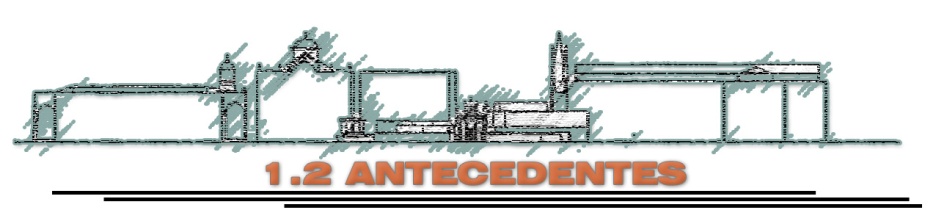 La ciudad de Santa Ana, según registros arqueológicos que datan del período preclásico, fué fundada alrededor del siglo V o VI D. C. por los mayas para luego ser ocupada por los pipiles, los cuales le dieron el nombre de Tzi-huat-huacan, el cual significa lugar abundante de mujeres o lugar de sacerdotisas. Los cuales se asentaron según la costumbre de los primeros pobladores de nuestro país,  la de establecerse en la cercanías de los nacimientos de agua, los cuales se cree que estuvieron al norte de la actual ciudad de Santa Ana, teniendo en cuenta que en esta zona estaban los manantiales de “Apanchacal” (Fuente del tigre) y “Apanteos” (Fuente de los Dioses).  Fué conquistada por los españoles durante el siglo XVI, dando origen al nombre que actualmente conocemos de la ciudad, debido a la gran devoción de los españoles a la Señora de Santa Ana.La ciudad de Santa Ana fué fundada (cambio de nombre) dentro de los 24 años comprendidos entre 1548 y 1572 según la investigación de Don Antonio Gutiérrez Díaz. En 1775 se dice que se fundaron los primeros barrios de la  ciudad, los cuales se ha comprobado su existencia en documentos anteriores a 1873, los cuales son: el de Santa Lucia el cual fue pueblo hasta 1855, el de Santa Barbará, Barrio San Miguelito, Barrio San Rafael, Barrio Santa Cruz y Barrio San Sebastián, teniendo en cuenta que en 1807 se creó el primer ayuntamiento en la ciudad.En Junio de 1812 la Regencia de España concedió al pueblo de Santa Ana Grande el titulo de villa, en 1824 la Asamblea Constituyente confirió a Santa Ana el titulo de ciudad  y en 1835 es designada cabecera del departamento de Sonsonate. En 1855 es creado el departamento de Santa Ana teniendo a esta como cabecera del mismo, cuatro años después le fueron agregados por decreto legislativo los pueblos de Apaneca, San Pedro, Guaymango y Jujutla, que le fueron retirados al crearse el departamento de Ahuachapán en el año de 1869.MARCO HISTÓRICO DE REFERENCIATeniendo en cuenta la historia de la ciudad de Santa Ana se cree que la primera cofradia de Santa Barbara se ofrecio en la iglesia San Lorenzo siendo esta una de las mas antigua de la ciudad, partiendo de esto sabemos que unas de las avenidas con mas años en la ciudad es la  1a  Av. Norte y Sur que  inicia en la entrada principal de la iglesia antes mencionada. La primera avenida en sus origenes según la nomenclatura de nombres propios en 1,877 se llamaba “EL CARMEN” 18 años despues en 1,895 se lo cambian  a “2a Av. Sureste y 2a Av. Noreste. En 1,909 vuelve a surgir un nuevo cambio en la nomenclatura, afectando nuevamente a la avenida en estudio, llamándose en este año 8a Av. Sur y 8a Av. Norte. Fué hasta en 1,928 que se llega al nombre actual de 1a Av. Sur y 1a Av. Norte. 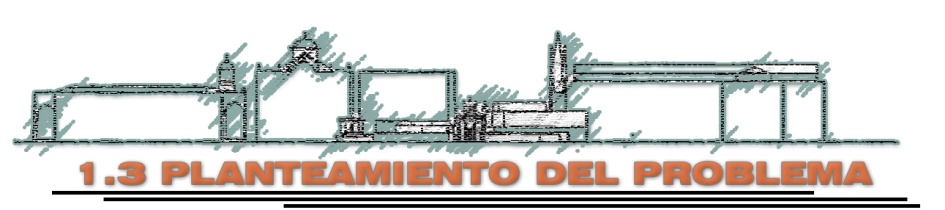 1.3 PLANTEAMIENTO DEL PROBLEMAEn la actualidad, en la ciudad de Santa Ana como en otras de iguales características, los problemas que empañan su crecimiento en todos los campos, principalmente es en el área de la infraestructura urbana y arquitectónica, van desde los menos complicados, como el abuso de colores y la utilización de materiales inadecuados, hasta los más complejos como, la usurpación de los espacios públicos,  la contaminación visual y ambiental entre otros. A esto ha de sumársele, el abandono de sectores de gran riqueza arquitectónica que ha permitido el deterioro progresivo no solo de las edificaciones, sino, de su contexto urbano inmediato; situación que lleva consigo la perdida de plusvalía para las mismas y la presentación de una imagen negativa que contribuyen al  bajo crecimiento del turismo en general.  Las edificaciones que conforman el contexto urbano del denominado “PASEO SAN LORENZO’’, no son la excepción; por tanto, su estudio e implementación de un modelo de mejoramiento, es de suma importancia para detener dichos problemas y que a su vez, logre convertirse en un modelo que incentive a los ciudadanos a sentirse orgullosos e identificados con la ciudad y su legado arquitectónico, para que de esta manera cada uno de ellos se dé a la tarea de valorar, conservar y mejorar el espacio en el que habita especialmente el perteneciente a Patrimonio Cultural.El nombre de “PASEO SAN LORENZO”, ha sido consensuado entre los miembros de este trabajo de grado y SECULTURA, el cual toma como referencia la Iglesia de San Lorenzo, pues de retomar  el nombre de la Iglesia El Carmen, podría generar confusión por su homónimo con otros esfuerzos ya realizados de este tipo en nuestro país. Esta propuesta vinculará a otros sectores estrechamente ligados con el que hacer urbano-arquitectónico, tales como la Alcaldía Municipal de Santa Ana, la Secretaria de Cultura (SECULTURA), población civil, empresa privada, CORSATUR y MITUR; partiendo con base de casos análogos como los ejecutados en las ciudades de Santa Tecla y San Salvador con sus modelos de “PASEO EL CARMEN” y “LA CALLE ARCE”, respectivamente, atendiendo las condiciones  de la ciudad en estudio.Orientará a las instituciones que pudieran estar interesadas en su desarrollo y su respectivo financiamiento.  Sumándose a los esfuerzos que realizan las instituciones de la Alcaldía Municipal de Santa Ana y SECULTURA, para el plan piloto que se está ejecutando sobre los inmuebles de la 2ª  Calle Oriente,  con el fin de fortalecer dicha iniciativa y ampliar la base de conocimientos históricos, urbanos y arquitectónicos que este contexto posee.Por tanto, para que dicha intervención y conservación de esta zona sea posible, se debe realizar una propuesta arquitectónica que solucione la problemática anteriormente mencionada, a la brevedad posible.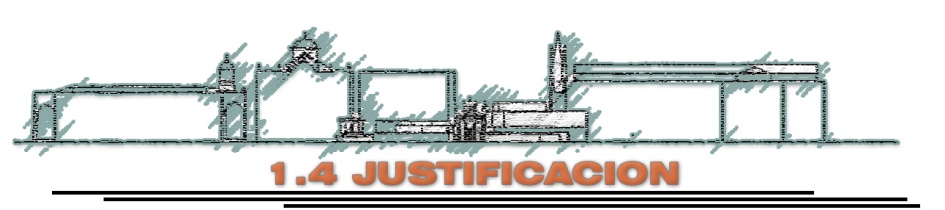 1.4 JUSTIFICACIONEl cuido, conservación y mejoramiento de las ciudades, no solo es una obligación de las municipalidades, sino también es un compromiso que debe nacer por convicción en cada uno de sus habitantes para mejorar su calidad de vida, ya que los espacios públicos y privados como parques, calzadas y edificaciones que poseen valor arquitectónico, ejercen influencia positiva y de arraigo cultural, que solamente se logra si su entorno  esta en armonía con dichos valores. El centro histórico de la ciudad de Santa Ana, es uno de los principales atractivos con los que cuenta dicha ciudad, por lo que la preservación y mantenimiento del mismo resulta muy importante, pues de esa manera se logrará que la ciudad tenga una mejor presentación a todos aquellos que lo visitan y viven en ella. La propuesta del “PASEO SAN LORENZO”, se estará relacionando directamente con los inmuebles del contexto urbano llamado Casco Centro Histórico, que se encuentra formado por las edificaciones del Palacio Municipal, La Catedral, El Teatro De Santa Ana, Centro de Artes de Occidente, Parque Libertad, más otras edificaciones de igual valor por su variedad arquitectónica  y épocas en que fueron construidos.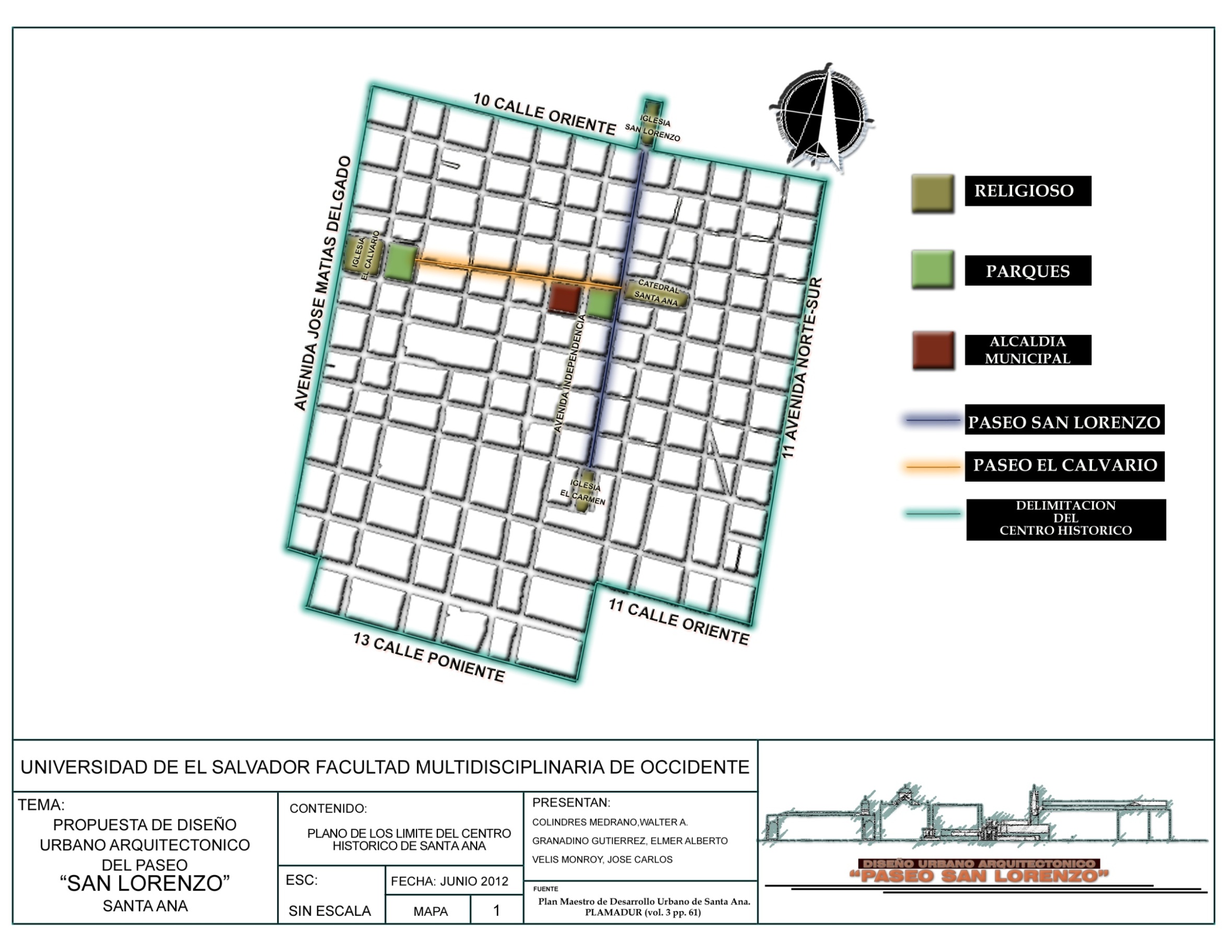 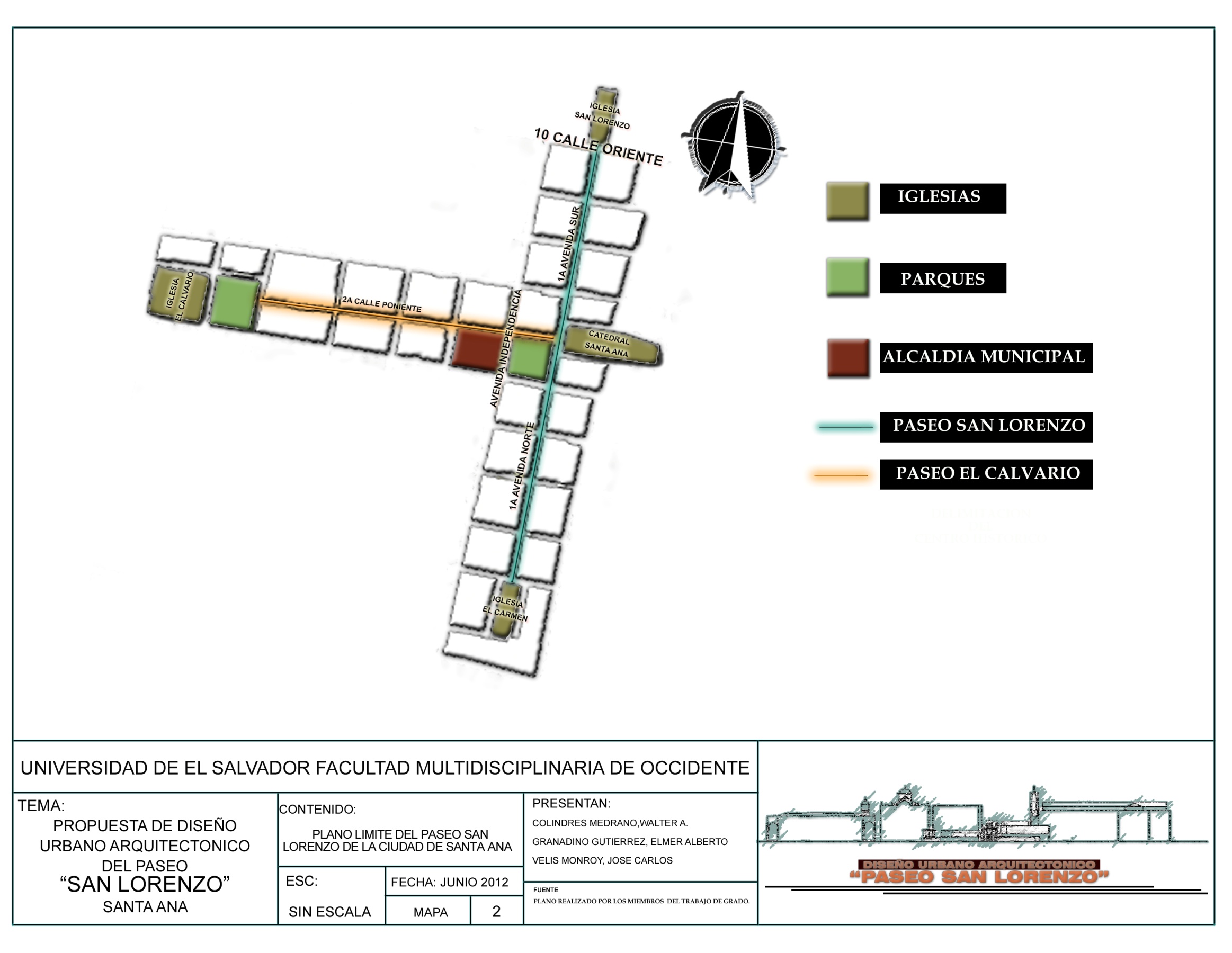 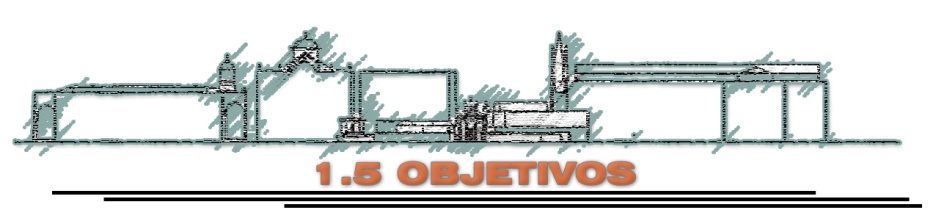 1.5 OBJETIVOSOBJETIVO GENERALRealizar una propuesta de mejoramiento y conservación  del entorno urbano-arquitectónico de la zona a denominar como “PASEO SAN LORENZO” de la ciudad de Santa Ana, que contribuya a una mejor atracción turística y cultural de la zona.OBJETIVOS ESPECÍFICOS  Ejecutar una propuesta urbano-arquitectónica dentro de un marco de cumplimiento con la LEY ESPECIAL DE PROTECCION AL PATRIMONIO CULTURAL DE EL SALVADOR y lineamientos existentes emitidos por SECULTURA y Alcaldía Municipal de Santa Ana.Desarrollar una propuesta de diseño en armonía con el contexto histórico, para la problemática del estacionamiento en la zona del “PASEO SAN LORENZO”.Incluir al diseño, el mejoramiento y la reubicación  tanto del mercado de artesanías, como de las ventas informales sobre la 1a avenida.Integrar en la propuesta del paseo “San Lorenzo” un diseño de mobiliario urbano y ambientación de jardines, para el  Parque Libertad.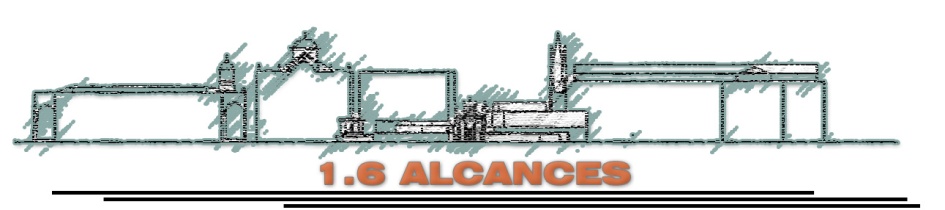 1.6 ALCANCESSe realizará una propuesta de mejora visual urbana-arquitectónica para los inmuebles ubicados en el llamado “PASEO SAN LORENZO” de la ciudad de Santa Ana, dando seguimiento a los lineamientos de mejoras cromáticas definidos por SECULTURA en los inmuebles de la 2ª  Calle Oriente y Poniente.Se definirán parámetros para el diseño del mobiliario urbano y ambientación de jardines con el fin de lograr unidad estilística, en las zonas verdes y recreativas de la ciudad.La propuesta de diseño, se enfocará en la conservación del patrimonio cultural, para generar un ambiente idóneo en el Centro Histórico de Santa Ana. En el diseño arquitectónico para esta propuesta, se propondrá el ordenamiento de zonas existentes  y la integración de nuevas edificaciones con el contexto urbano inmediato.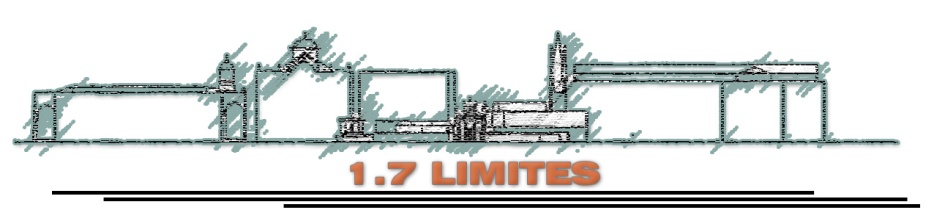 1.7 LIMITESLas propuestas que se formulen quedaran a nivel de anteproyecto, las cuales no podrán ser retomadas en otro sector de la ciudad, debido a que cada zona posee características diferentes.Escases de documentos bibliográficos y trabajos con temas similares en las instituciones gubernamentales.En la propuesta arquitectónica que realizaremos no se podrá modificar las fachadas de los inmuebles, ni existirá una alteración de la traza urbana de la ciudad ya que existen leyes que protegen y conservan el contexto urbano. 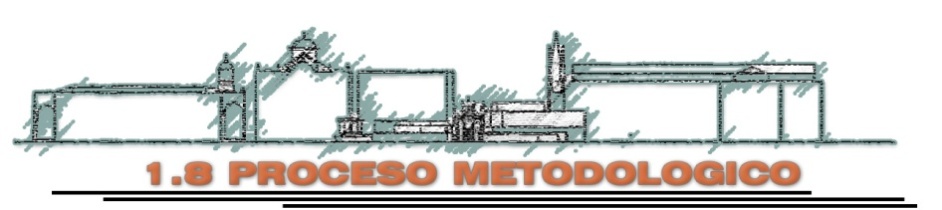 1.8 PROCESO METODOLÓGICOPara el proceso del presente trabajo de graduación se entenderá como metodología a la, relación de las diferentes etapas que comprenden el desarrollo del mismo a través del método de análisis y síntesis, el cual permite el desarrollo gradual y sistemático de cada una de las etapas, las que además se complementen mediante una retroalimentación constante de una etapa hacia la otra, el cual servirá para dar solución a la problemática que se genera en el lugar establecido para la propuesta denominada “Paseo  San Lorenzo” de la ciudad de Santa Ana.Diferentes etapas y su conceptualización:Conceptualización.Diagnostico y Análisis.Diseño Conceptual.Etapa de Propuesta.CONCEPTUALIZACIÓN: En la primera etapa se explican las generalidades del trabajo, expresando de una forma clara la problemática que existe en el área de intervención, justificando el porqué del anteproyecto, utilizando como punto de partida antecedentes de la zona en  estudio. Se establece además la metodología deInvestigación que se implementará para su desarrollo y que  servirá de guía para satisfacer las necesidades de la problemática.1. Introducción.2. Antecedentes de la zona en estudio.3. Planteamiento del Problema.4. Justificación.5. Objetivos.6. Alcances.7. Límites.8. Proceso Metodológico.9. Esquema Metodológico.DIAGNOSTICO Y ANÁLISIS: Es la etapa en que se investiga y se analizan todos los datos obtenidos en campo, tomando en cuenta las generalidades de la ciudad para conocer los datos más representativos, teniendo como base el  crecimiento de la misma y así conocer por medio del inventario de inmuebles con valor histórico, que edificaciones son patrimonio cultural en la zona, realizando además una serie de fichas de análisis del área de estudio, siempre tomando en cuenta los casos análogos para poder tomar información que ayude al proyecto, siempre respetando las leyes que protegen el contexto urbano.  Generalidades de la Ciudad de Santa Ana.Generalidades del Centro Histórico de la ciudad de Santa Ana. Generalidades de la 1a Avenida Norte y Sur.Marco Legal.Casos Análogos. Entrevistas de Opinión.Fichas de Análisis.DISEÑO CONCEPTUAL: En esta etapa se propone que tipos de criterios de diseño son aplicables según leyes existentes, enfocadas a las condiciones actuales del área de investigación, Realizando un listado de necesidades, un programa arquitectónico y una zonificación para poder crear bases que brinden el respaldo para la siguiente etapa.Parámetros de Diseño.Criterios de DiseñoListado de Necesidades.Programa Arquitectónico.Zonificación.ETAPA DE PROPUESTA: En esta etapa se realizara una solución espacial de diseño para la problemática existente en el área de estudio, la cual a su vez mostrará un equilibro estético del perfil  urbano de la zona, tomando en cuenta que esta área de intervención está regida por las diferentes leyes y ordenanzas que protegen el patrimonio cultural del país.Imágenes Digitalizadas.Juego de Planos Arquitectónicos.Estimaciones de CostosConclusiones.Recomendaciones. 1.9 ESQUEMA METODOLÓGICO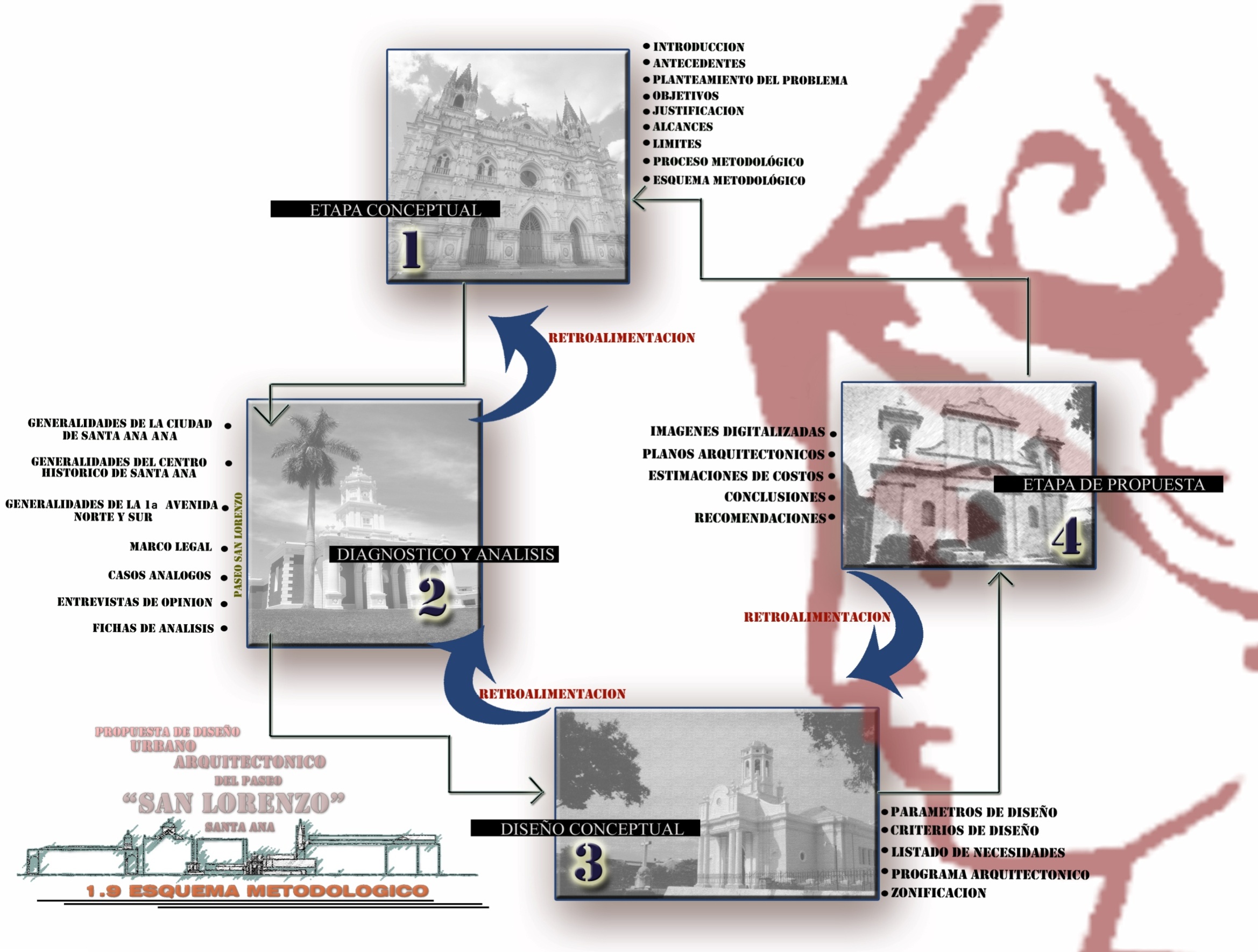 CAPITULO II DIAGNOSTICO Y ANÁLISIS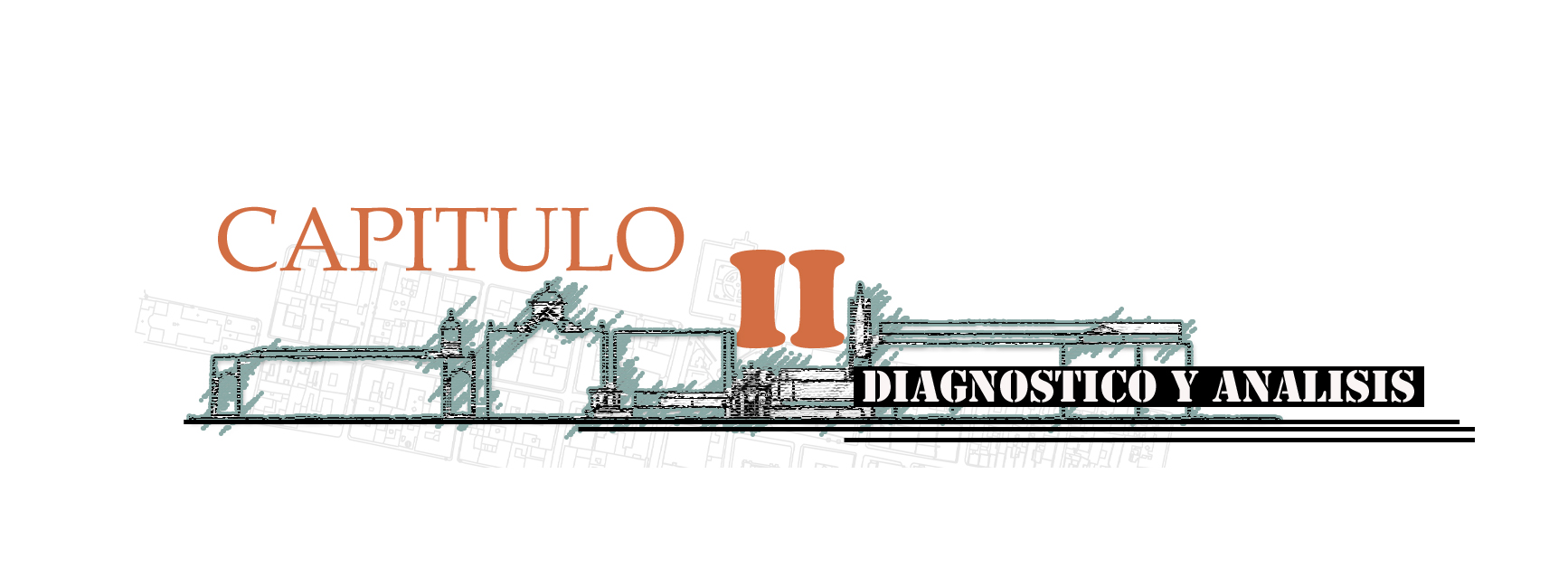 2.1 GENERALIDADES DE LA CIUDAD DE SANTA ANA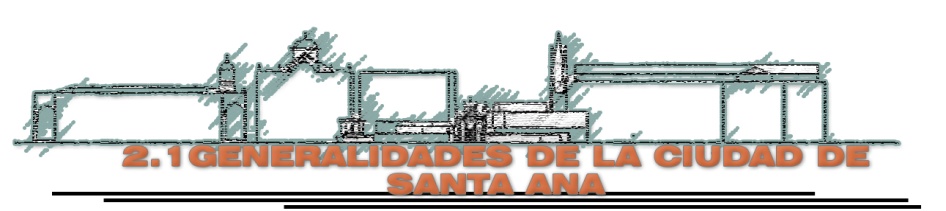 En este capítulo se mostraran los datos más representativos de la ciudad de Santa Ana,  desde lo general llegando a lo específico, teniendo en cuenta que el área de estudio es una avenida principal del centro histórico de esta  ciudad.UBICACIÓN GEOGRAFICA: Al norte, por Texistepeque y Nueva Concepción (departamento de Chalatenango); al este, por San Pablo Tacachico, Coatepeque y El Congo; al sur por Izalco y al oeste por Chalchuapa, San Sebastián Salitrillo, El Porvenir y Candelaria de La Frontera. Se encuentra ubicado entre las coordenadas geográficas siguientes: 14°07’57” LN (extremo septentrional) y 13°48’20” LN (extremo meridional); 89°23’00” LWG (extremo oriental) y 89°30’27” LWG (extremo occidental).” (Ver mapa 3)GOBIERNO MUNICIPAL: En cada cabecera municipal, un consejo integrado por un alcalde, un síndico y varios regidores.POBLACION: Santa Ana es donde se encuentra la mayor concentración de personas (63.5%) todo el departamento. Según el último censo tomado en 2007 la población es de 245,421 habitantes. DIMENSIONES: La extensión superficial es de aproximadamente 400.05 km2; el perímetro mide 132.0 km.VIAS DE COMUNICACIÓN: Las avenidas y calles dentro de la ciudad se encuentran pavimentadas. 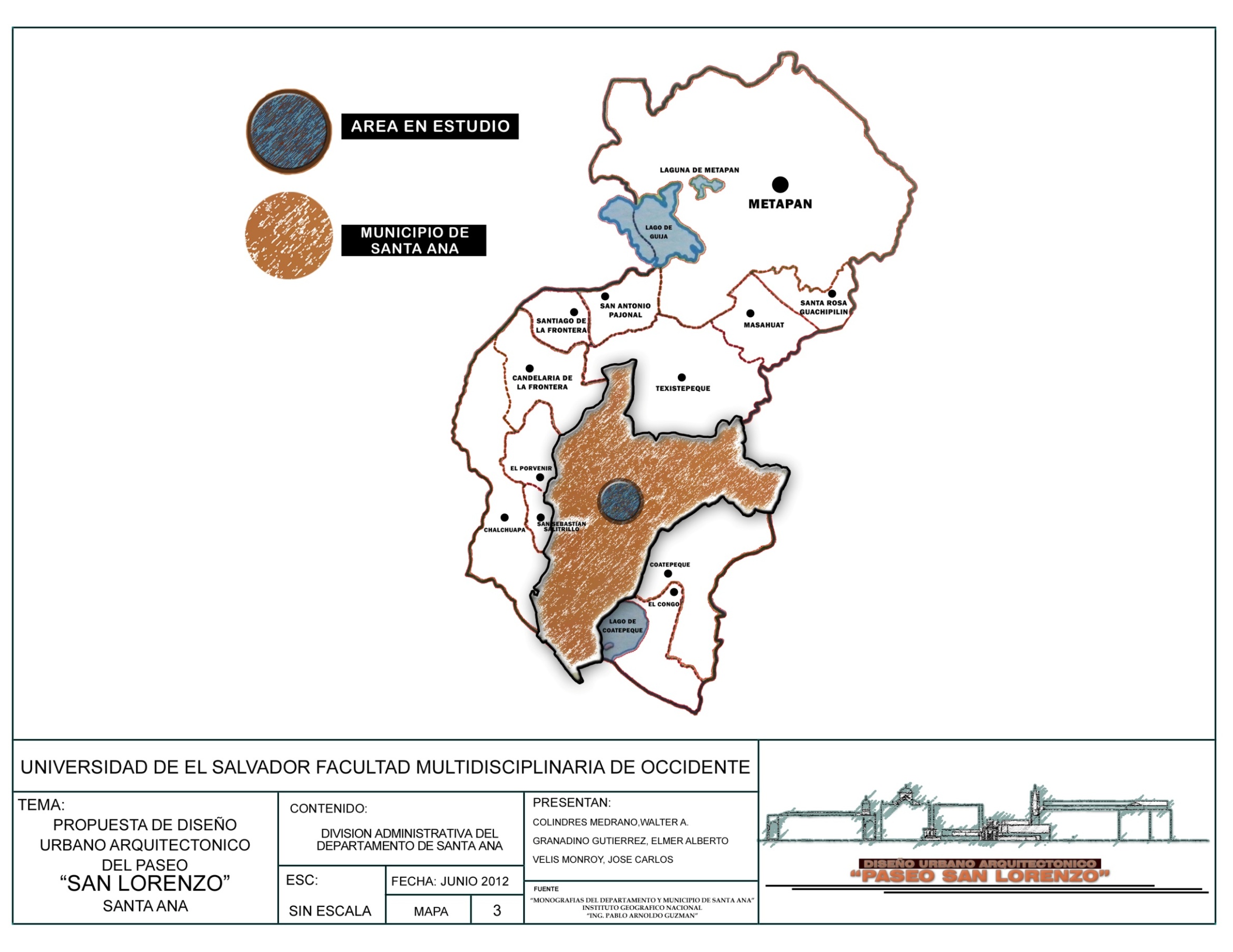 2.2 GENERALIDADES DEL CENTRO HISTÓRICO DE SANTA ANA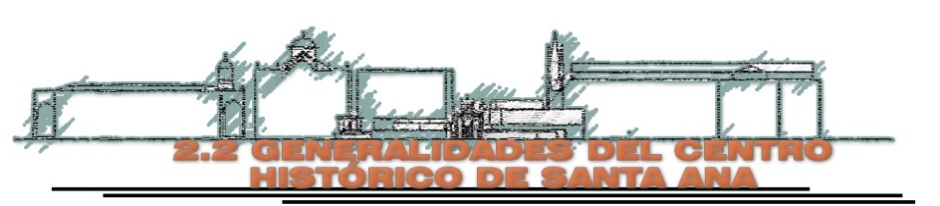 UBICACIÓN GEOGRAFICA: La delimitación del Centro Histórico de Santa Ana discurre así: en la intersección de la 12° Avenida Norte o Avenida José Matías Delgado Norte con la 10° Calle Poniente, desde esta última en línea recta hasta y con rumbo Oriente hasta llegar a la intersección con la 11° Avenida Norte, desde este punto con línea recta y rumbo hacia el Sur hasta llegar a la intersección con la 11° Calle Oriente, desde esta ultima calle y con rumbo hacia el Poniente hasta la intersección con la 3° Avenida Sur, bordeando las fachada norte y poniente de la Segunda Brigada de Infantería, llegando al vértice de la 13° Calle Poniente, línea recta y con rumbo hacia el Poniente hasta llegar a la intersección con la 14° Avenida Sur, costados Sur y Poniente del edificio de la Escuela de Artes y Oficio Mariano Méndez y costado Poniente del Parque Colón, llegando al vértice formado por la 12° Avenida Sur o Avenida José Matías Delgado Sur, línea recta hasta llegar a la intersección con la 10° Calle Poniente, punto de inicio de esta descripción.  TRAZA: Retícula.HITOS: Catedral Nuestra Señora Santa Ana, Iglesias San Lorenzo, Santa Lucía, El Calvario, Palacio Municipal, Casino Santaneco, Teatro Santa Ana, Segunda Brigada de Infantería.VIAS DE COMUNICACIÓN: El 98% de las calles y avenidas ubicadas dentro de los límites del Centro Histórico presentan carpeta asfáltica como recubrimiento y el 2% presentan material pétreo en sus rodajes.ALTURAS DE LOS INMUEBLES: Los inmuebles ubicados en las cercanías del centro fundacional, las alturas varían entre dos y tres pisos, el resto de inmuebles mantienen un nivel de piso como generalidad.NUMERO DE INMUEBLES: Mil ciento cincuenta y cinco inmuebles con Valor Cultural, los cuales están distribuidos en ciento cincuenta manzanas.INVENTARIO DE INMUEBLES DEL CENTRO HISTORICO:Santa Ana posee un Centro Histórico de mucho valor cultural para nuestro país, debido a que cuenta con una gran cantidad de inmuebles de diversos estilos arquitectónicos y de diversas épocas; los cuales unidos a un conjunto de costumbres y tradiciones propias de la población, hacen de ésta ciudad un importante modelo de Cultura y Arte.La ciudad de Santa Ana cuenta con el mayor número de inmuebles inventariados en nuestro país, estando estos en su gran mayoría en el centro histórico de dicha ciudad.  Debido a que el  presente proyecto se encuentra ubicado en esta zona, es de suma importancia conocer el tipo de valor con los que SECULTURA los ha identificado a los inmuebles del centro histórico.INMUEBLES INVENTARIADOS DEL CENTRO HISTÓRICO DE SANTA ANAINMUEBLES CON VALOR PATRIMONIAL:INMUEBLES CON VALOR 1155  58%INMUEBLES SIN VALOR 841 42%ALTURA DE FACHADAS DE INMUEBLES CON VALOR PATRIMONIAL:EDIFICIOS DE 1 NIVEL  984 INMUEBLES  85%EDIFICIOS DE 2 NIVELES 154 INMUEBLES 12%EDIFICIOS DE 3 NIVEL 7 INMUEBLES 2%EDIFICIOS DE 4 NIVELES 3 INMUEBLES 1%ESTADO DE CONSERVACIÓN:BUENO 1055 INMUEBLESREGULAR 83 INMUEBLESMALO 18 INMUEBLESRUINA 1 INMUEBLECUBIERTA DE INMUEBLES CON VALOR CULTURALTEJA DE BARRO 88%LAMINA GALVANIZA 2%LOSA 1%LAMINA FIBROCEMENTO 7%LOSA LAMINA FIBROCEMENTO 0%TEJA LÁMINA DE FIBROCEMENTO 1%LAMINA ZINC 1%TEJA LÁMINA 0%TEJA LAMINA GALVANIZA 0%NO TIENE CUBIERTA 3%CATEGORIA DE INMUEBLES CON VALOR::MONUMENTOS NACIONALES 0%MONUMENTO LOCAL 1% MONUMENTOS RELEVANTES 10%MONUMENTOS CONTEXTUALES 78%SITIO HISTORICO 0%MONUMENTOS EN RUINAS 1%MODERNO INTEGRADO 9%MODERNO NO INTEGRADO 1%USO DE SUELOS EN INMUEBLES CON VALORVIVIENDA 591 INMUEBLESCOMERCIO 349 INMUEBLES INDUSTRIA  1 INMUEBLERELIGIOSO 15 INMUEBLESEQUIPAMIENTO 69 INMUEBLESVIVIENDA COMERCIO 117 INMUEBLESESTACIONAMIENTO 3 IMUEBLESOTROS 7 INMUEBLESAl analizar el inventario de inmuebles protegidos del centro histórico de la ciudad de Santa Ana, nos encontramos con que presenta un número muy alto de edificaciones de gran relevancia por su valor arquitectónico, que enriquecen la zona. Partiendo de esto se debe tomar en cuenta que las propuestas que se desarrollen en el presente trabajo de graduación, tienen que ir de la mano con las disposiciones que la Ley Especial al Patrimonio establezca, debido a que se desarrollará un corredor urbano, donde estarán contemplados inmuebles de gran valor histórico y protegidos tanto por organismos nacionales e internacionales.2.3 GENERALIDADES DE LA 1ª AVENIDA NORTE Y SUR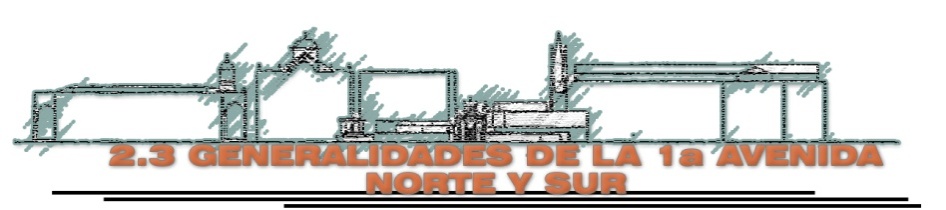 En este apartado se presenta la investigación de campo que se realizó en la zona de estudio correspondiente a la 1ª avenida norte sur, de la cual se tomó como base parámetros que SECULTURA implementó en el Inventario de Inmuebles del Centro Histórico de Santa Ana, los cuales se han utilizado para que estas viviendas se encuentren protegidas. Se presentaran una serie de gráficos, los cuales  mostraran los resultados obtenidos en dicha investigación, los que presentaran un análisis que servirá de base para la formulación de propuestas al final del trabajo.Actualmente la 1ª avenida norte sur cuenta con un número de viviendas correspondiente a 78.De este número de viviendas, 46 corresponden al inventario de inmuebles con valor y 32 están establecidas como inmuebles sin valor.A continuación se presenta un grafico más detallado con la información y su respectivo análisis:INMUEBLES CON VALOR Y SIN VALOR PATRIMONIAL EN LA 1ª AVENIDA NORTE Y SUR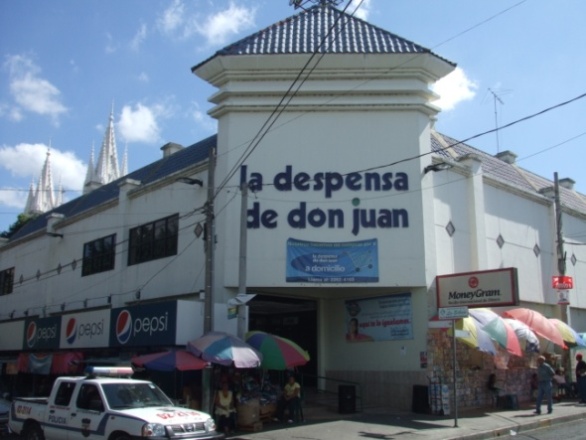 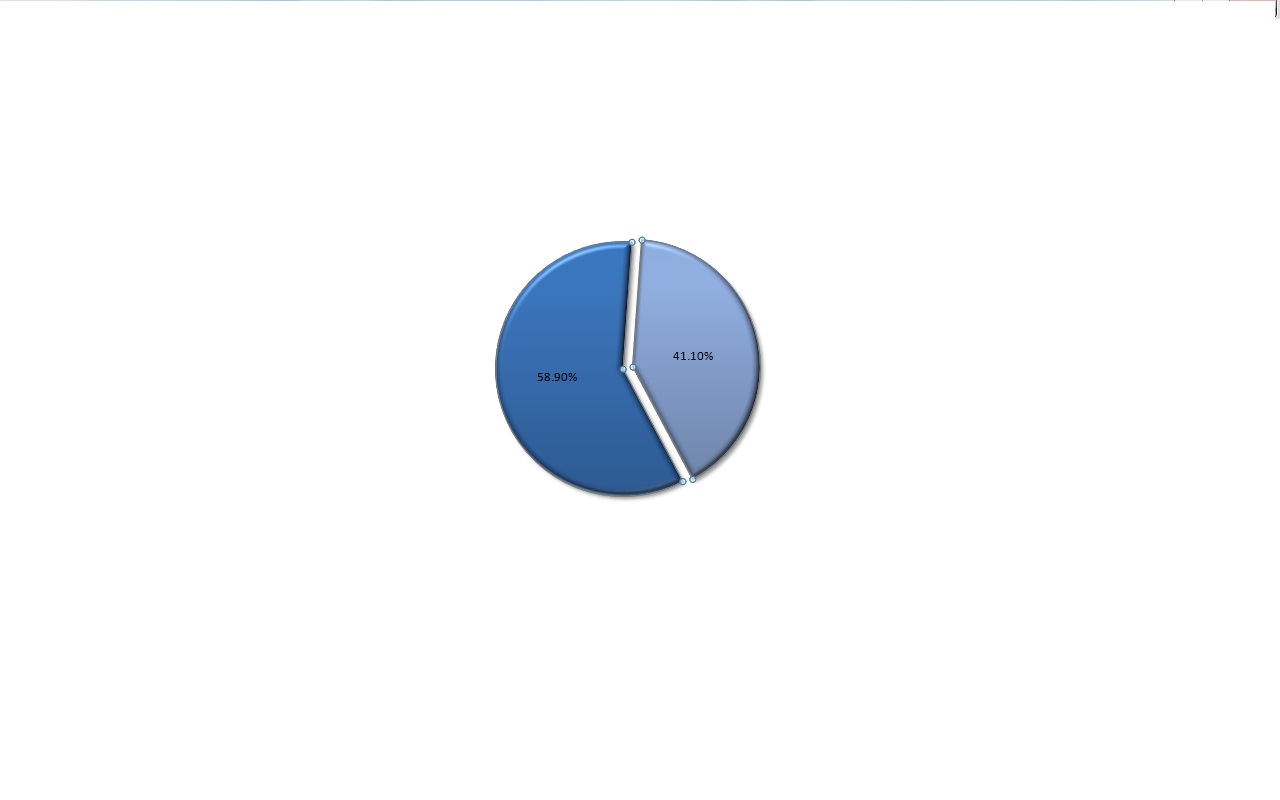 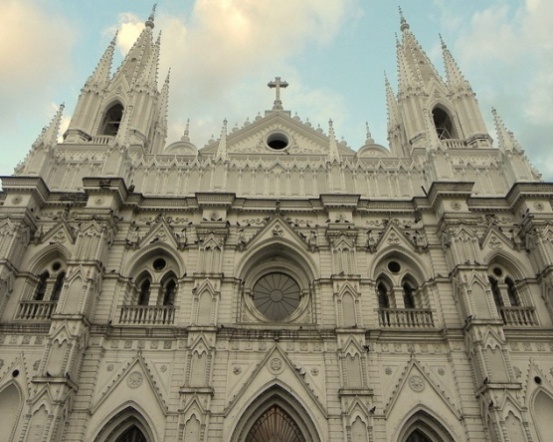 Teniendo en cuenta que la ciudad ha sido y es una de las más importantes del país, debido al gran número de edificaciones que se realizaron en la época en la que el café estaba en su mayor apogeo y que ahora en día son patrimonio cultural tanto nacional como internacional ya que existen inmuebles que son patrimonio de la humanidad, se puede decir que son razones que hacen que esta avenida cuente con muchos inmuebles que son de gran importancia, tanto arquitectónica como histórica, SECULTURA por su parte está impulsando en gran medida el turismo local por medio del programa pueblos vivos y Santa Ana no puede quedar afuera de este proyecto debido a su gran importancia cultural que esta tiene.ALTURA DE FACHADAS DE INMUEBLES CON VALOR  EN LA 1ª AVENIDA NORTE Y SUR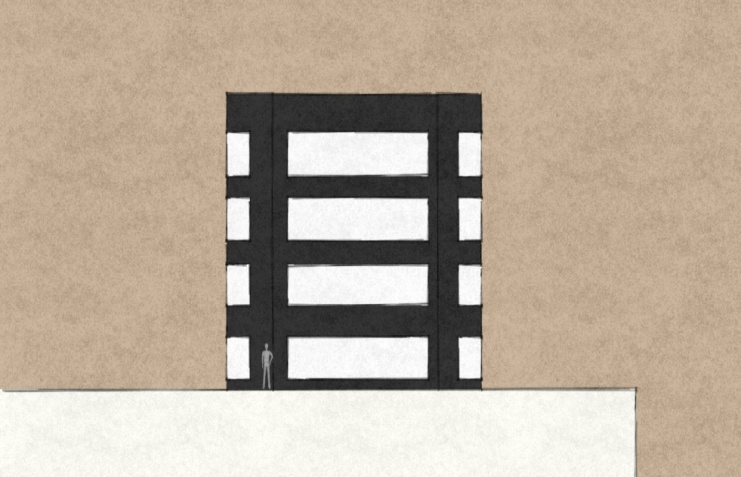 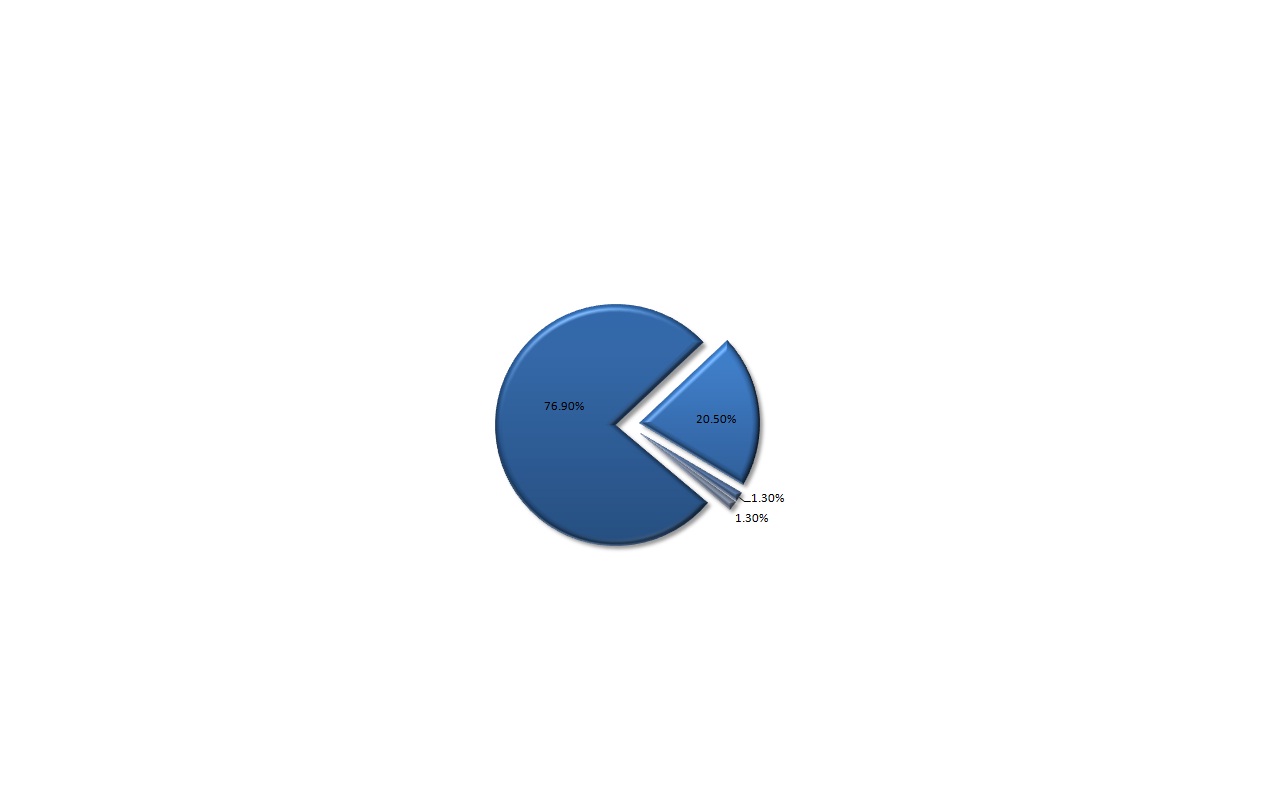 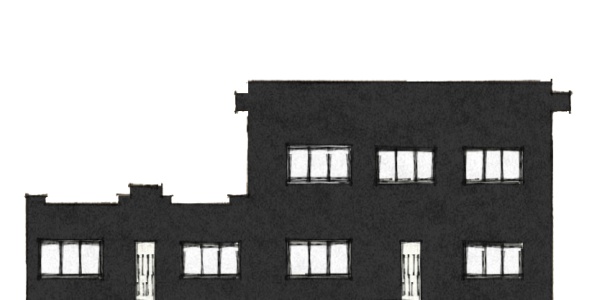 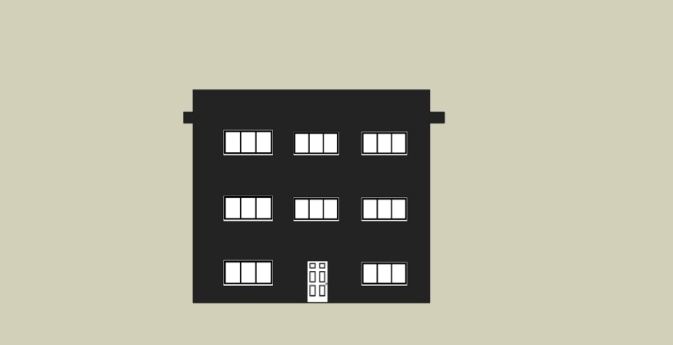 Se puede destacar que  los inmuebles pertenecientes a la 1ª Avenida Norte y Sur, en su mayoría son de un nivel, teniendo en cuenta que el periodo en el que fueron construidos no se contaba con los avances tecnológicos adecuados, así como el  material que más se aprecia en  los inmuebles es el adobe, por ser un material de condiciones ambientales agradables y su fácil manejo en escalas pequeñas. Para esa fecha ya se observaban edificaciones con hierro en la capital del país, el cual no tuvo gran auge en las edificaciones de la ciudad de Santa Ana por factores económicos, estéticos, o se podría decir que ya se contaba con un estilo tradicional de construcción para esa época.El promedio de altura en los inmuebles de un nivel es de 4 metros, según el recorrido por dicho perfil, cabe destacar que las iglesias El Carmen, San Lorenzo y Catedral, sobresalen por su grandeza arquitectónica, así como otras edificaciones más recientes que comparten esta misma característica.USO DE SUELOS DE INMUEBLES DE LA ZONA EN ESTUDIO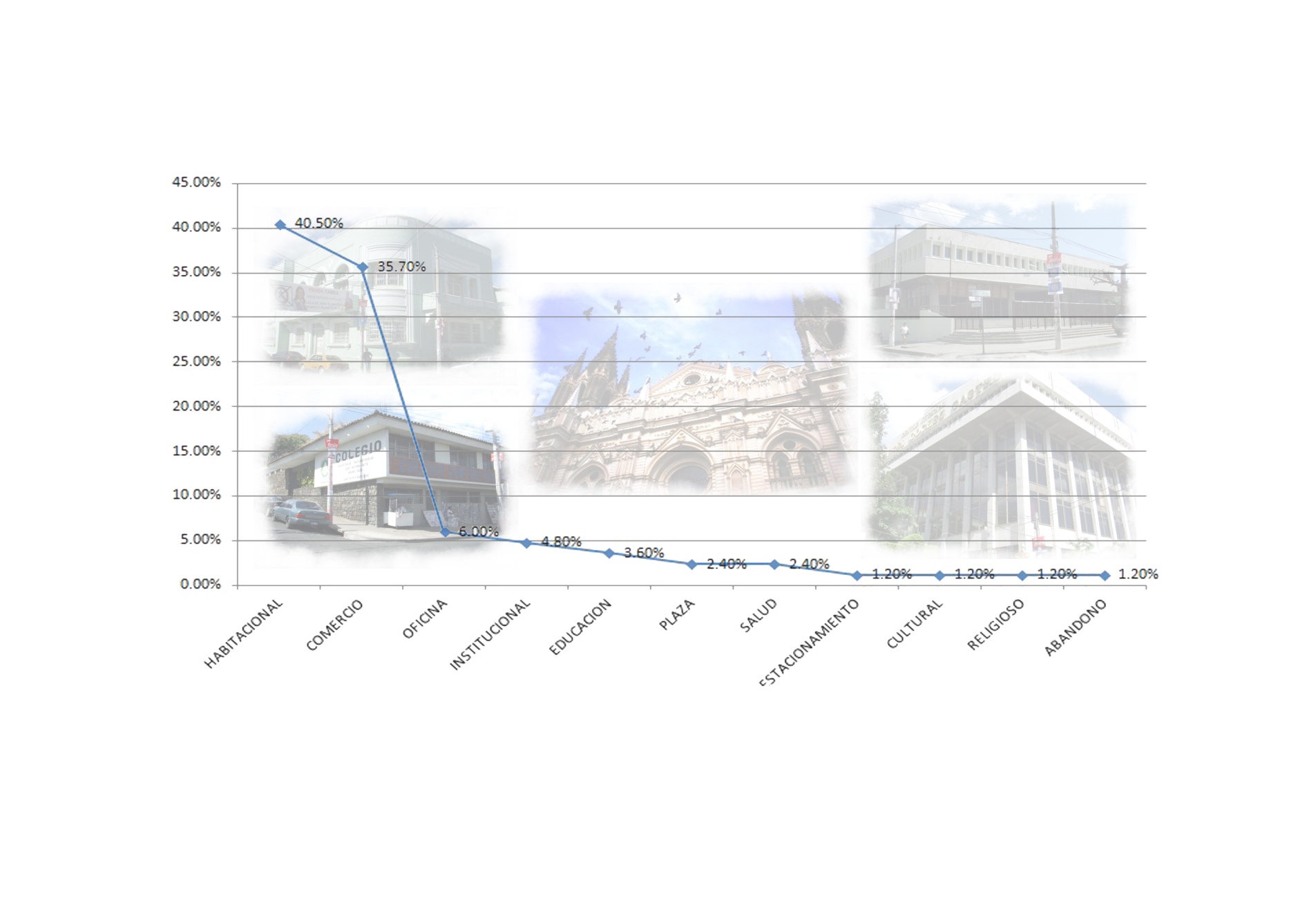 Como se puede observar el uso de suelo que mas predomina en la 1ª av. norte y sur es el de vivienda, teniendo en cuenta que Santa Ana siempre se  ha caracterizado por ser una ciudad dormitorio, debido a que las personas buscan una mejor fuente de empleo en otros departamentos del país y solo regresan a dormir a ella, mas sin embargo el comercio es abundante en esta zona, por ser parte del centro histórico, el cual permite que se  tengan muchos inmuebles destinados para este uso. Además se presentan en menor escala, diferentes edificaciones en donde se desarrollan actividades cotidianas, las cuales hacen que esta zona presente una diversidad de uso de suelos.ESTADO DE CONSERVACIÓN DE INMUEBLES DE LA 1ª AVENIDA NORTE Y SURLos calificativos que se tomaran en cuenta se establecerán por medio de porcentaje según el grado de conservación que tengan las edificaciones en estudio, siendo esta valoración la siguiente:1a Categoría: Quedarán incluidos los elementos que presenten una conservación de un 70% hasta un 50%. 2a Categoría: Se incluirán los elementos que estén preservados en 49% hasta un 30%.3a Categoría: estos elementos serán los que conserven un 29% hasta un 5%. 	4a Categoría: Se podrán incluir los elementos que estén destruidos por completo o con un porcentaje de preservación de un 4% hasta un 0%. Teniendo en cuenta este dato se obtuvo por medio de un recorrido en la zona de estudio (1ª avenida norte y sur).RODAJE DE CALLES Y ANCHO DE ACERASTeniendo en cuenta que la 1ª avenida norte y sur pertenecen a la traza original de la ciudad, se puede observar que los anchos de las aceras y el rodaje de las calles no van de acuerdo con las medidas que establece la Ley de Urbanismo y Construcción, ya que para esa época no se contaba con ningún tipo de ley o reglamento para el desarrollo y crecimiento de la ciudad. Es por ello que en la investigación de campo se tomaron diferentes medidas en los rodajes y anchos de acera, las cuales varían sus dimensiones para cada cuadra del área de estudio, a continuación se presentan  detalladamente los datos obtenidos:2.4 MARCO LEGAL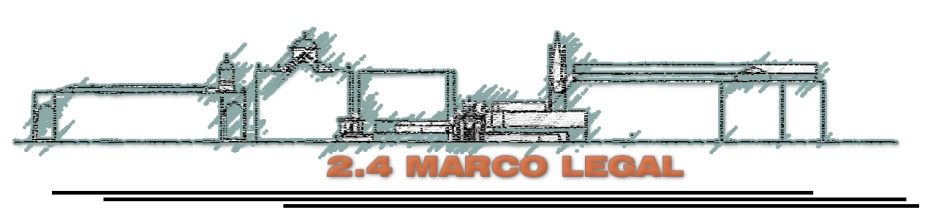 El patrimonio del Estado en la actualidad se rige por una serie de disposiciones legales, tanto de La Constitución de la Republica, como del Código Civil y del Código Municipal, pero  además de estos cuerpos legales, de manera más específica existe una Ley Especial de Protección al Patrimonio Cultural de El Salvador; mismas que para el presente proyecto, resulta indispensable su aplicación, teniendo en cuenta que de ejecutarse el proyecto en estudio, la ubicación de este está dentro de la zonas de patrimonio cultural de la ciudad de Santa Ana, por lo que es importante desarrollar los cuerpos legales pertinentes y competentes al presente estudio. CONSTITUCION DE LA REPUBLICA DE EL SALVADOR. Atendiendo al ordenamiento jurídico de este país, todas las leyes secundarias, en especial la ley en estudio, que es la “LEY ESPECIAL DE PROTECCION AL PATRIMONIO CULTURAL DE EL SALVADOR” se derivan de las disposiciones Constitucionales referentes al patrimonio, las cuales podemos encontrar en los artículos:  ART. 62 Cn. El idioma oficial de El Salvador es el castellano. El gobierno está obligado a velar por su conservación y enseñanza. Las lenguas autóctonas que se hablan en el territorio nacional forman parte del patrimonio cultural y serán objeto de preservación, difusión y respeto. ART. 63 Cn. La riqueza artística, histórica y arqueológica del país forma parte del tesoro cultural salvadoreño, el cual queda bajo la salvaguarda del Estado y sujeto a leyes especiales para su conservación.LEY ESPECIAL DE PROTECCION AL PATRIMONIO CULTURAL DE EL SALVADOR. De las disposiciones constitucionales antes mencionadas, se desprende una Ley Específica para la protección del patrimonio salvadoreño, misma que tal como lo establece en su Artículo 1, tiene como finalidad primordial, la regulación, el rescate, investigación, conservación, protección, promoción, fomento, desarrollo, difusión y valoración del Patrimonio Cultural Salvadoreño, además de establecer las entidades competentes para el fiel cumplimiento de dicho cuerpo normativo.En los Arts. 3 y 4, se presenta una clara definición de lo que compone el patrimonio cultural salvadoreño. Tomando en consideración que para el presente proyecto utilizaremos todas aquellas regulaciones legales que a bienes culturales inmuebles se refiera.Teniendo en cuenta, que con el proyecto en desarrollo lo que se pretende es el realce y conservación del patrimonio cultural de la zona, este debe de realizarse de la mano de lo establecido en los artículos 41, 42 y 43 de la Ley Especial de Protección al Patrimonio Cultural de El Salvador, los cuales establecen los mecanismos de la conservación y salvaguarda, así como la prohibición de las modificaciones significativas de los mismos, con el fin de que dicho patrimonio no pierda su verdadero valor e identidad cultural.   Asimismo en el art. 44 inc. 2°, se establece la prohibición de cambiar el nombre de lugares autóctonos con los cuales son conocidos los bienes culturales, las poblaciones, lugares históricos, áreas, zonas o sitios culturales de El Salvador, parajes turísticos, calles, avenidas o carreteras, monumentos, plazas, jardines, ríos, lagos, volcanes, cerros, o cualquier otro lugar o espacio geográfico del territorio nacional. Igual protección es extensiva a nombres históricos y culturales.Pero para que las disposiciones anteriormente citadas surtan los efectos legales pertinentes, es necesario establecer una medida sancionatoria, como medio de prevención y a la vez coacción para el verdadero cumplimiento de la antes señalada, y esto se establece en el artículo 46 de la ley en estudio, el cual hace referencia al método sancionatorio de la ley, el cual consiste en  una multa desde el equivalente a dos salarios mínimos hasta el equivalente a un millón de salarios mínimos, según la gravedad de la infracción y la capacidad económica del infractor. Cabe destacar además que la presente ley, señala en el artículo 54, el proceso a seguir en aquellos casos en los que la ley no sea un instrumento eficaz para la resolución de un conflicto, además de reconocer en el inciso segundo del mismo artículo, el ordenamiento jurídico por el cual se rige la normativa judicial de este país, reconociendo el nivel jerárquico de los tratados internacionales vigentes, frente a la ley en estudio.  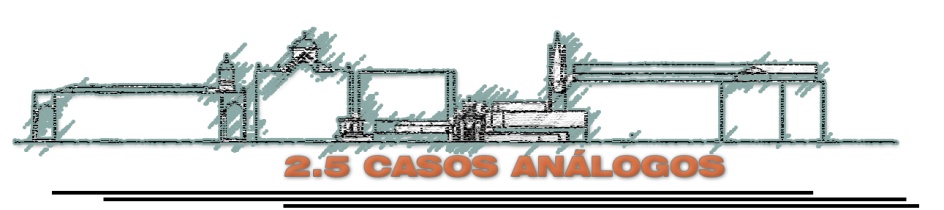 2.5 CASOS ANÁLOGOSTeniendo en cuenta las restricciones que se encuentran en la Ley Especial de Protección al patrimonio,  se presentan los casos análogos más representativos que existen en El Salvador, los cuales se desarrollaron bajo los parámetros que se encuentran en dicha Ley. Estos casos análogos se presentan con el fin de conceptualizar,  analizar y establecer criterios que pueden ser utilizados en el proyecto. Identificando características generales  y particulares. Los casos más representativos en El Salvador son los siguientes:“Paseo el Carmen” Santa Tecla. “Paseo de la calle Arce” San Salvador.A continuación se presentan  cada uno de ellos.“PASEO EL CARMEN” SANTA TECLASanta Tecla es una ciudad cultural en la que se promueven las artes de toda clase: literatura, música, pintura, teatro, cine. El ente promotor principal del arte en Santa Tecla es el Palacio de Bellas Artes, teniendo en cuenta que este es el primer inmueble que se encuentra en el recorrido del “Paseo El Carmen”.Esta zona ha sido llamada así porque está ubicada en la calle donde se encuentra la  reconocida iglesia de El Carmen, que desde su edificación ha sido uno de los íconos más importantes de la ciudad. El Paseo El Carmen es una zona semi peatonal que abarca desde el Palacio Tecleño hasta el centro deportivo El Cafetalón,  es un recorrido de 10 cuadras, el cual inicia desde la 1ª Calle oriente y poniente, y abarca desde la 2ª  hasta la 7ª  avenida. Aproximadamente cubre 17 negocios, entre cafés, bares, platillos típicos, hostal y un hotel. La mayoría abre todos los días de la semana.El Paseo El Carmen surge de la idea de poner en marcha una reforma urbana en Santa Tecla, que permitiera transformar al centro histórico no solo en una zona ordenada, limpia y segura, sino también con mayor atracción turística y cultural.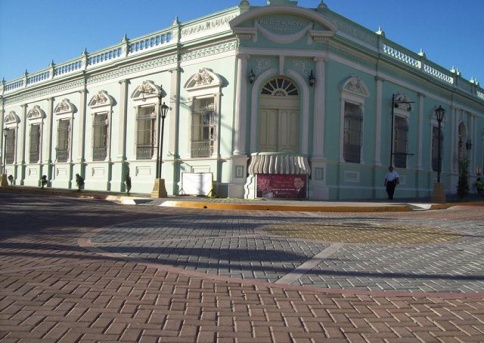 Esta iniciativa se llevo a cabo en el año 2009 con el acompañamiento de la cooperación internacional, la empresa privada y la ciudadanía.La ampliación de las aceras y el cambio del cableado eléctrico a cableado subterráneo, el cual elimina la contaminación visual que existía en la zona y así convertirla en una calle con lámparas elegantes y fachadas que con la ayuda de la municipalidad tecleña, hacen que la zona tome un toque bohemio simulando una calle europea. Esta ampliación a la vía pedestre viene con un gran cambio de imagen el cual promueve a que la inversión llegue a la zona y de paso a una mejor infraestructura que armonice con la zona, a la vez que se generan nuevos empleos con la apertura de cafés y tiendas que dan  un aspecto bohemio a la zona. Estas obras han sido realizadas para recuperar los espacios públicos y generar un ambiente seguro para la ciudadanía, además de ser un proyecto muy ambicioso que incluye el rescate de más cuadras dentro de la ciudad, así como incentivar más la inversión privada dentro del municipio de Santa Tecla.IMÁGENES DEL PASEO EL CARMEN SANTA TECLA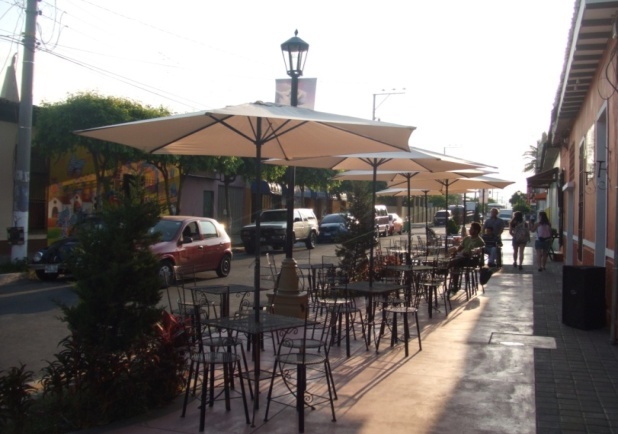 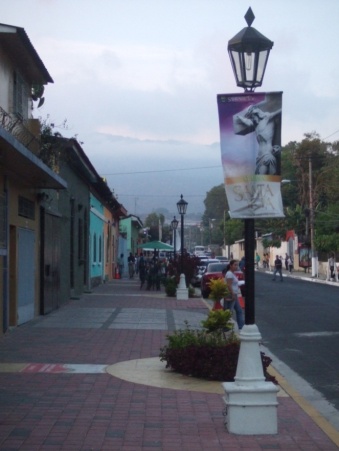 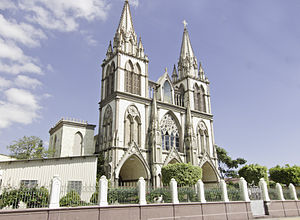 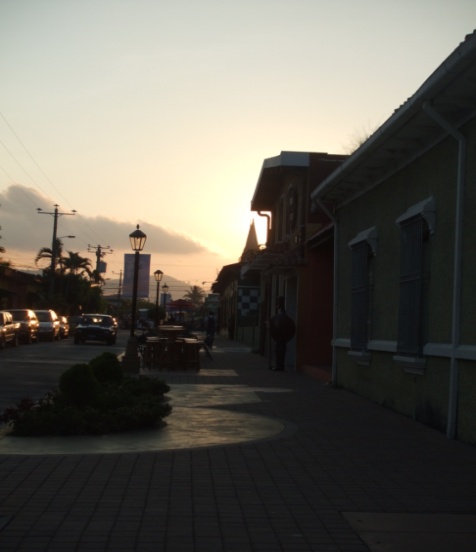 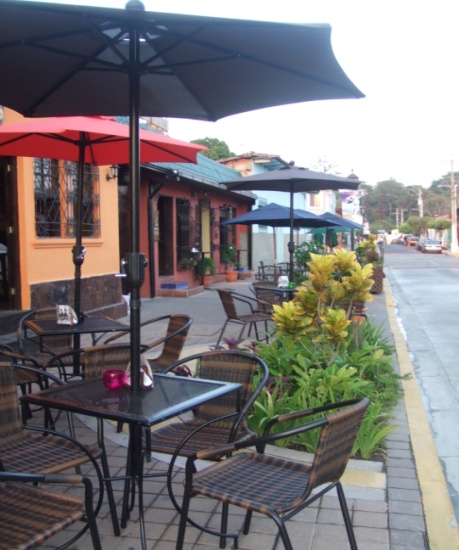 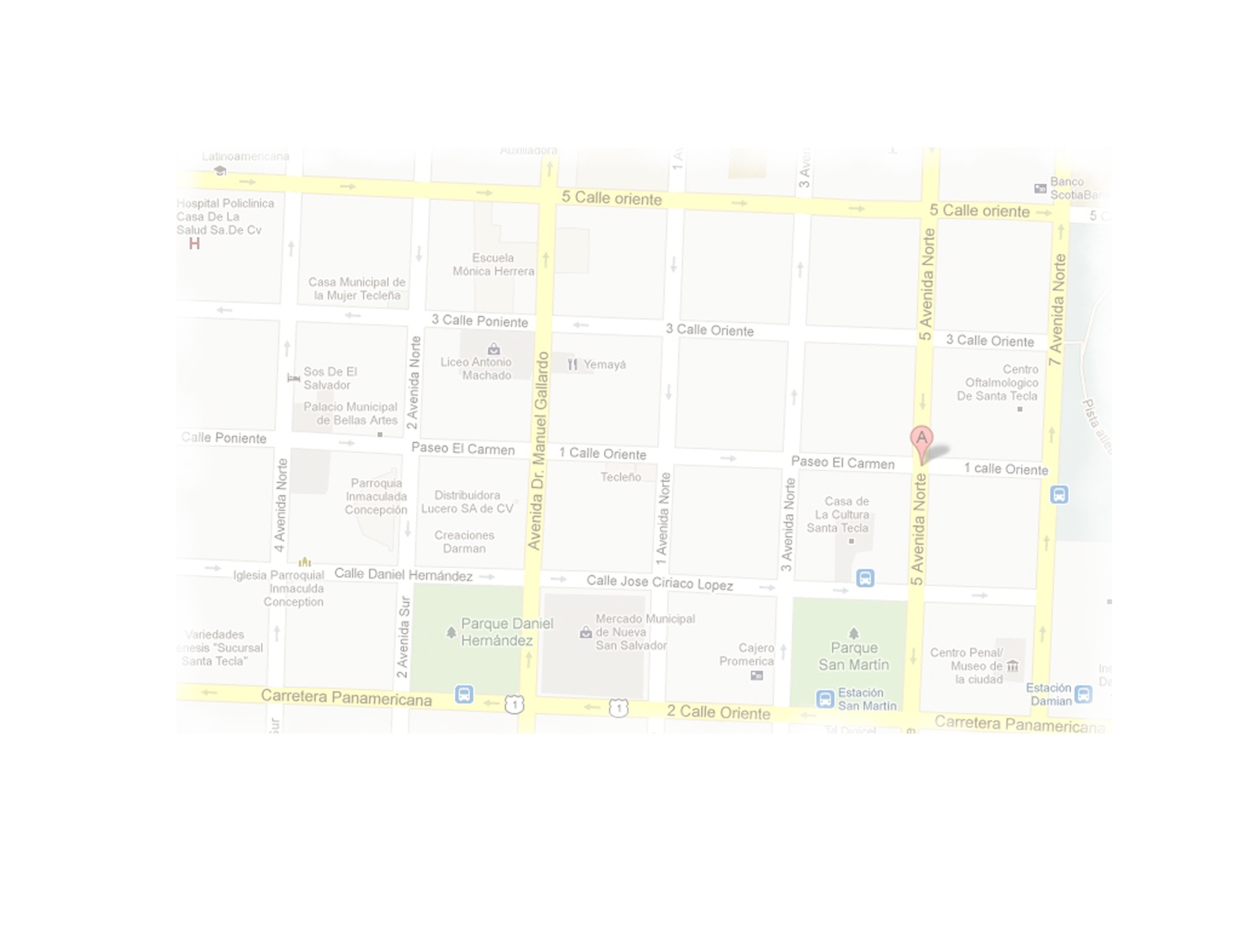 “PASEO DE LA CALLE ARCE” SAN SALVADOR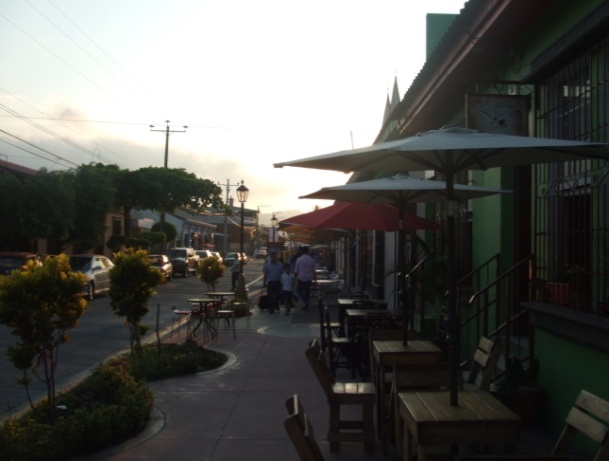 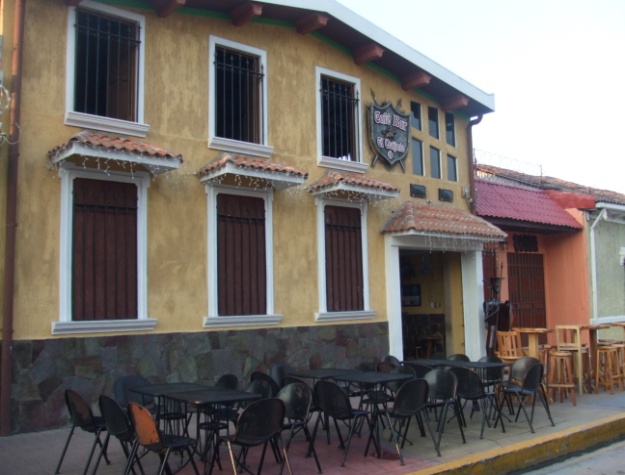 El rescate de la Calle Arce es un proyecto que realiza la Alcaldía Municipal de San Salvador desde el 19 de noviembre de 2010, como parte del plan de ordenamiento y rescate del Centro Histórico. Teniendo en cuenta que la finalidad de este es generar una mejor imagen de la capital y  visualizar este proyecto como un importante punto de referencia metropolitano. Partiendo con el desalojo de las ventas ambulantes que se habían apoderado de las aceras y que generaban un desorden  completo tanto peatonal como vehicular.Este tramo de la calle Arce, se extiende desde la 7ª hasta la 23ª Avenida Sur, de oriente a poniente, este proyecto de recuperación tiene como meta final hacer un corredor peatonal que va desde el Teatro Nacional hasta la Plaza de la Salud;  el primer tramo que se ha realizado va desde la Iglesia Sagrado Corazón hacia el poniente.La intervención urbanística consistirá en la ampliación de aceras en dos cuadras, la colocación de paradas de buses, bancas, luminarias y basureros, desde la 19 hasta la 23 Avenida Norte, en donde se e construirá un arriate especial con finos detalles en el carril sur de dicha calle, teniendo en cuenta que las dimensiones no sobrepasarán los 1.60 metros de acera con un ancho mínimo de 30 centímetros de cuneta.También se tiene contemplado replantarán más de 30 árboles de tamaño medio, así como colocar una superficie especial llamada “Senda táctil”, la cual pretende guiar a las personas no videntes hacia los hospitales de la zona, la cual beneficiara a 22 mil personas que transitan a diario por el lugar.Este proyecto tendrá una gran importancia cuando se termine en un cien por ciento, ya que será un recorrido agradable para la población universitaria, los familiares que visitan sus enfermos en los hospitales y las personas que transitan y visitan la actividad comercial de la zona. IMÁGENES DEL RESCATE DE LA CALLE ARCE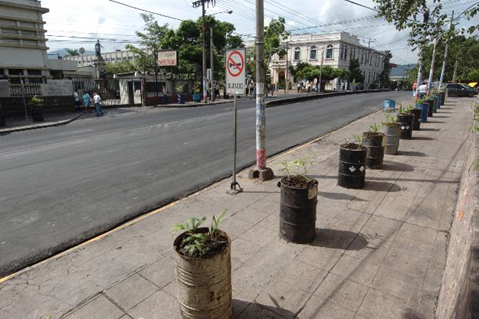 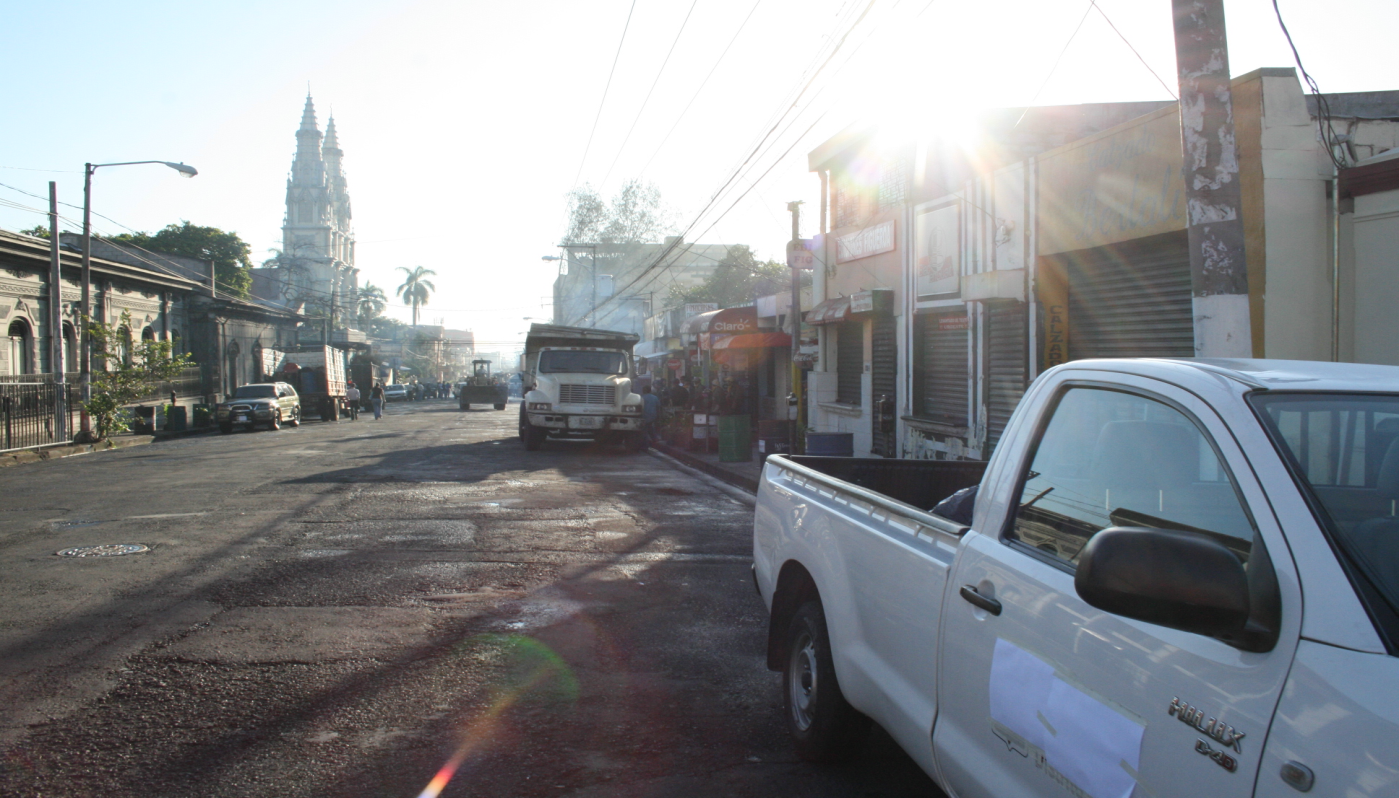 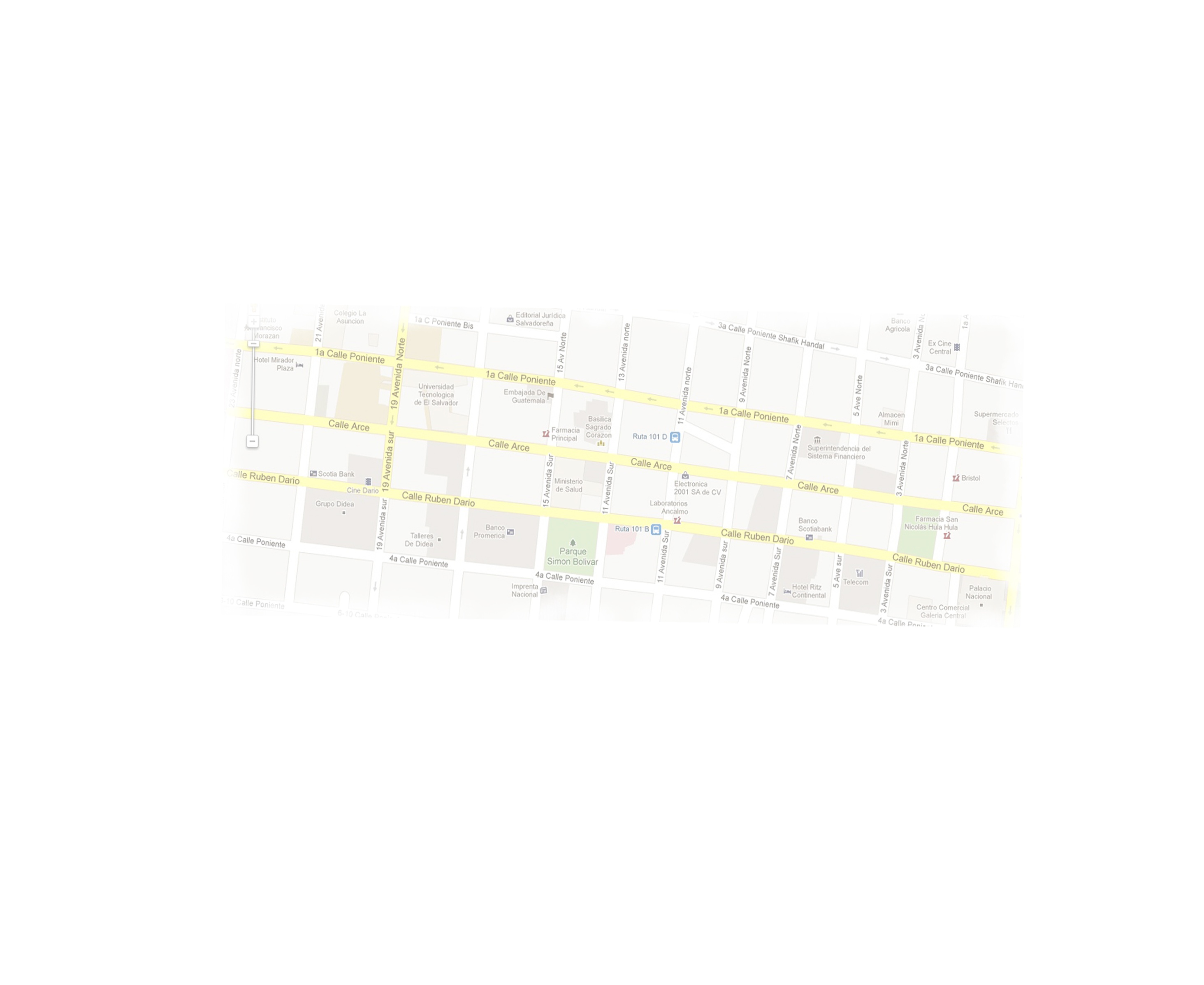 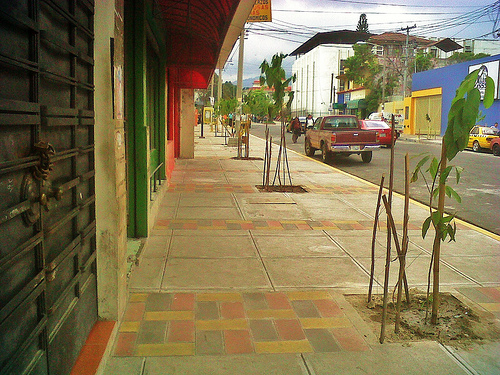 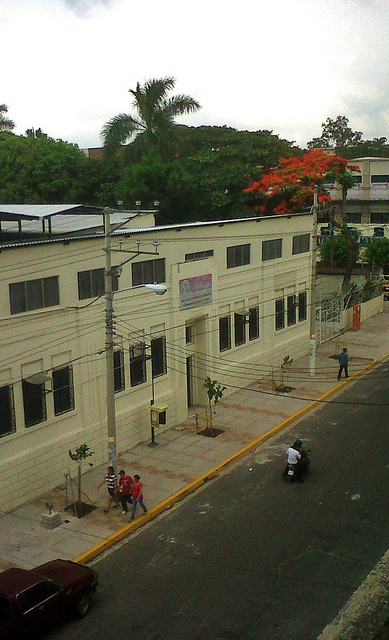 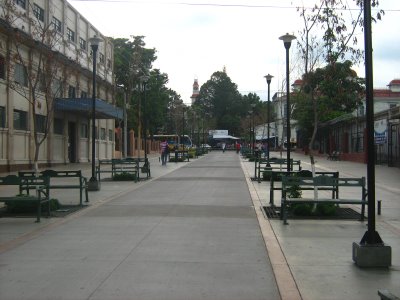 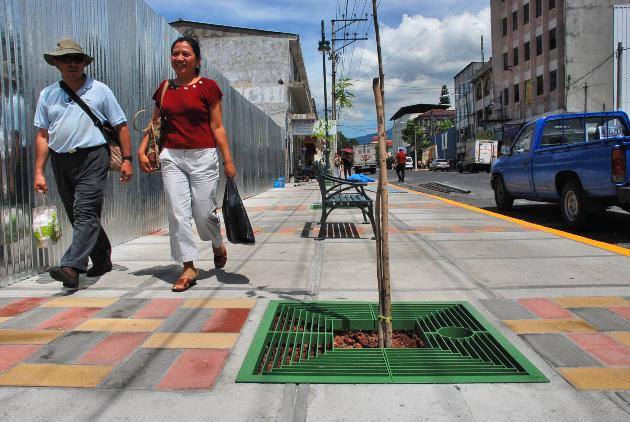 2.5.1 ANÁLISIS DE CASOS ANÁLOGOS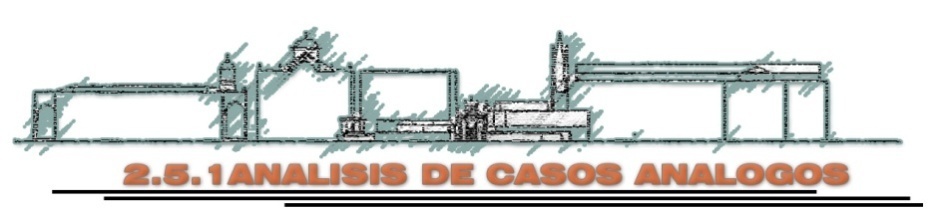 Se realizara una comparación de los casos análogos antes mencionados con nuestro anteproyecto, este se hará por medio de sus principales características físicas:RECREACIÓN Y ESPARCIMIENTO: En los dos casos análogos antes mencionados se puede apreciar que se crearon  locales comerciales, ventas de artesanías, entre otros. Este tipo de áreas son las que hemos contemplado para el Paseo San Lorenzo debido a las características homogéneas que se presenten entre los casos análogos y nuestro proyecto.PATRIMONIO NACIONAL: Tanto el paseo San Lorenzo y los dos casos análogos están resguardados por la ley Especial de Protección al Patrimonio Cultural de El Salvador. 	TIPO DE PROYECTO: En los casos análogos y en el Paseo San Lorenzo se realizaran paseos o corredores urbanos para el rescate de las zonas que se intervendrán.ANCLAS RELIGIOSAS: El Paseo El Carmen cuenta con un ancla religiosa (Iglesia El Carmen), El Paseo de La Calle Arce cuenta también con una Iglesia (Iglesia Sagrado Corazón) y en nuestro proyecto encontramos tres anclas religiosas (Catedral de Nuestra Señora de Santa Ana, Iglesia San Lorenzo, Iglesia El Carmen), teniendo en cuenta este punto debemos de aprovechar este tipo de factores de la mejor manera.RESCATE DE CENTRO HISTÓRICO: Como se puede apreciar en los casos análogos esta característica ya se realizo en su totalidad y en nuestro proyecto también se realizara el rescate total de la zona del paseo “San Lorenzo”.CALLES: En el caso análogo de Santa Tecla, las calles son peatonales y vehiculares, pero los días domingos esta se vuelven peatonal debido a que se realizan festivales gastronómicos en la zona, caso contrario en la calle arce que las calzadas son de tipo vehicular, en nuestro proyecto incentivaremos a que los rodajes de las calles  sean vehiculares durante el día y peatonales a partir de las cinco de la tarde.ACERAS: una de la diferencia bien marcada del Paseo de La Calle Arce son las aceras, ya que estas son solo peatonales a diferencia de las que tiene El Paseo El Carmen que son peatonales y vehiculares, a las ves  este ultimo teniendo esta característica en  común con el Paseo San Lorenzo.PLAZA PÚBLICA: En los dos casos análogos estudiados se crearon diferentes plazas como, la Plaza de la Salud en la Calle Arce y una Plaza de eventos del Paseo El Carmen, así como en el paseo san Lorenzo se creara una plaza de eventos y se remodelara la Plaza Libertad teniendo de nuevo homogeneidad en esta características con respecto a los casos análogos.   2.6 ENTREVISTAS DE OPINIÓN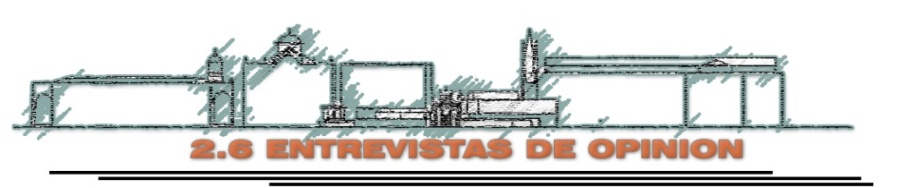 De una muestra de 50 encuestas que se realizaron en los inmuebles de la zona para darnos cuenta que tanto conocen y aprueban estos tipos de proyectos en la zona de la 1a avenida norte y sur, obteniendo los siguientes resultados: 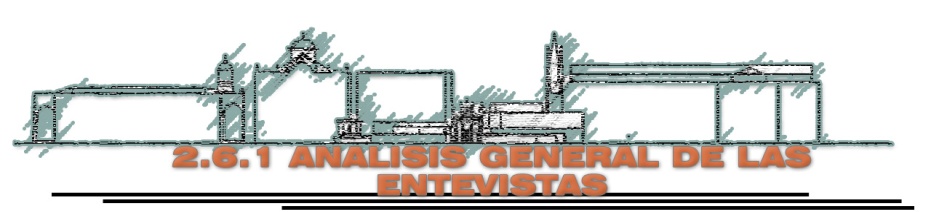 2.6.1 ANÁLISIS GENERAL DE LAS ENTREVISTASComo se puede apreciar en las entrevistas que se realizaron sobre la 1a avenida Norte y Sur de la ciudad de Santa Ana se observa que hay más del 50% de la población desconoce que son los paseos urbanos ya que las entidades pertinentes no le han dado la debida difusión que estos se merecen, al igual cuando existen algún tipo de intervención en la ciudad esto lo realizan con un hermetismo muy grande y esto a lo único que conlleva es a una serie de falsas espectativas de lo que se está realizando, otro punto muy importante es que la población en un 90% no ha tenido la oportunidad de visitar los corredores urbanos existente en el país, es por eso que la población comenta que ellos quisieran observar primero este tipo de proyectos para darles su aprobación, además de no saber qué tipos de beneficios podrían obtener con un proyecto de esta índole desarrollándose en la zona que ellos se desenvuelven diariamente. Si la población del sector contara con los conocimientos mínimos de lo que se tratara los proyectos, resultaría más factible la implementación de los mismos.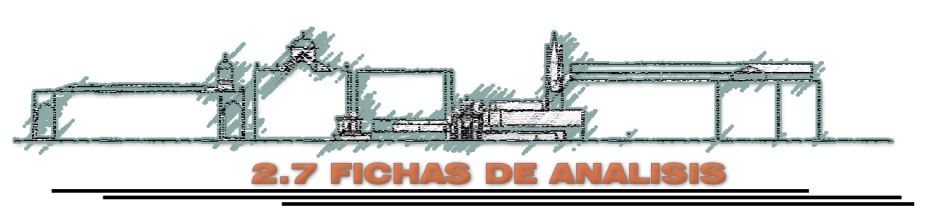 2.7 FICHAS DE ANÁLISISLuego de analizar la realidad actual de la 1a avenida norte y sur, se procederá con el desarrollo de las fichas de análisis, las cuales corresponden a la zona específica del área en estudio, en las cuales se detallaran las diferentes características que presentan los diferentes perfiles urbanos y otras disposiciones generales, que nos darán un parámetro más amplio para iniciar con las distintas zonificaciones y posteriormente desarrollar las propuestas finales del presente trabajo de grado. Las cuales contemplan el valor histórico de cada una de las cuadras del corredor urbano y sus problemáticas, para poder realizar un análisis y de esta manera solventar los problemas de la zona en estudio.El proyecto del paseo San Lorenzo cuenta con un total de 9 cuadras las cuales se enumeraran en las fichas de norte a sur iniciando con la cuadra comprendida entra la 10a y 8a calle  oriente a la que se le denominara con el numero 1 y así sucesivamente hasta llegar al costado sur. (Ver mapa 4)Cada una de las cuadras cuenta con dos perfil a los cuales se les denominara  con las letras A y B siendo el lado oriente de la cuadra la letra A y el costado oriente la letra B.A continuación se explicaran cada una de las fichas: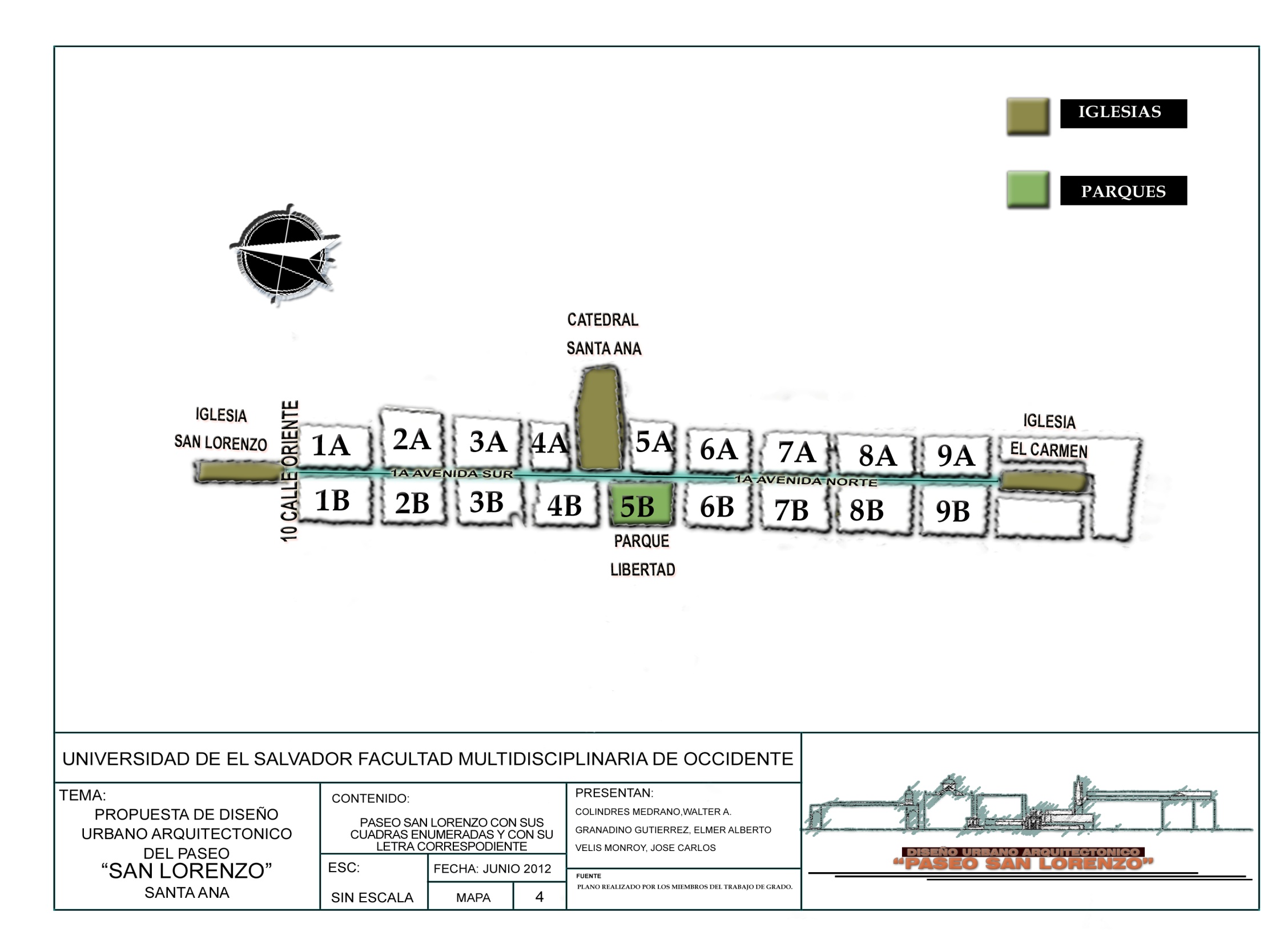 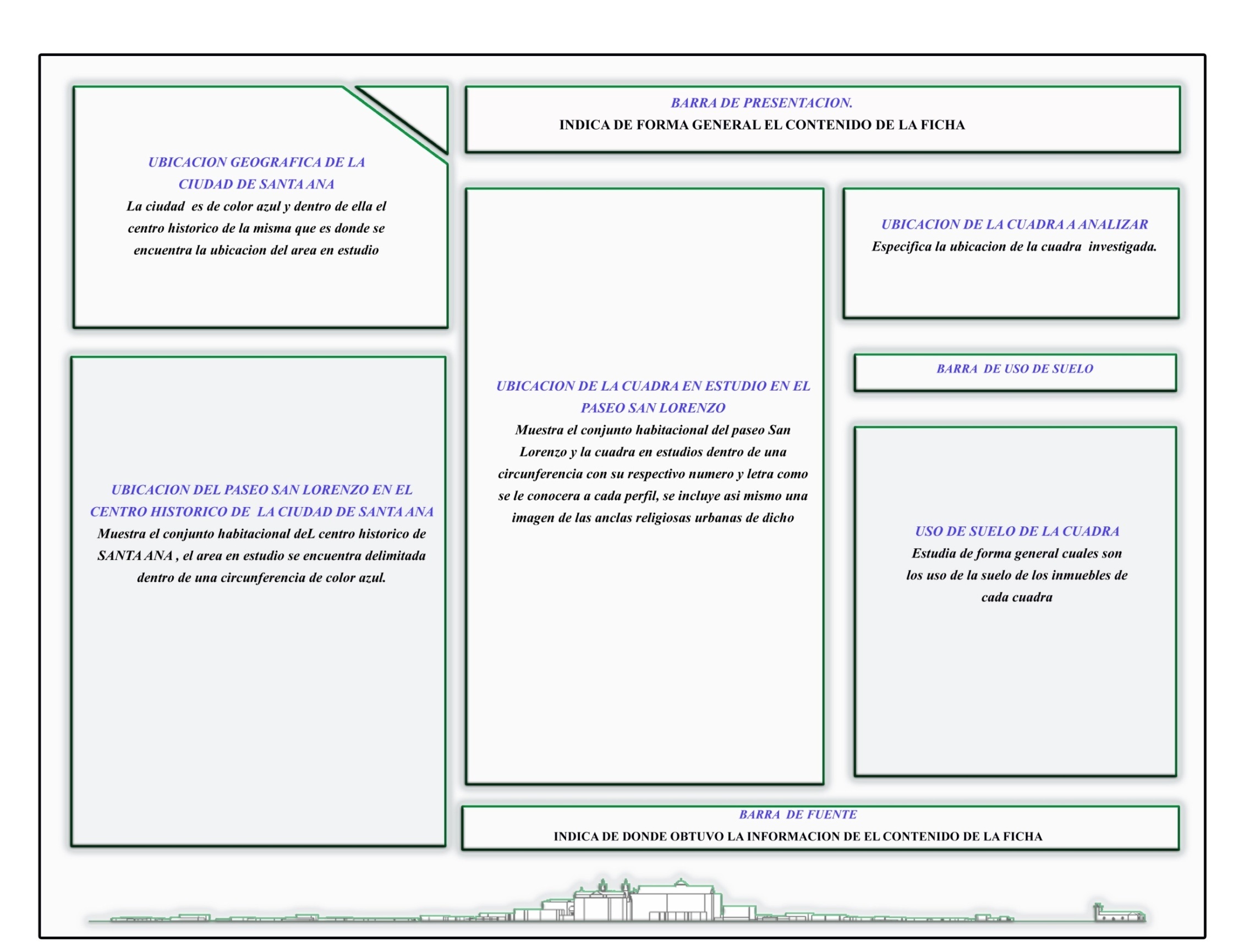 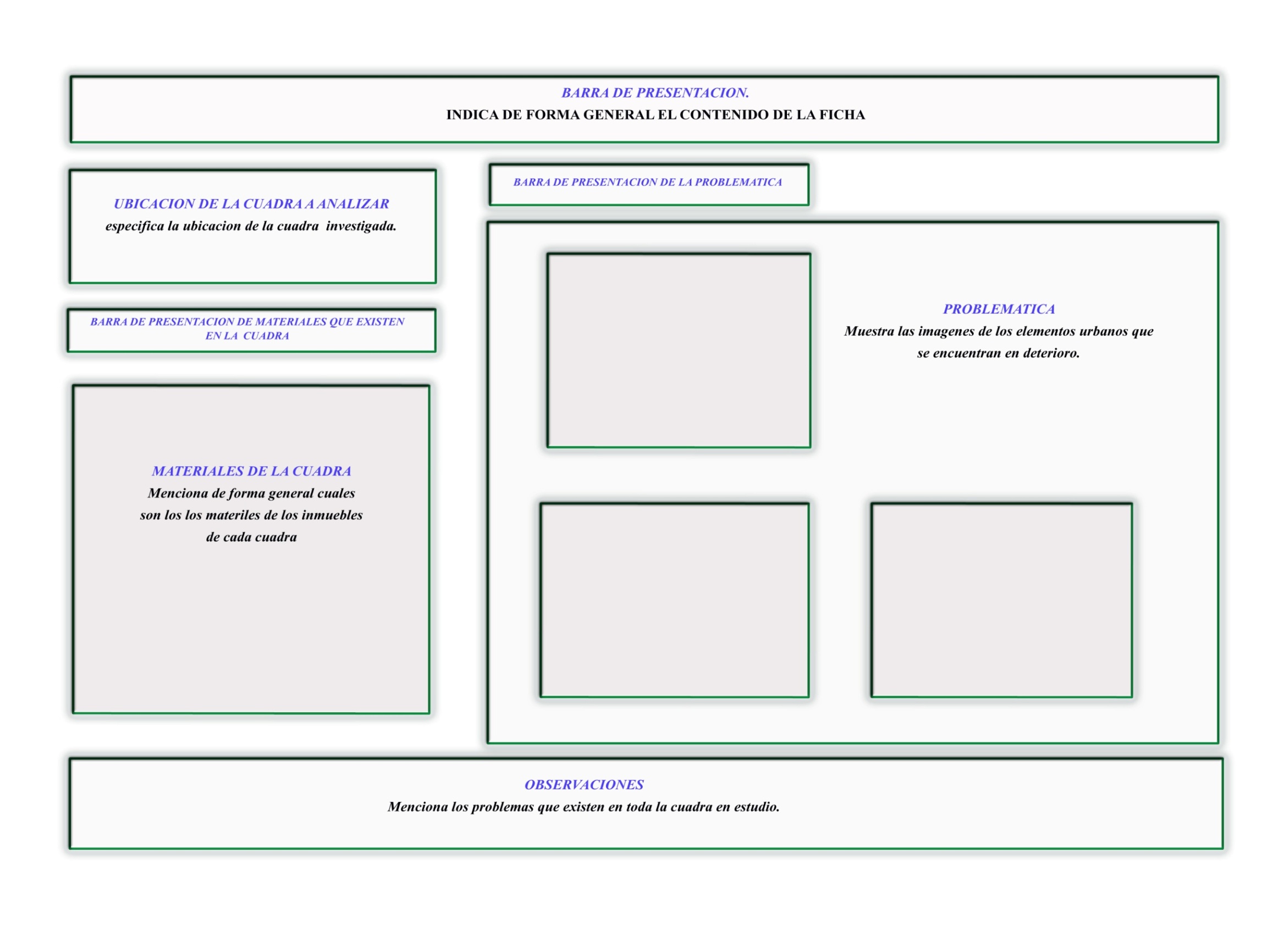 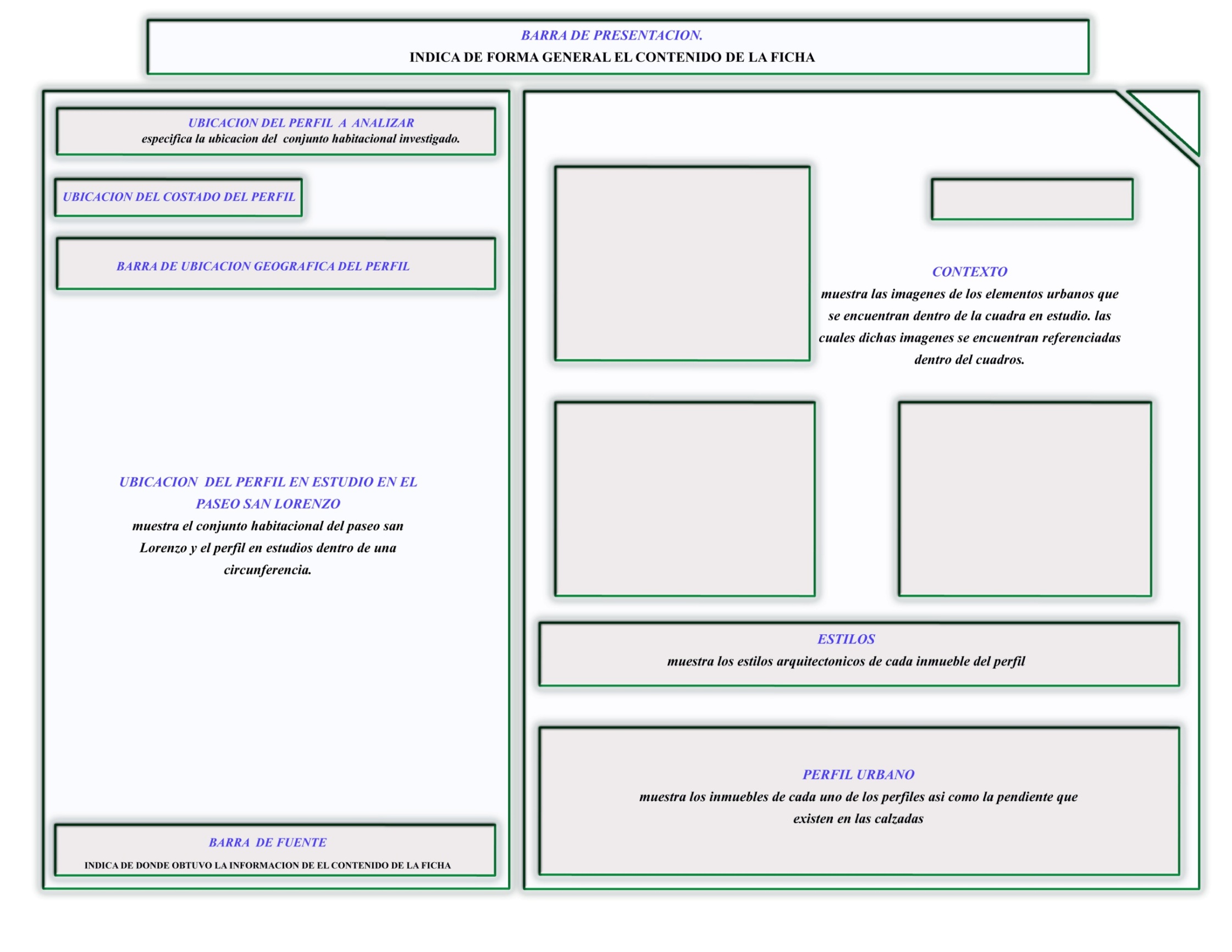 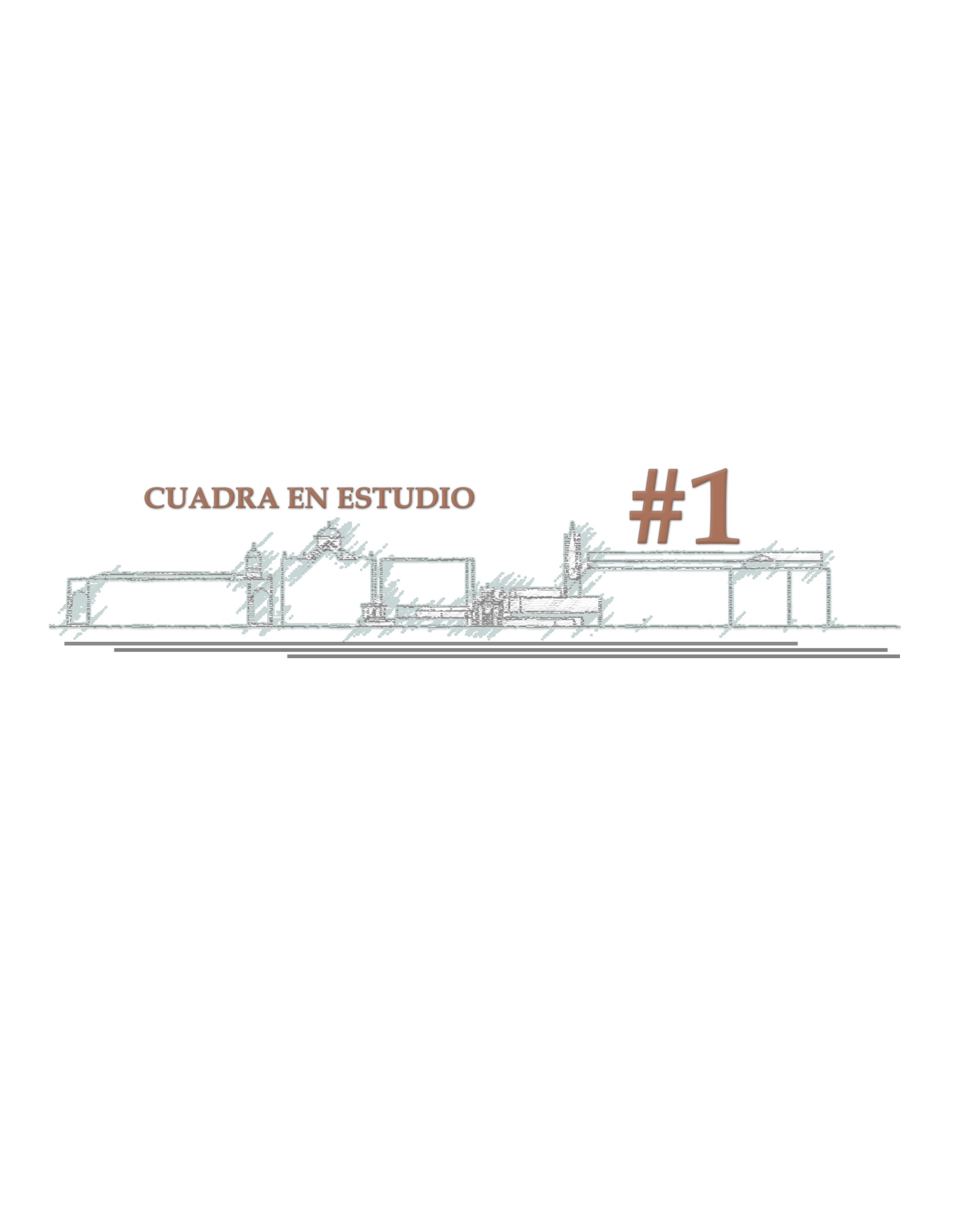 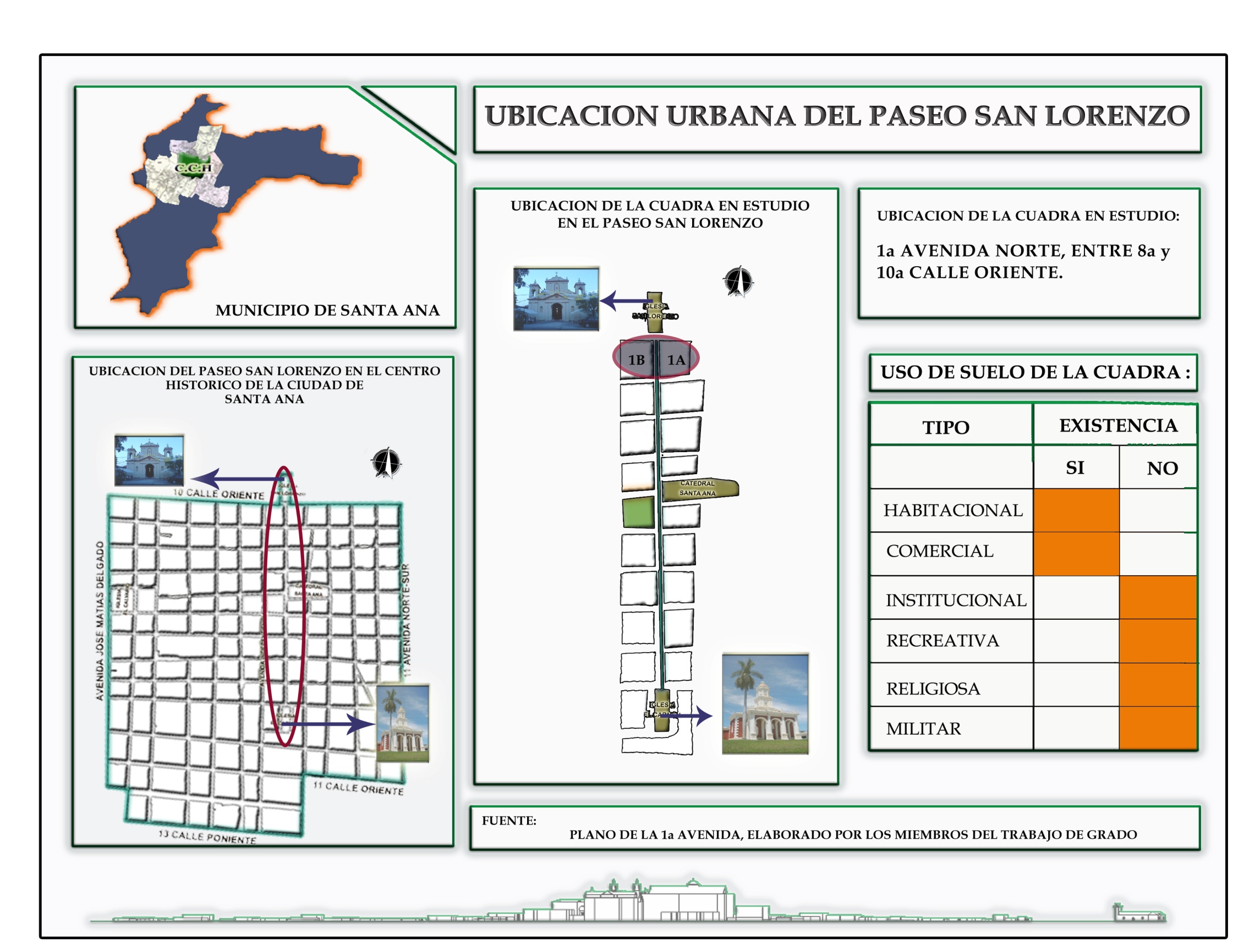 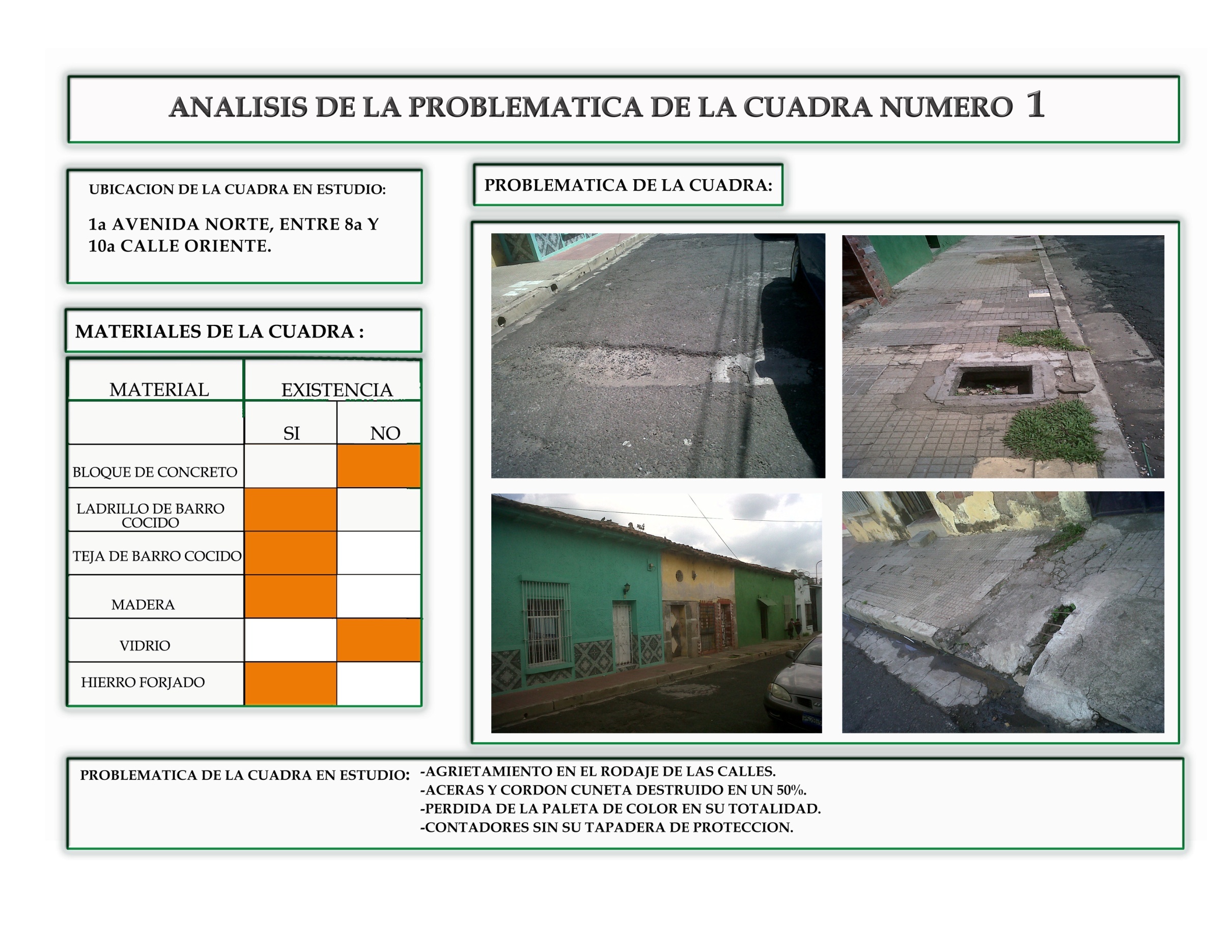 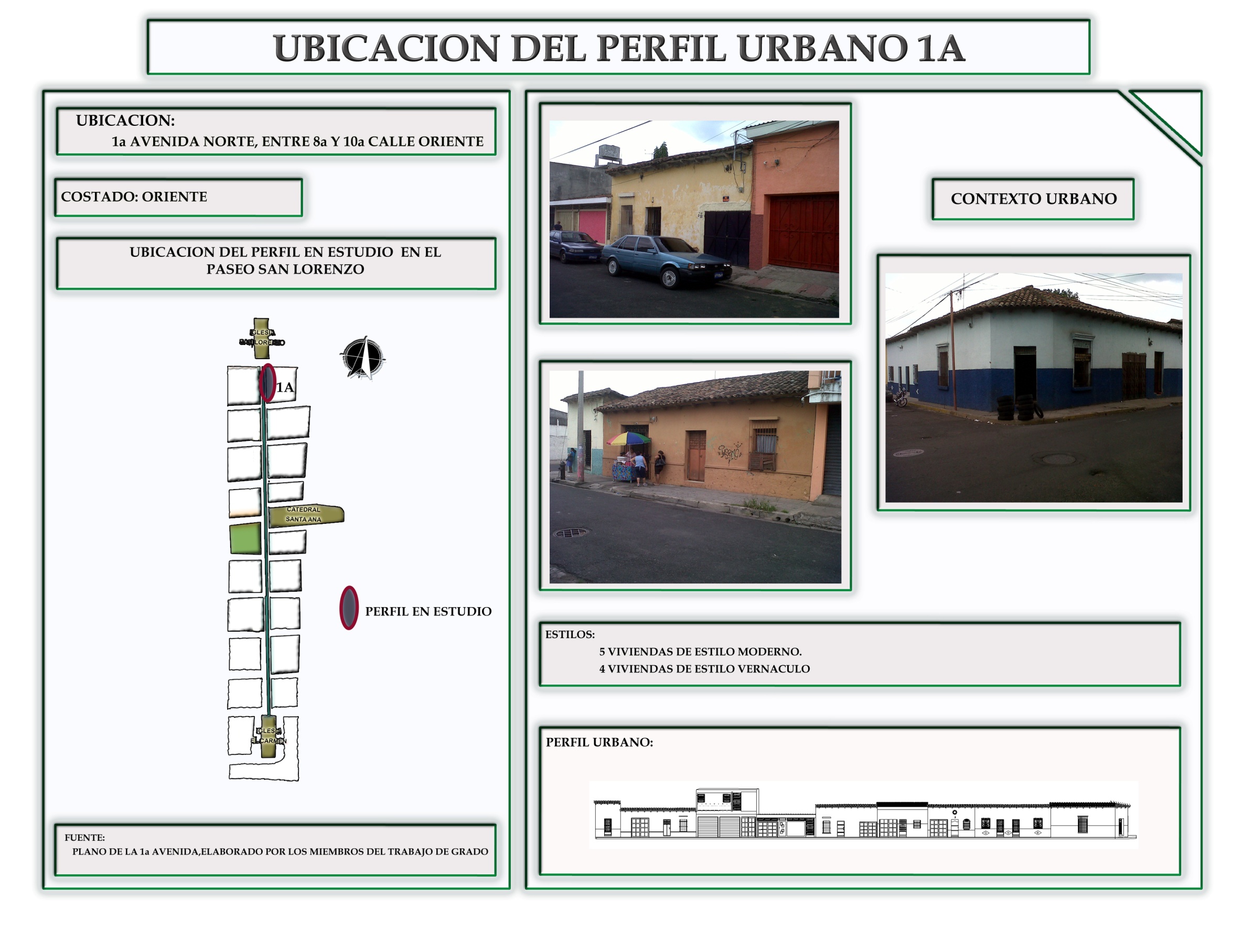 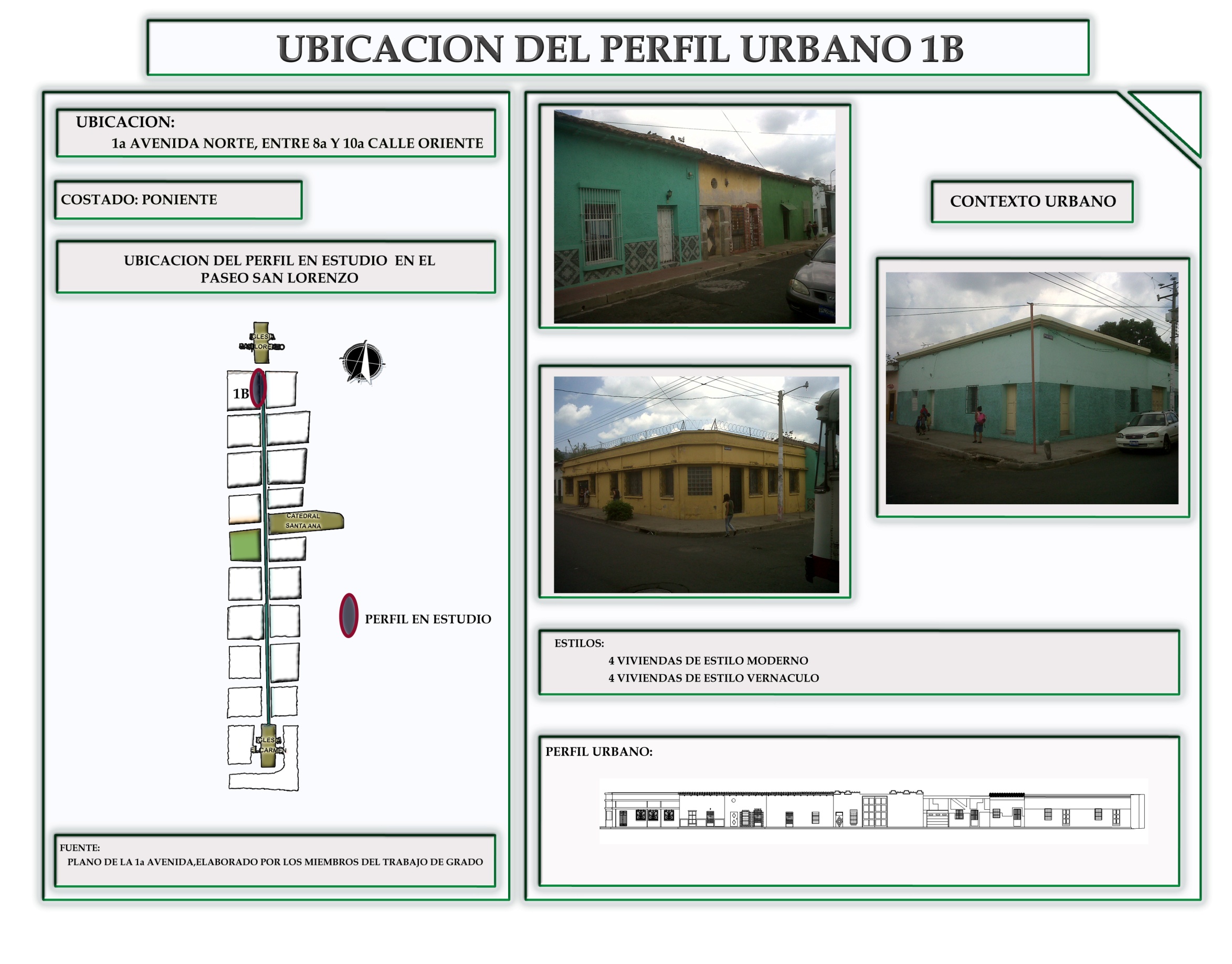 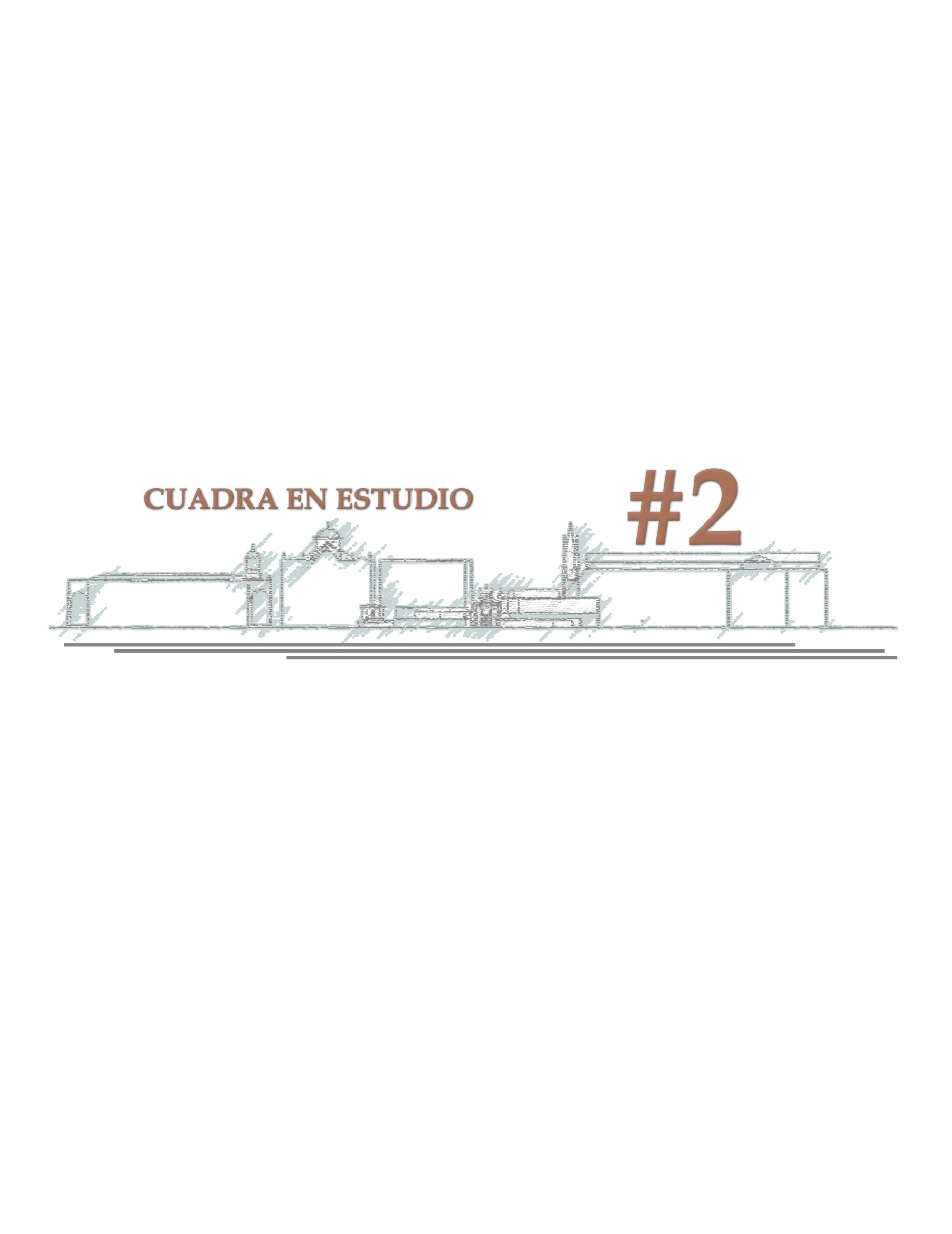 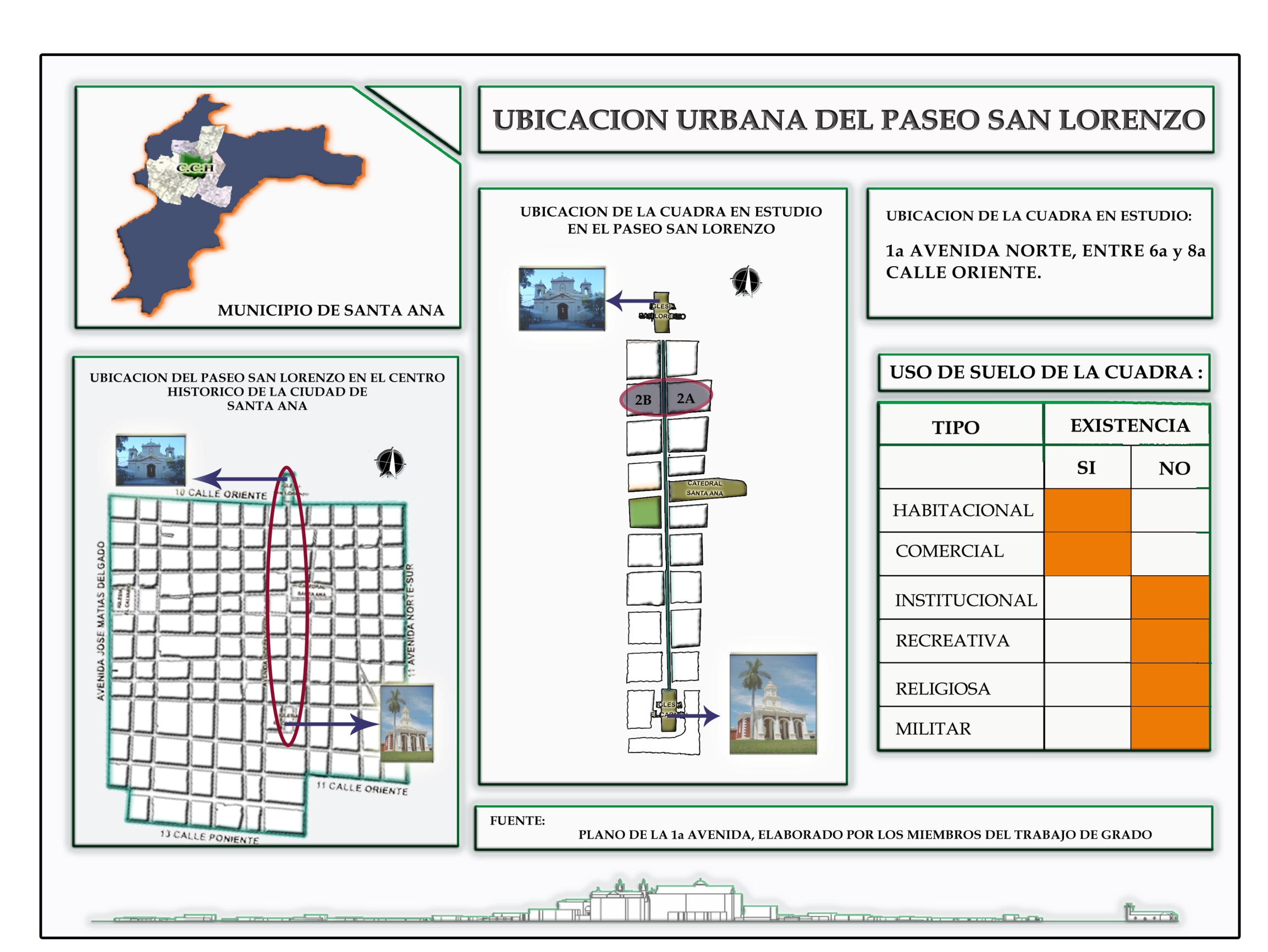 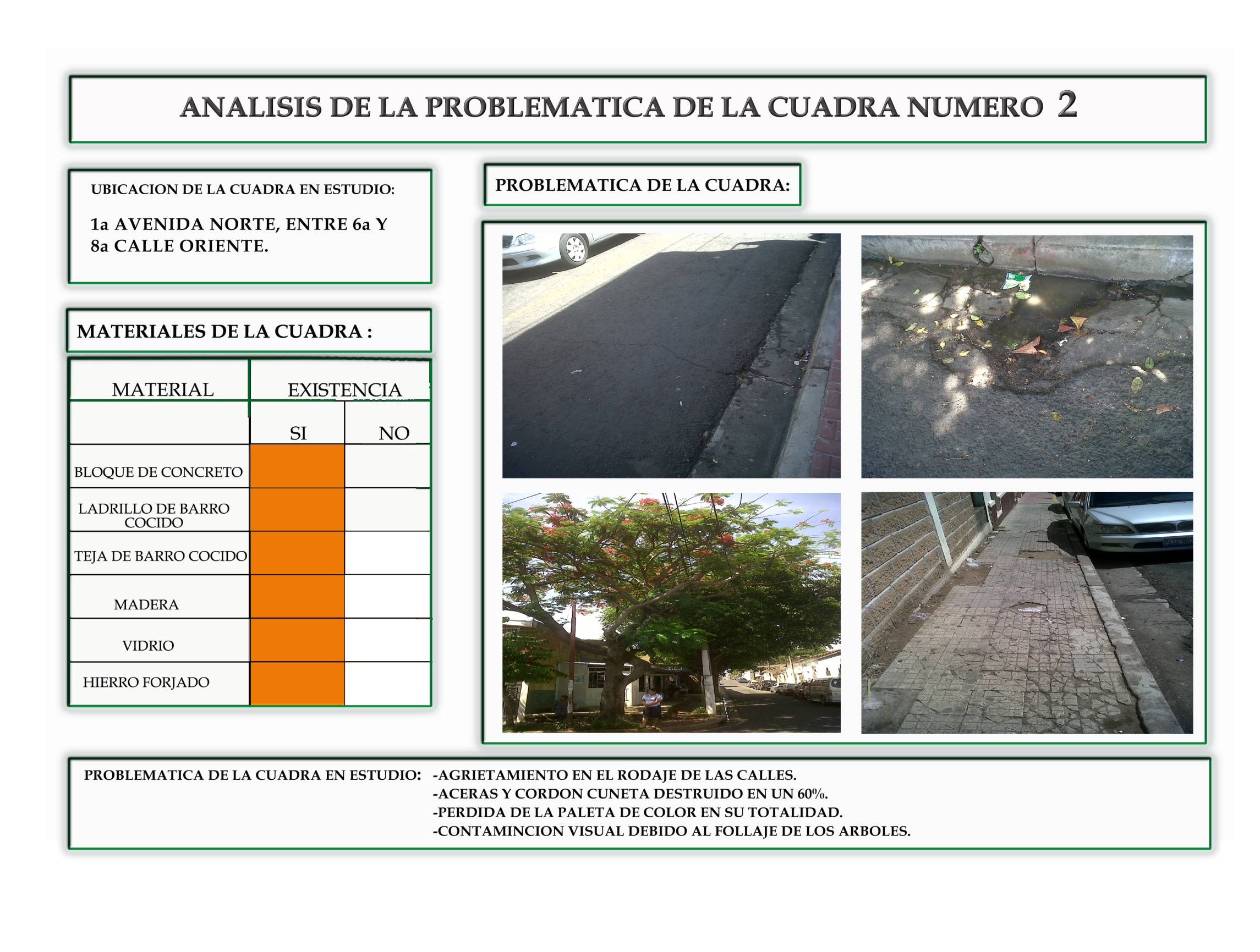 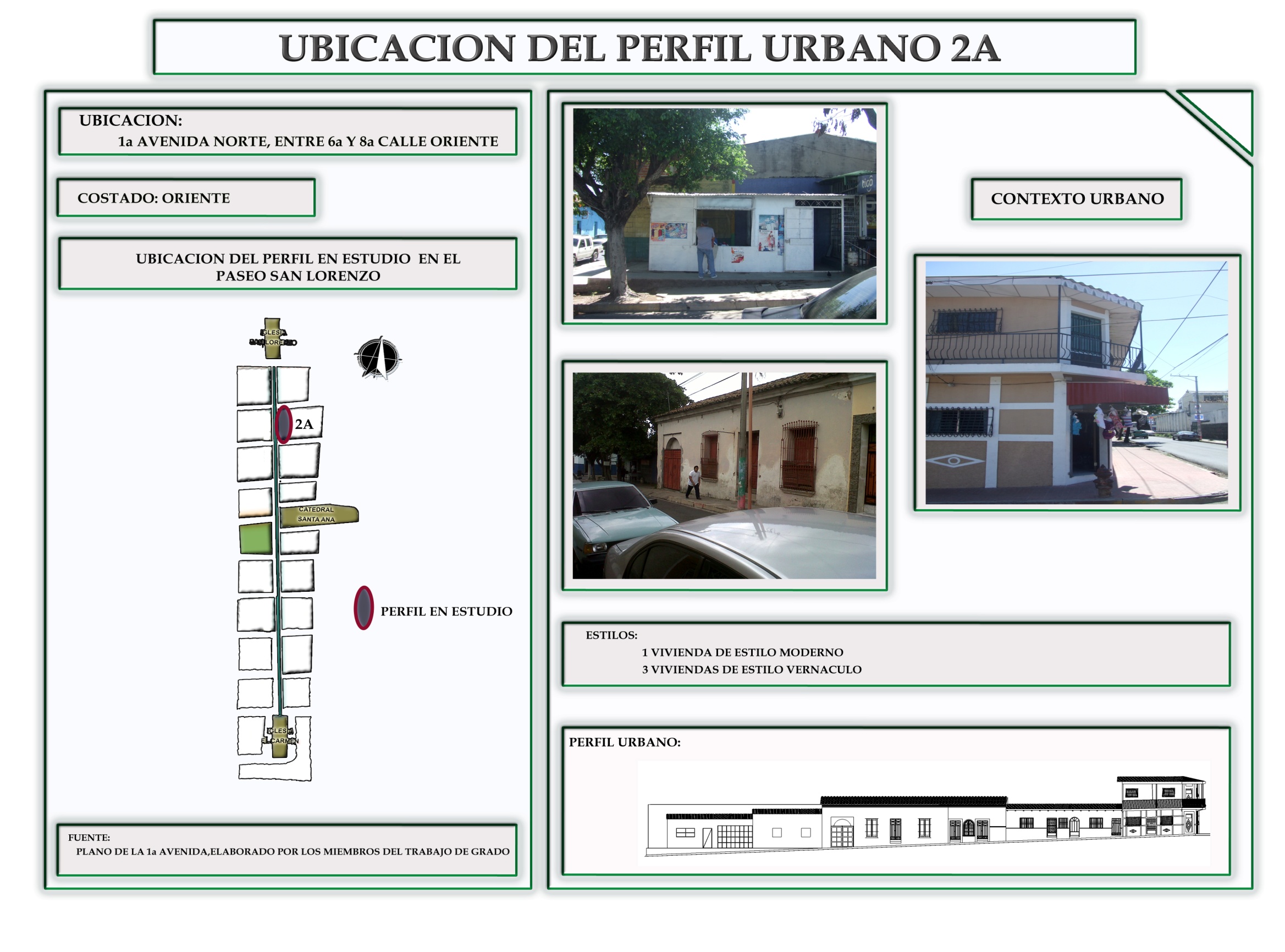 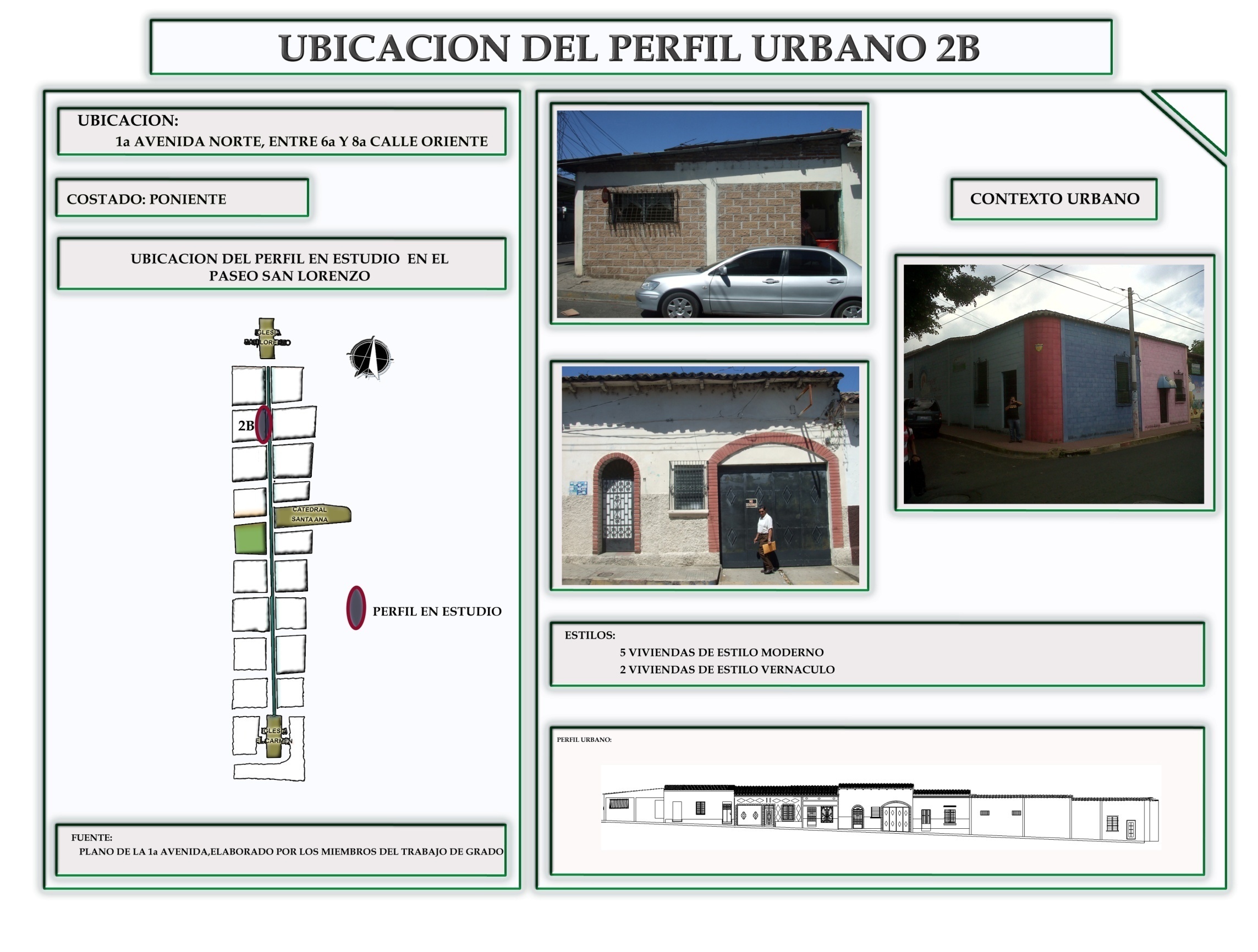 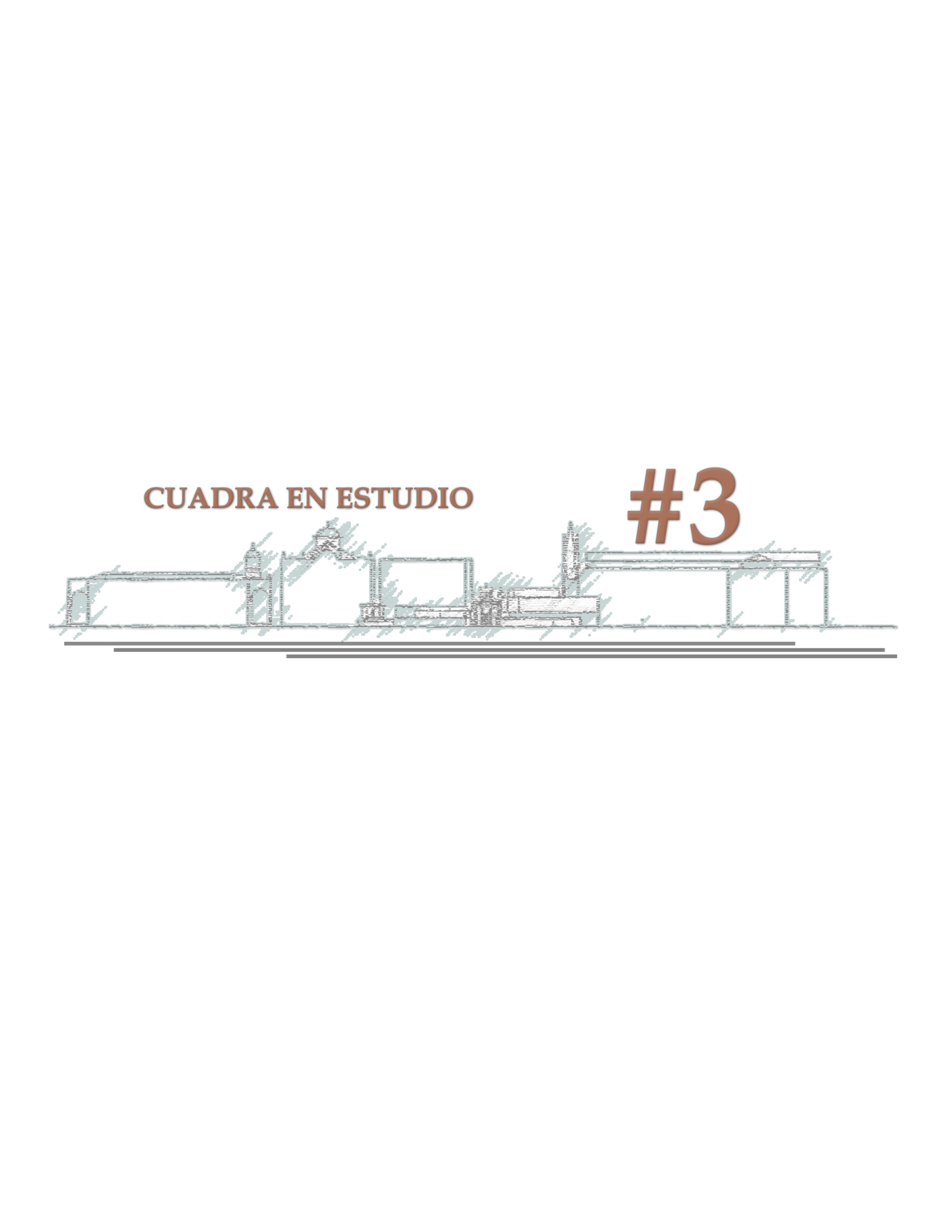 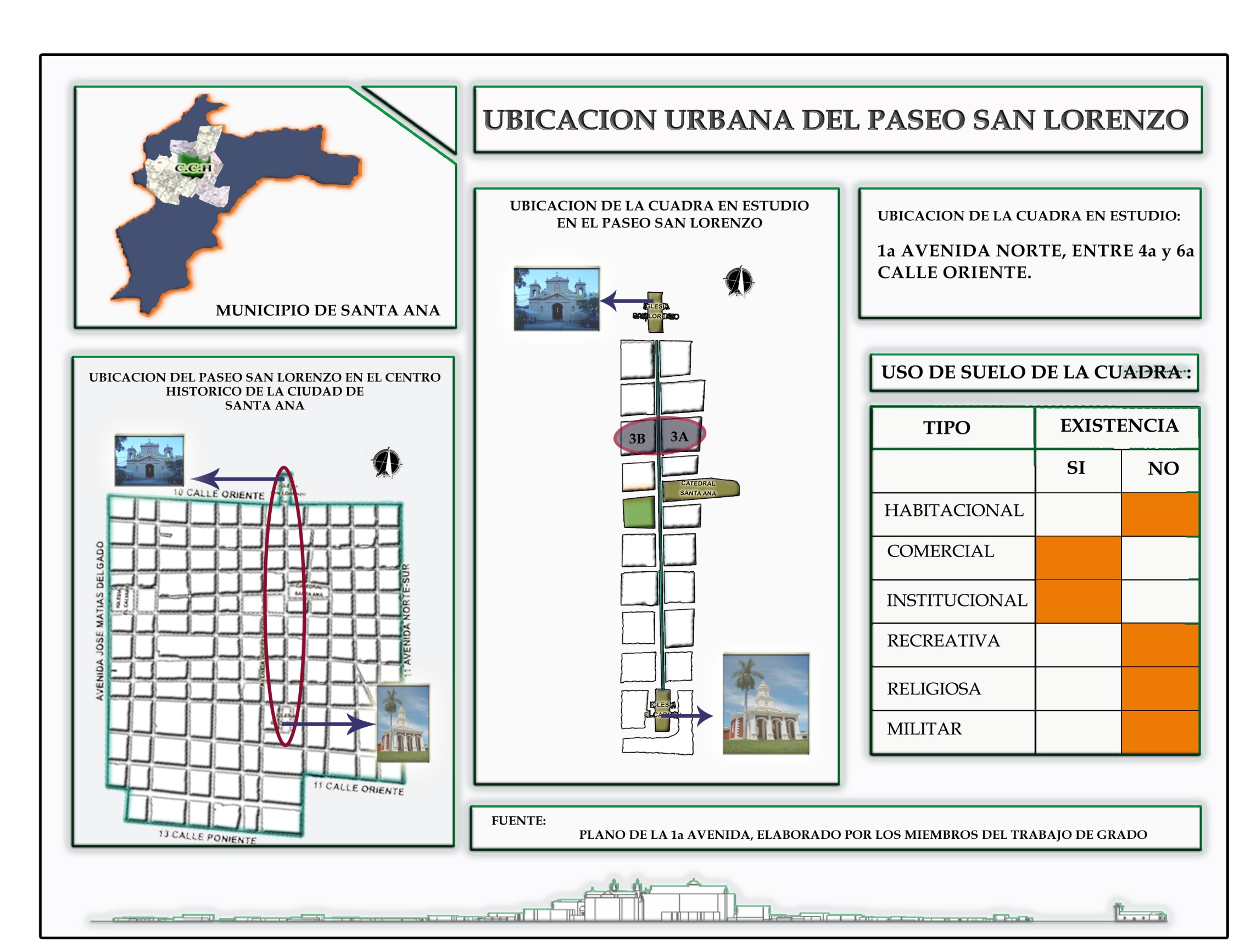 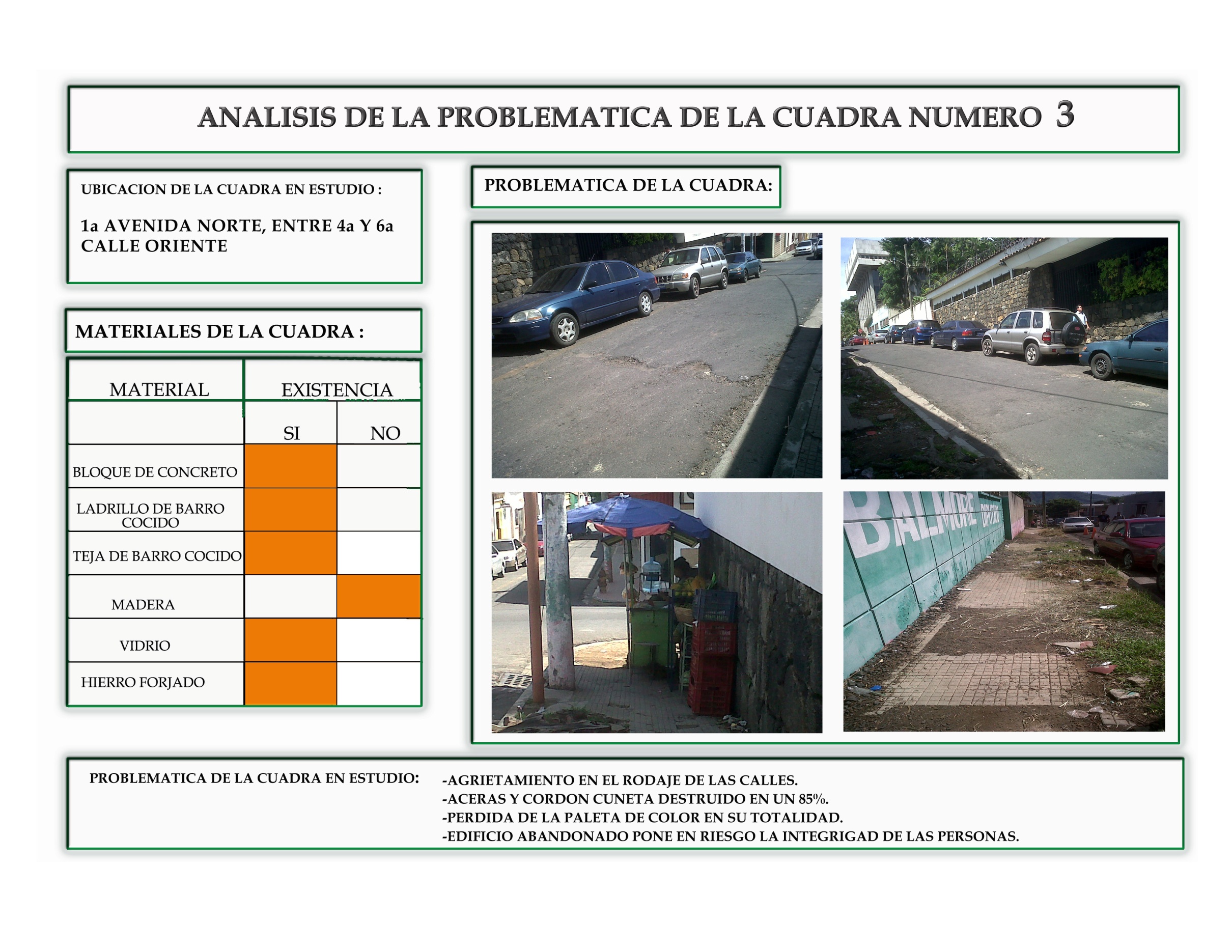 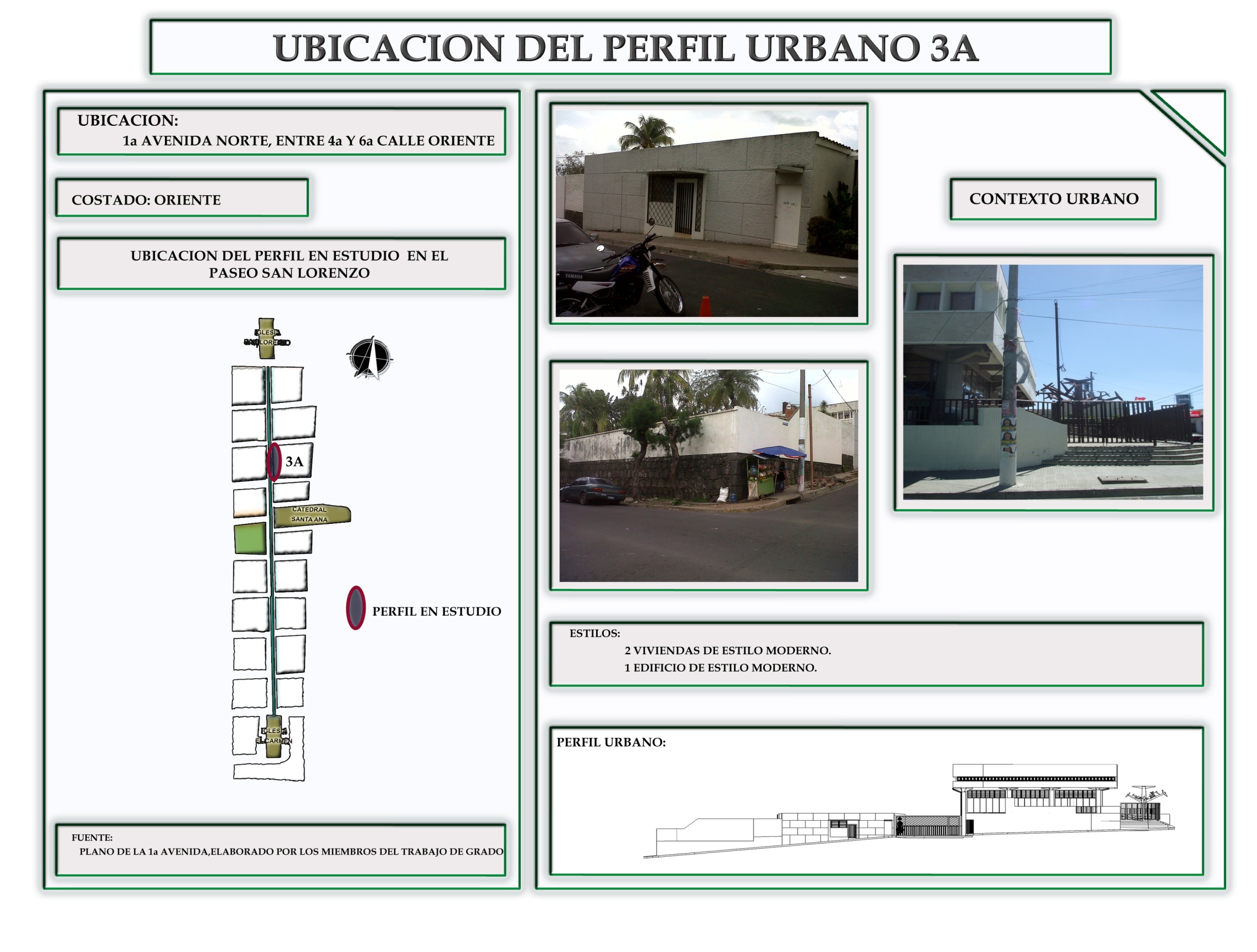 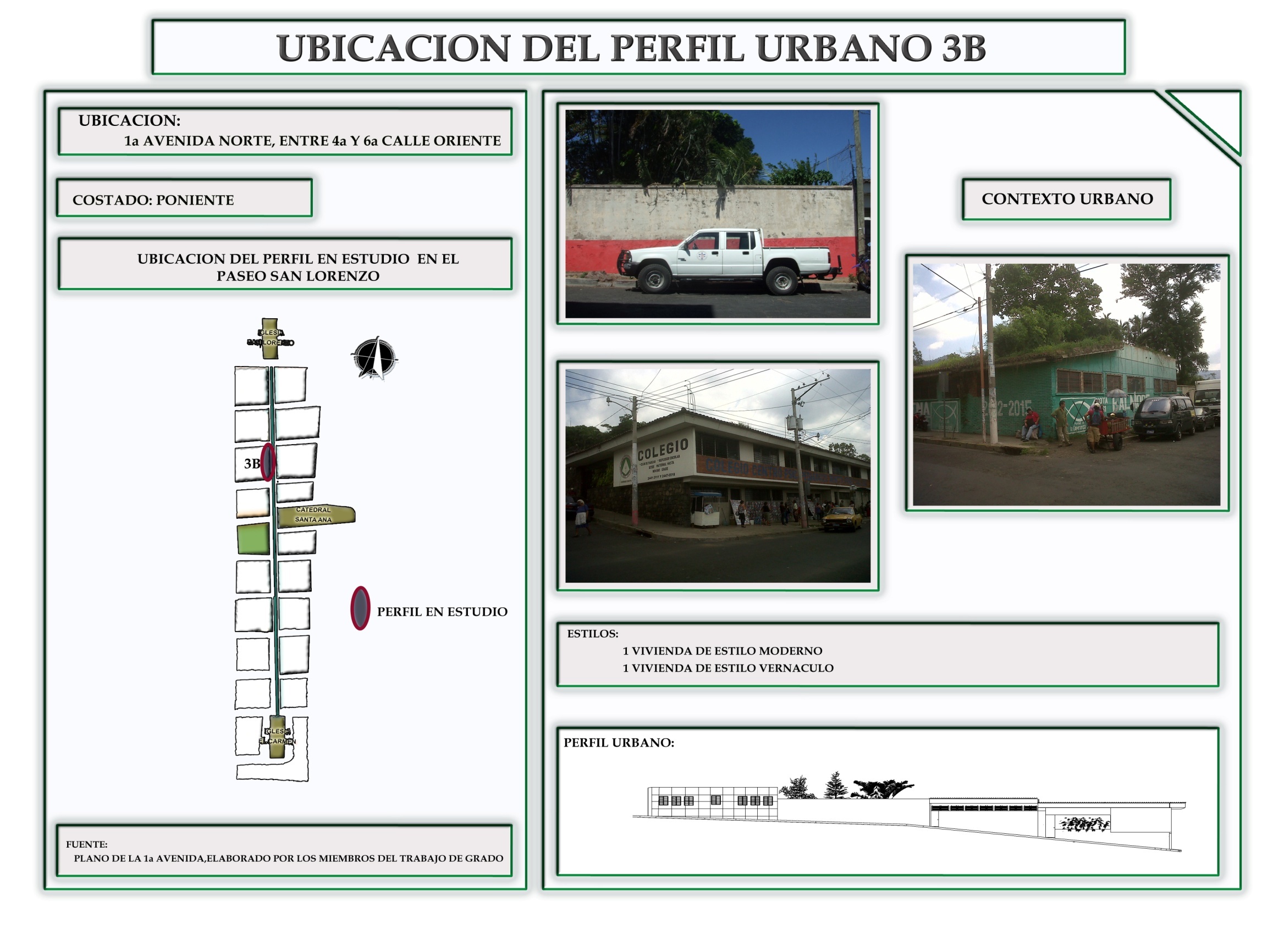 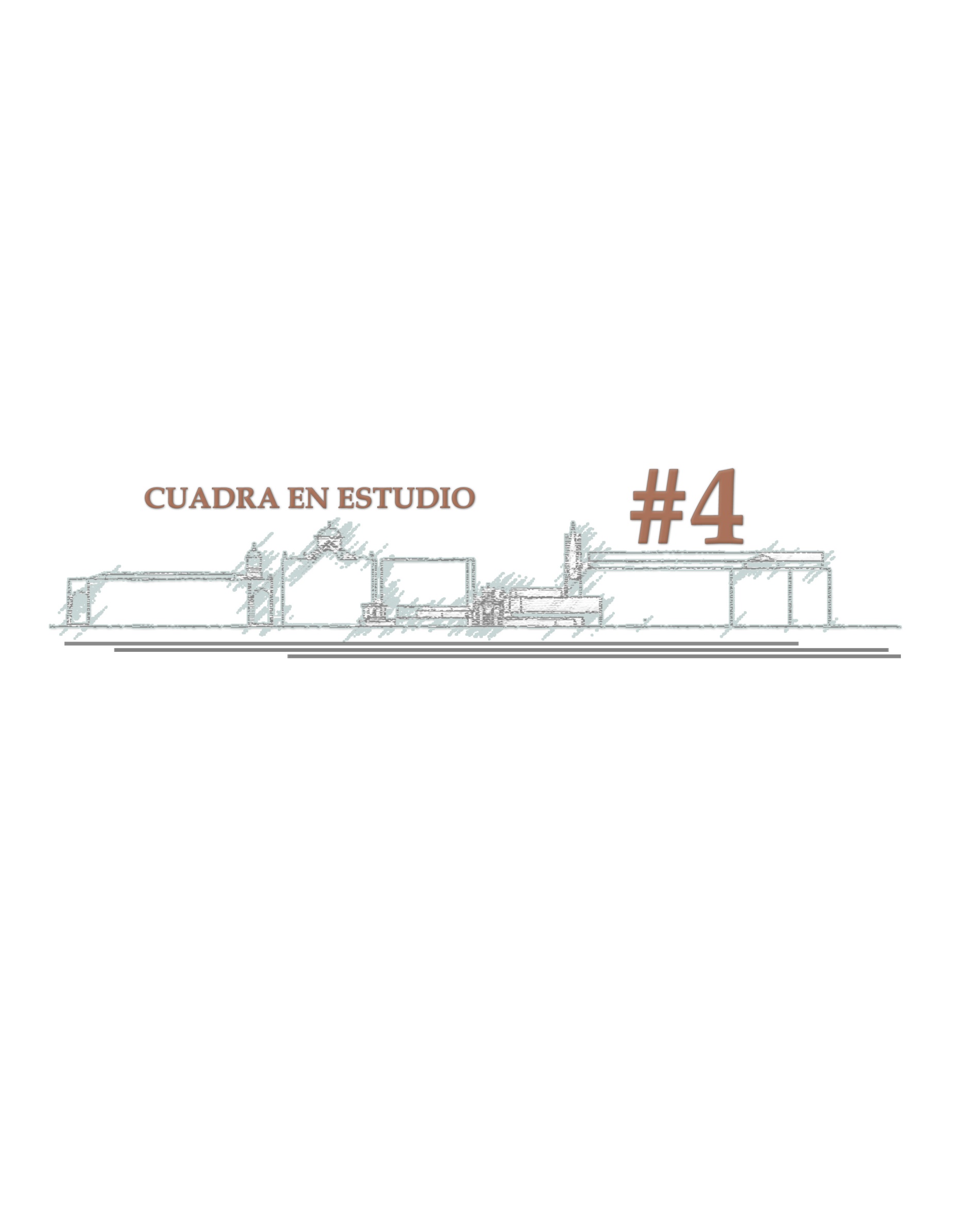 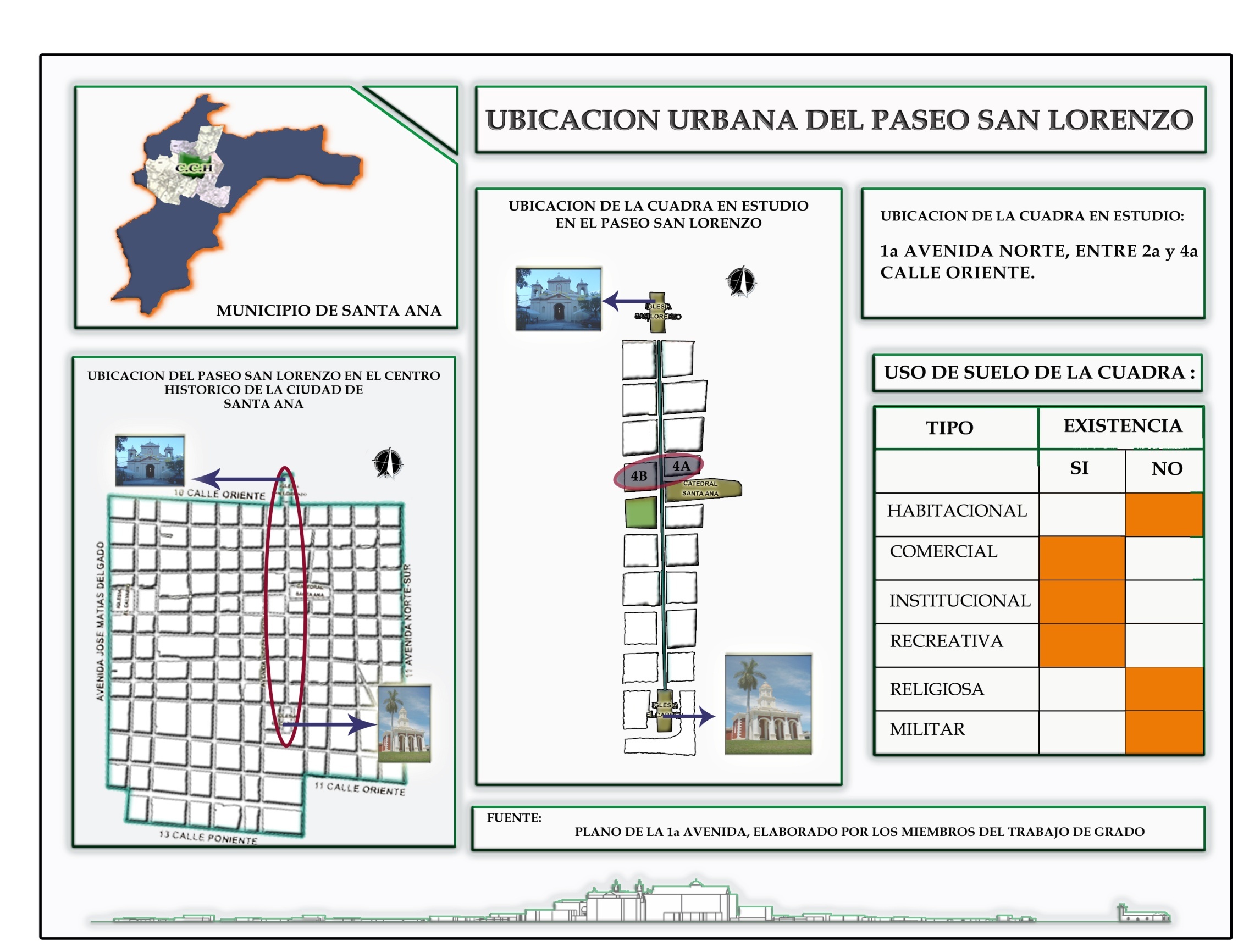 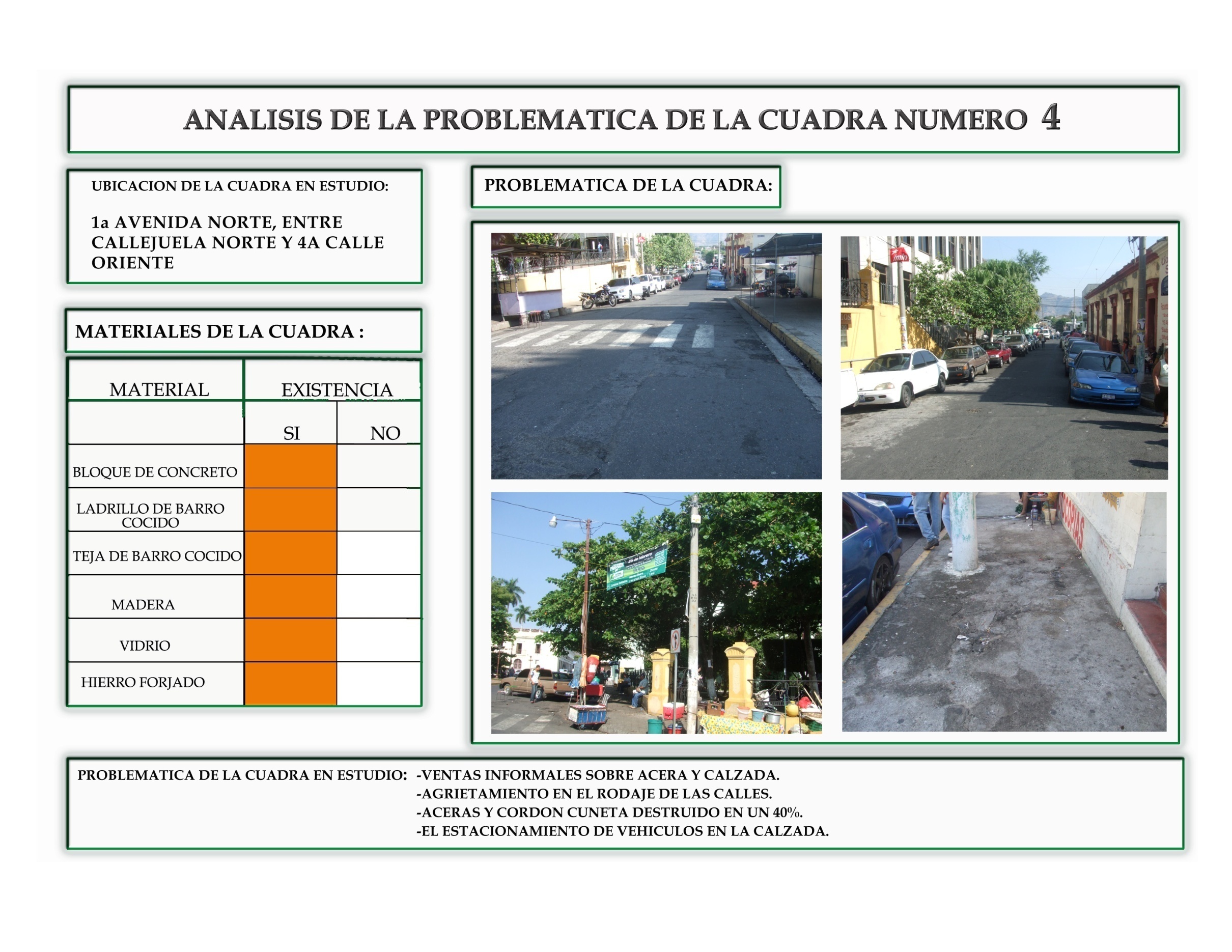 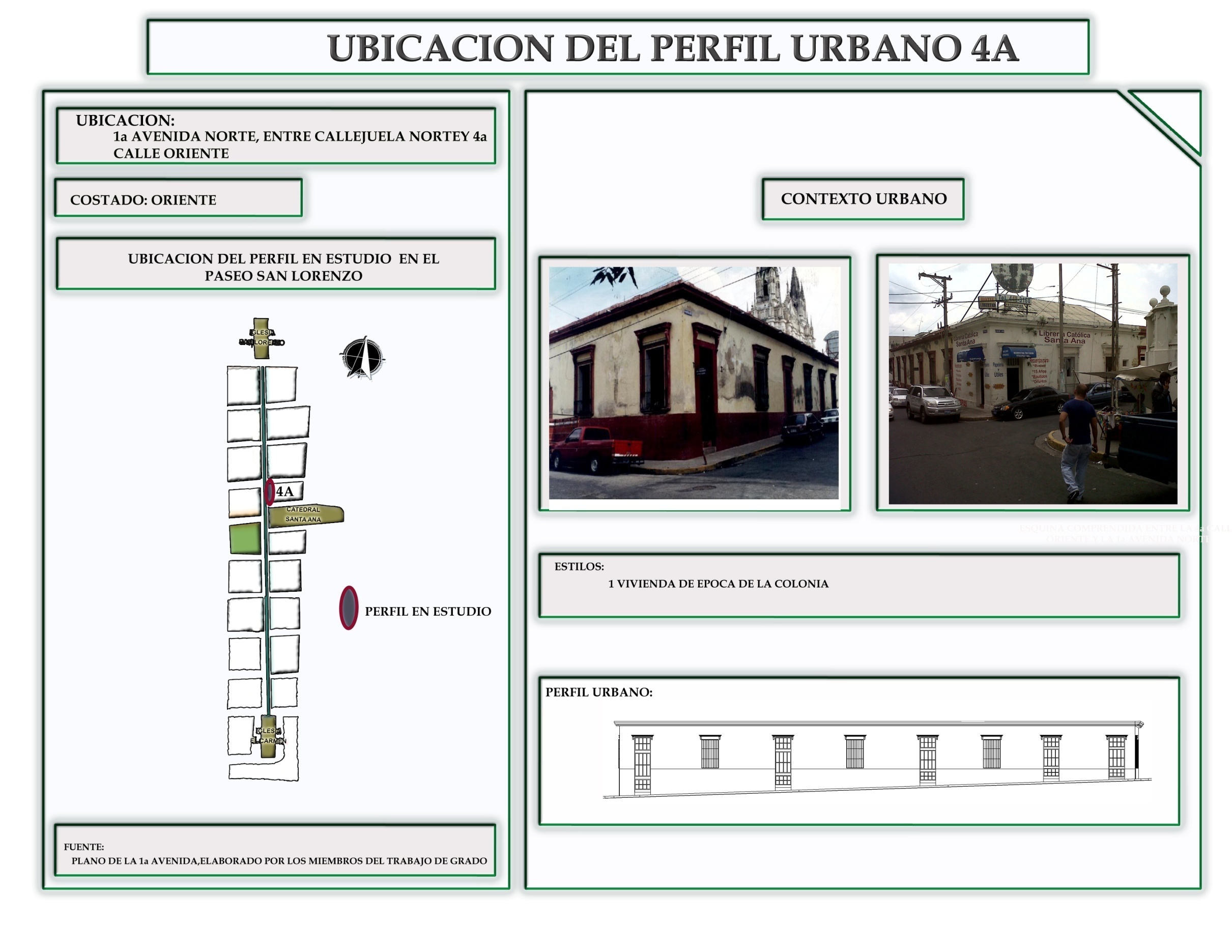 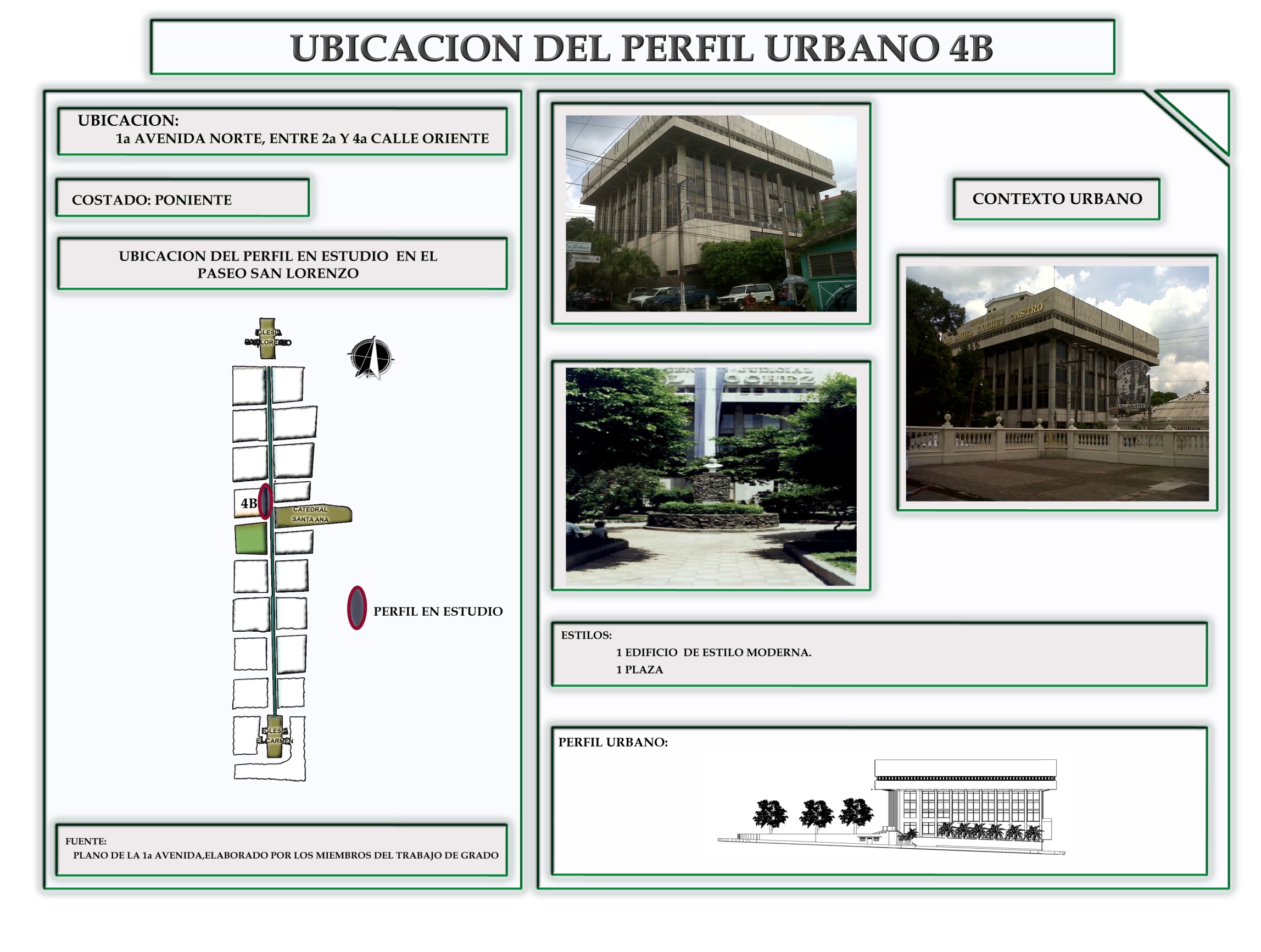 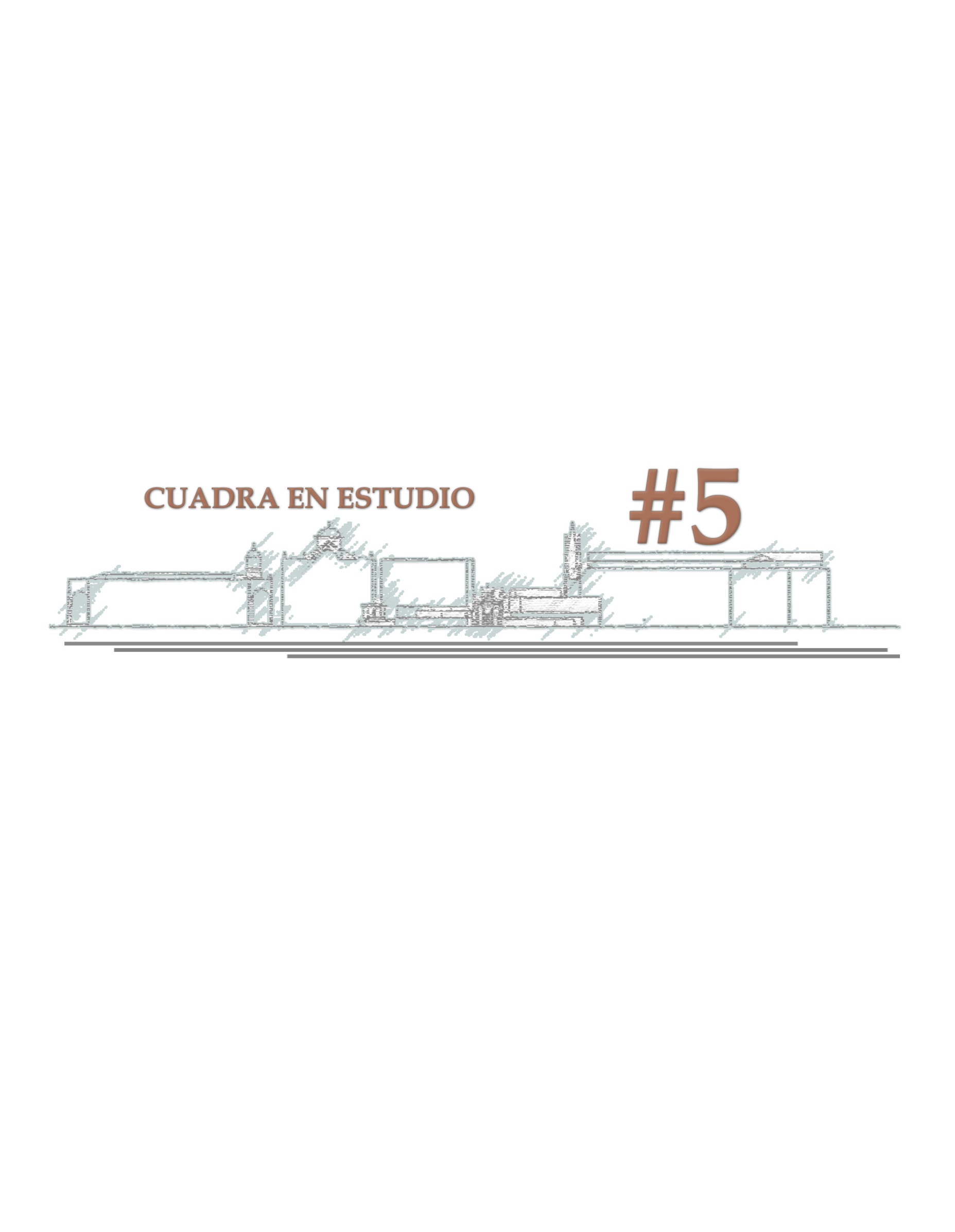 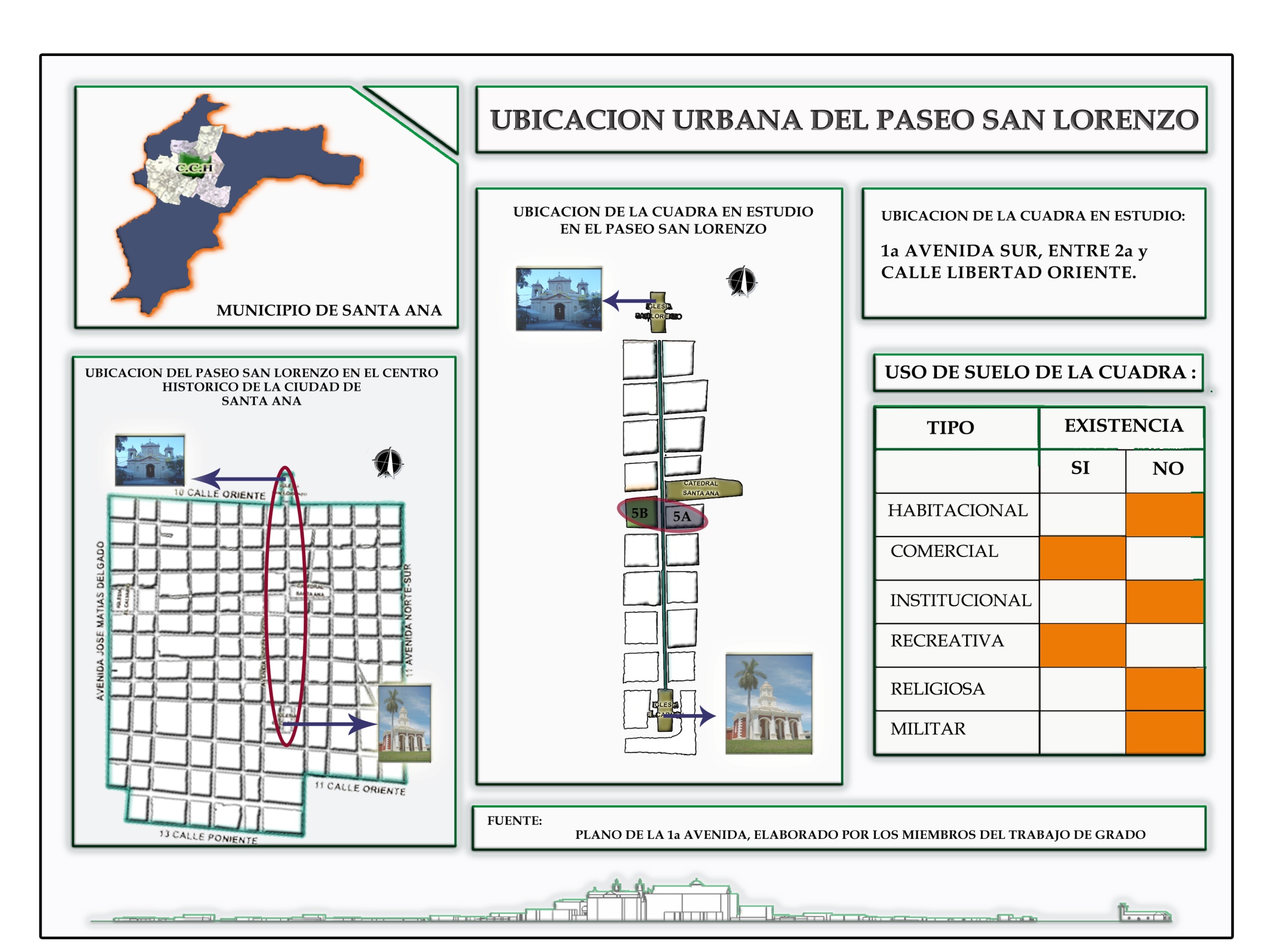 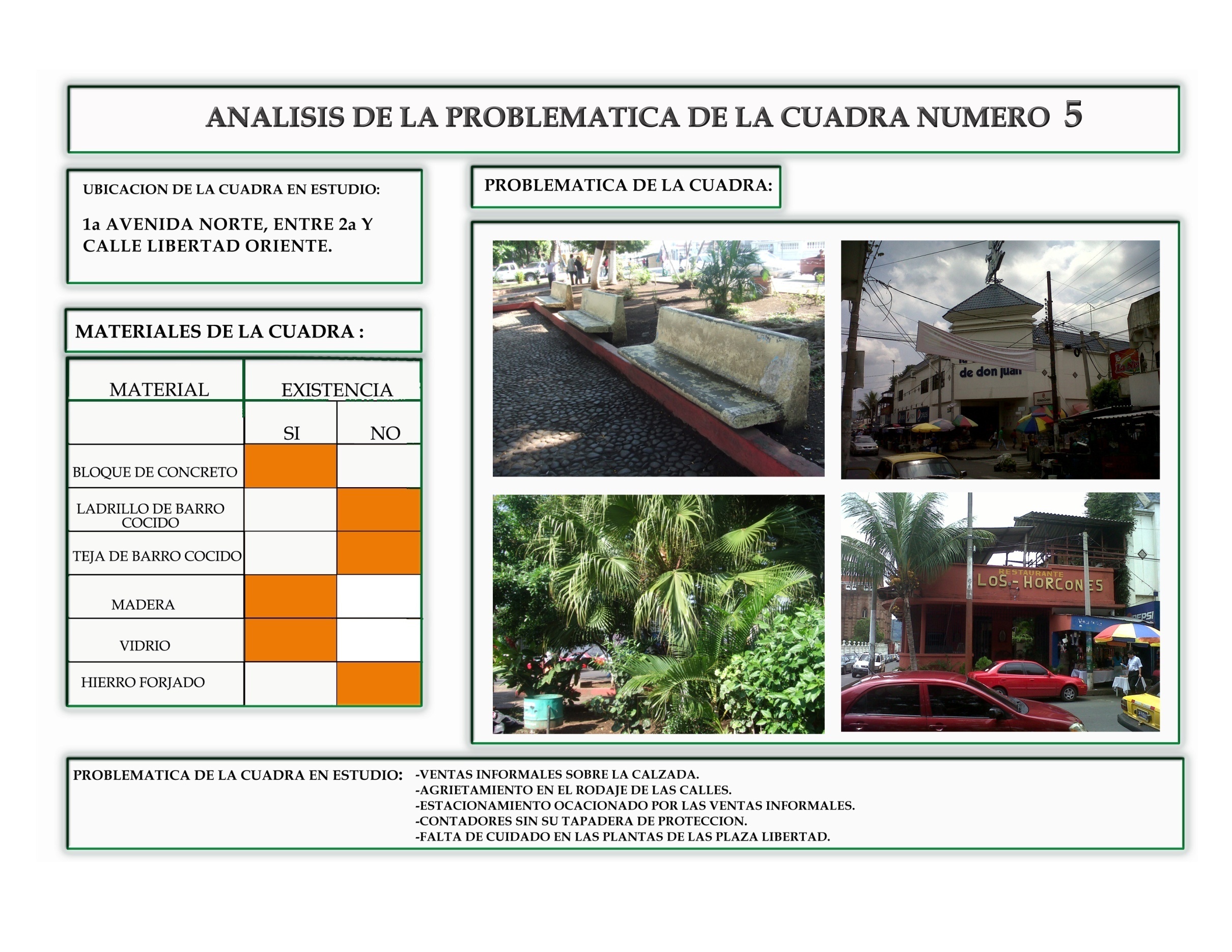 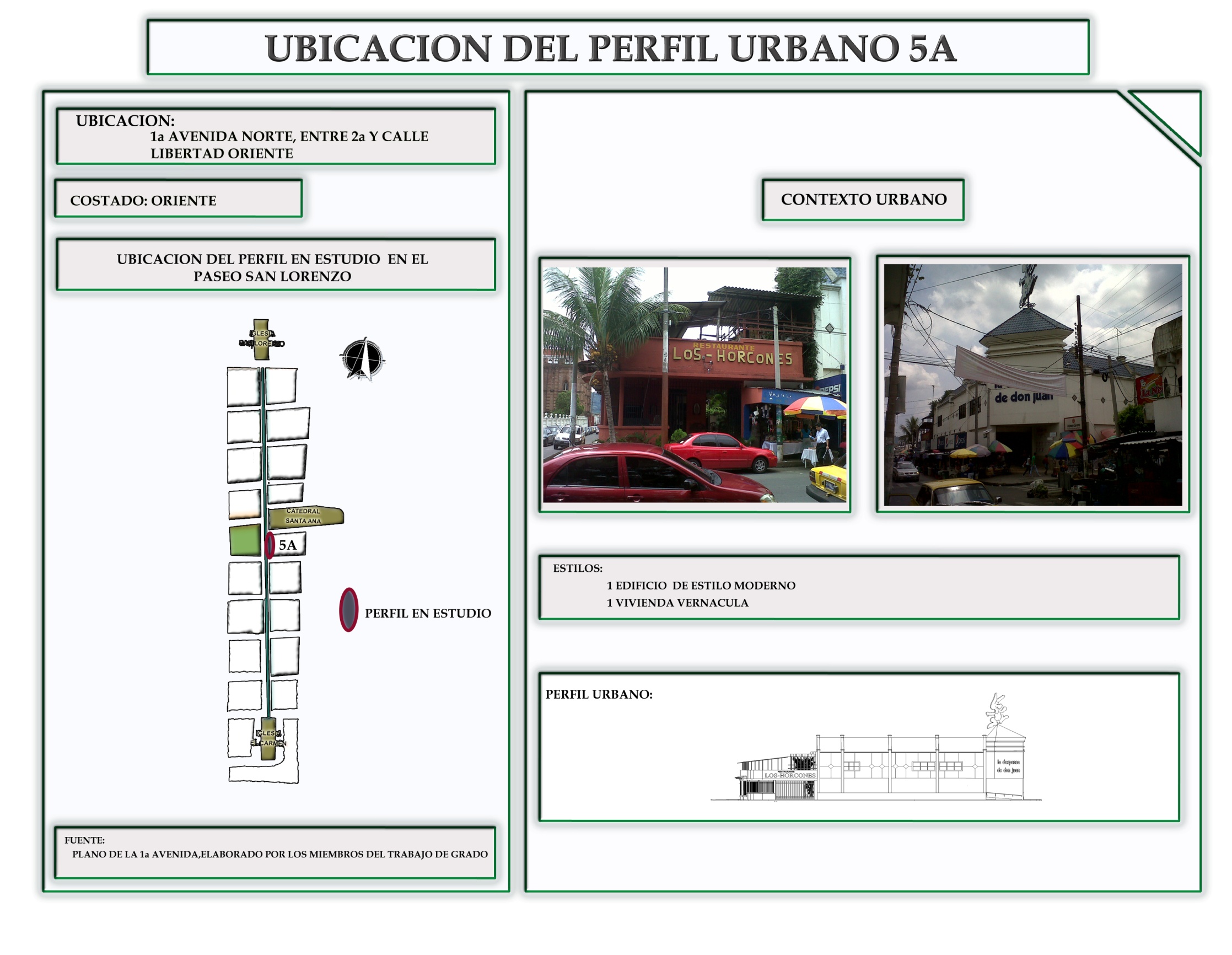 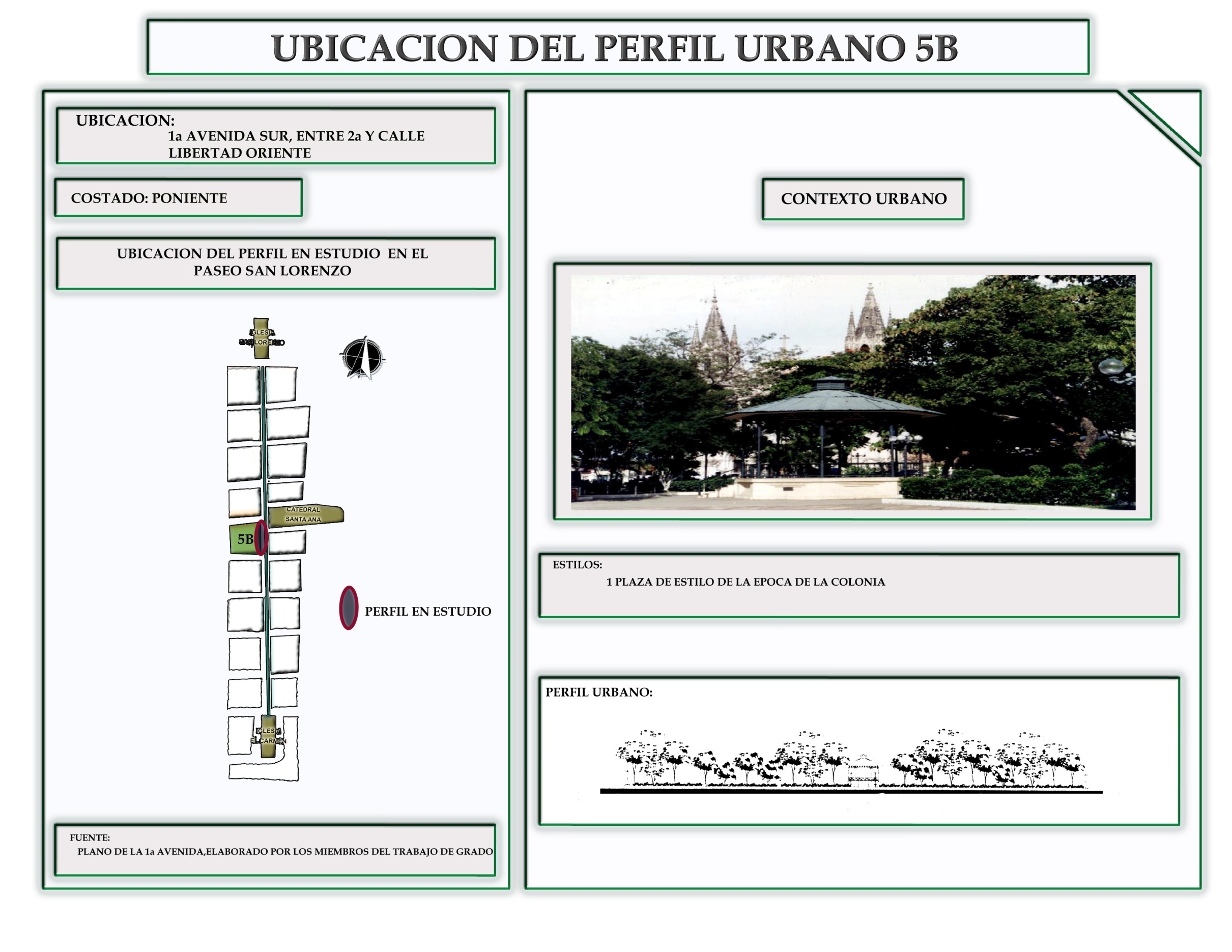 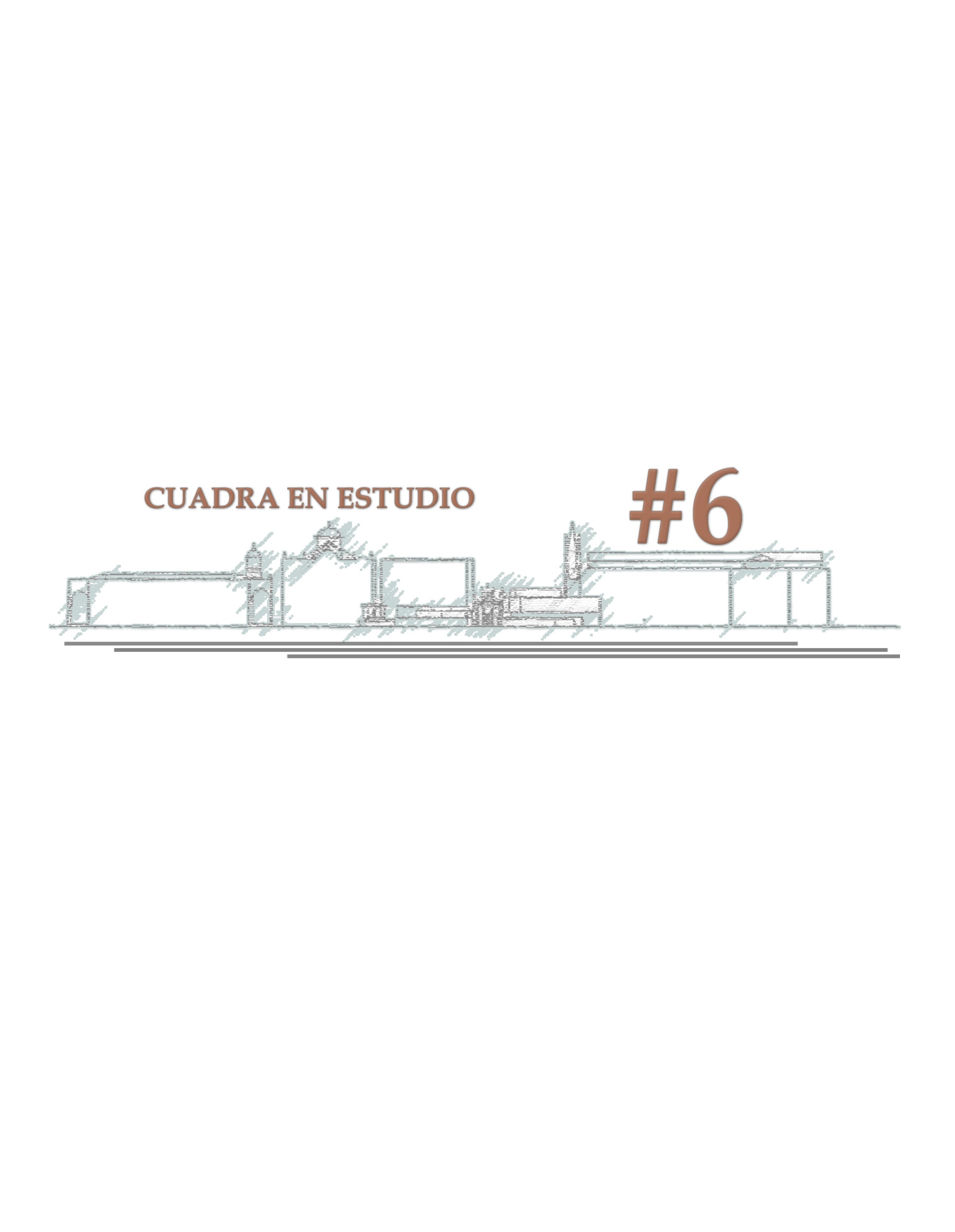 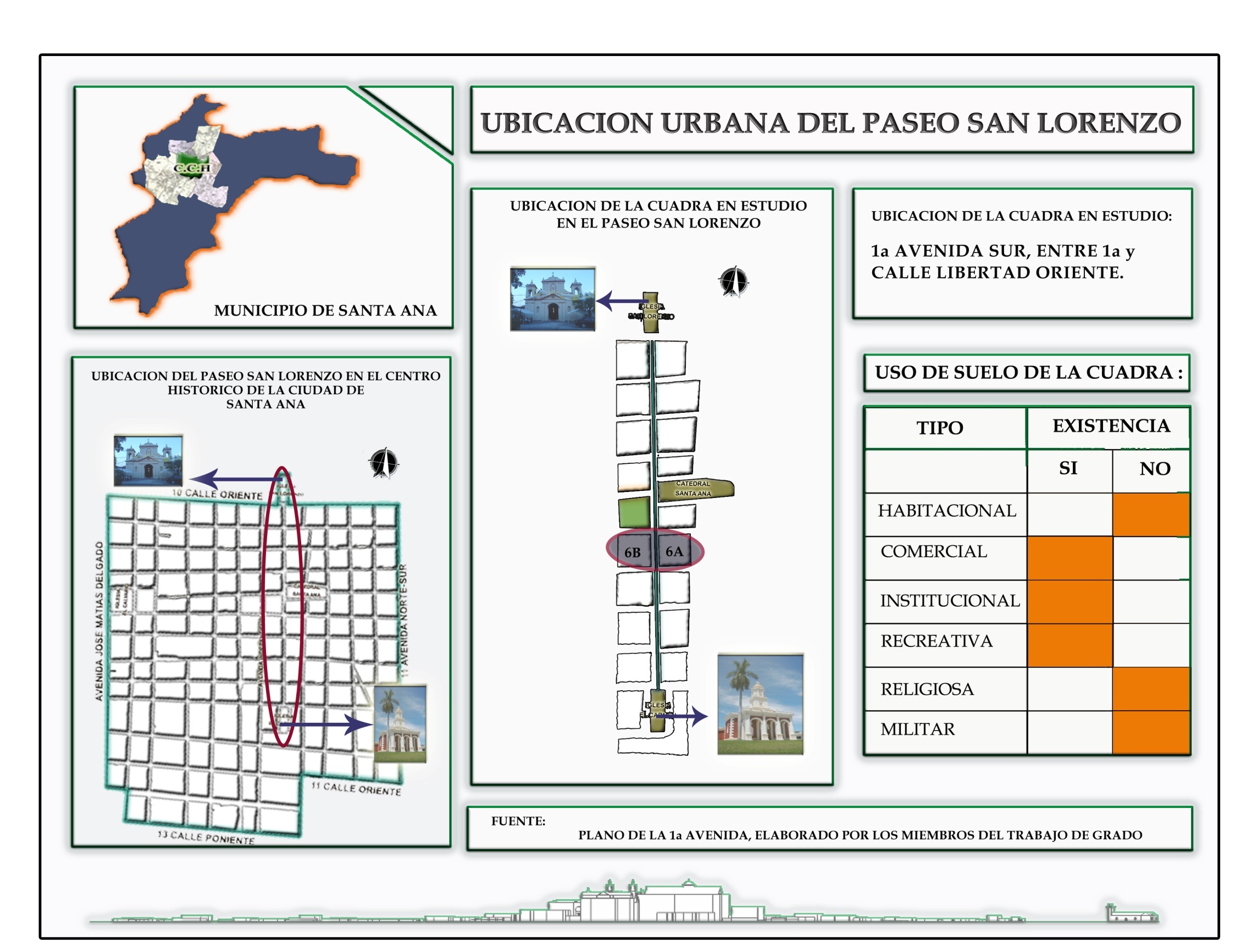 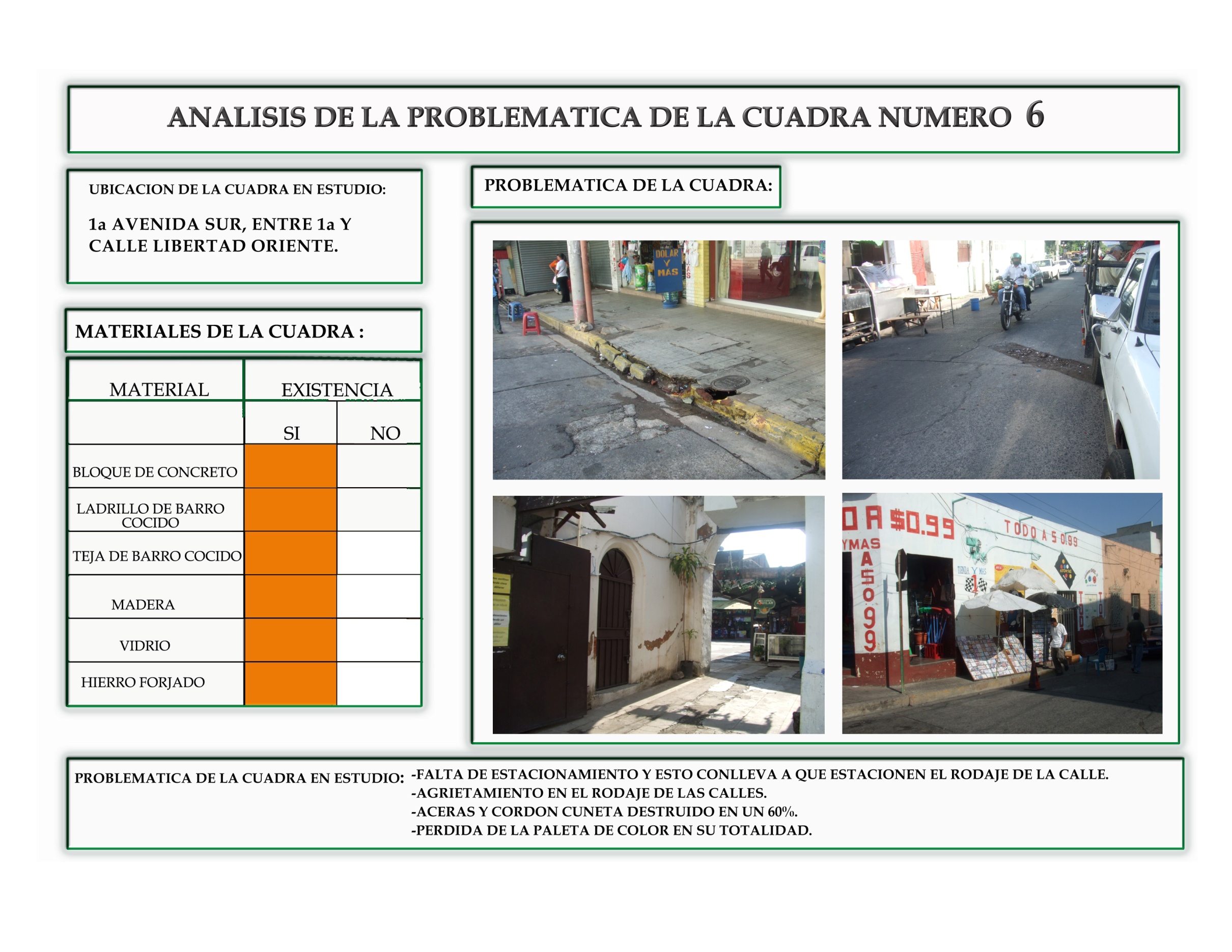 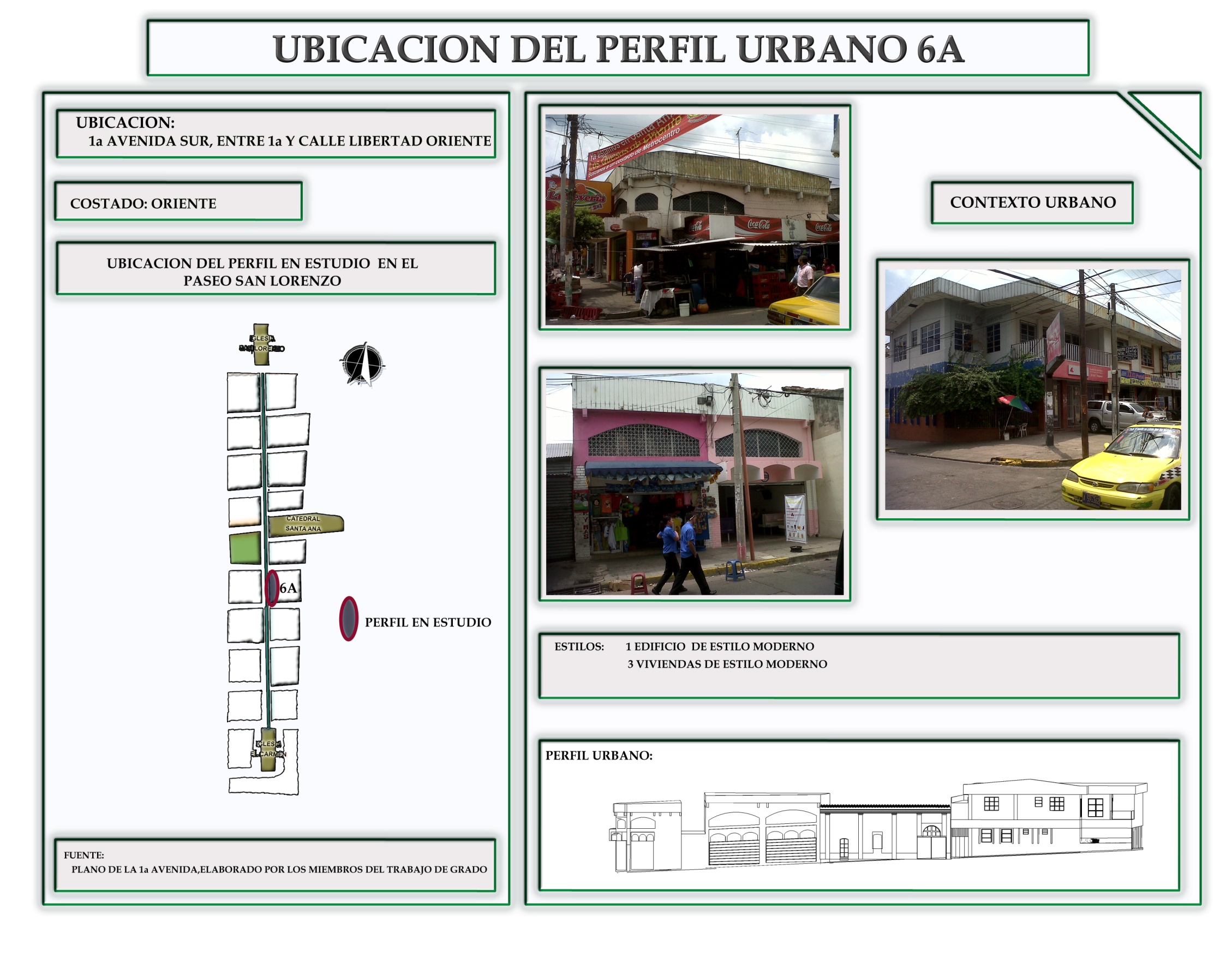 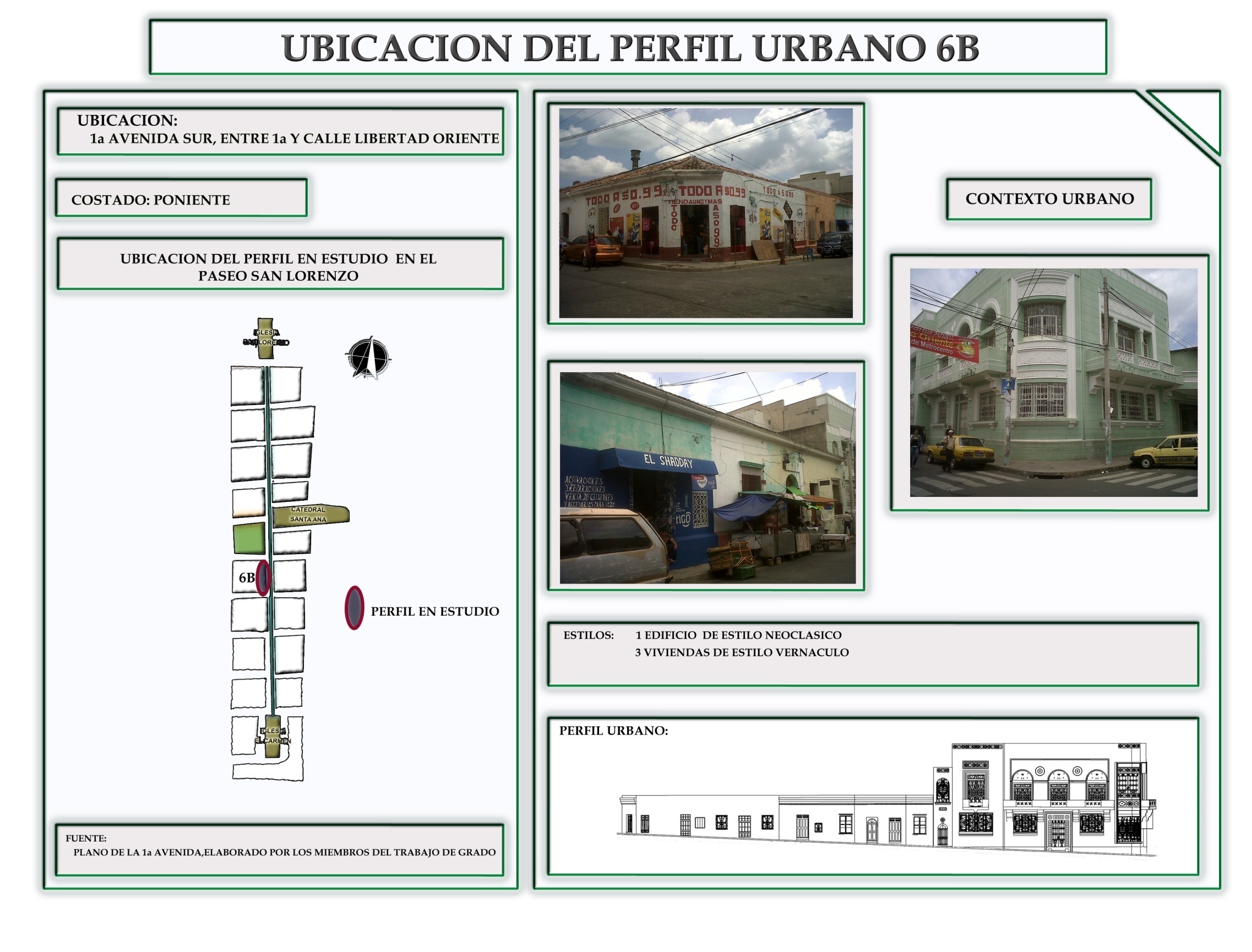 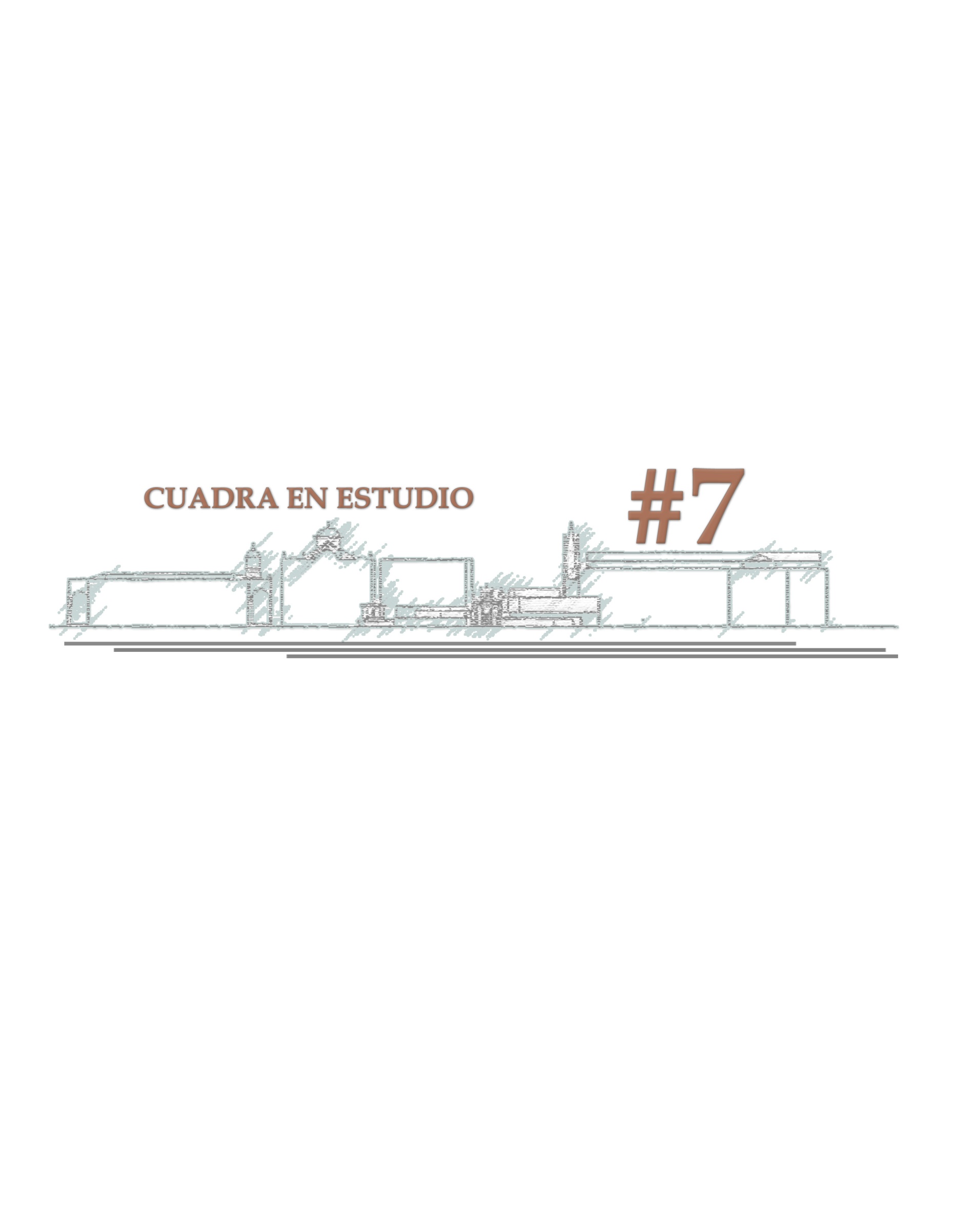 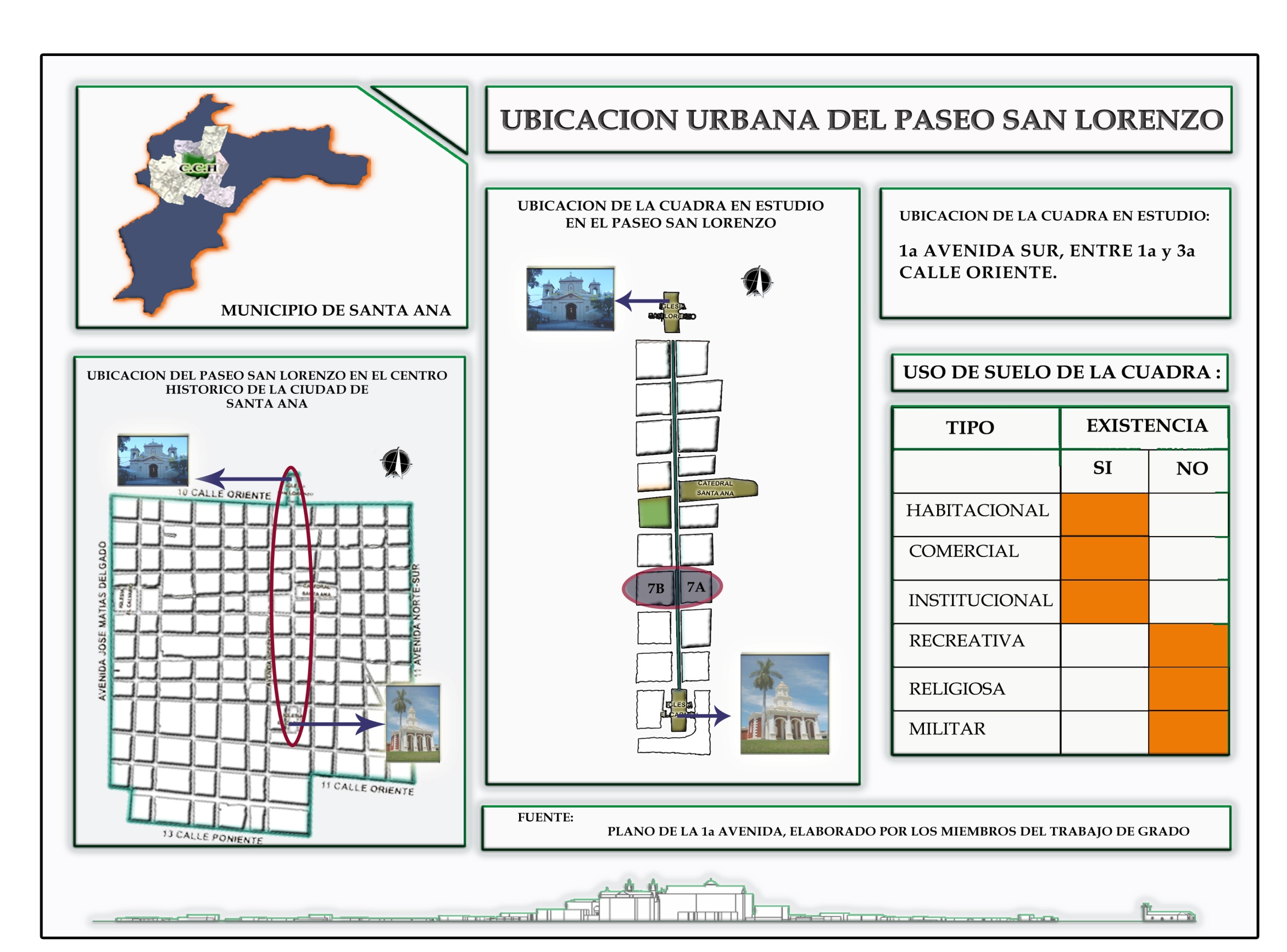 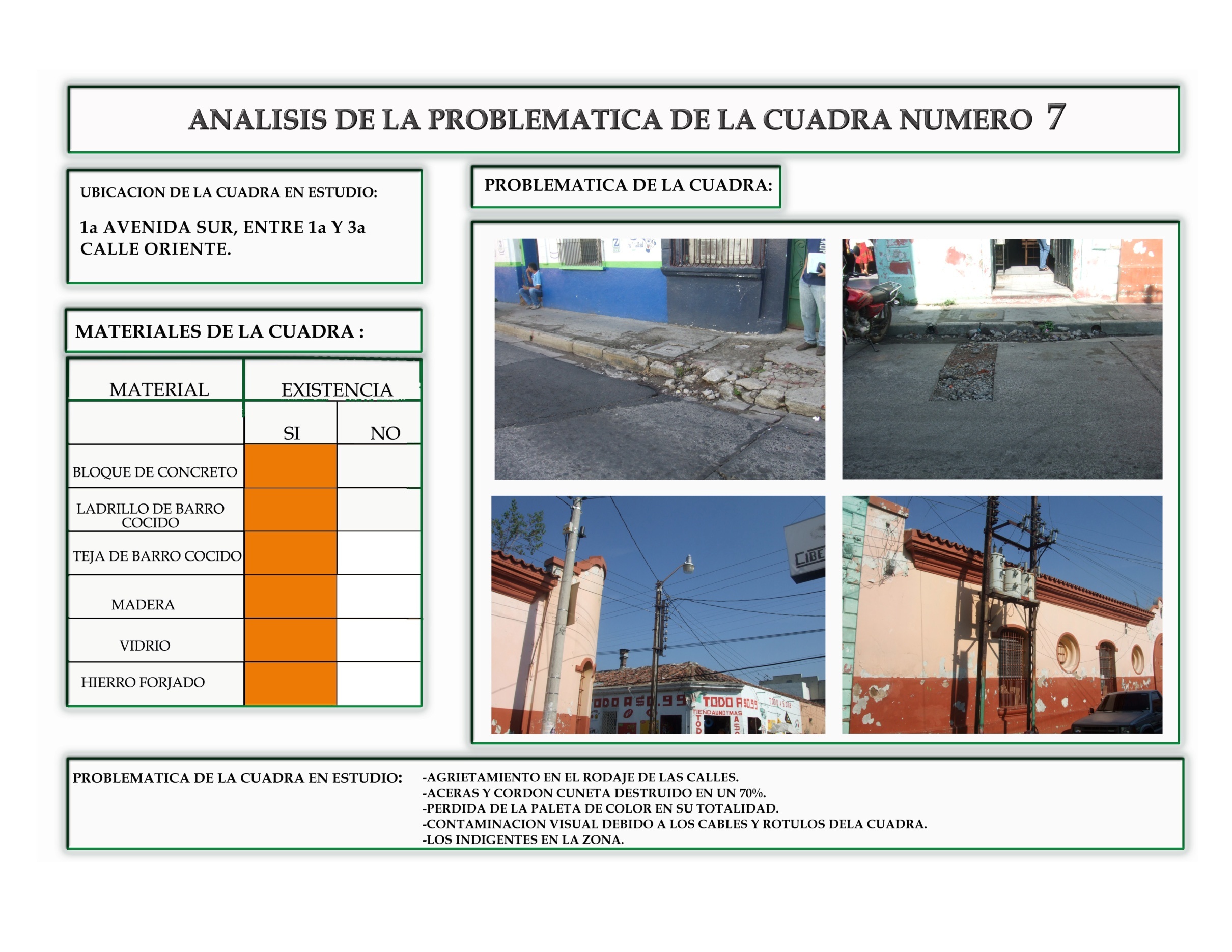 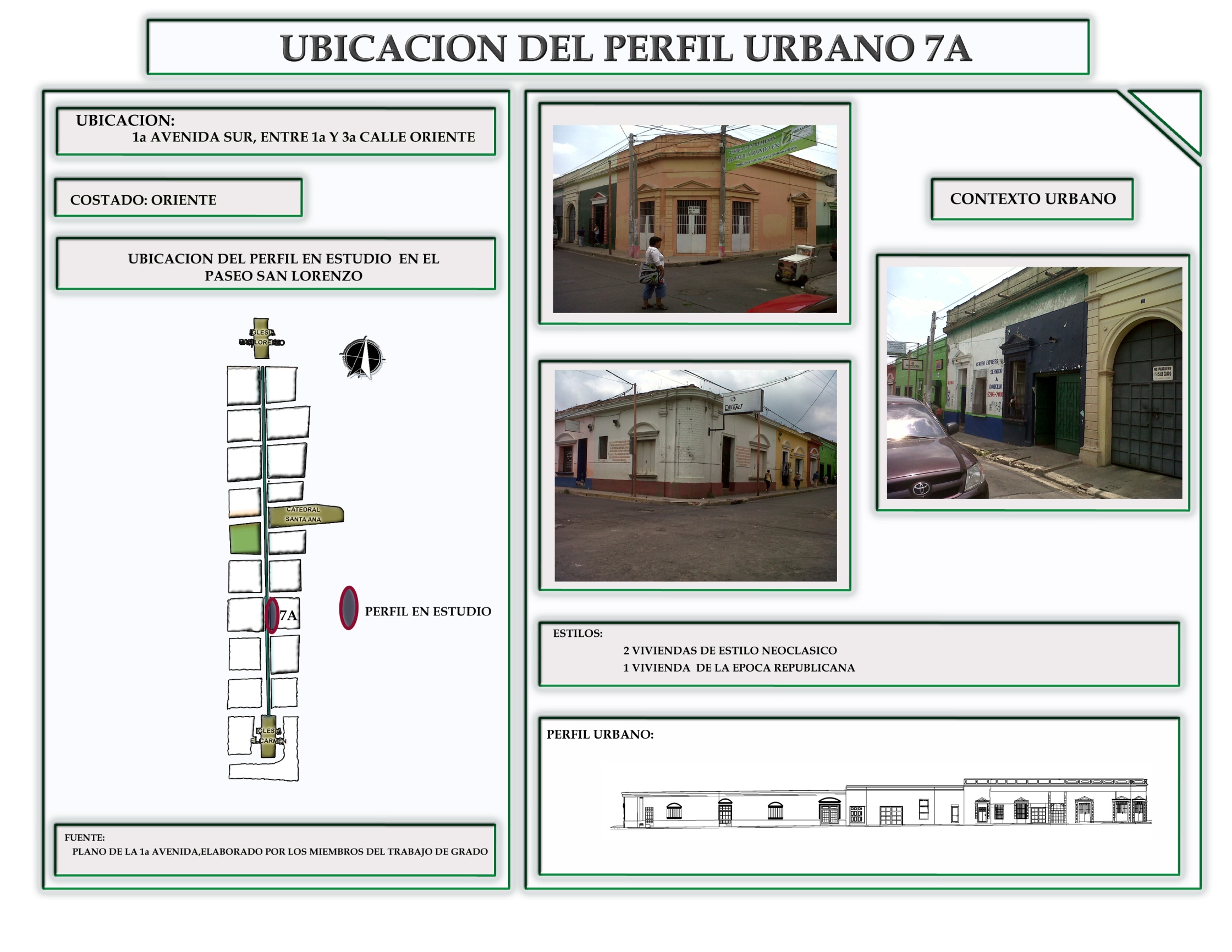 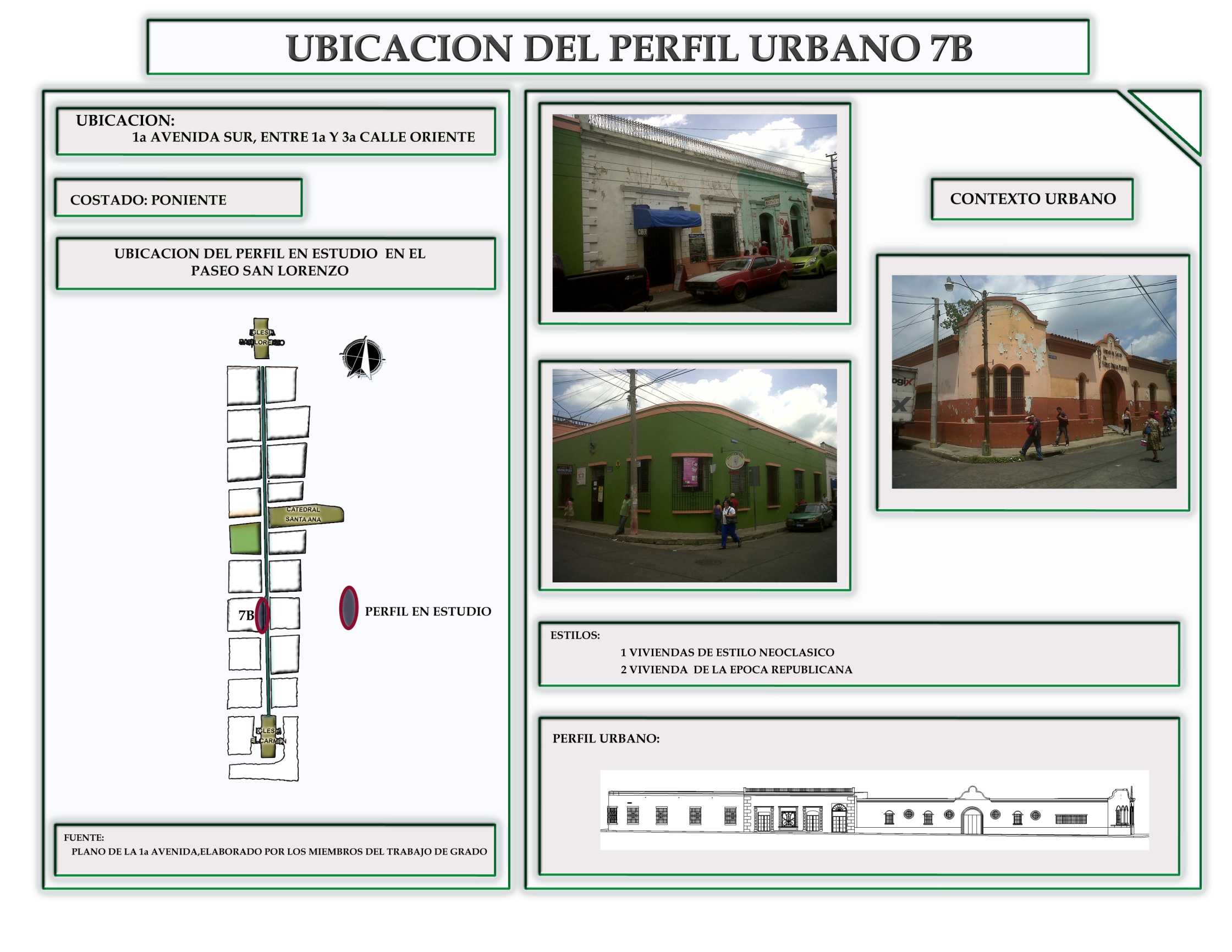 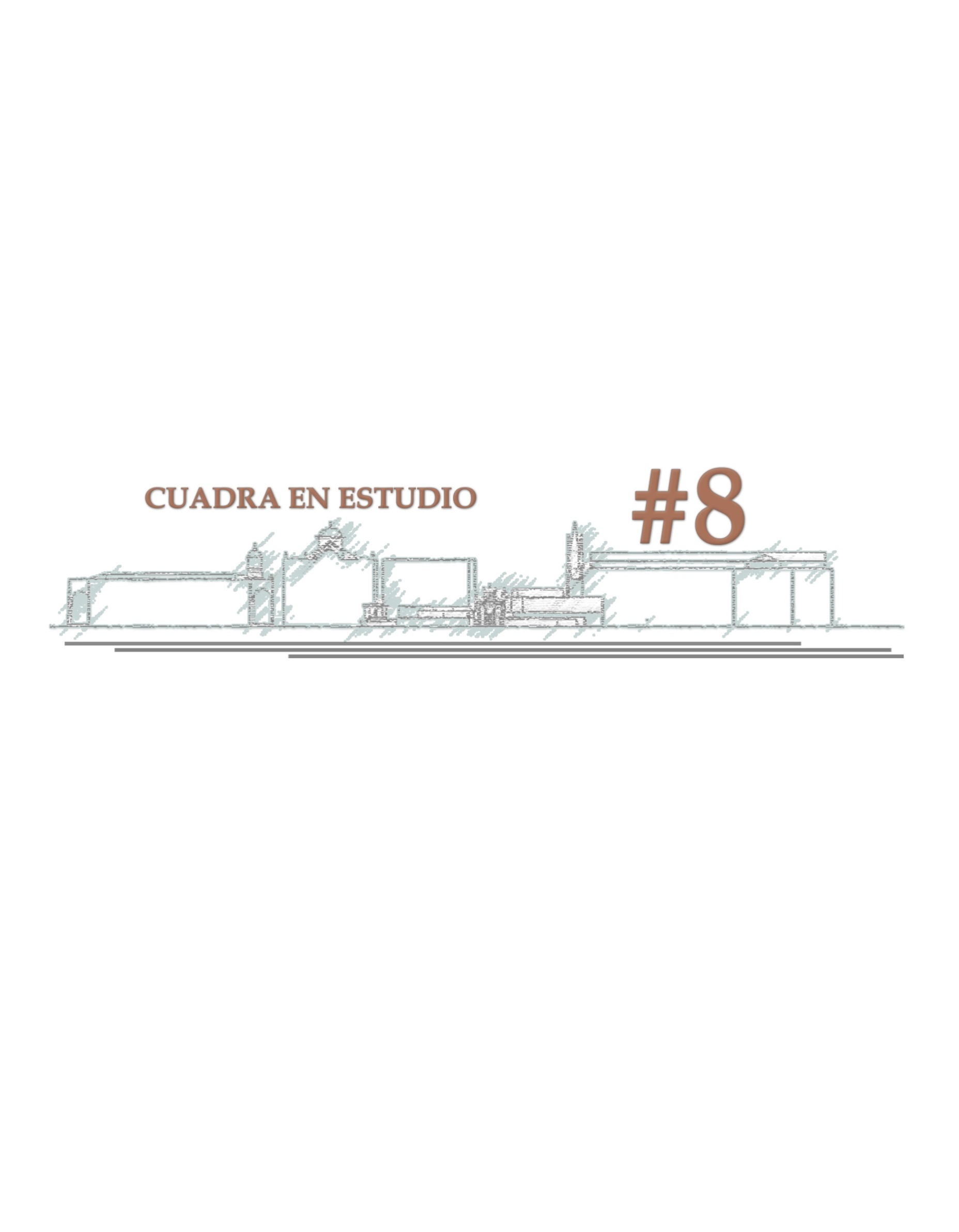 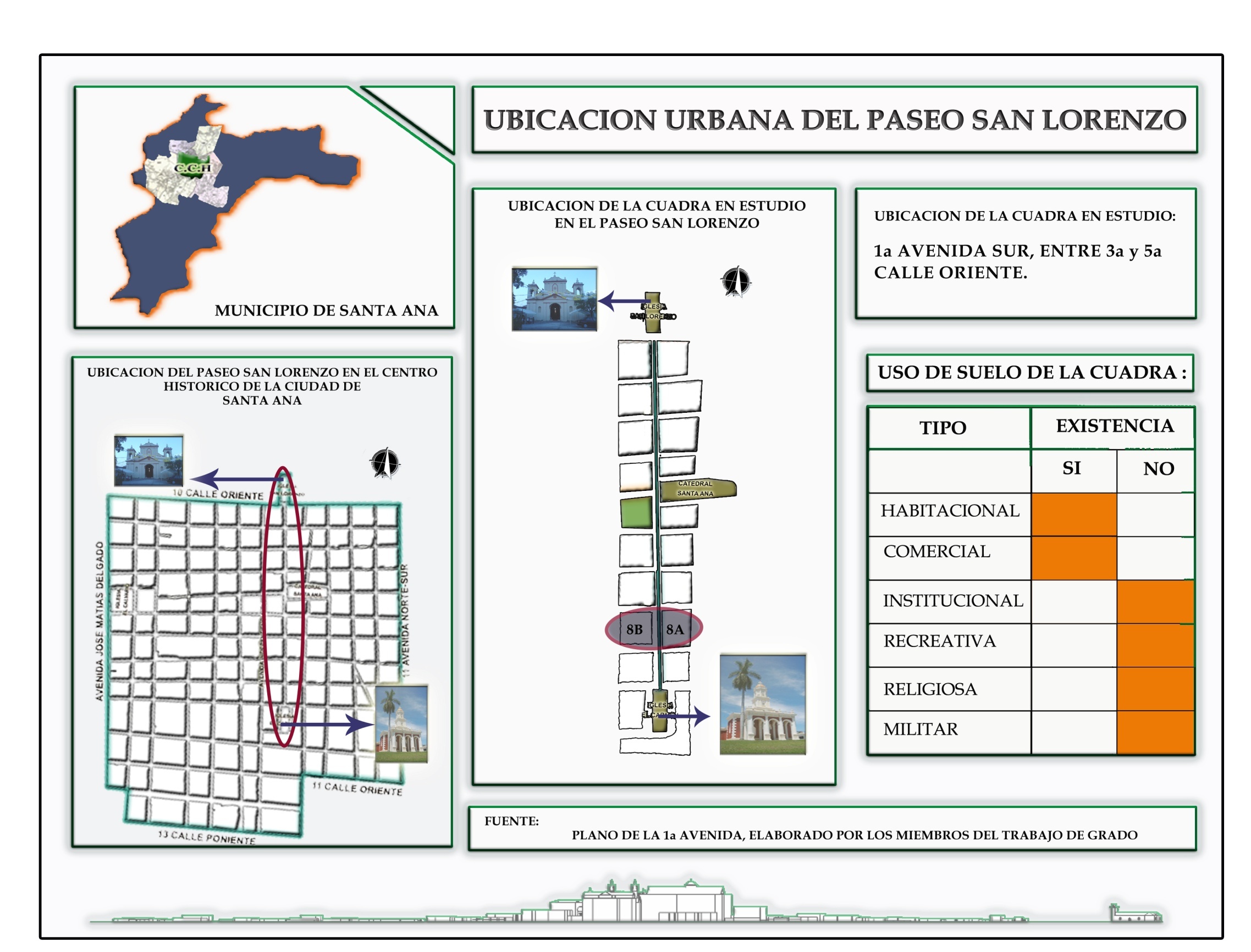 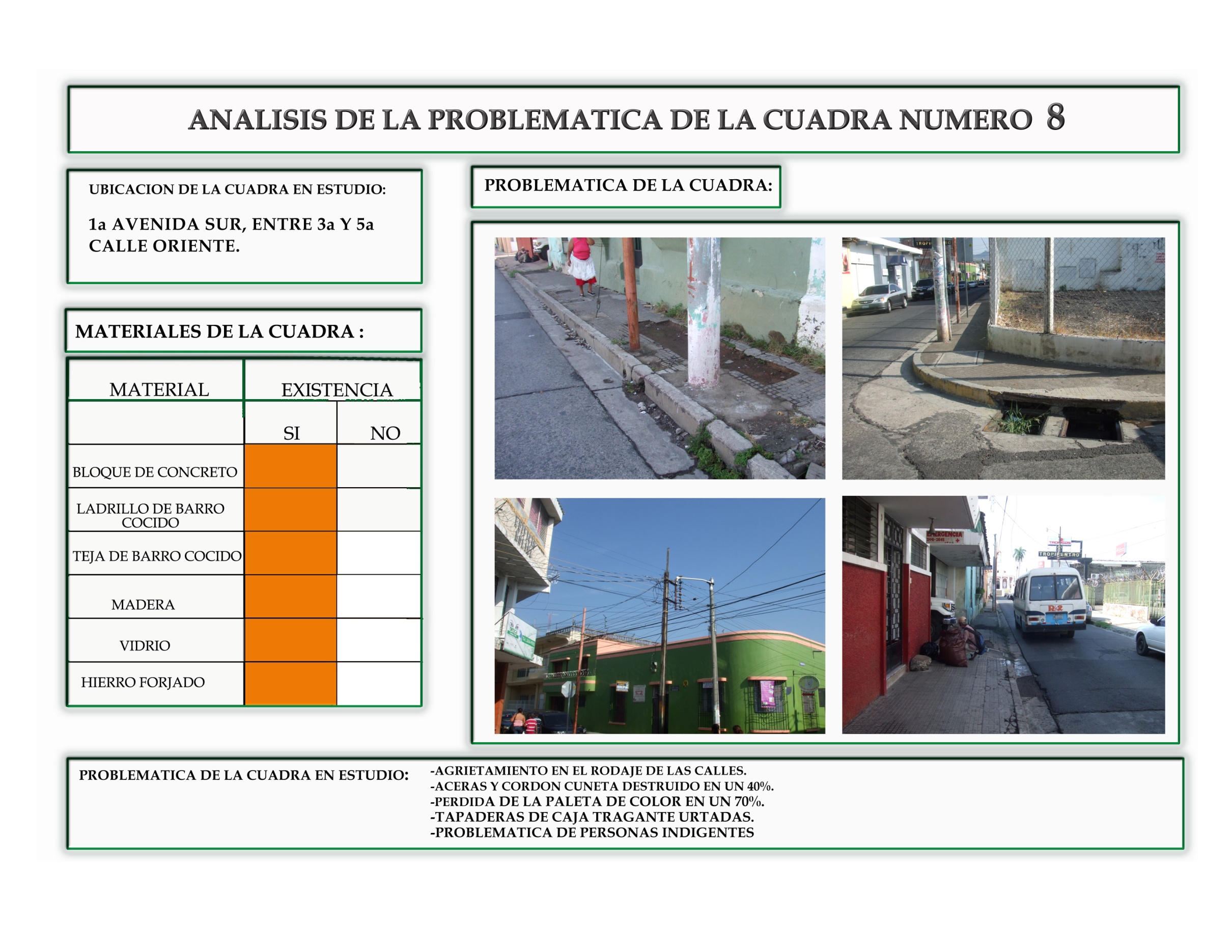 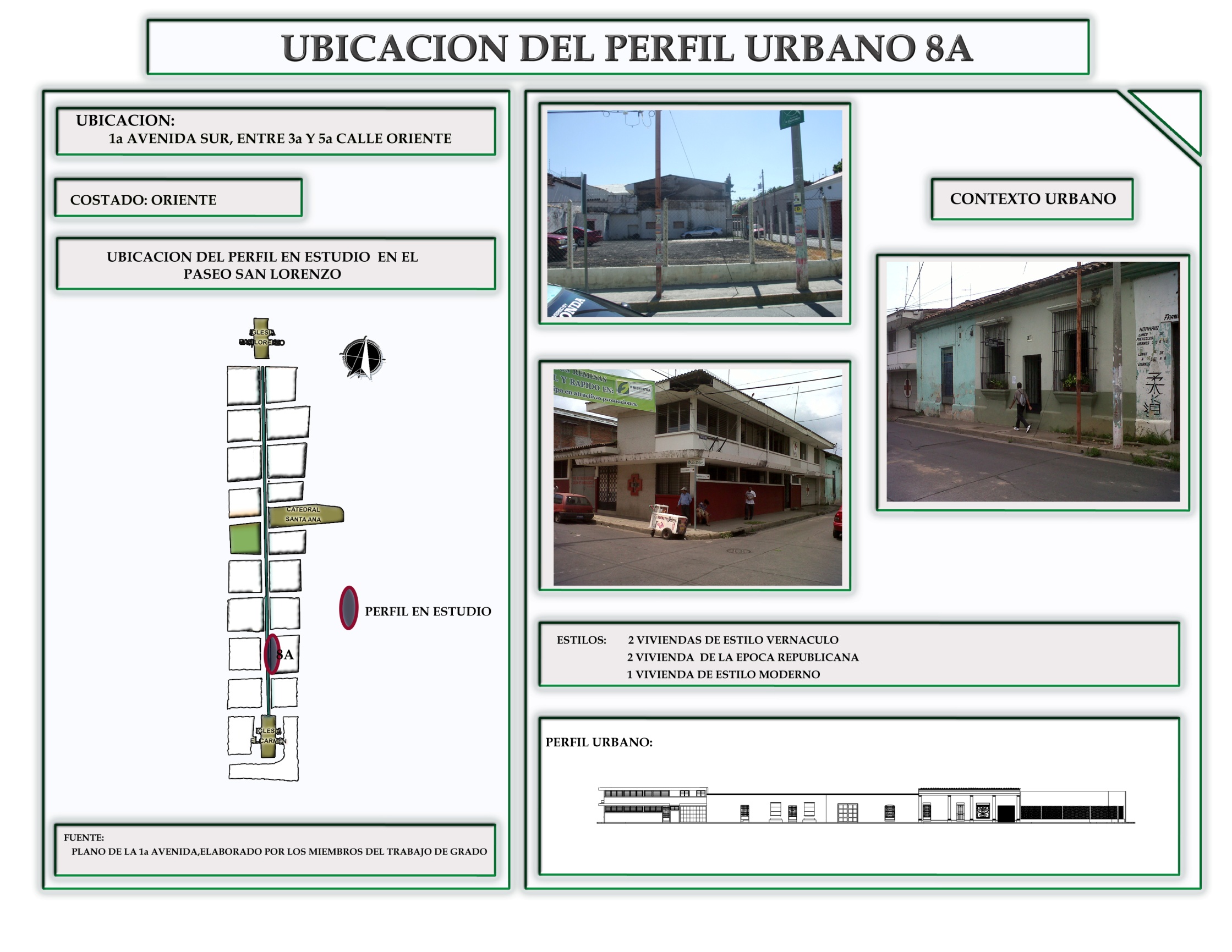 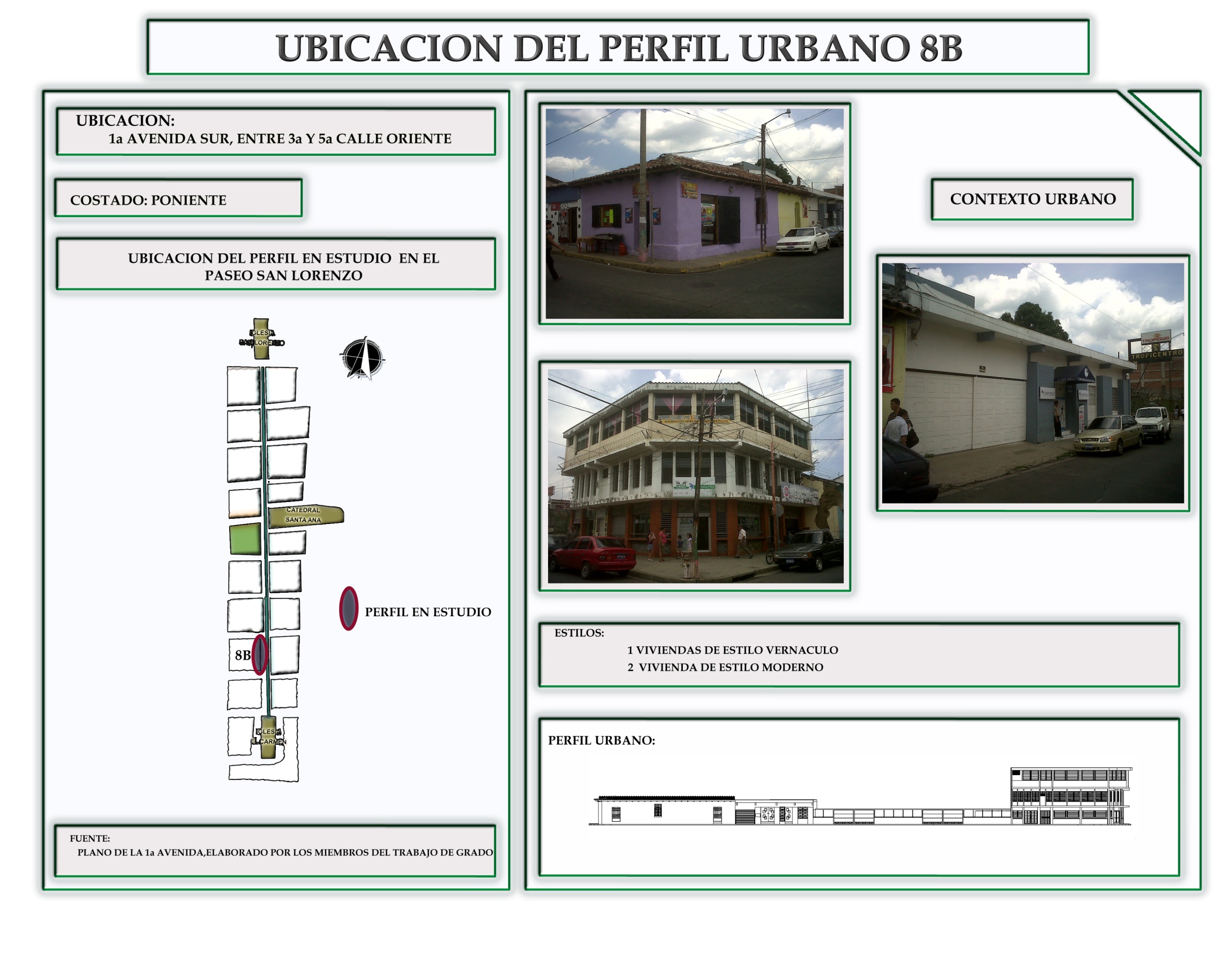 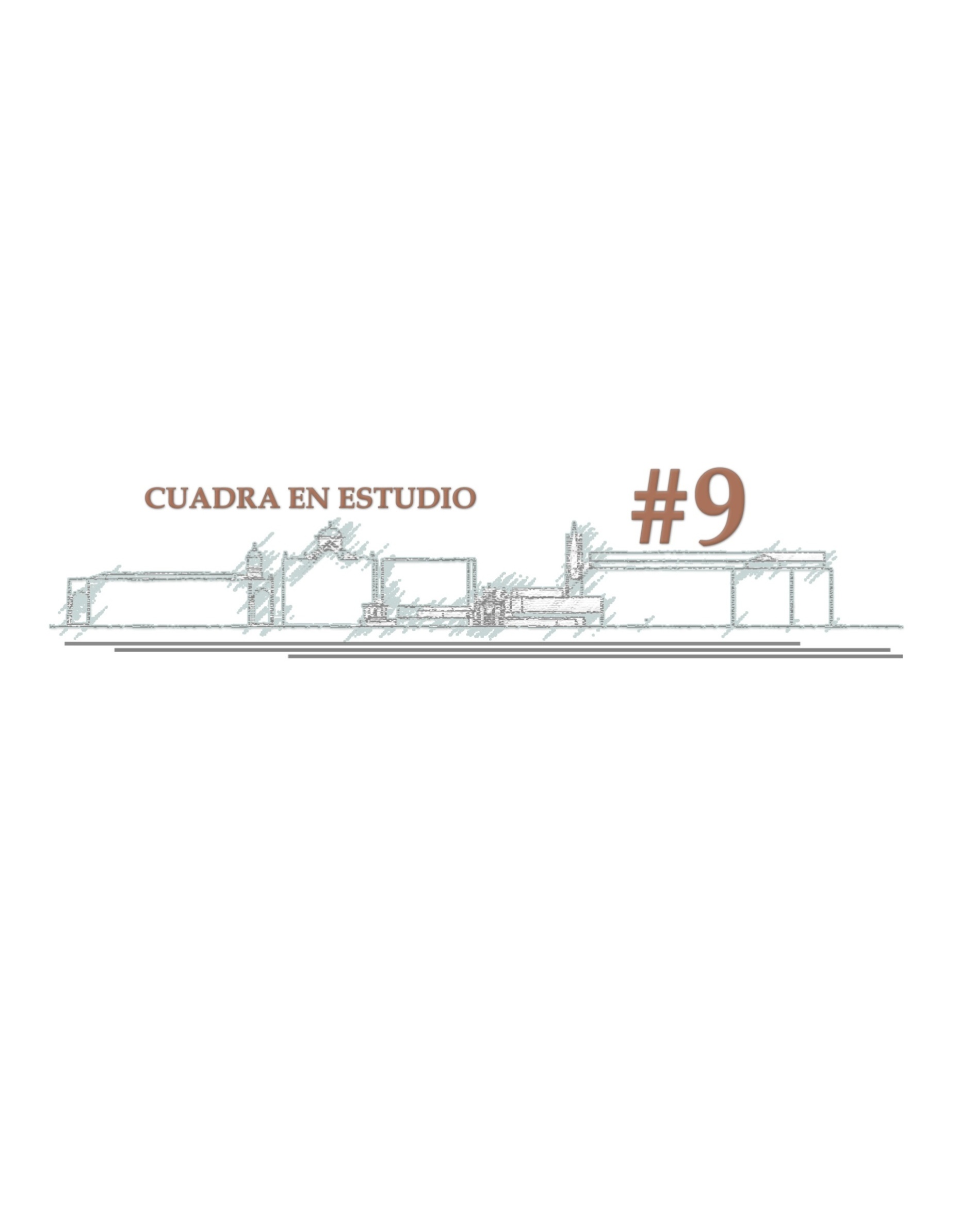 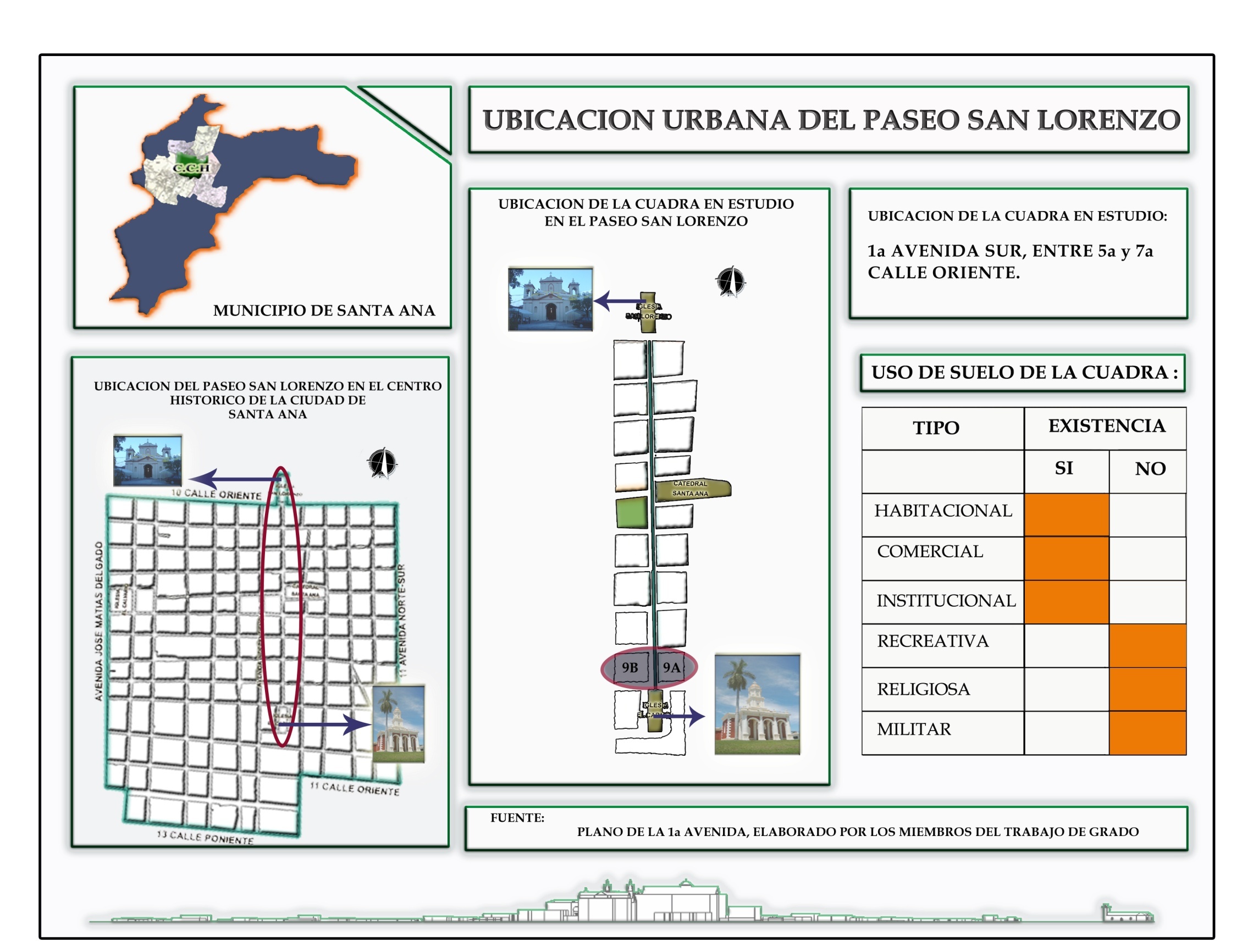 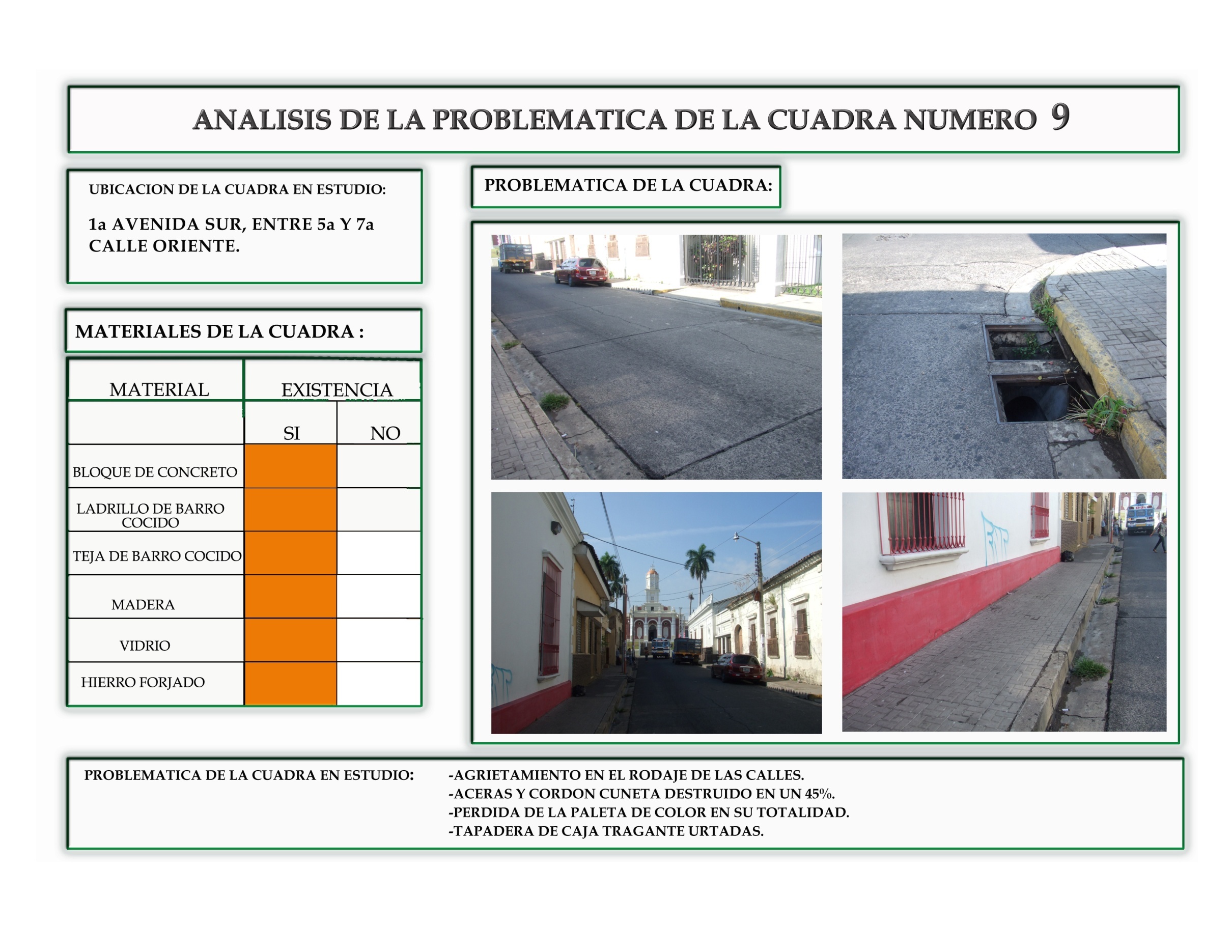 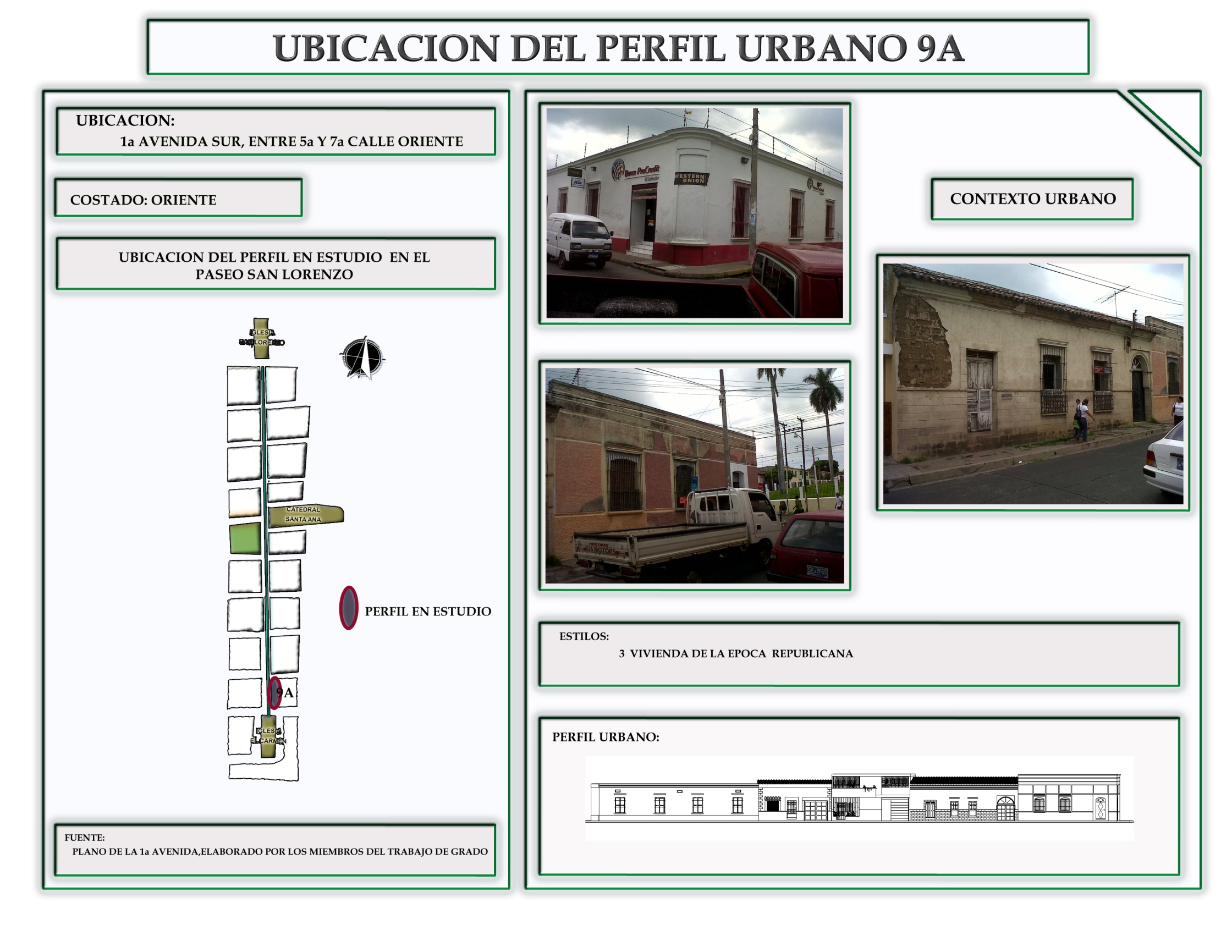 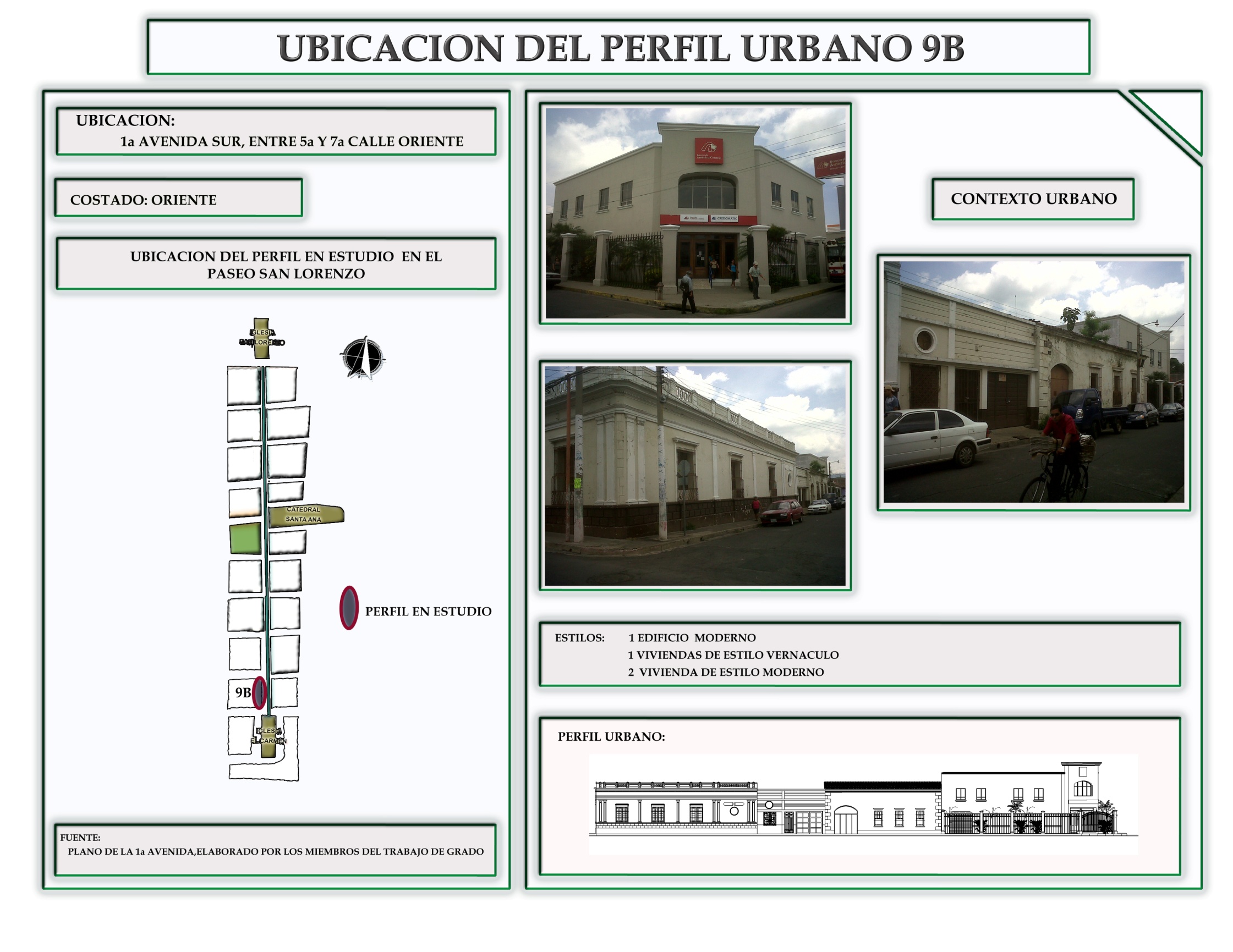 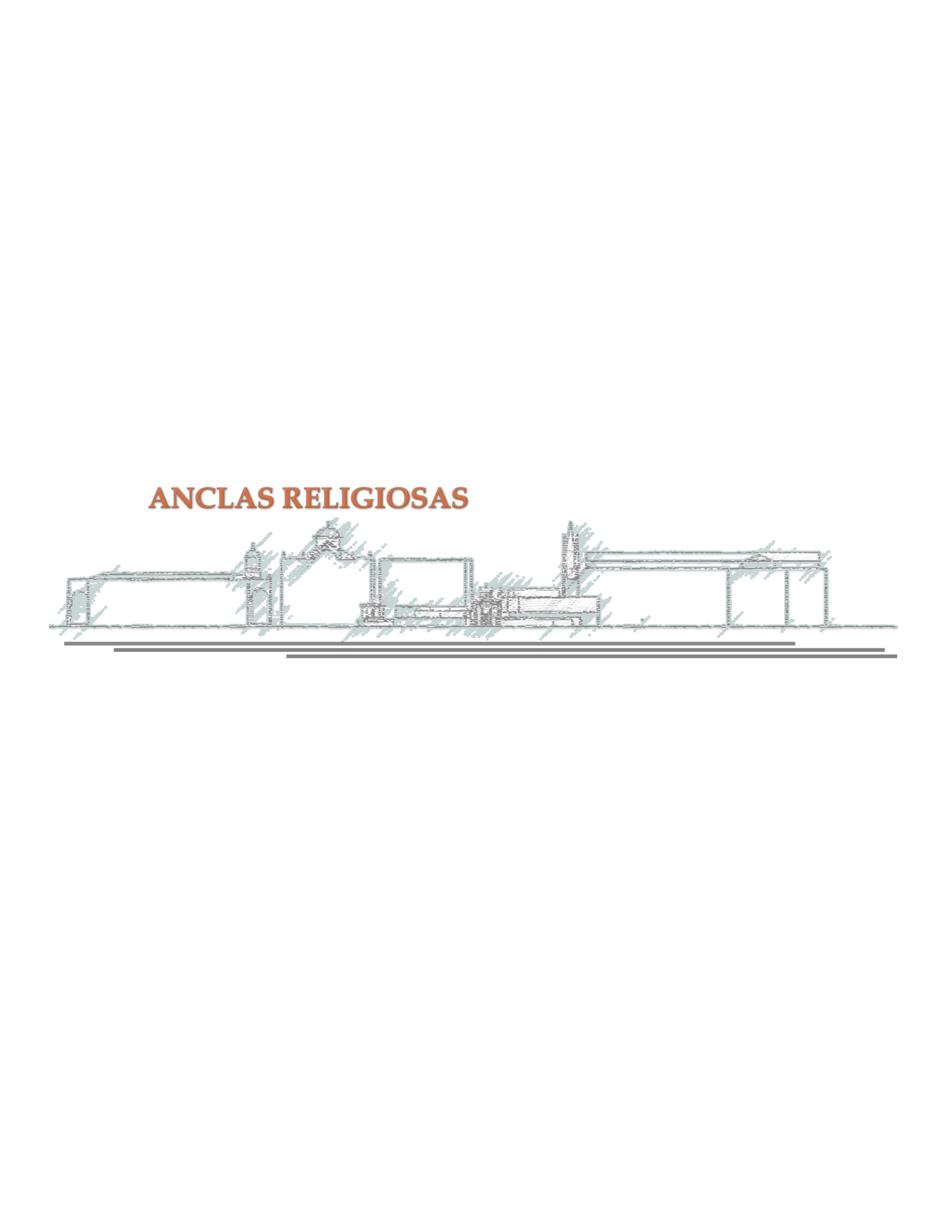 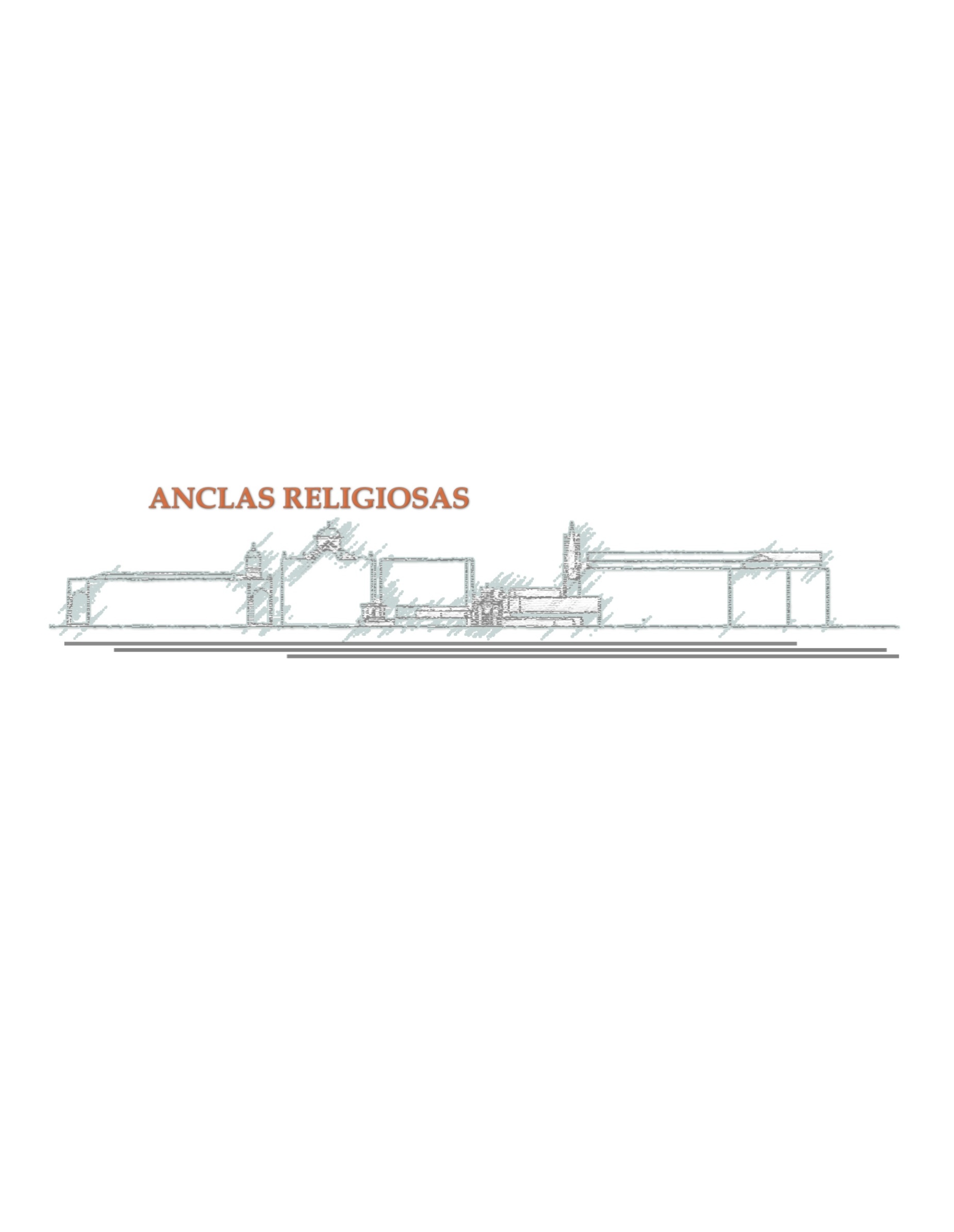 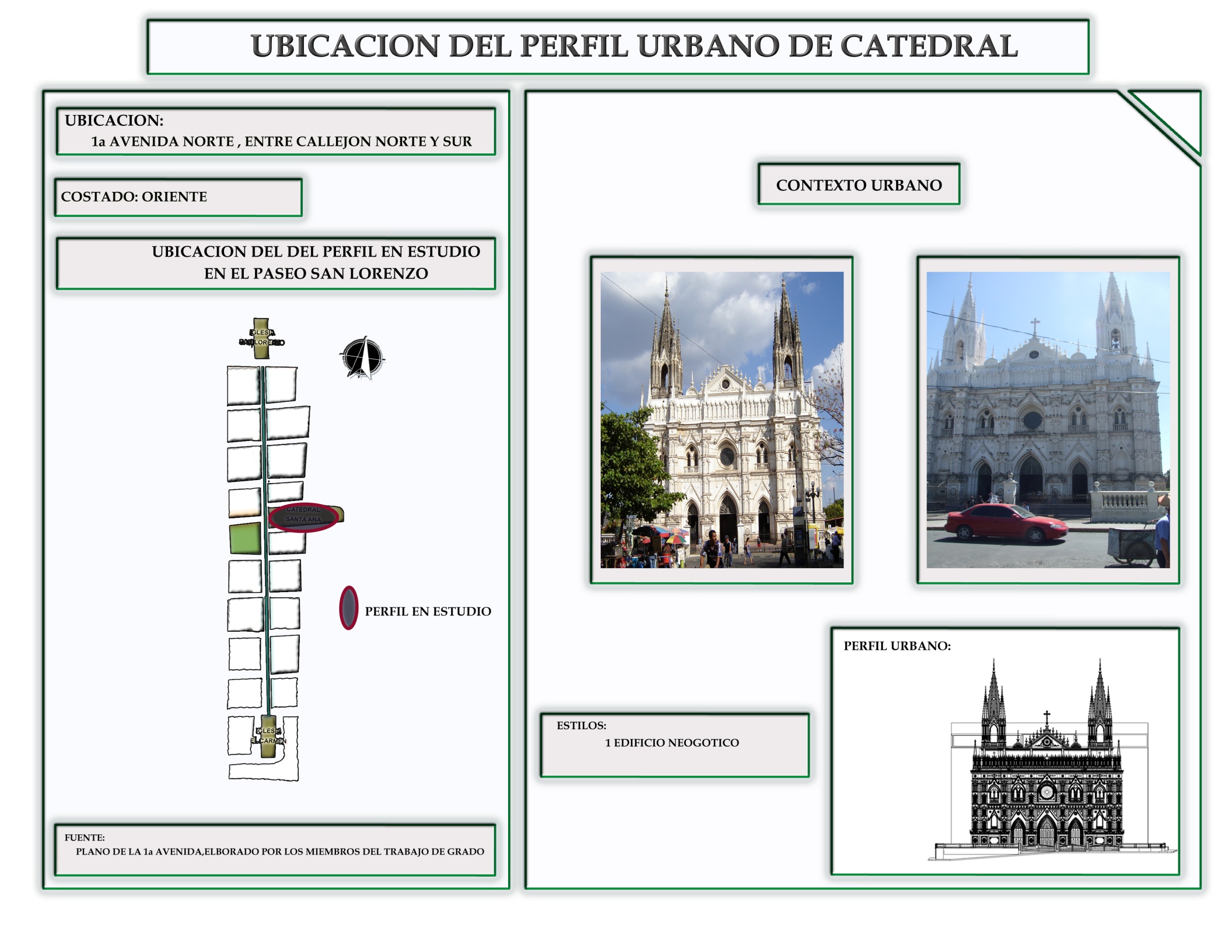 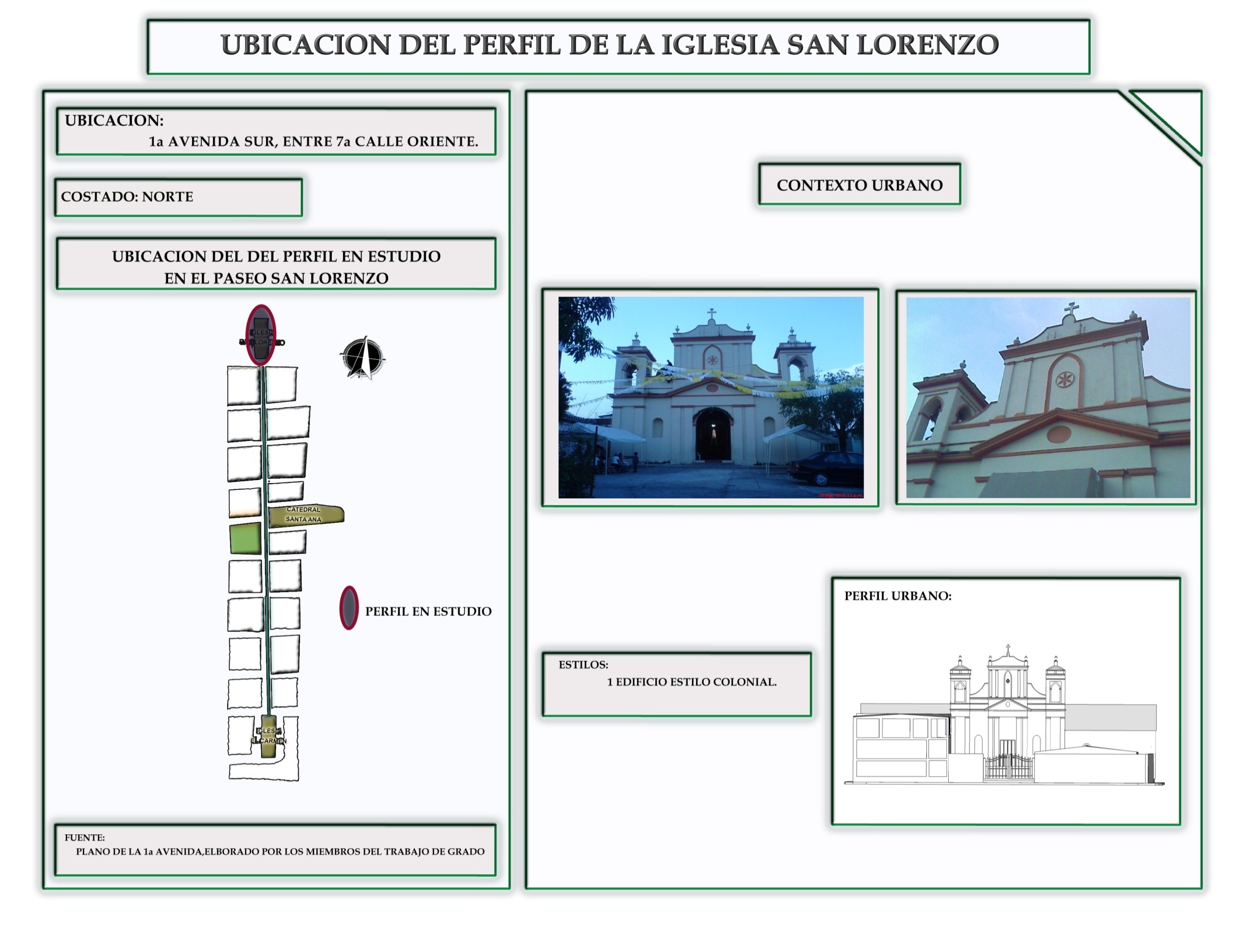 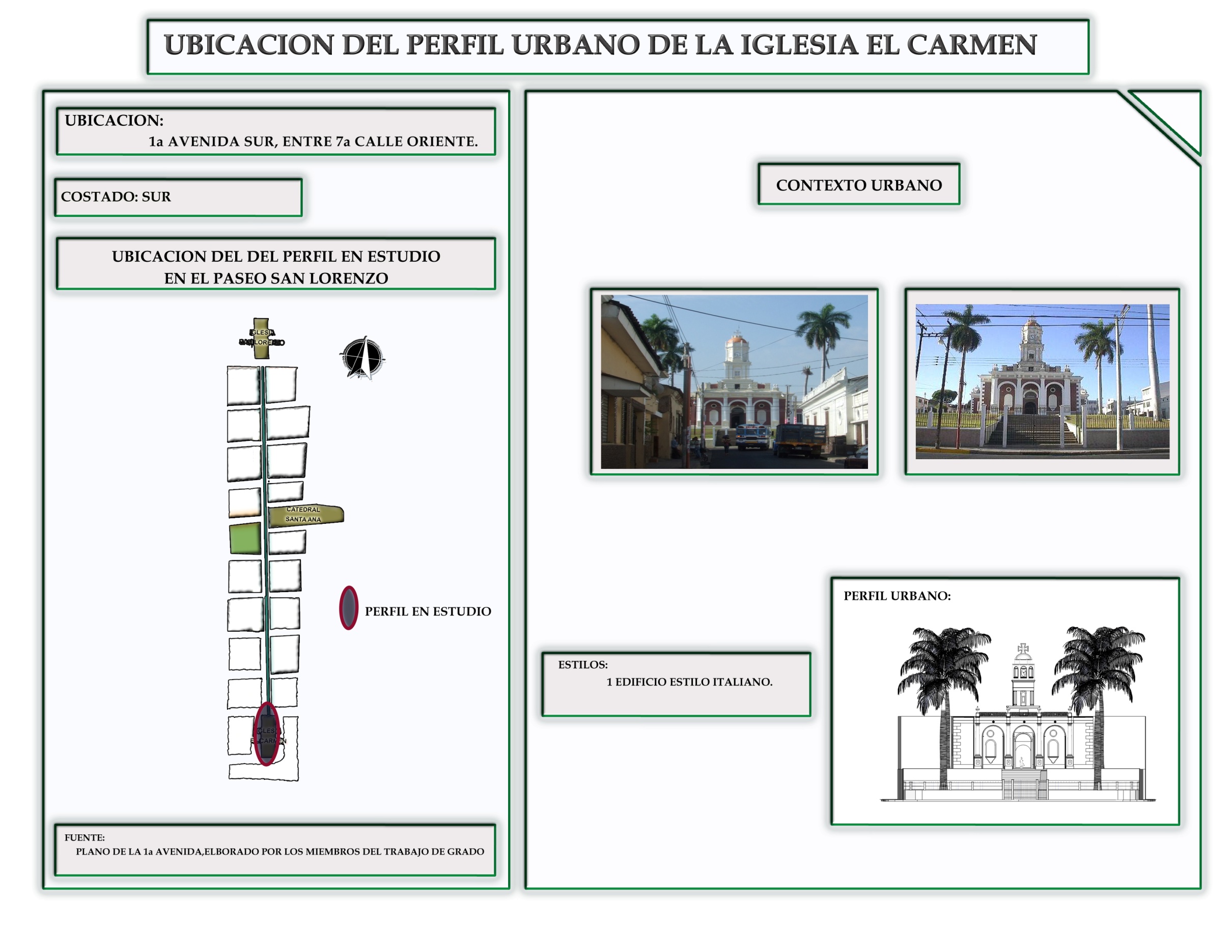 2.7.1 ANÁLISIS DE FICHAS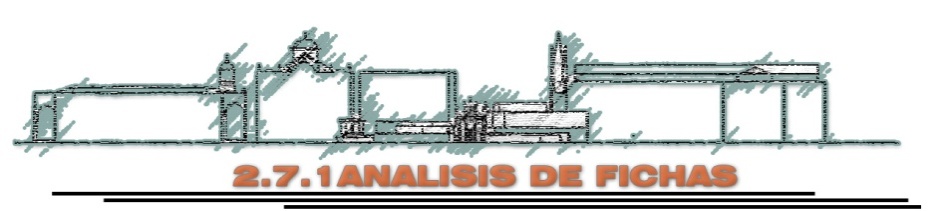 Al analizar las fichas correspondientes a cada cuadra en estudio sobre la 1ª avenida Norte y Sur, se puede apreciar que los problemas más sobresalientes son el deterioro de las aceras, cordón cuneta y rodaje de calles. Considerando estas problemáticas en porcentajes, se puede estimar que las aceras se encuentran destruidas en un 60%, el cordón cuneta presenta grietas en un 45% y en ciertos tramos destrucción total en un 35%;  en las calles se puede observar que están deterioradas en un 30% considerando hundimientos en algunos tramos a lo largo de toda la avenida.En cuanto a los inmuebles que forman parte de todo el perfil urbano, los problemas más sobresalientes corresponden a la pedida de la paleta de color original que se tenía en la zona, así como la contaminación visual que presentan inmuebles que se dedican al comercio, por medio de rótulos que sobresalen de las fachadas por su grandeza, y otros rótulos pintados que invaden todas las paredes de las edificaciones.Otras problemáticas que se pueden destacar las cuales influyen a generar desorden en la zona de estudio son las ventas informales y las personas indigentes. Estas aparte de acumular basura y generar mal aspecto, forman parte de la contaminación visual, la cual no deja apreciar en su totalidad algunos inmuebles de la zona.Además el mobiliario urbano existente se encuentra destruido en un 80%, como lo son  bancas, basureros, postes de iluminación, entre otros. Cabe destacar que en algunas cuadras el mobiliario no existe.  2.7.2 FICHAS DE DIAGNOSTICO DE INFRAESTRUCTURA Y SERVICIOS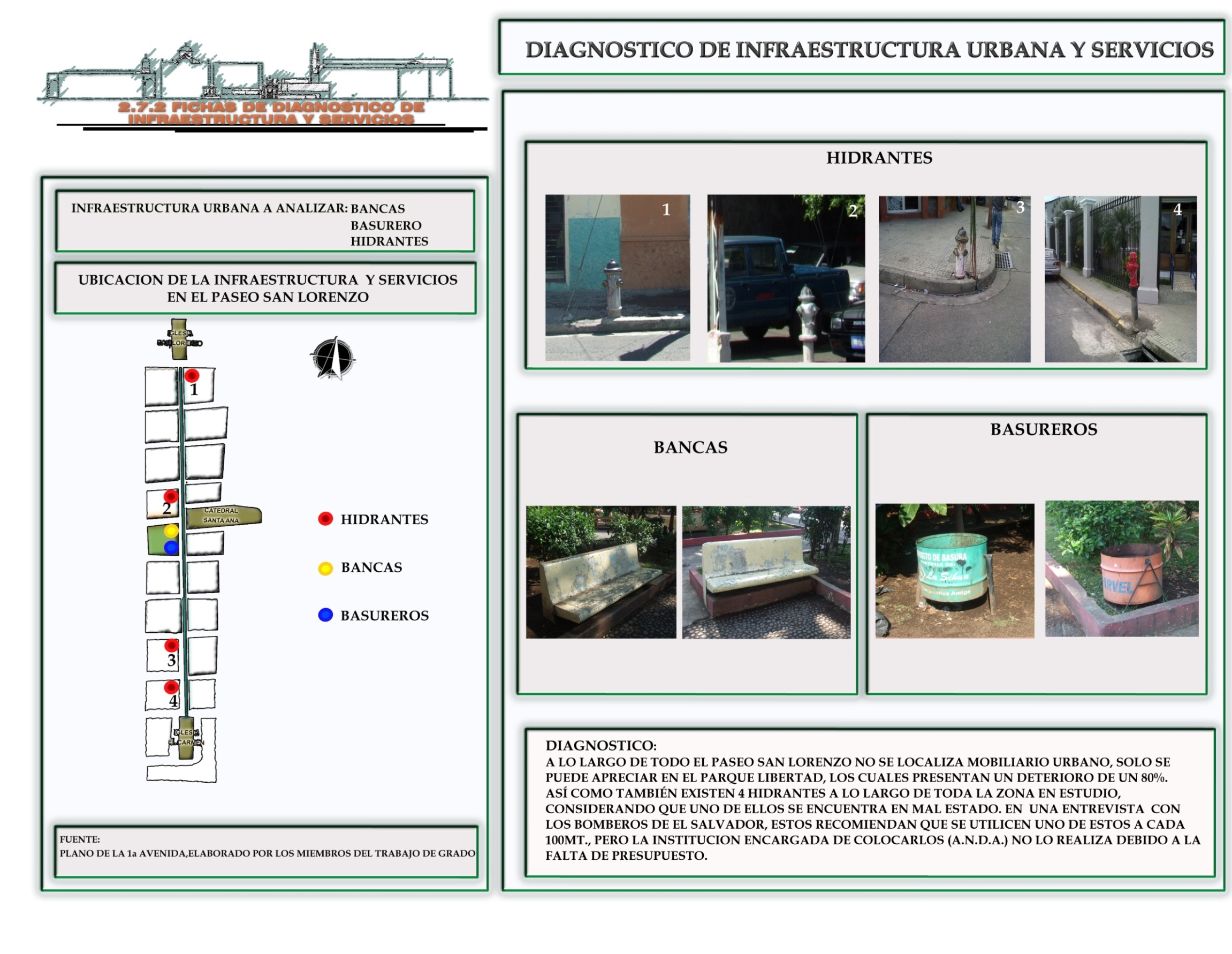 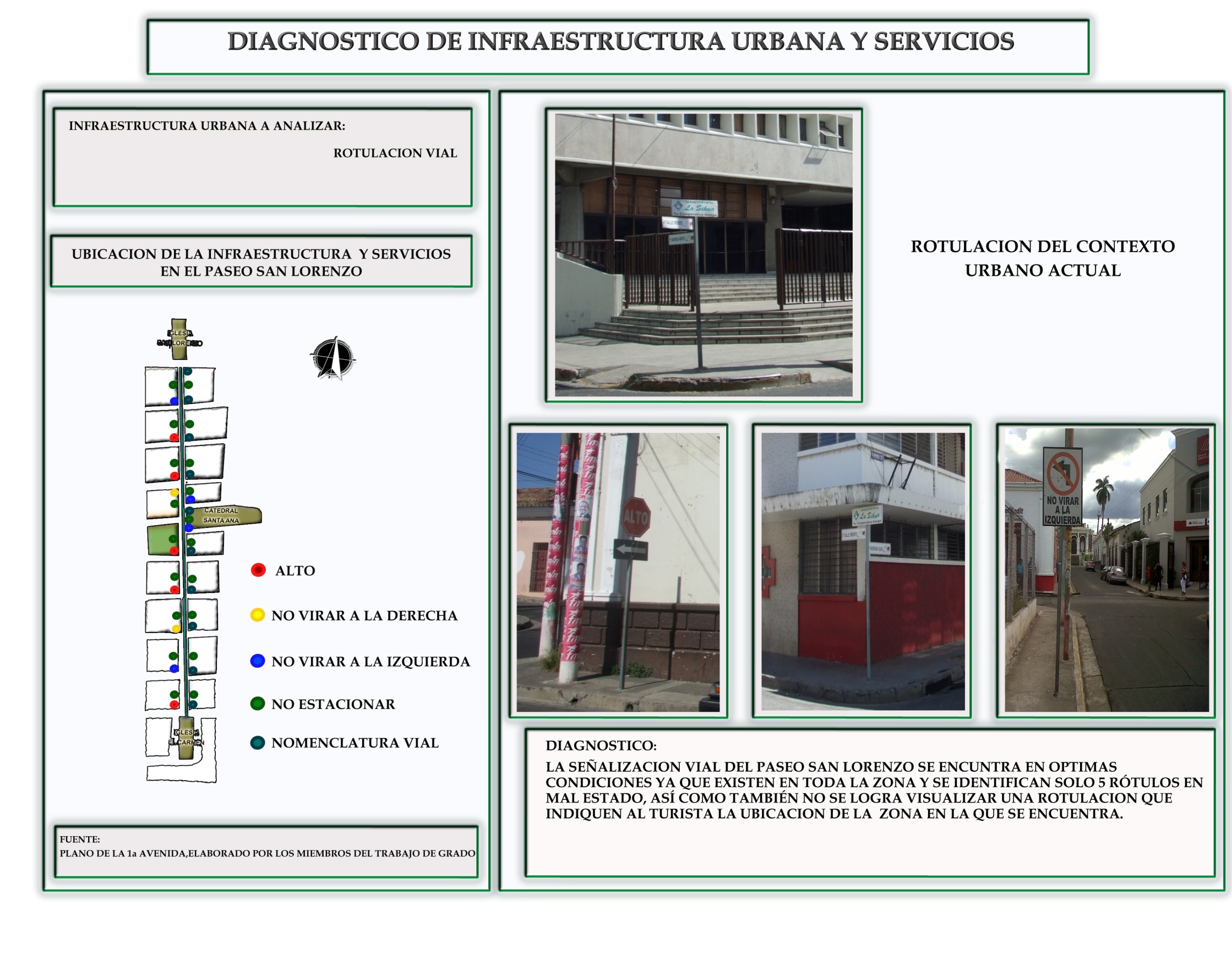 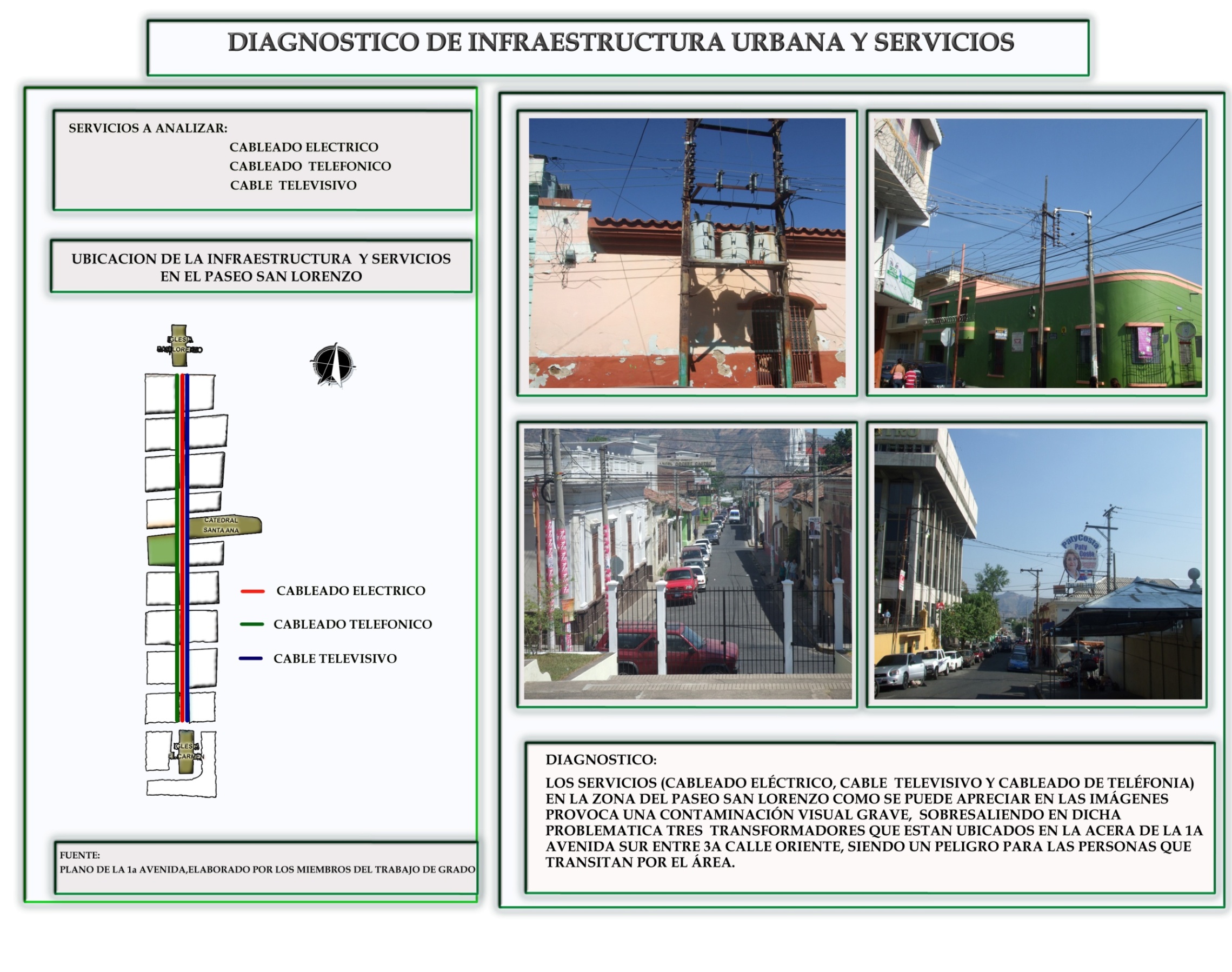 CAPITULO III DISEÑO CONCEPTUAL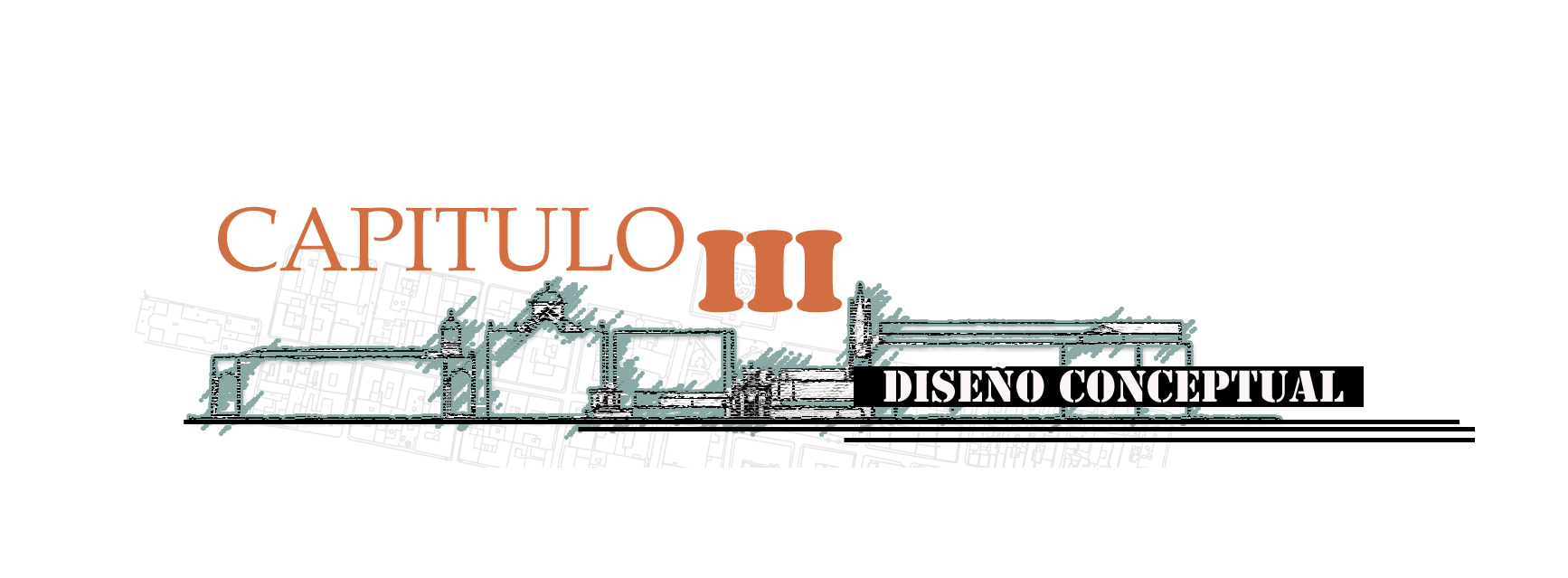 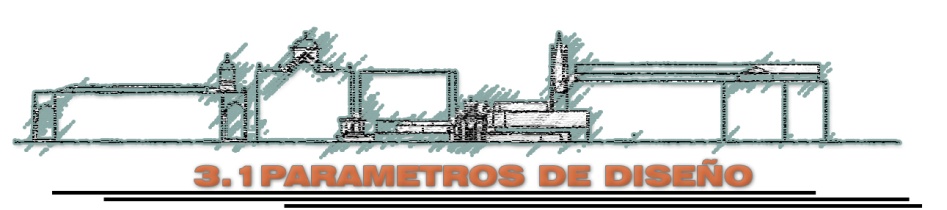 3.1 PARAMETROS DE DISEÑOLOS PARÁMETROS DE DISEÑO: Consisten en estrategias de experiencias personales de cada miembro, enriquecidas durante la formación académica de los mismos, la cual  se utiliza para diseñar una edificación o un inmueble, teniendo en cuenta el contexto en el que se desarrolla.Estudio de antecedentes históricos a nivel nacional e internacional vinculados con la conservación del patrimonio urbano edificado, tales como la Carta de Atenas (que busca proteger el patrimonio edificado de transformaciones urbanas no planificadas) y La Carta de Burra, principalmente; ambas  aplicadas en nuestro territorio.Estudio y consulta de la Ley de Conservación de Patrimonio dado por SECULTURA (Secretaria Nacional de Cultura)Dar continuidad a los esfuerzos actualmente realizados por dicha institución anteriormente citada en el tramo urbano conocido como Paseo El Calvario (2da Calle Poniente), de tal forma que sea solo un referente para distinguir ambas propuestas y que a su vez se integren. PLAZA 1: Ubicación en la 1a avenida sur entre 5a calle poniente.No existe inmuebles con valor cultural arquitectónico en el terreno ya que actualmente es estacionamiento.Actualmente se utiliza como estacionamiento y debido a sus dimensiones no satisface las necesidades de aparcamiento de la zona.En la zona sur del paseo San Lorenzo no existe otro punto de interés que permita realizar diferentes actividades tanto sociales como culturales, de interés para los visitantes y turistas del Paseo San Lorenzo. ESTACIONAMIENTO: Ubicación en la 1a avenida sur entre 3a y 5a calle oriente.El terreno para esta propuesta actualmente funciona como estacionamiento.La topografía es regular en el terreno ya que no presenta ningún tipo de pendiente al interior del lugar.La facilidad de recuperar la inversión para el propietario, debido a que se incrementara el número de estacionamientos en el inmueble.No existe inmuebles de gran valor cultural arquitectónico en el terreno, ya que como se menciono anteriormente es un estacionamiento y dentro de él solo existe una caseta de vigilancia.MERCADO DE ARTESANIAS: ubicación 1a avenida sur entre calle libertad y 2a calle oriente.El lugar actual es un hito para las personas de la ciudad.El contexto del lugar es favorable ya que se encuentran edificaciones con gran valor histórico.PLAZA DE TORTAS: ubicación 1a avenida norte entre 6a calle oriente. El terreno no lo utiliza nadie, ya que se encuentra abandonado debido a una serie de problemas legales que este posee.Este terreno ya fue identificado como un posible punto de desarrollo por parte de la A.M.S.A.El incremento de las ventas en horas diurnas debido a la proximidad a los edificios, tanto de los juzgados de familia como el del centro judicial  DR. ANGEL GOCHEZ CASTRO.Tendrá un estacionamiento propio para favorecer a las personas visitantes y así descongestionar el área  en que actualmente se encuentran ubicadas.CASA PARA INDIGENTES: Se propone la vivienda ubicada en la 7a avenida norte entre 4a calle oriente. Anteriormente ya funcionaba como albergue para indigentes.Está ubicado a 2 cuadras de la zona del Paseo San Lorenzo.  USO DE COLOR: ubicación 1a avenida norte y sur.Se propone que la paleta de colores por cada cuadra, continúe los esfuerzos que actualmente SECULTURA realiza en el denominado paseo El Calvario, el cual se lleva a cabo de forma conjunta actualmente con Alcaldía Municipal y el Programa de Ayuda Temporal al Ingreso (PATI).debido a que es SECULTURA es el ente con el personal técnico adecuado para realizar la cala cromática.En este trabajo de grado hacemos la siguiente propuesta cromática para cada una de las viviendas, la cual se presenta a continuación con la gama de colores (colores pastel) utilizados en el proyecto:Blanco + Azul = Celeste.Blanco + Azul Verdoso = Marino.Blanco + Marrón = Ocre.Blanco + Naranja = Salmón.Blanco + Negro = Gris.Blanco + Ocre = Marfil.Blanco + Rojo = Rosa.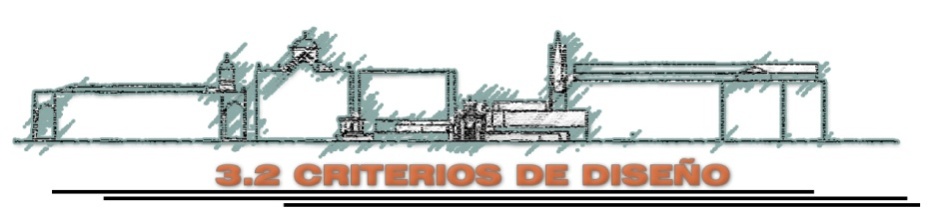 3.2 CRIRIOS DE DISEÑOCRITERIOS DE DISEÑO: Es la definición de los elementos esenciales de la forma y el espacio, con especial atención por el sentido y rol de las obras.  En esta orientación, seleccionan, verifican y resuelven los motivos que dan respaldo expresivo, coherencia y significado a los diseños. En la propuesta se busca dar una mayor importancia a las regulaciones y normativas que protegen a las edificaciones de la zona del “Paseo San Lorenzo”, así como también cumplir con la accesibilidad para las personas con capacidades espéciales, y conservando la traza urbana actual de la ciudad. Definir con el diseño las circulaciones peatonales y  vehiculares a modo que no exista interferencia entre ellas. Proyectar estacionamientos con límites definidos, además estos deben de proyectarse en todas las zonas que se requieran, considerando que sean accesibles. Deberá existir una integración física entre los edificios con valor histórico y el conjunto del “Paseo San Lorenzo” a modo de facilitar la unificación entre ellos.  Las rampas se consideran a lo largo de todo el “Paseo San Lorenzo” y en las nuevas propuestas que se realizaran, los servicios sanitarios contaran con las medidas que establece el CONAIPD para satisfacer a las personas con capacidades especiales.3.3 LISTADO DE NECESIDADES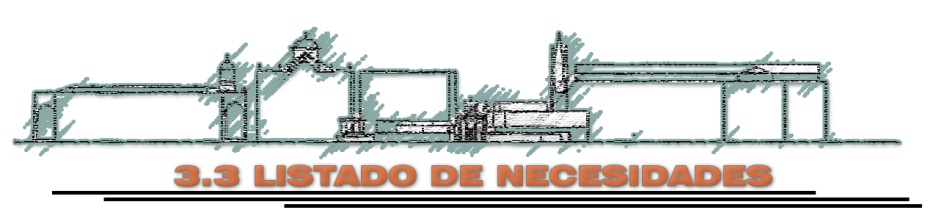 3.4 PROGRAMA ARQUITECTÓNICO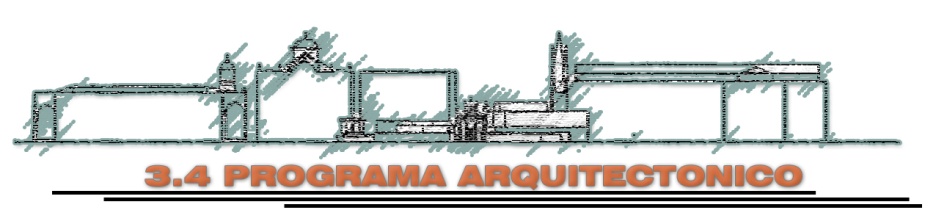 3.5 ZONIFICACIÓN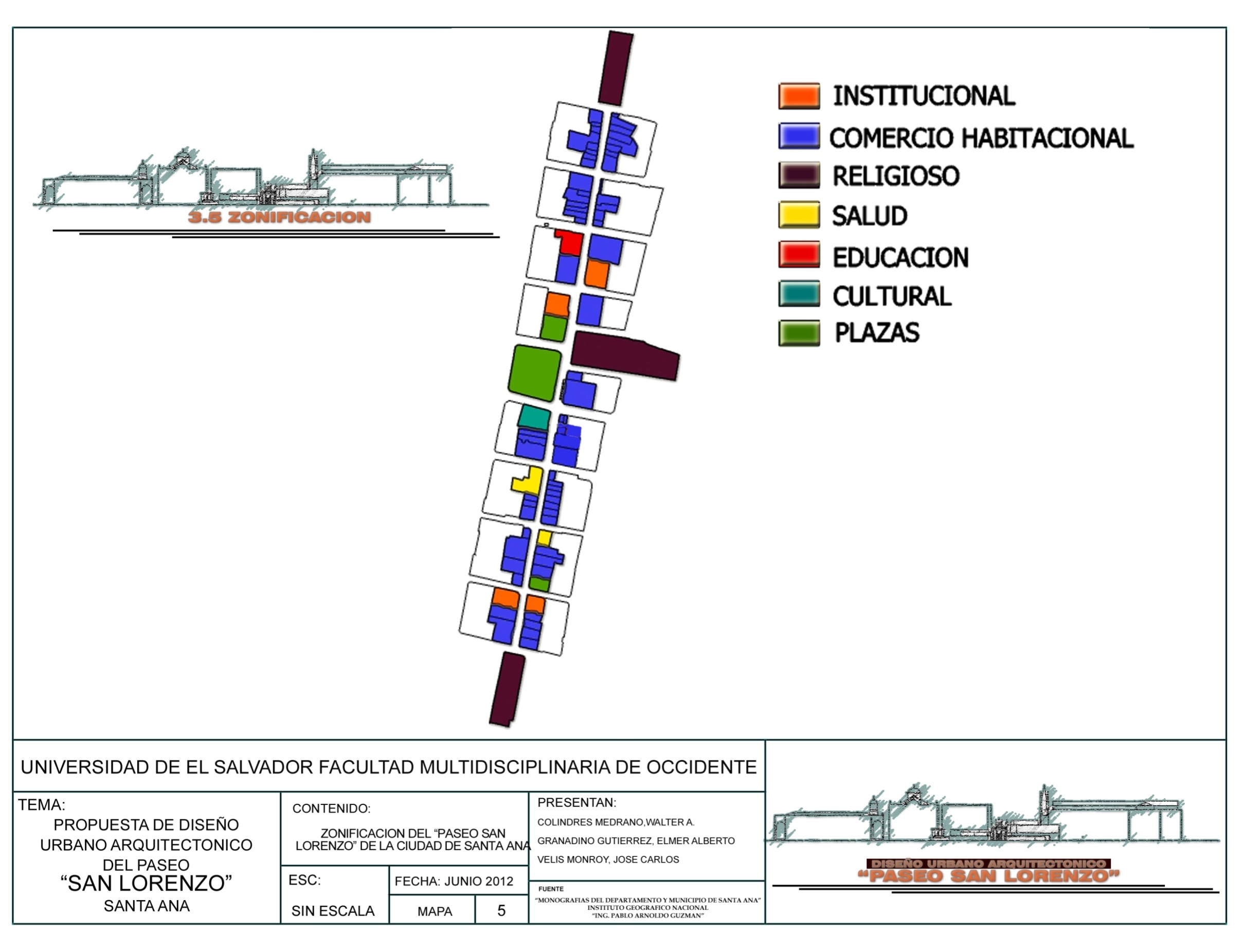 CAPÍTULO IV ETAPA DE PROPUESTA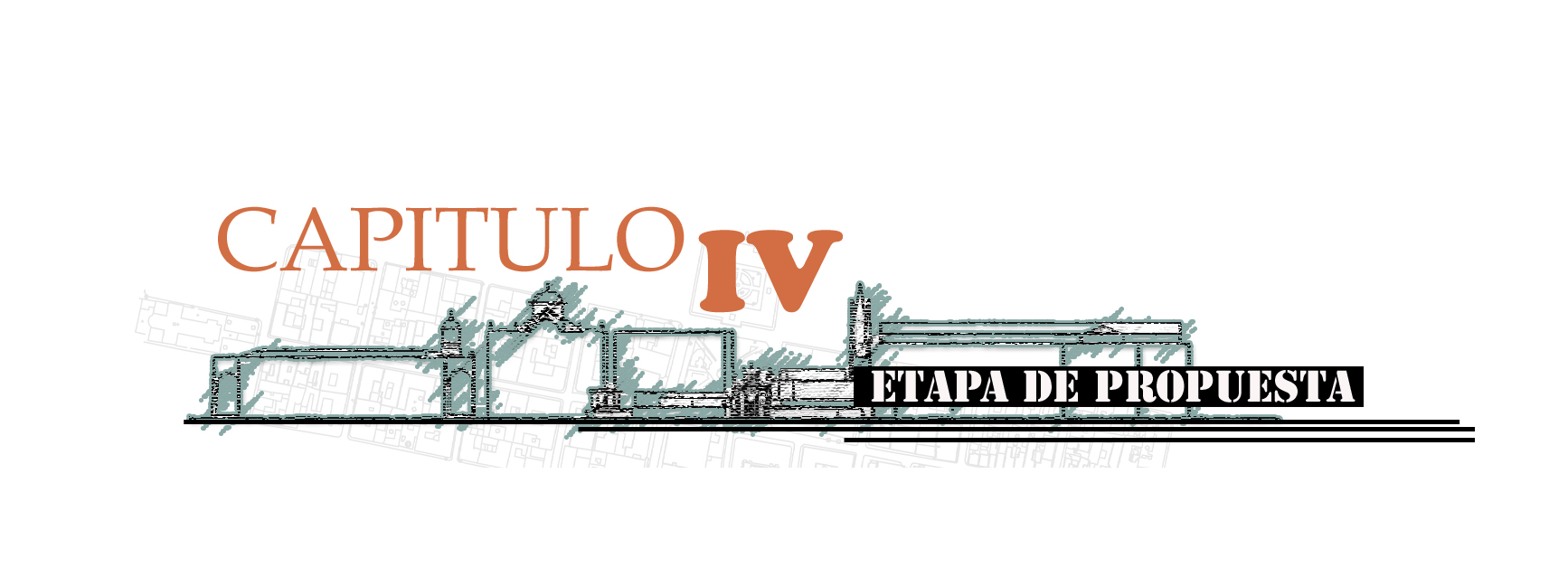 4.1 IMÁGENES DIGITALIZADAS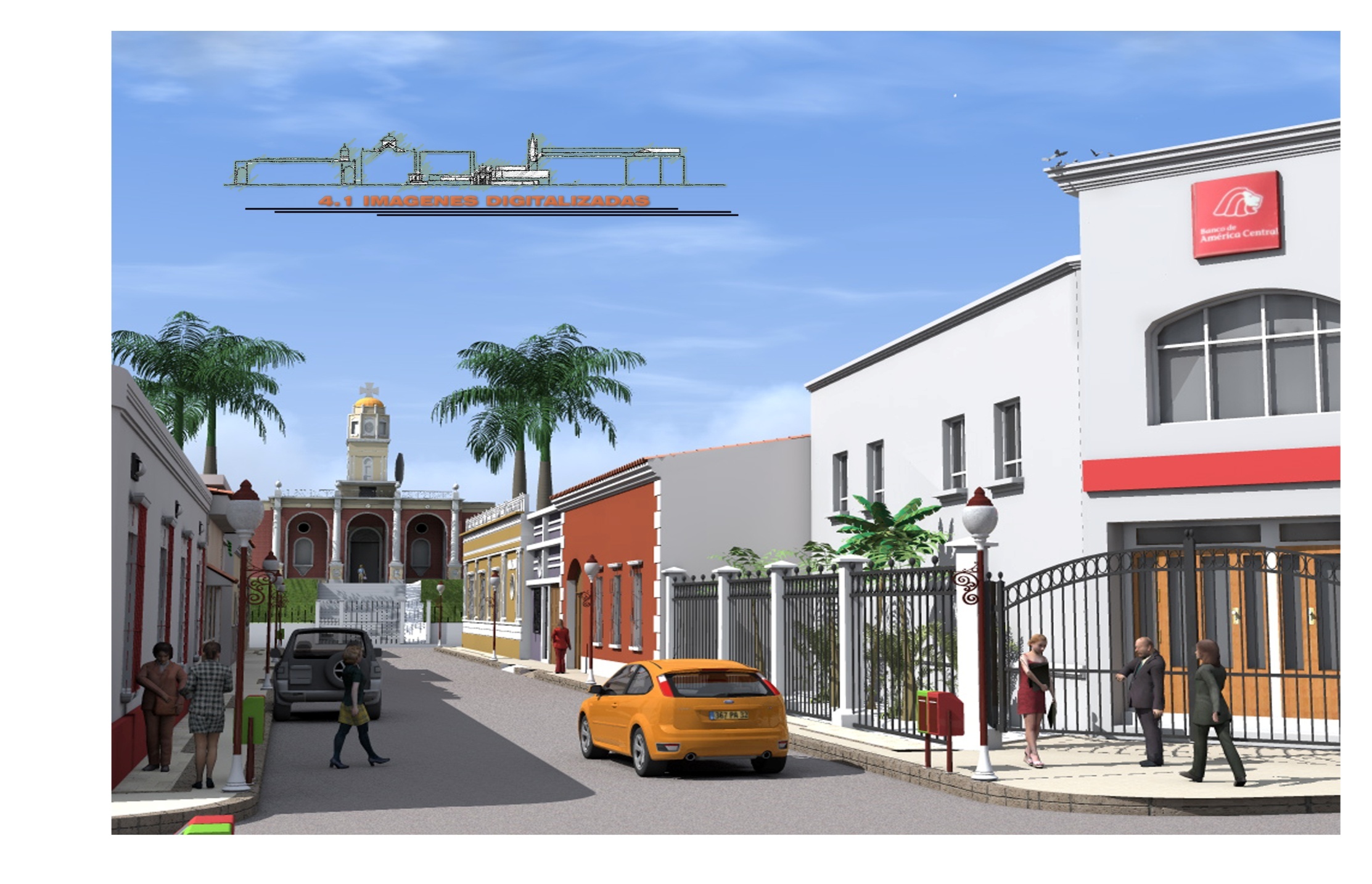 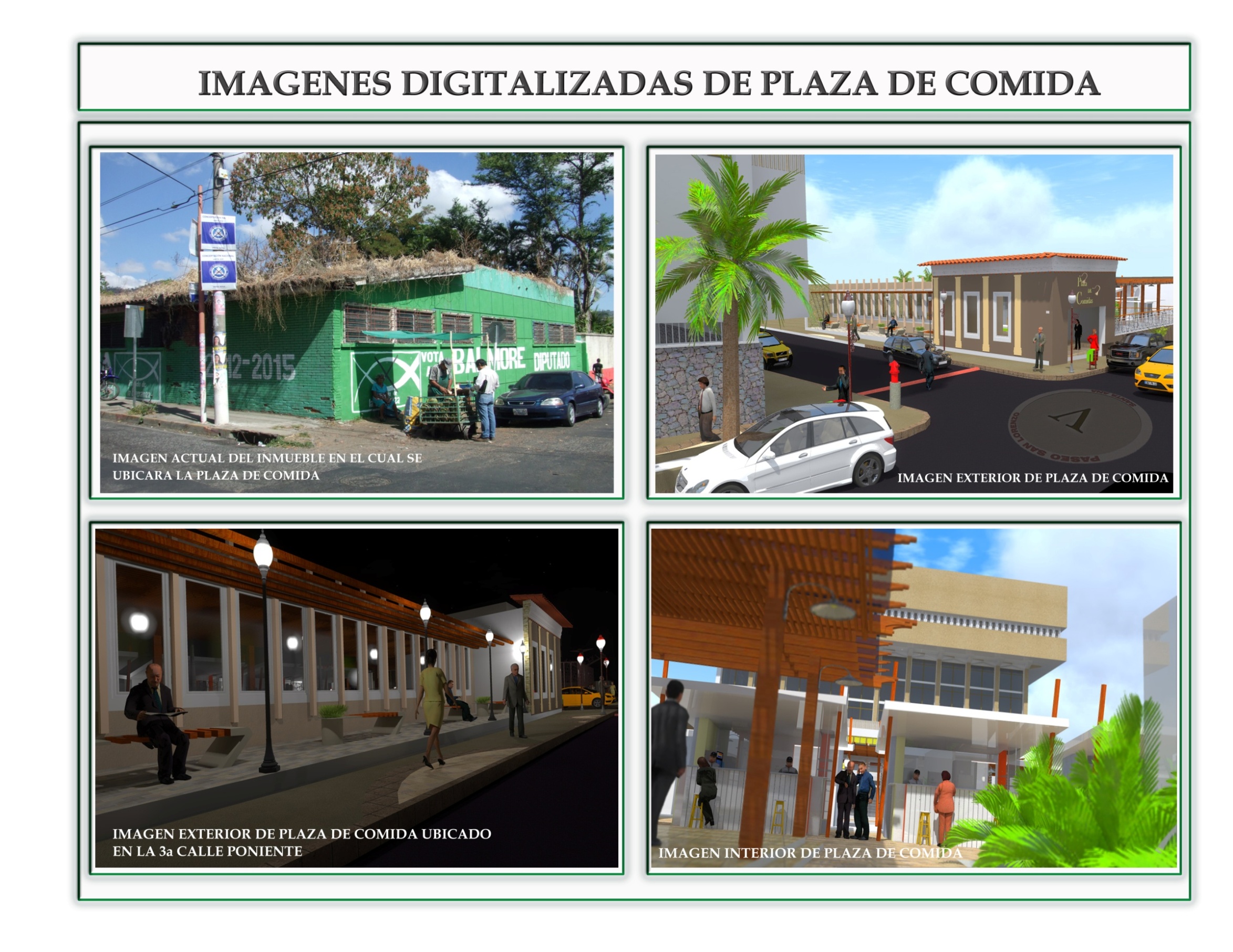 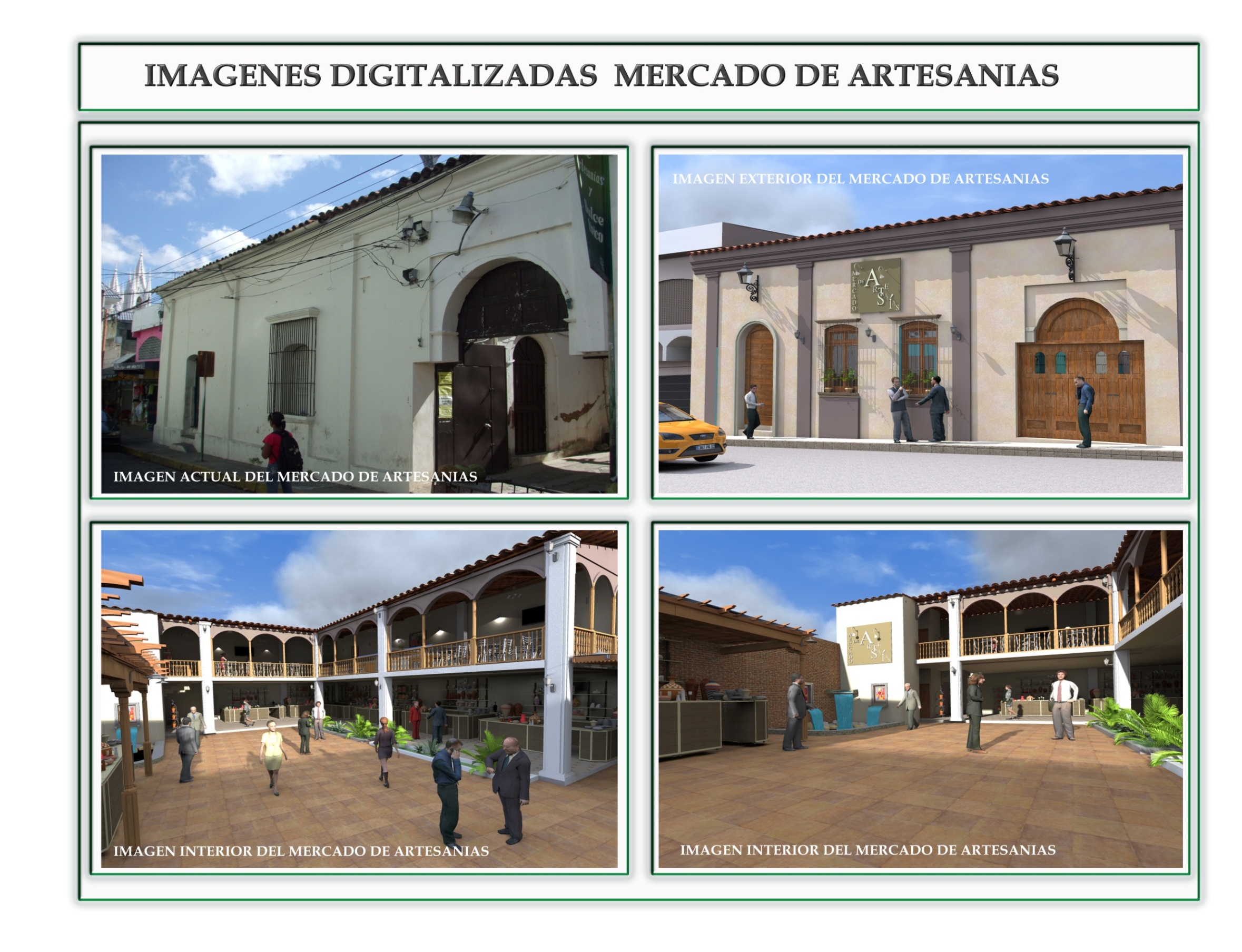 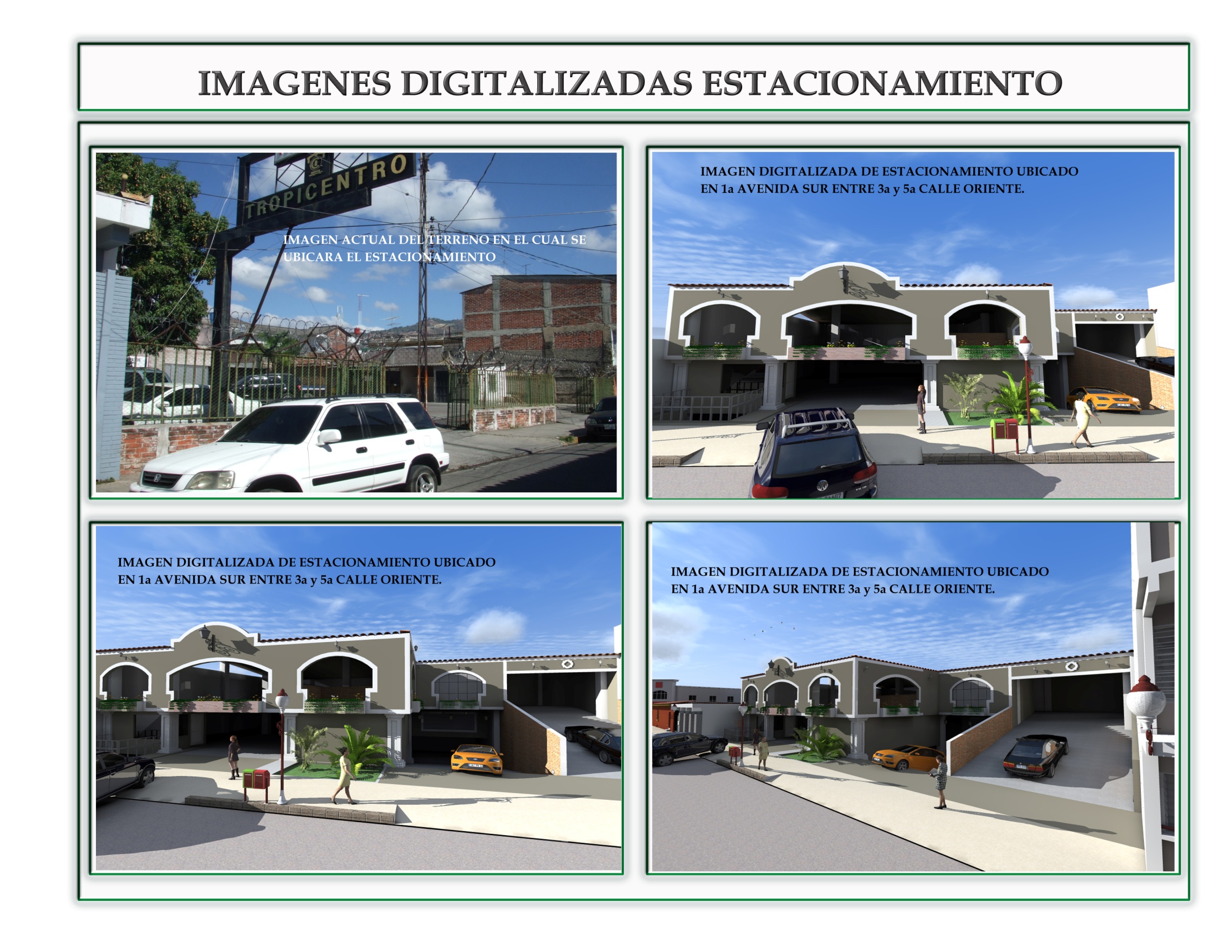 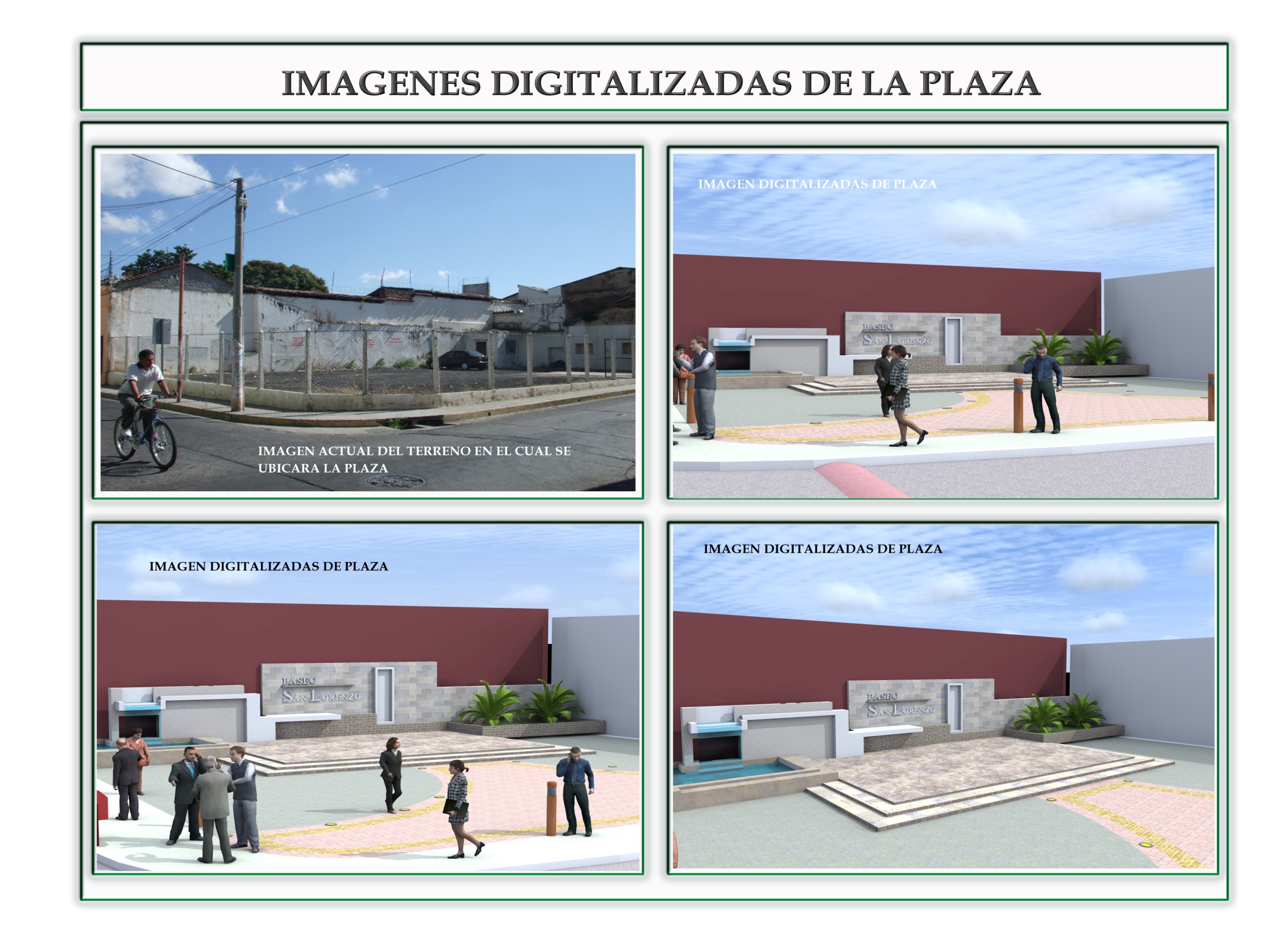 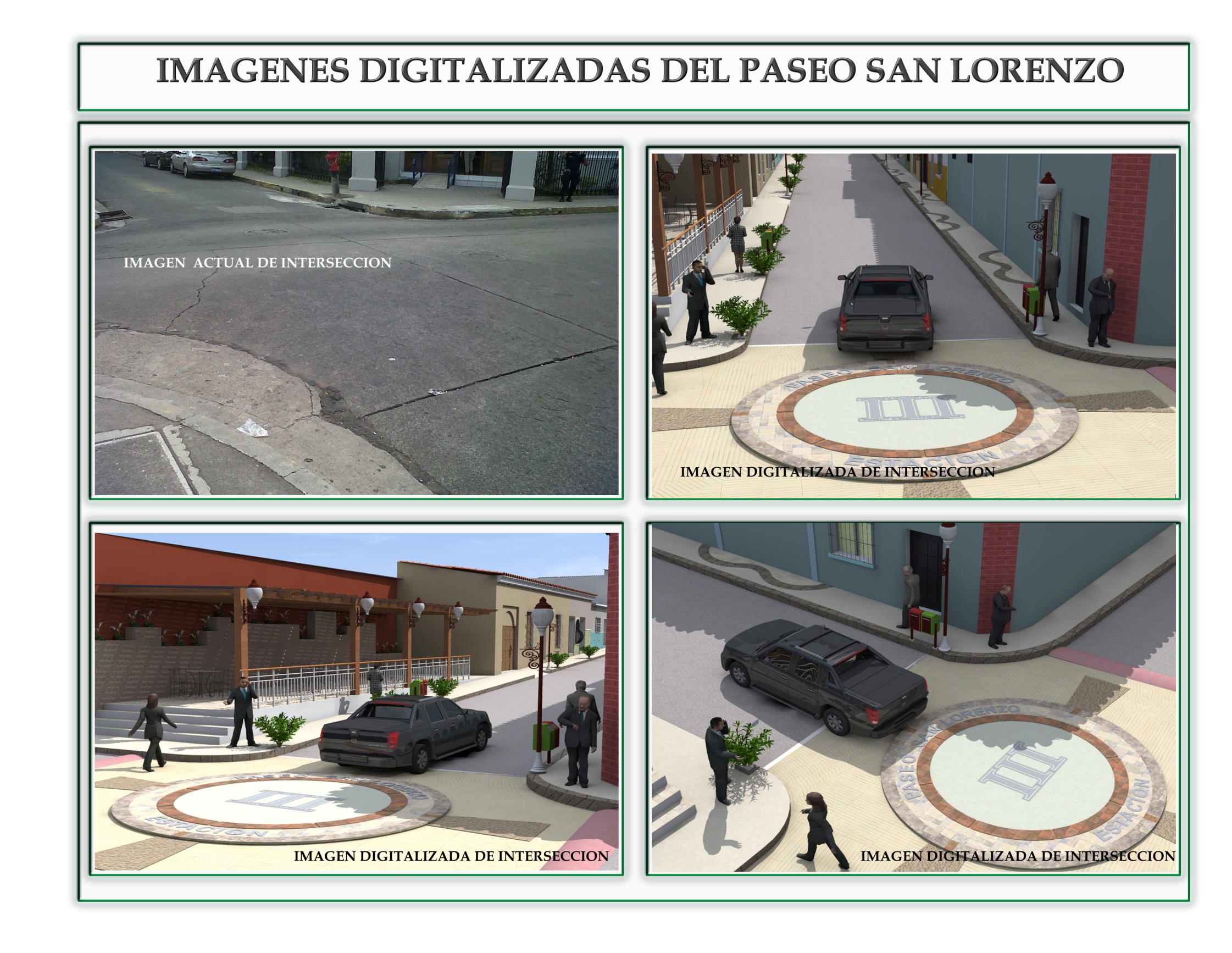 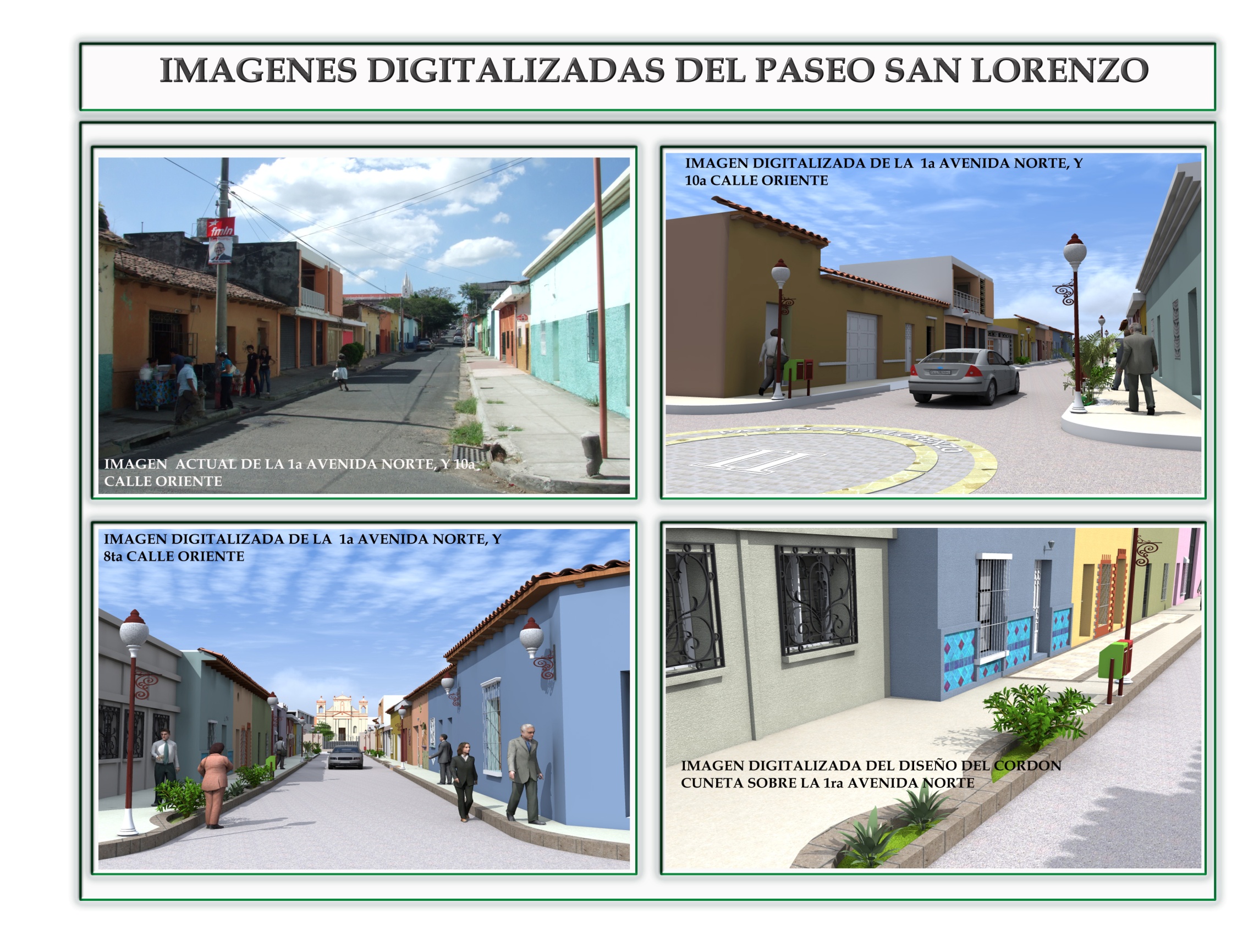 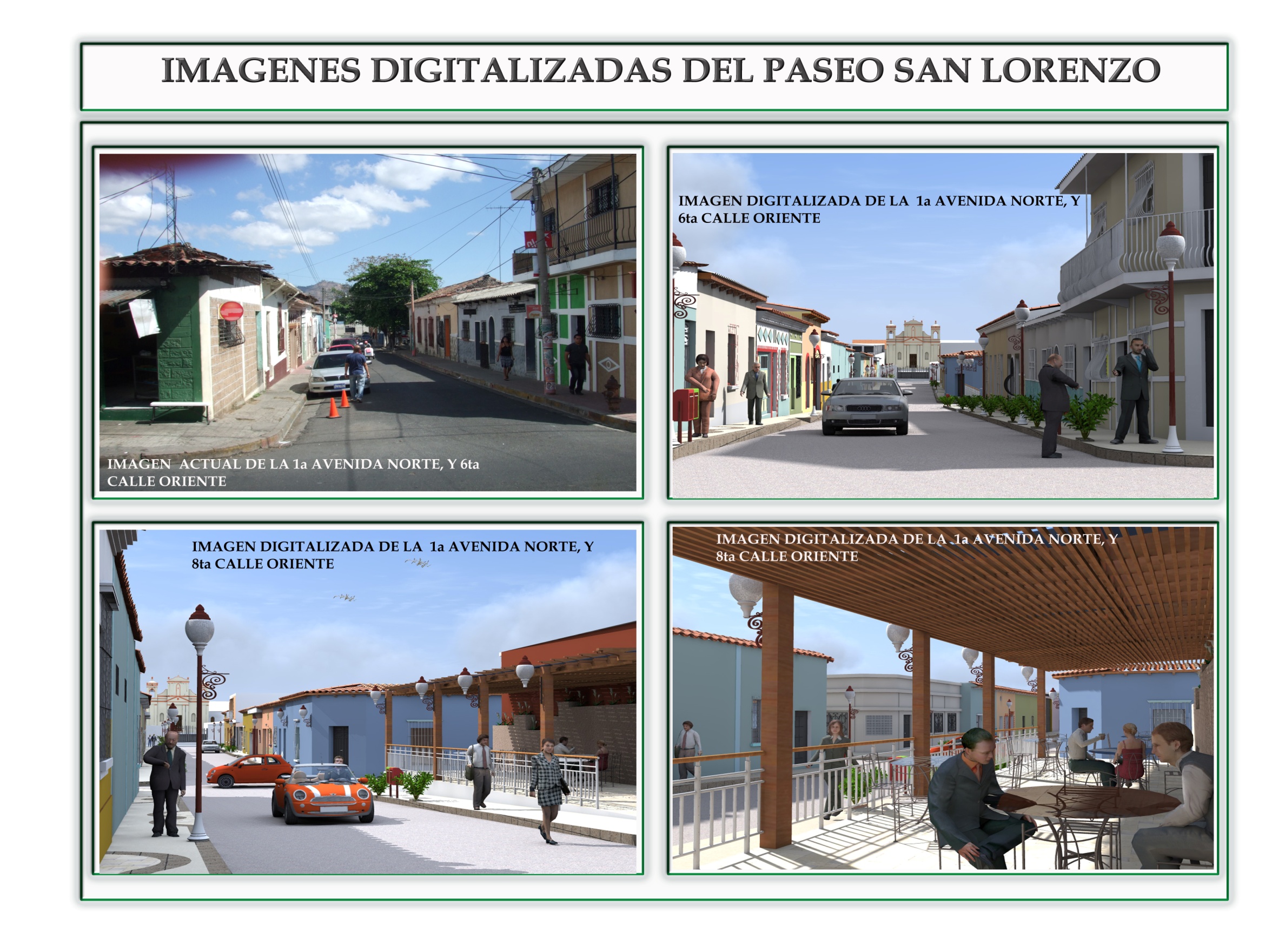 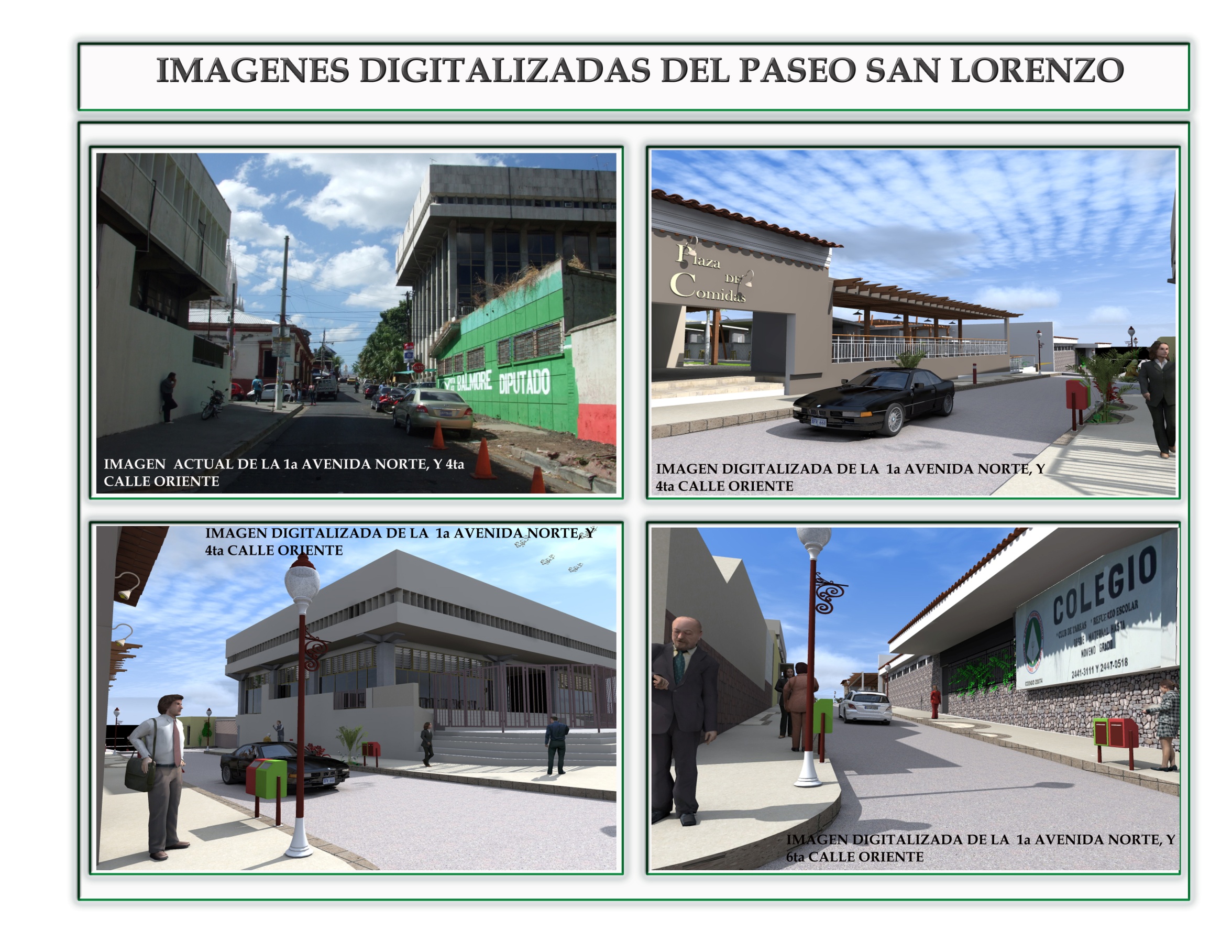 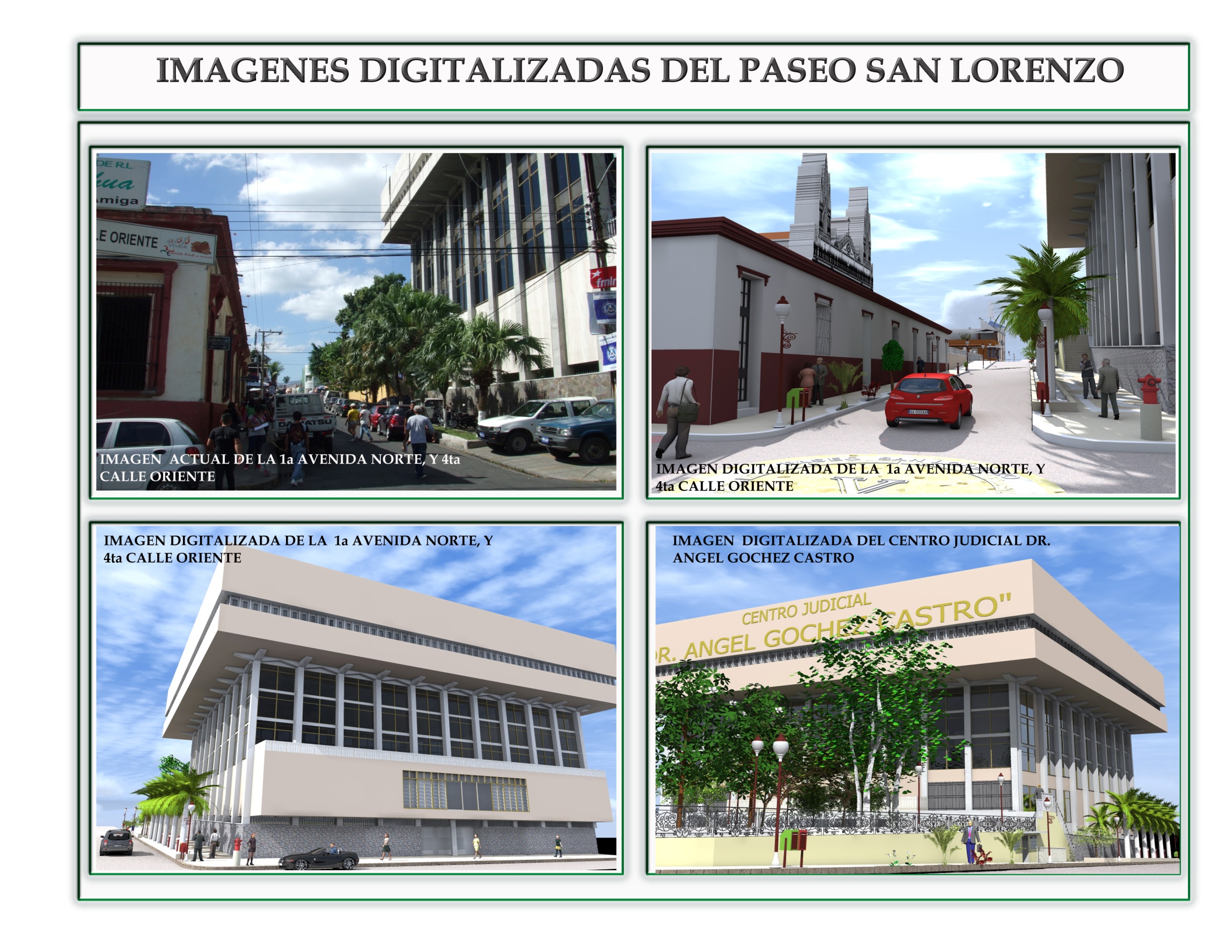 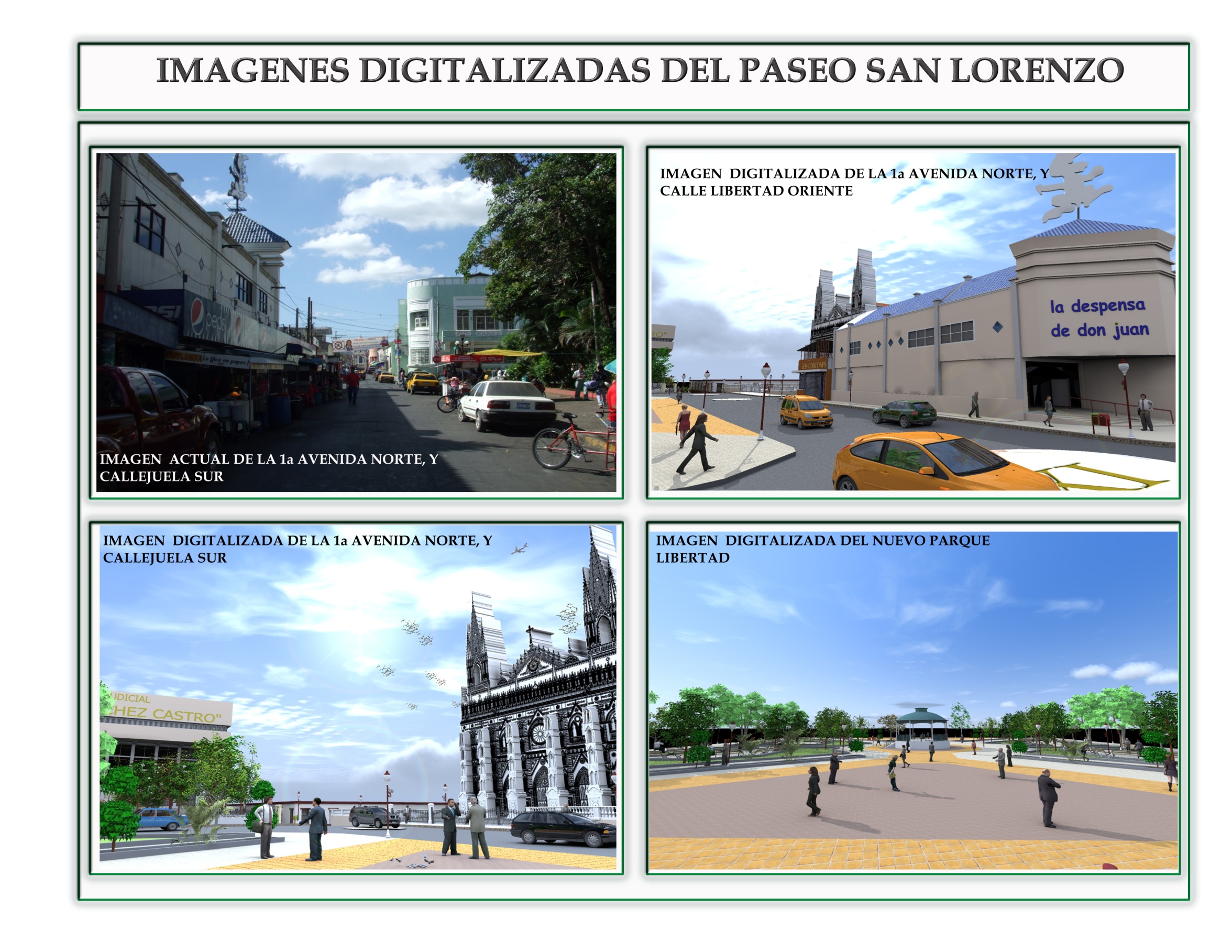 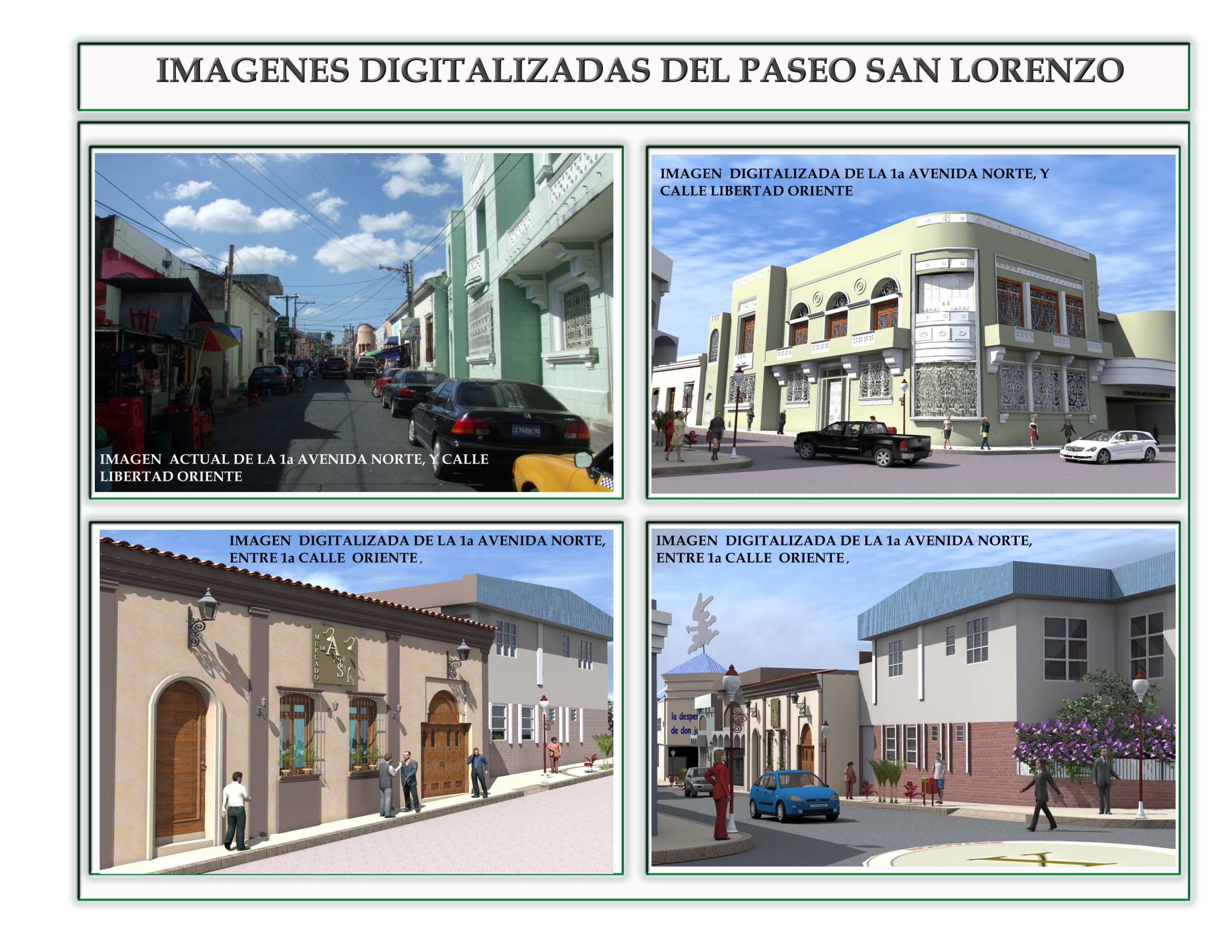 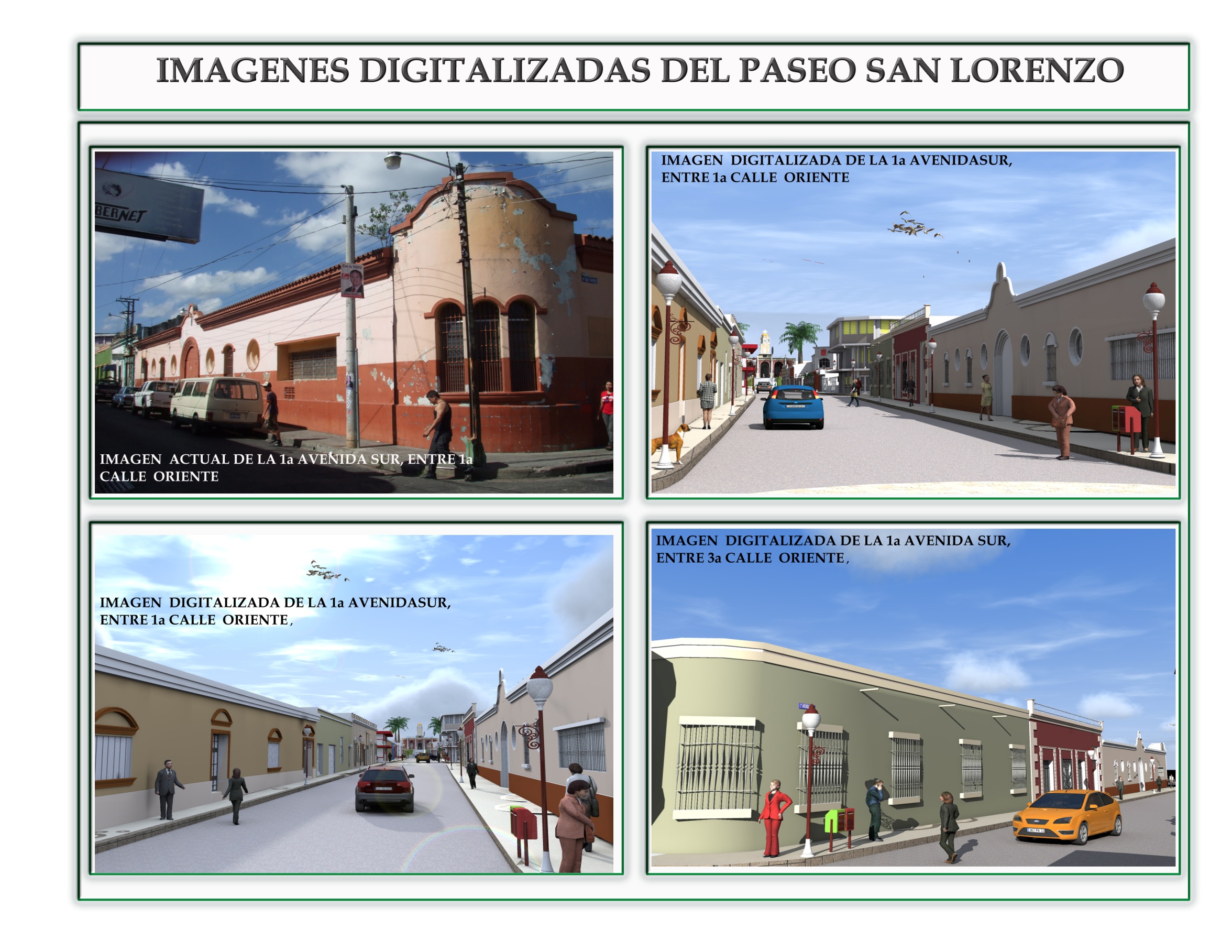 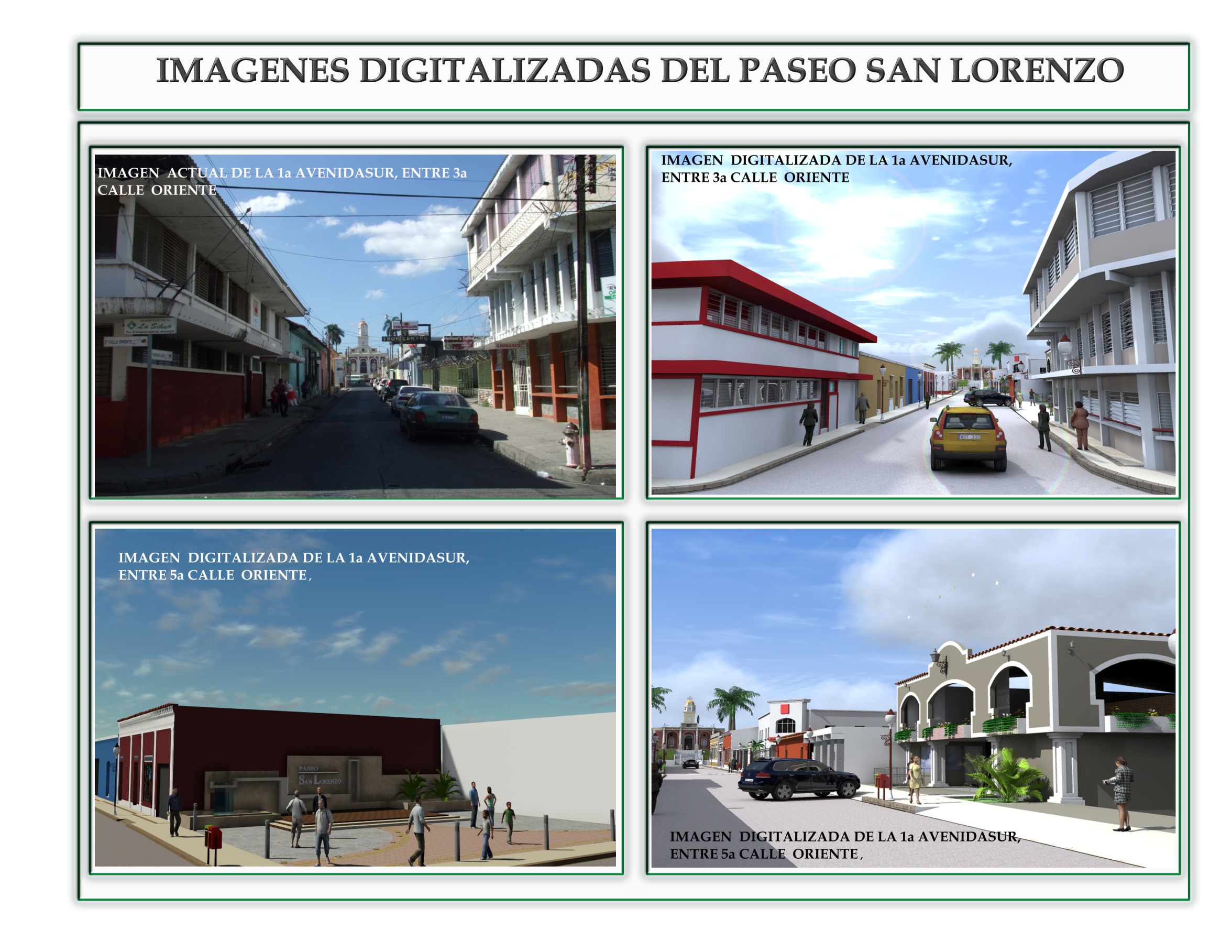 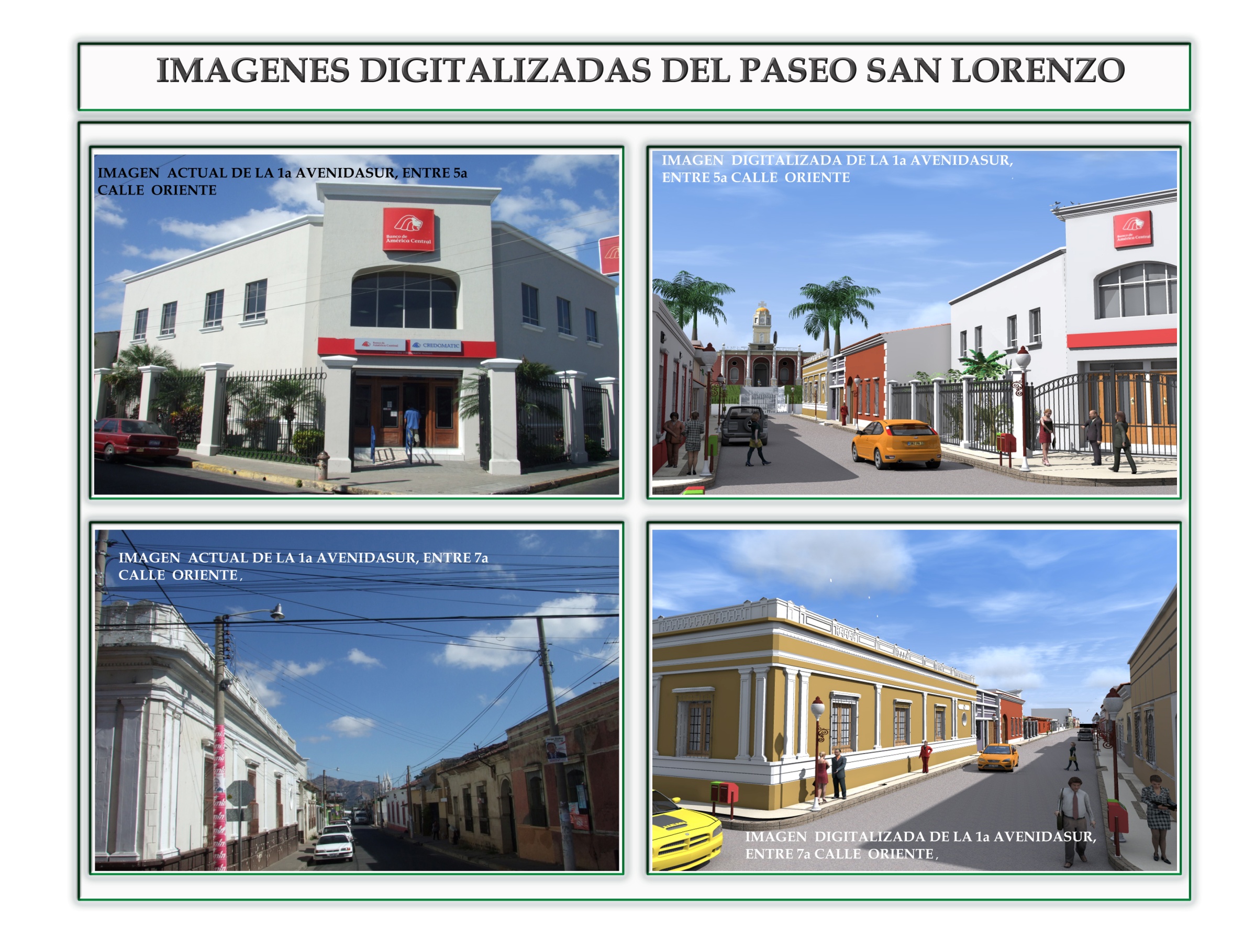 4.2 PLANOS ARQUITECTÓNICOS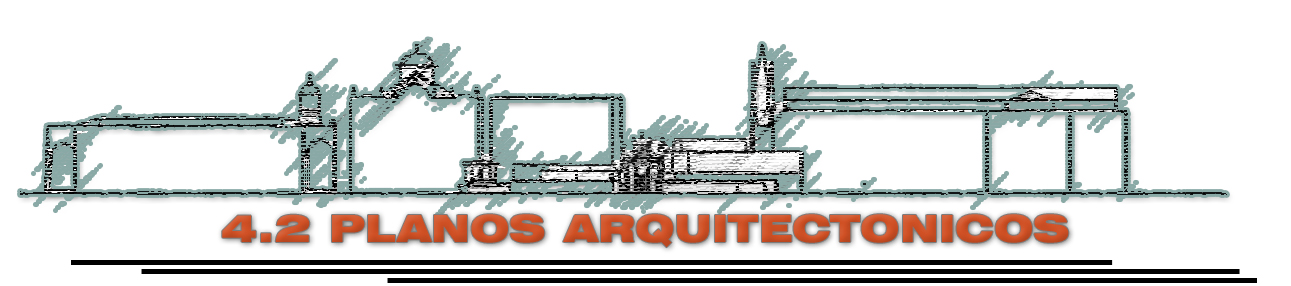 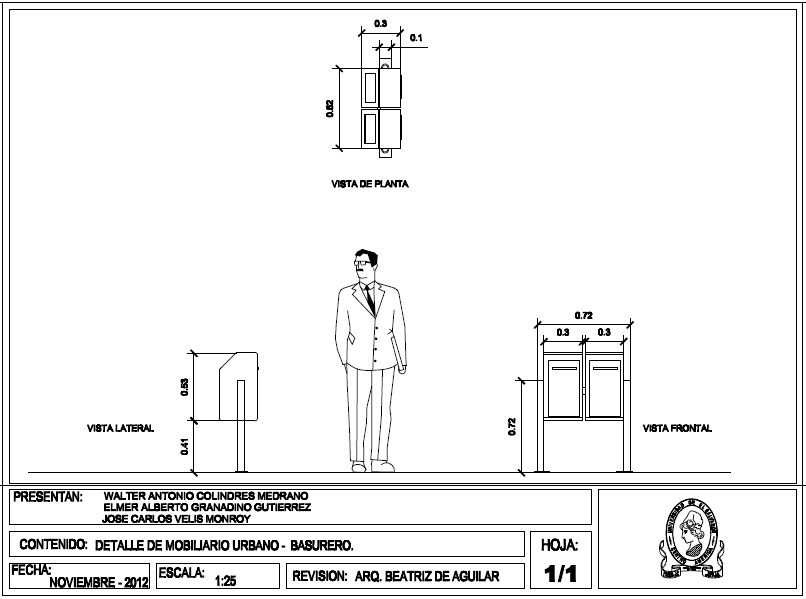 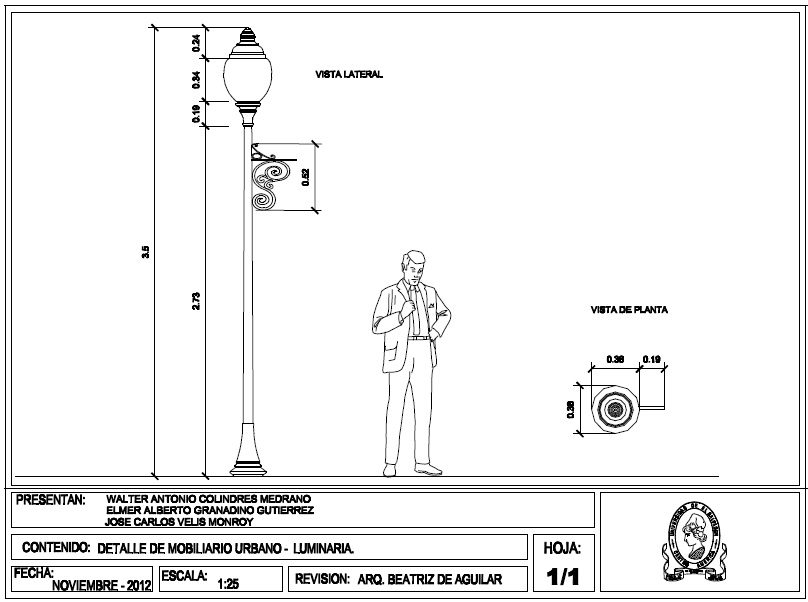 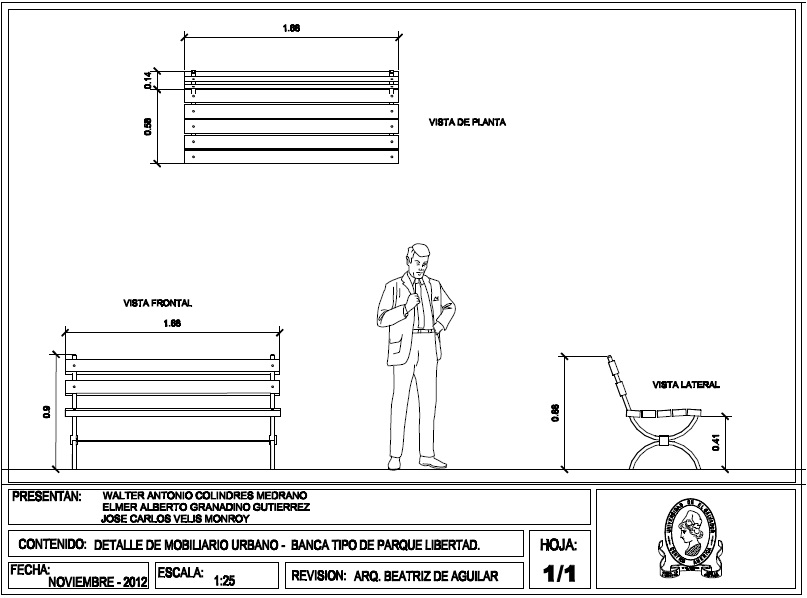 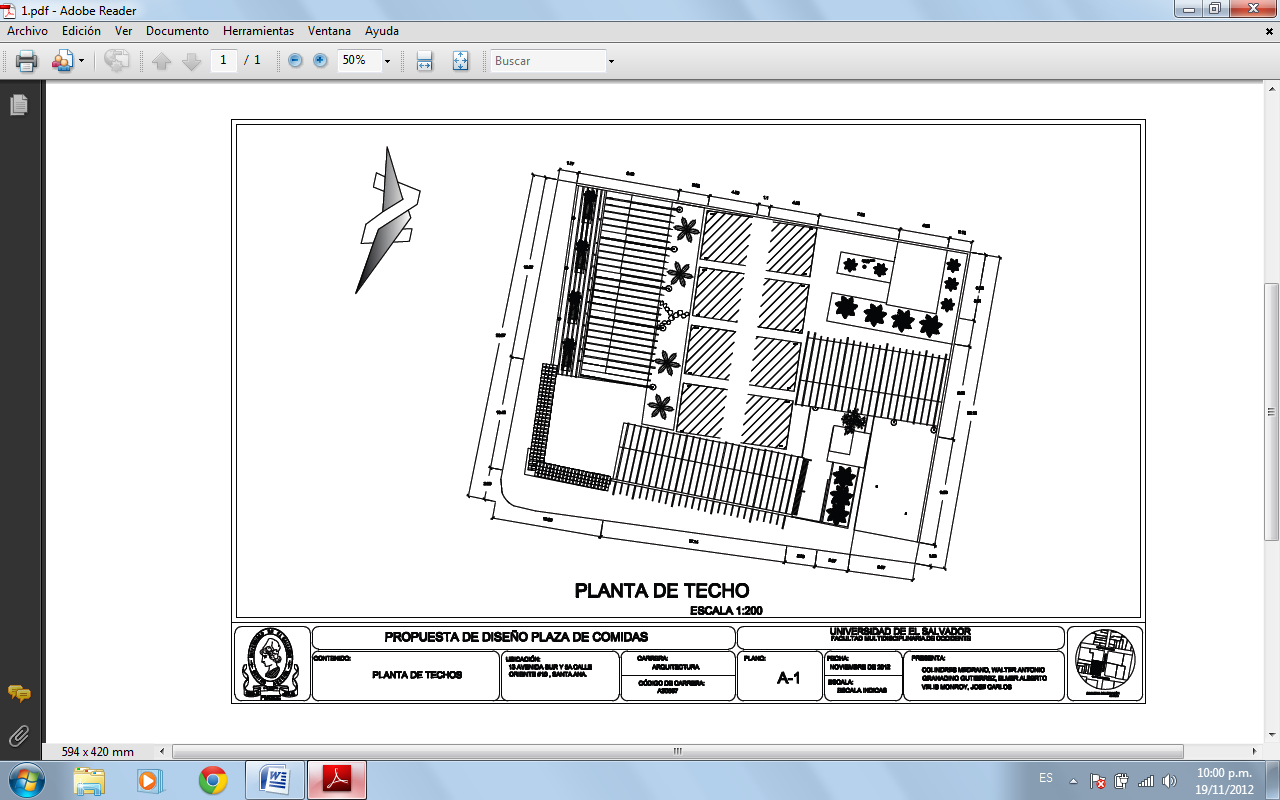 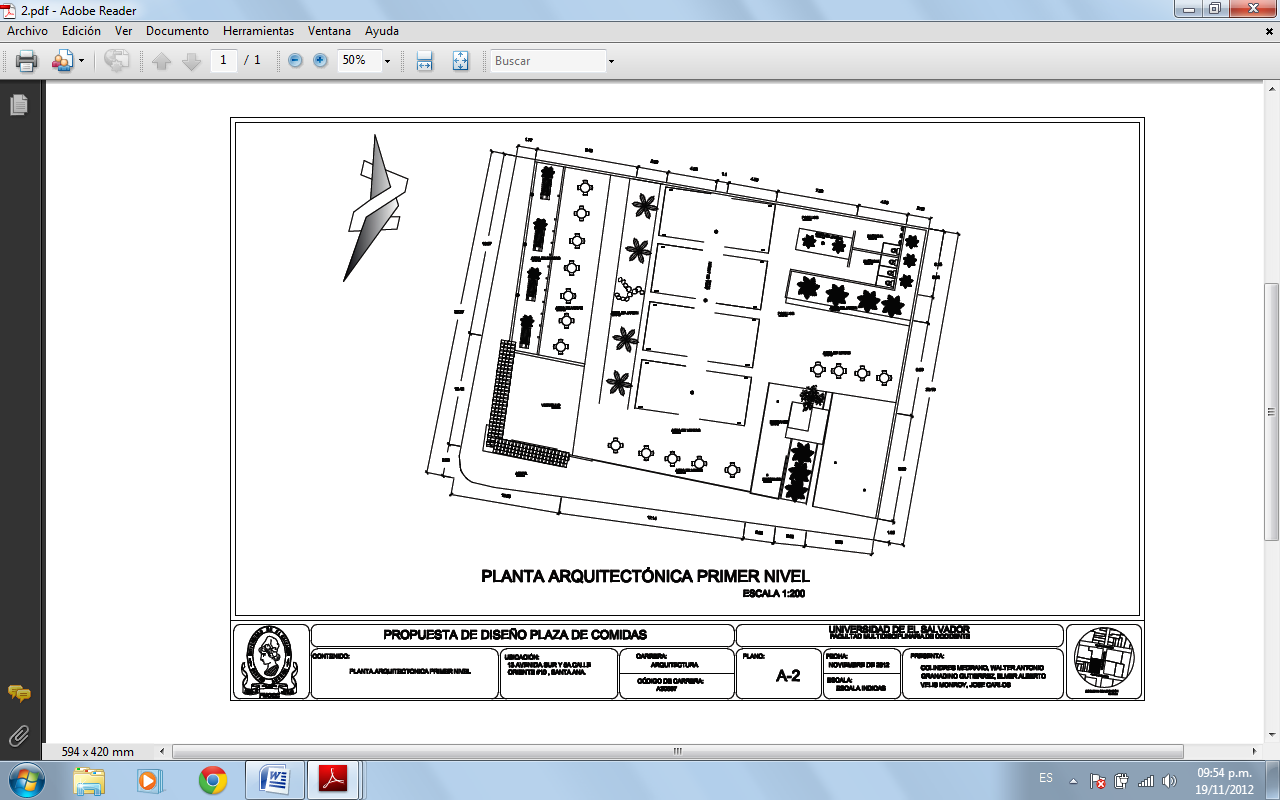 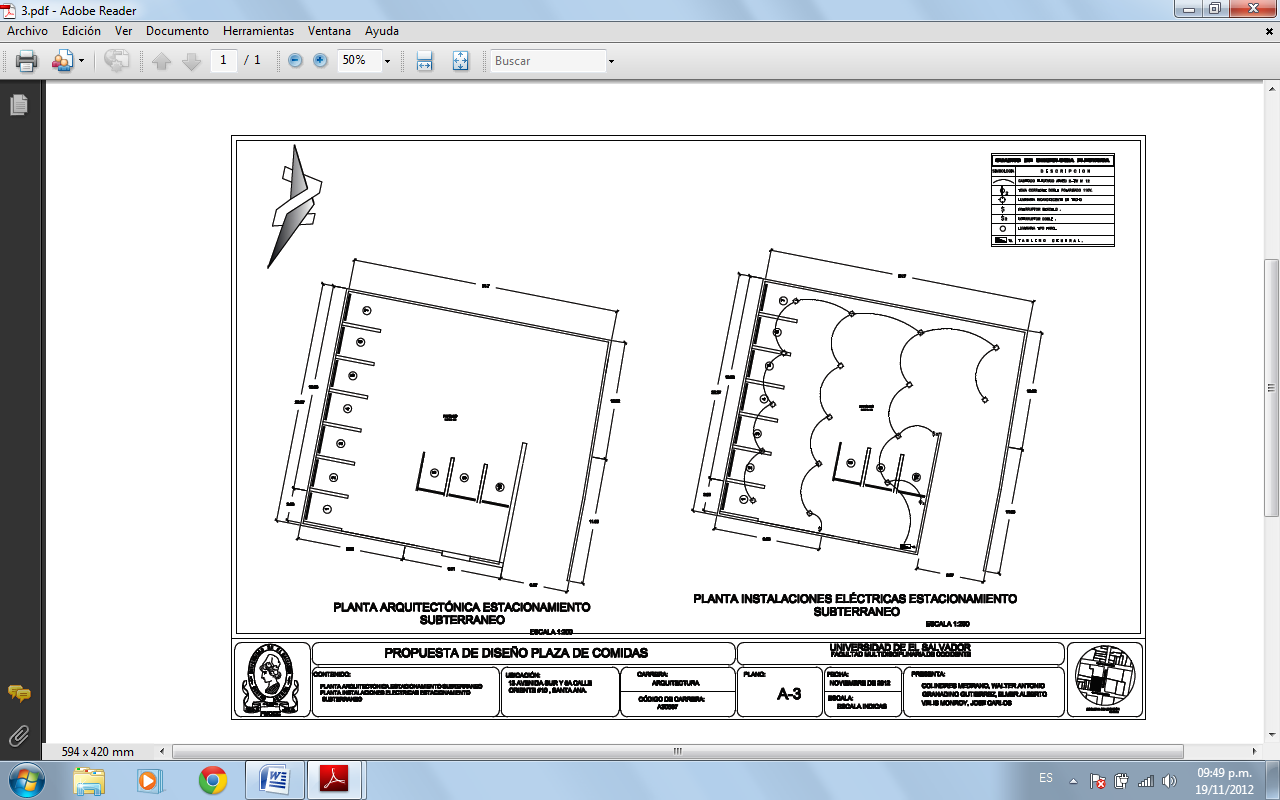 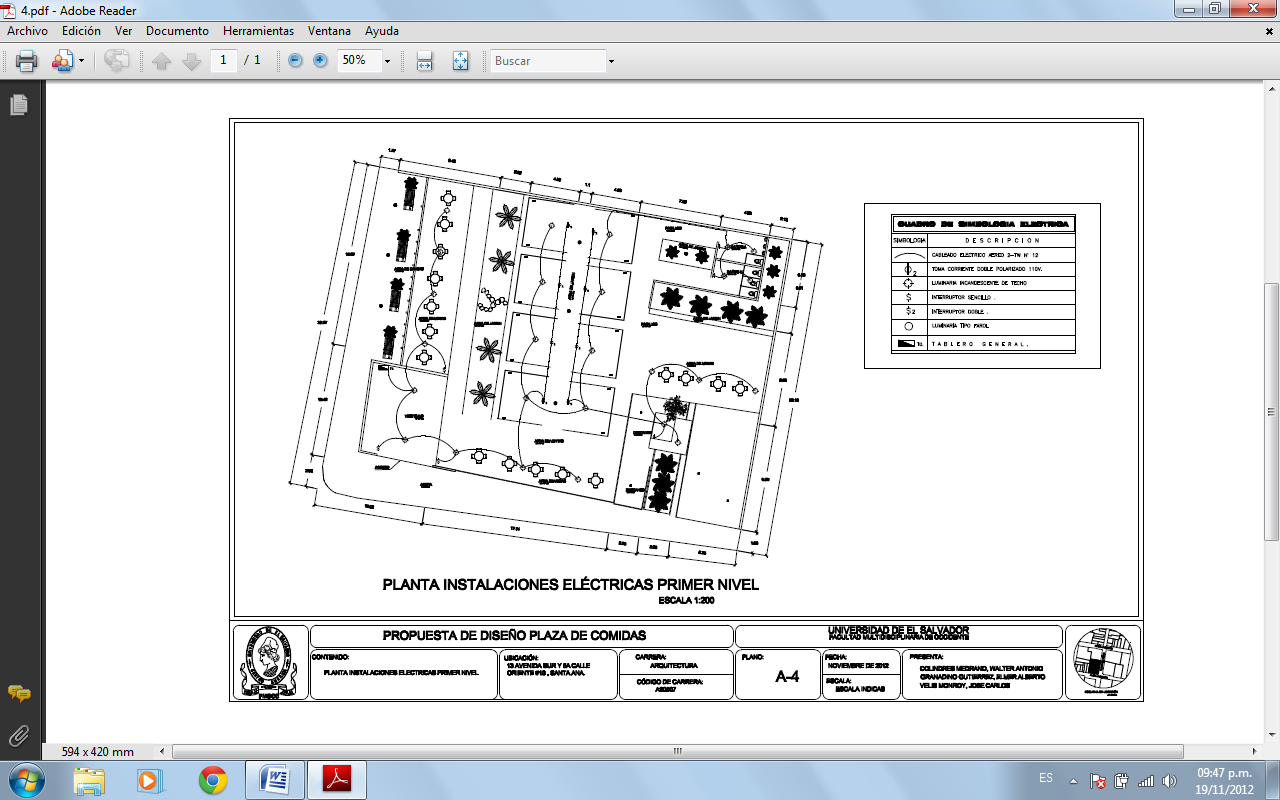 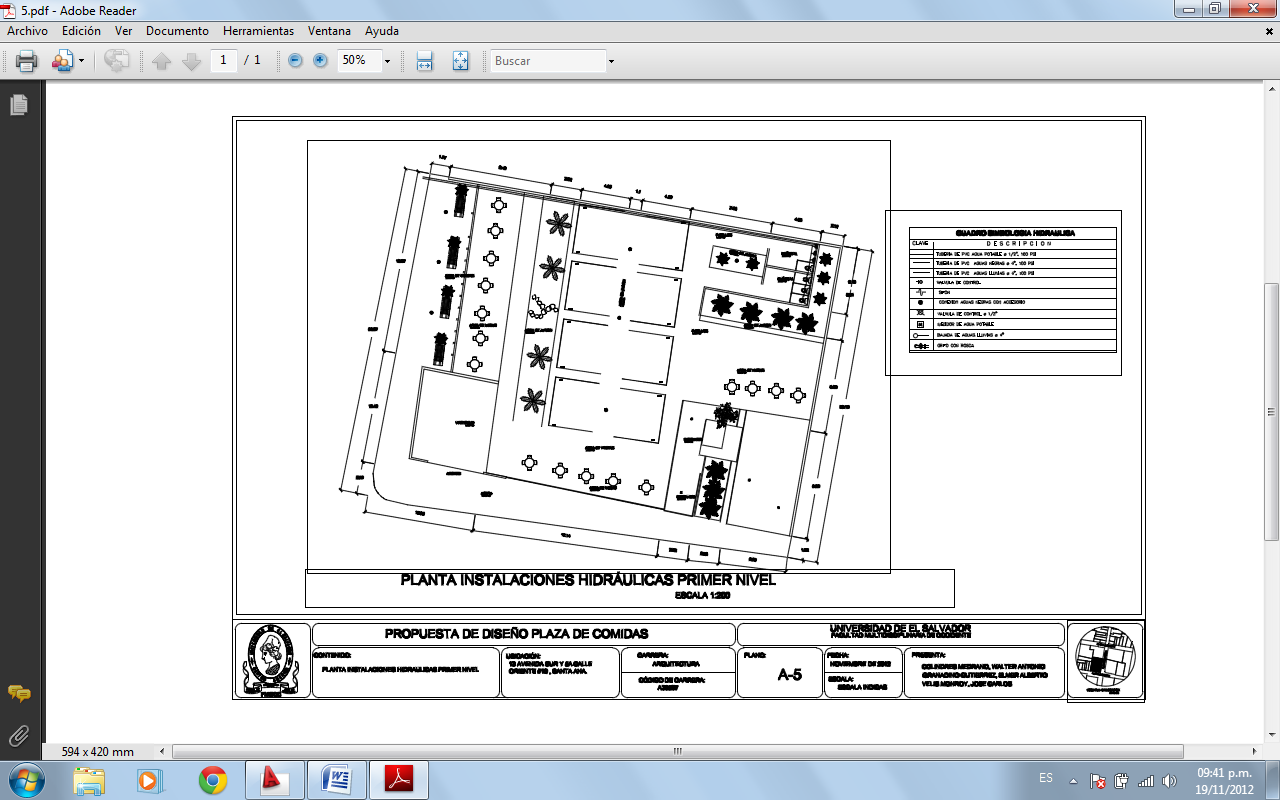 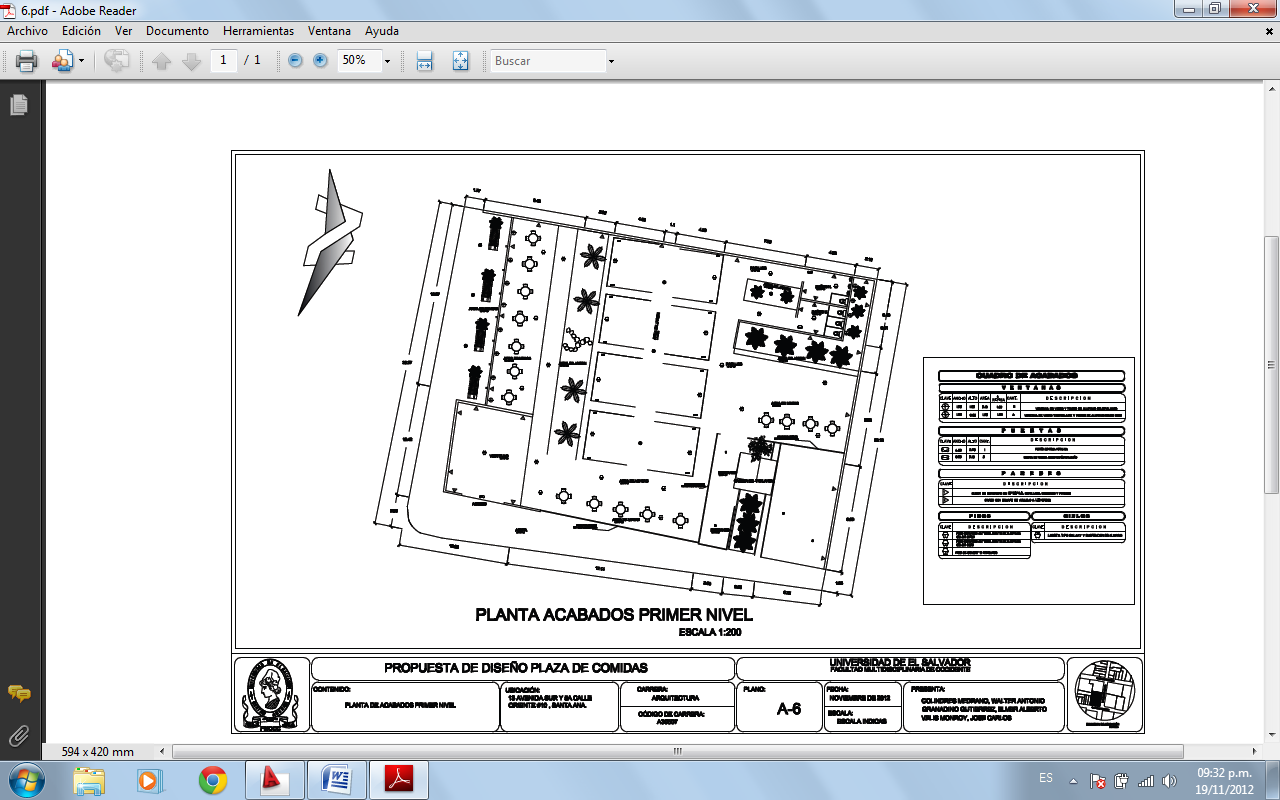 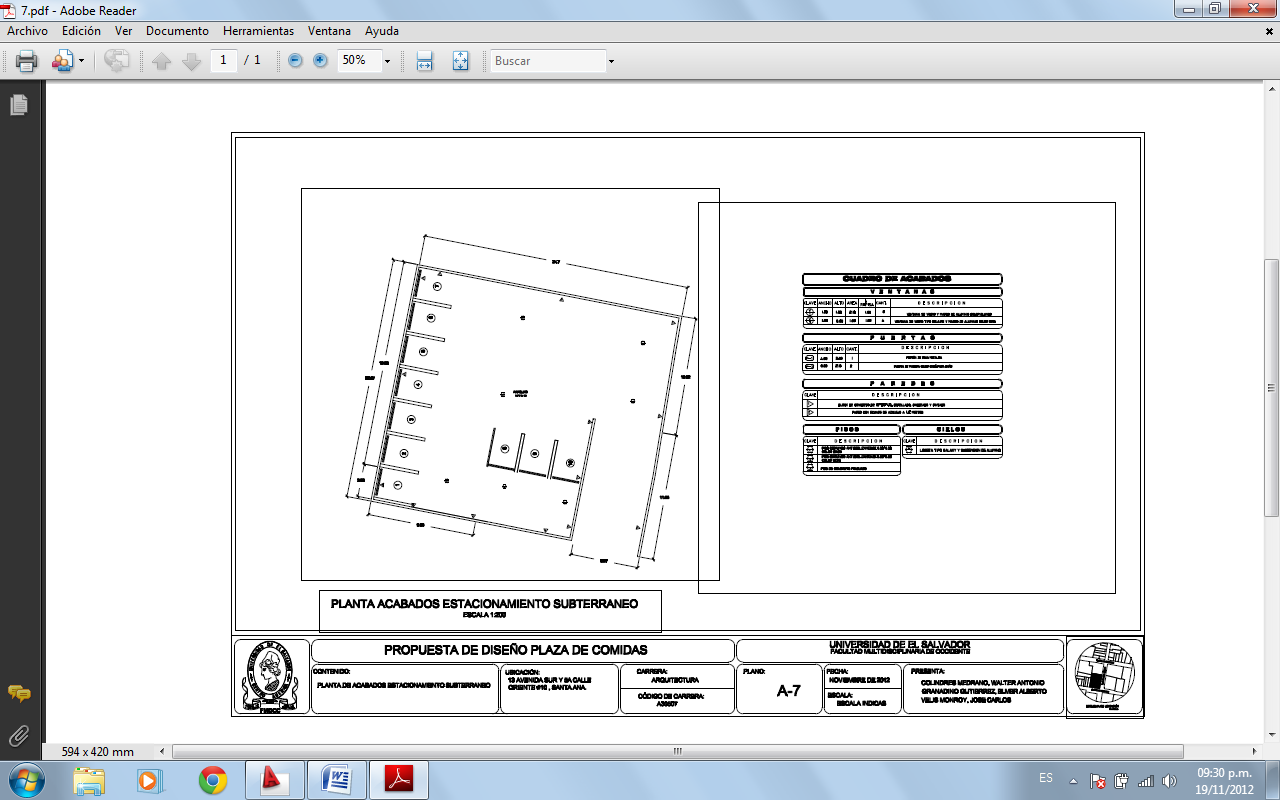 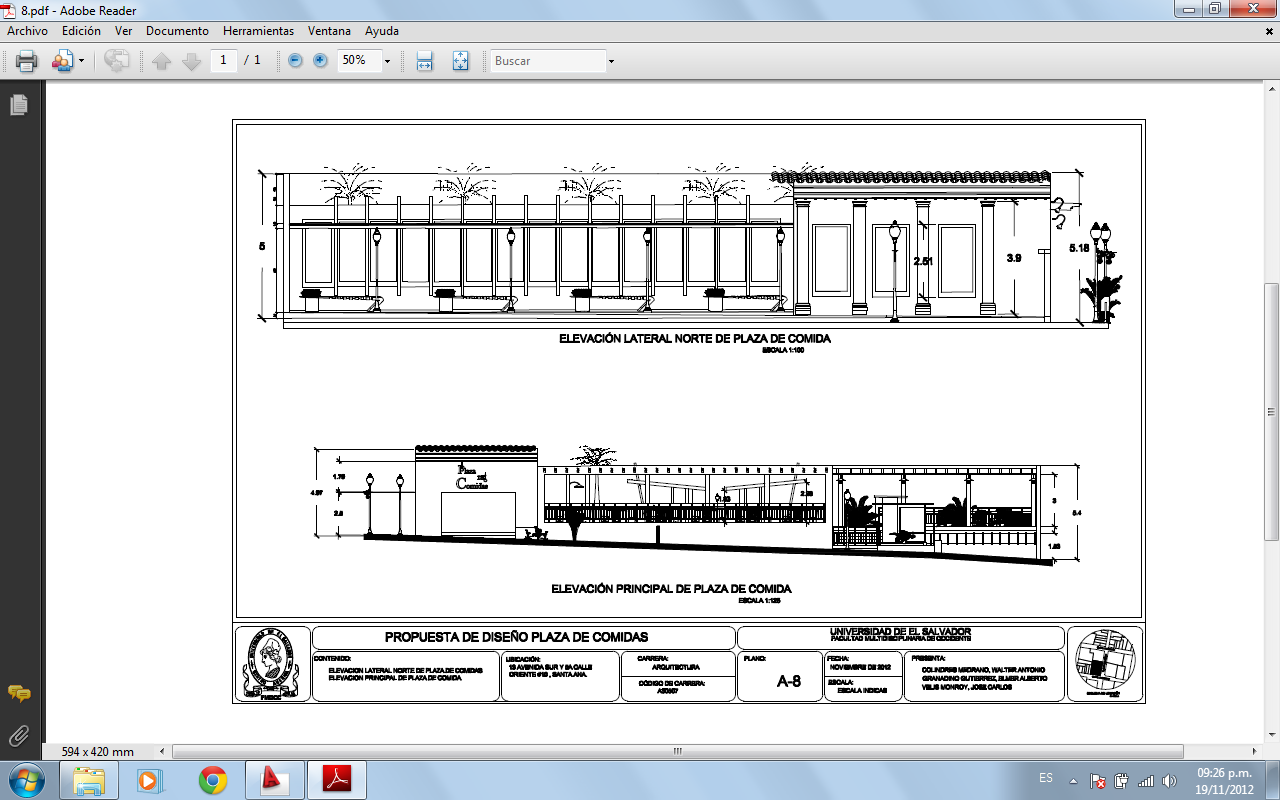 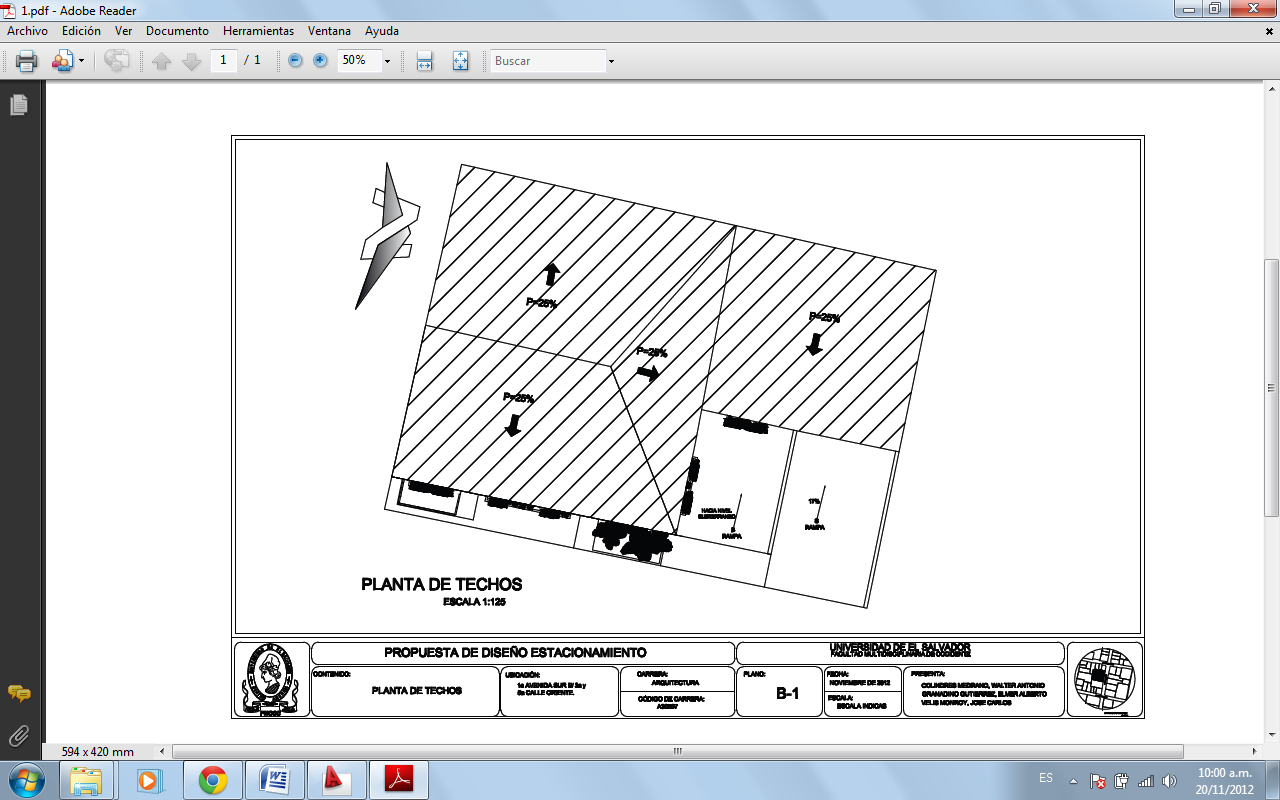 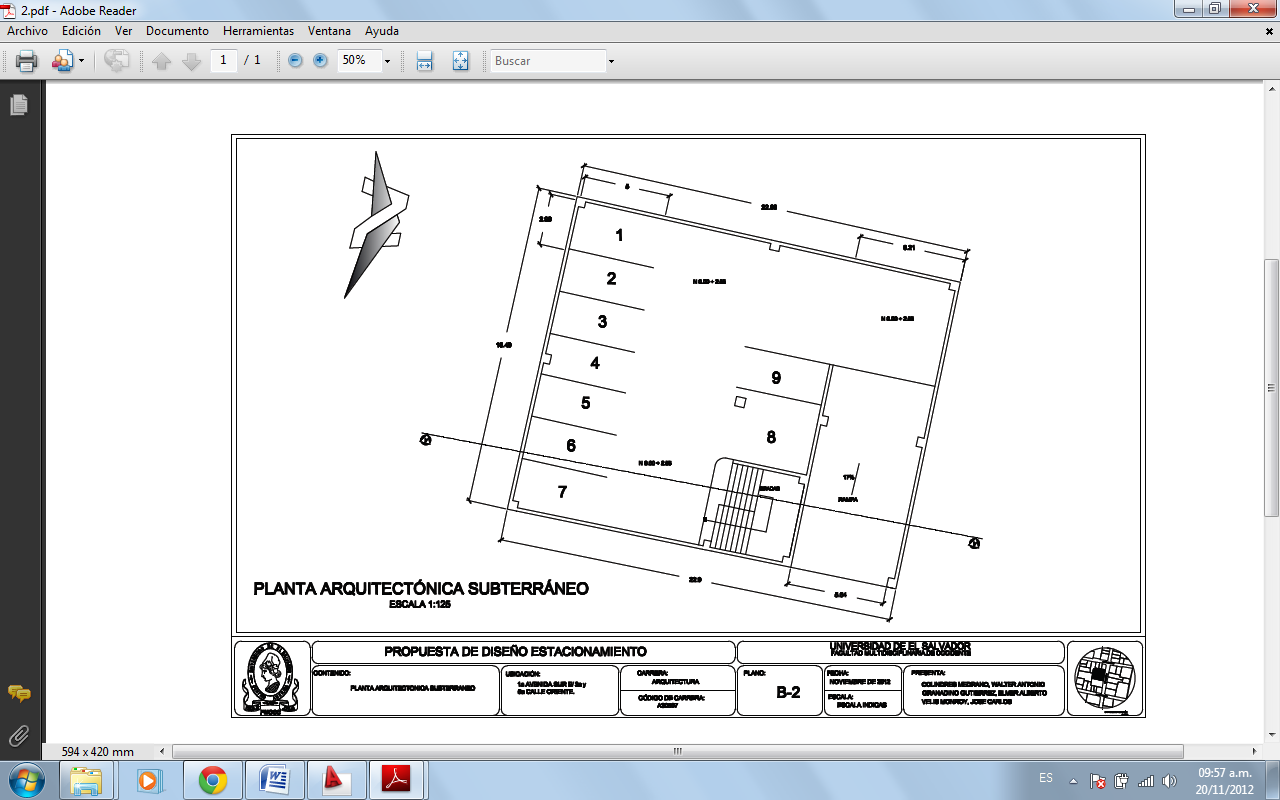 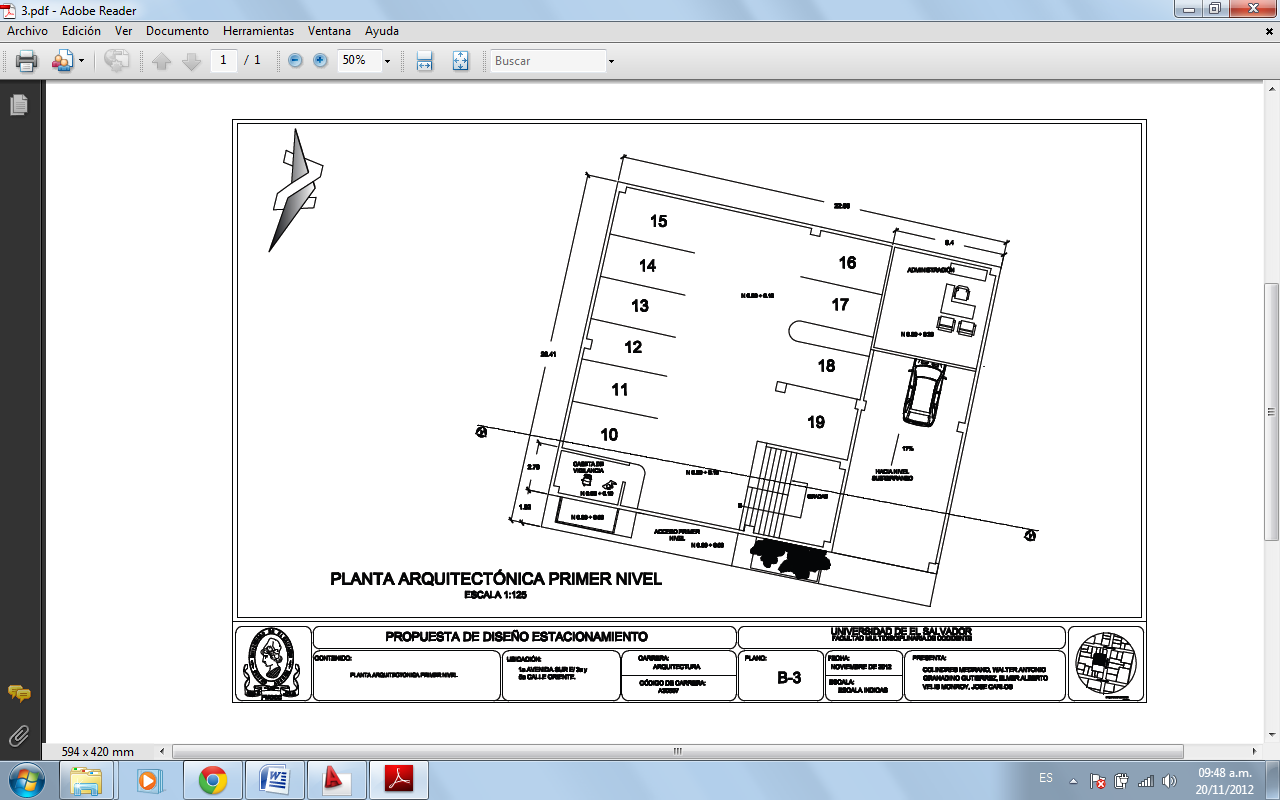 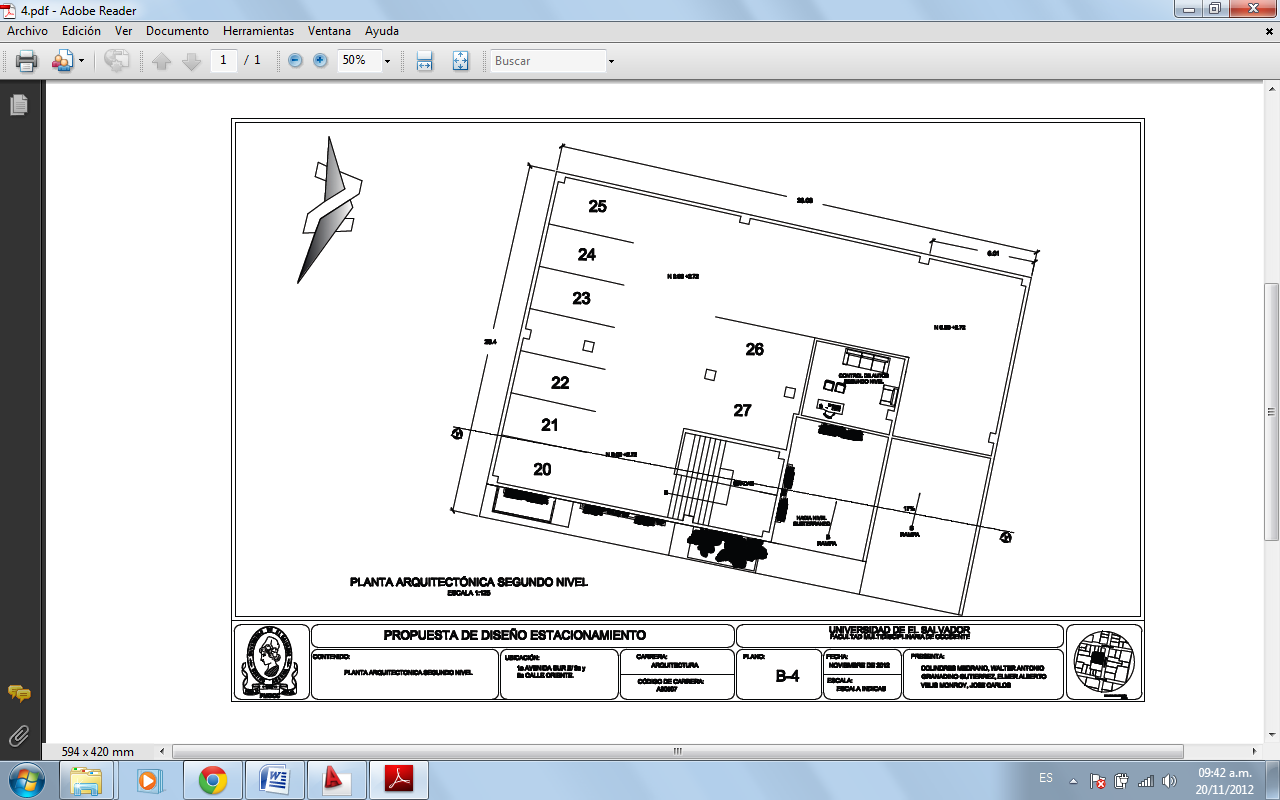 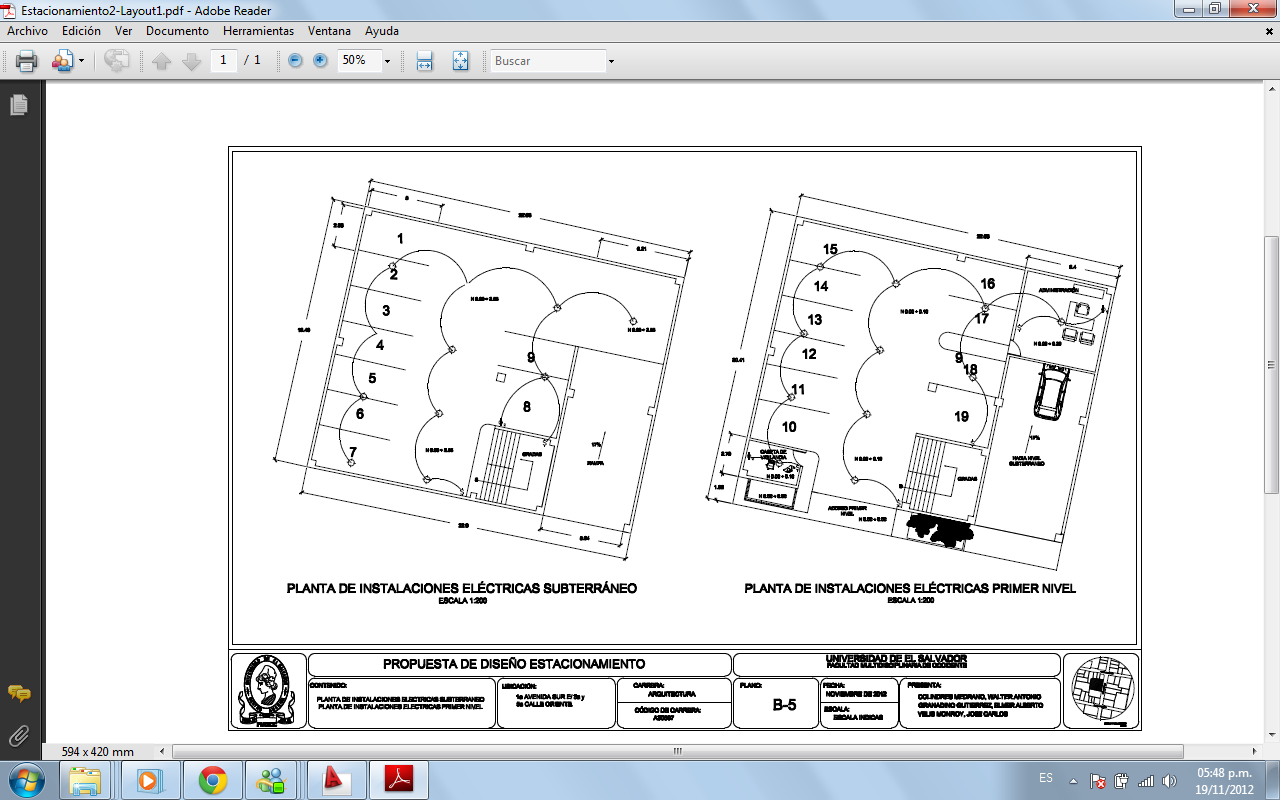 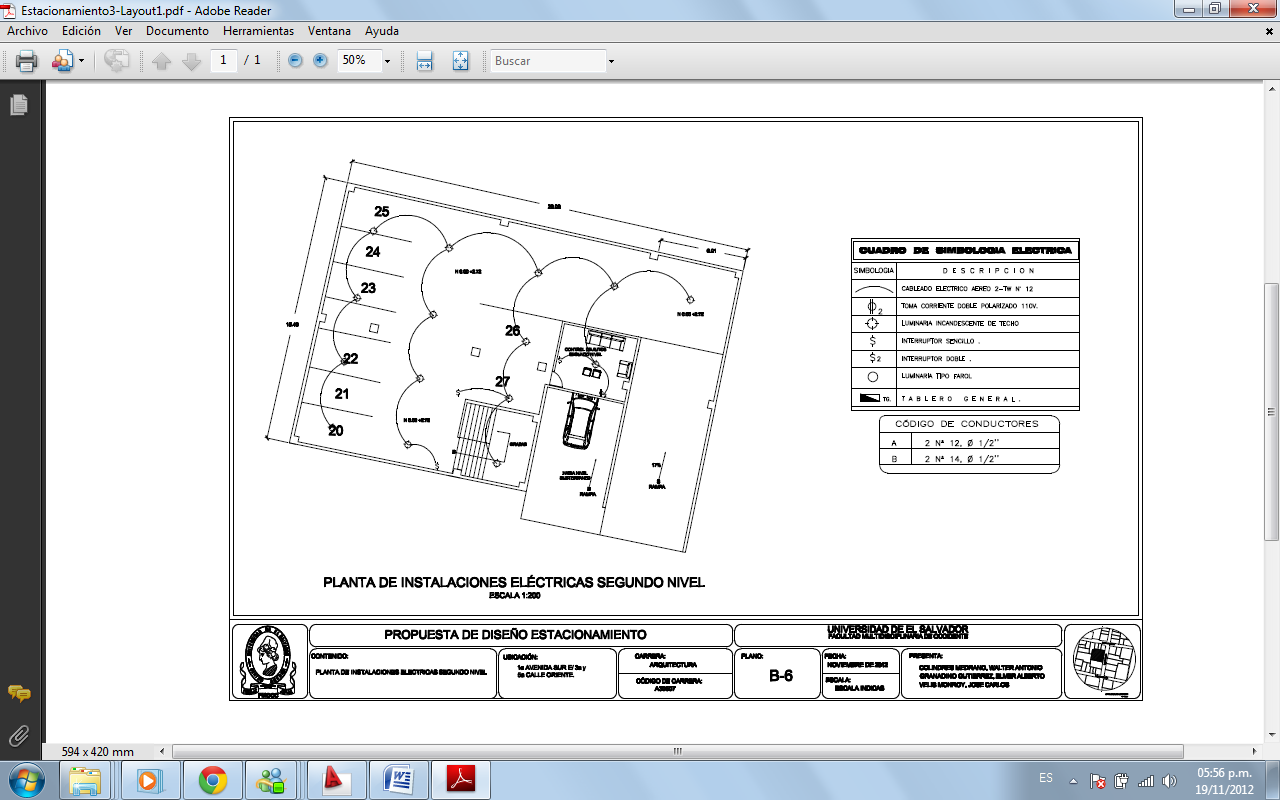 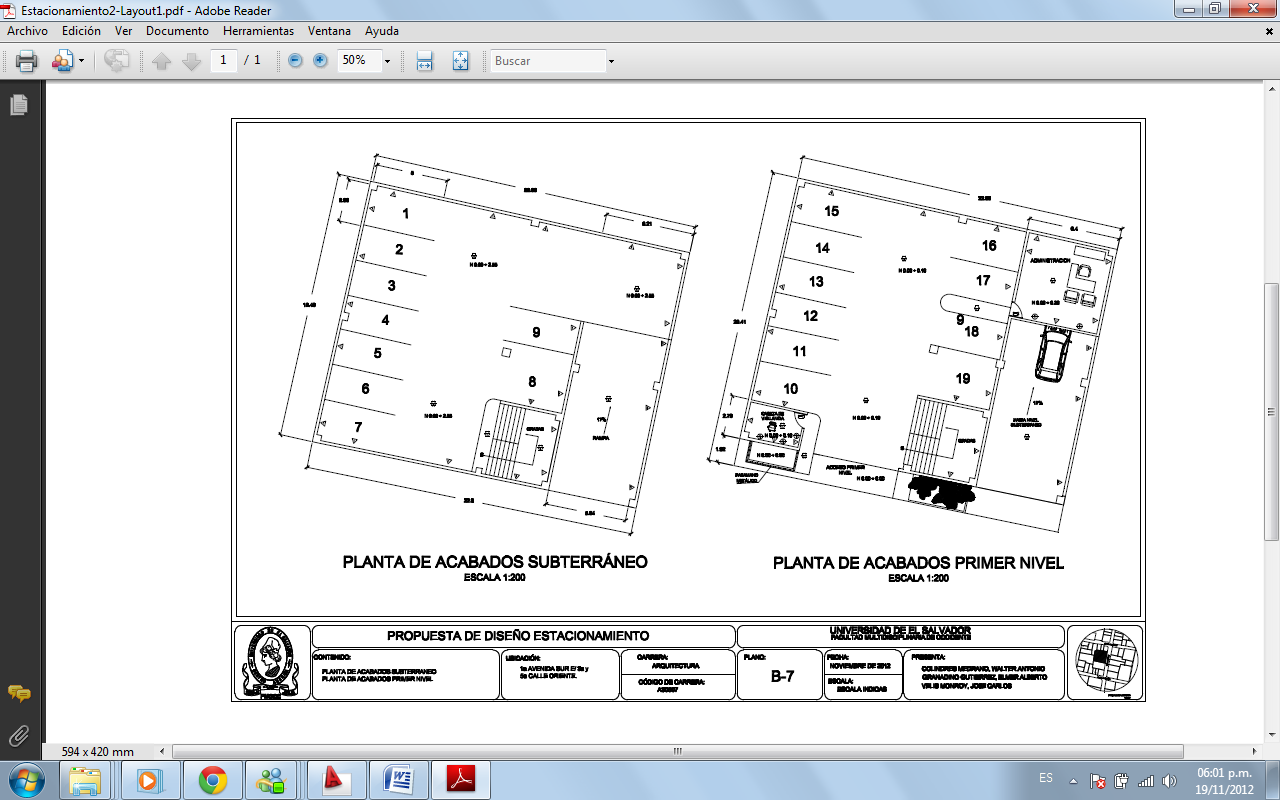 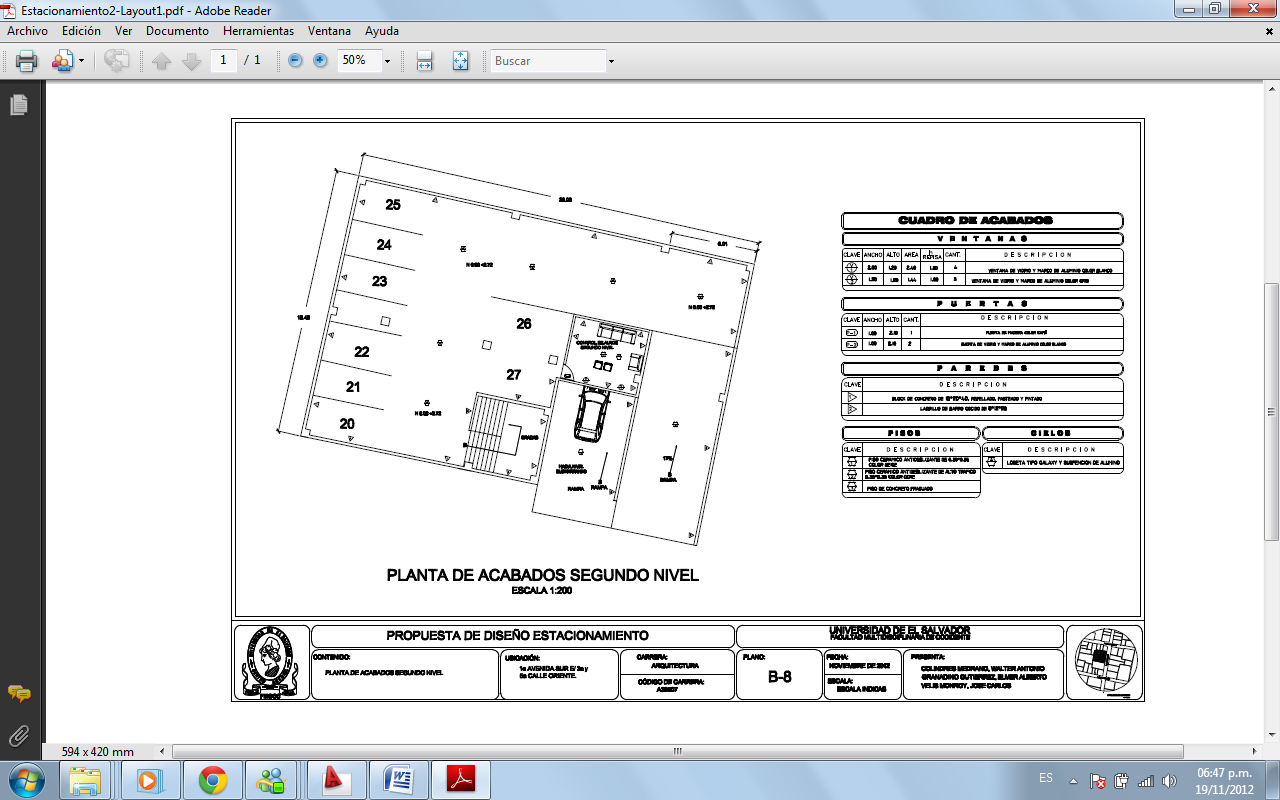 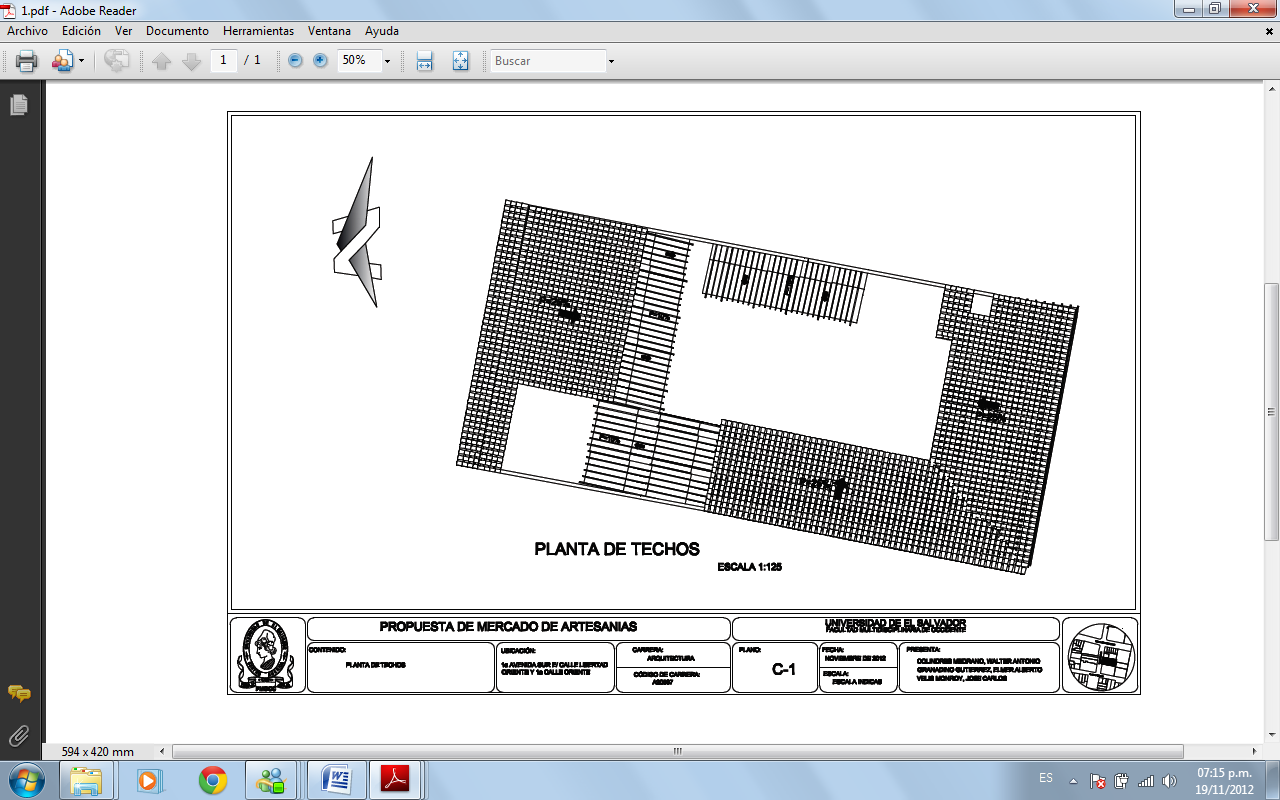 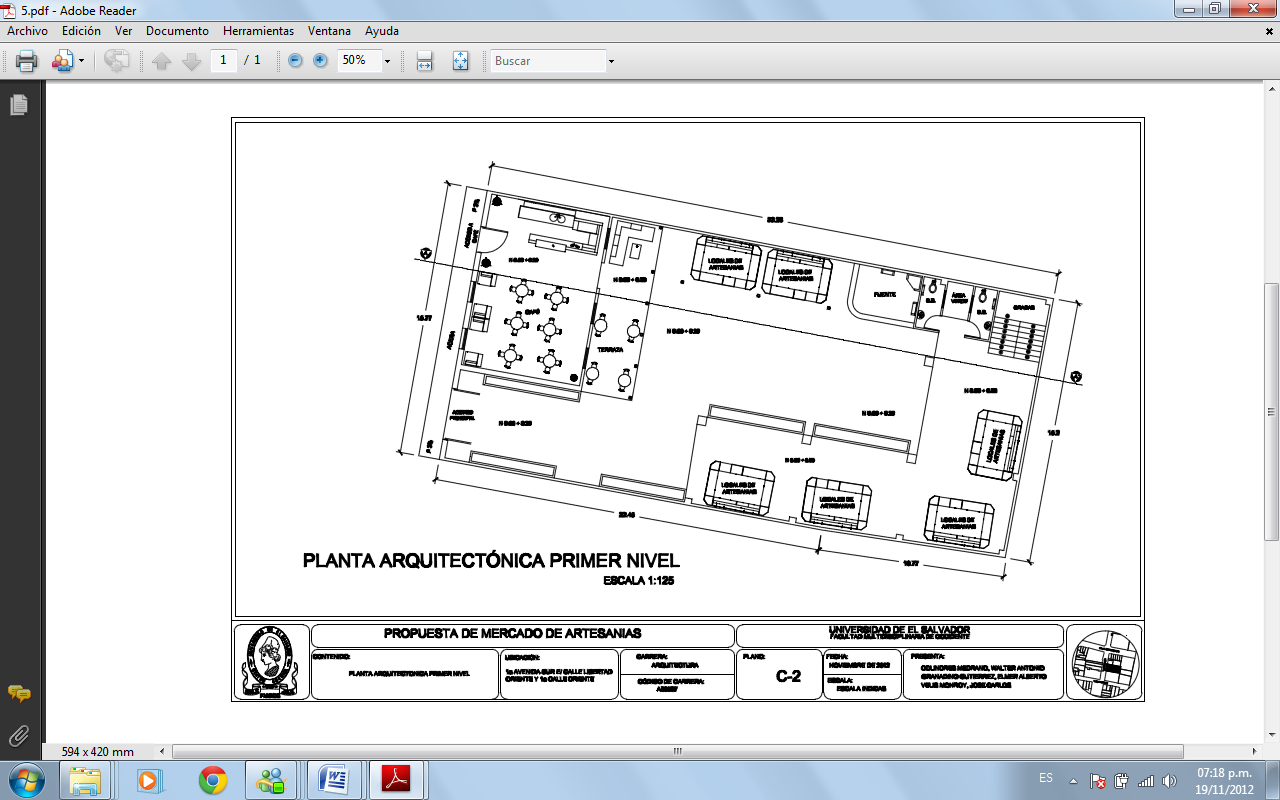 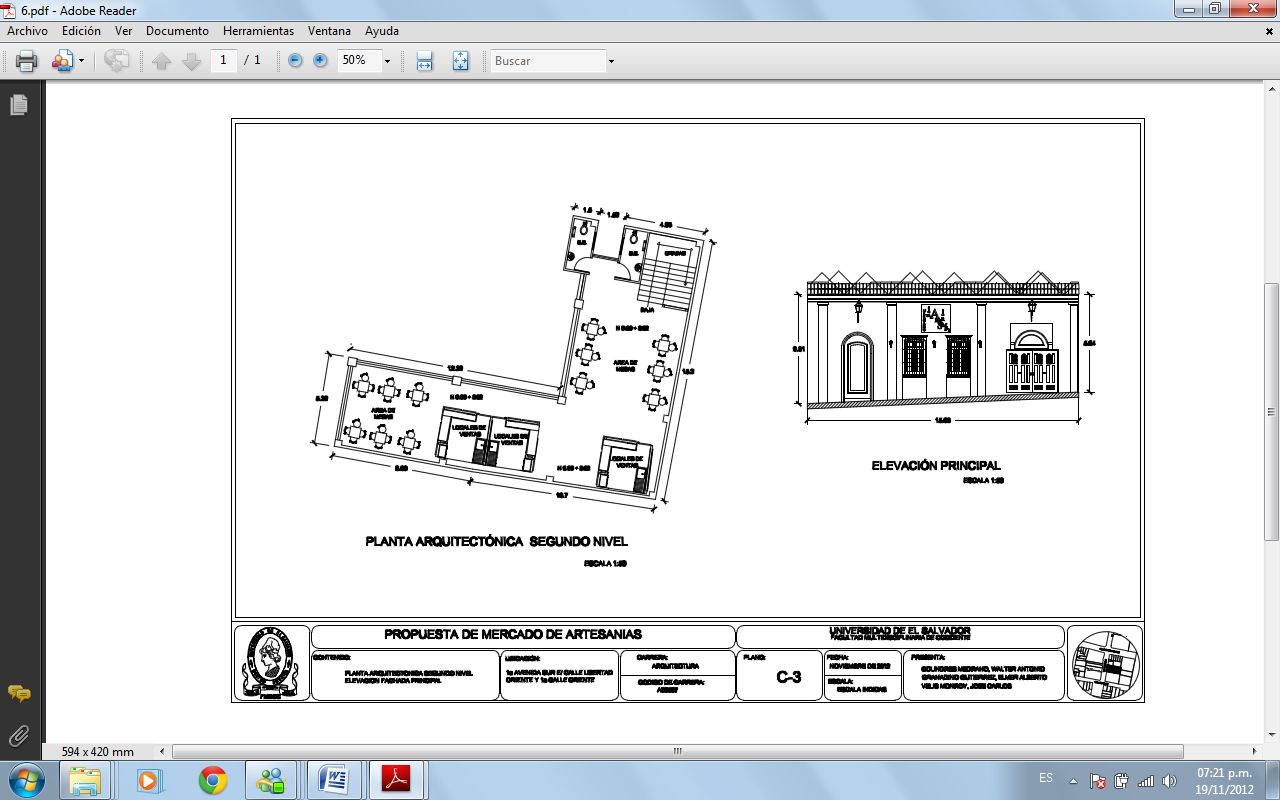 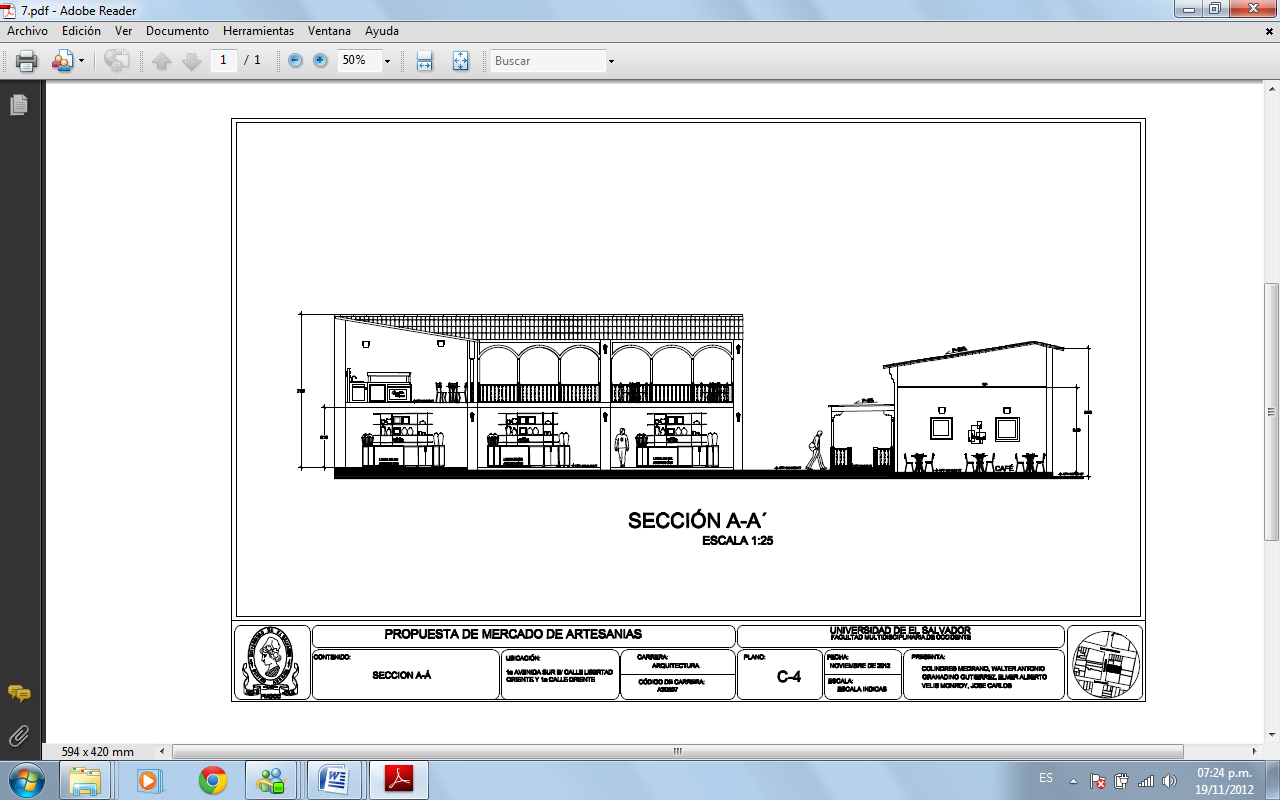 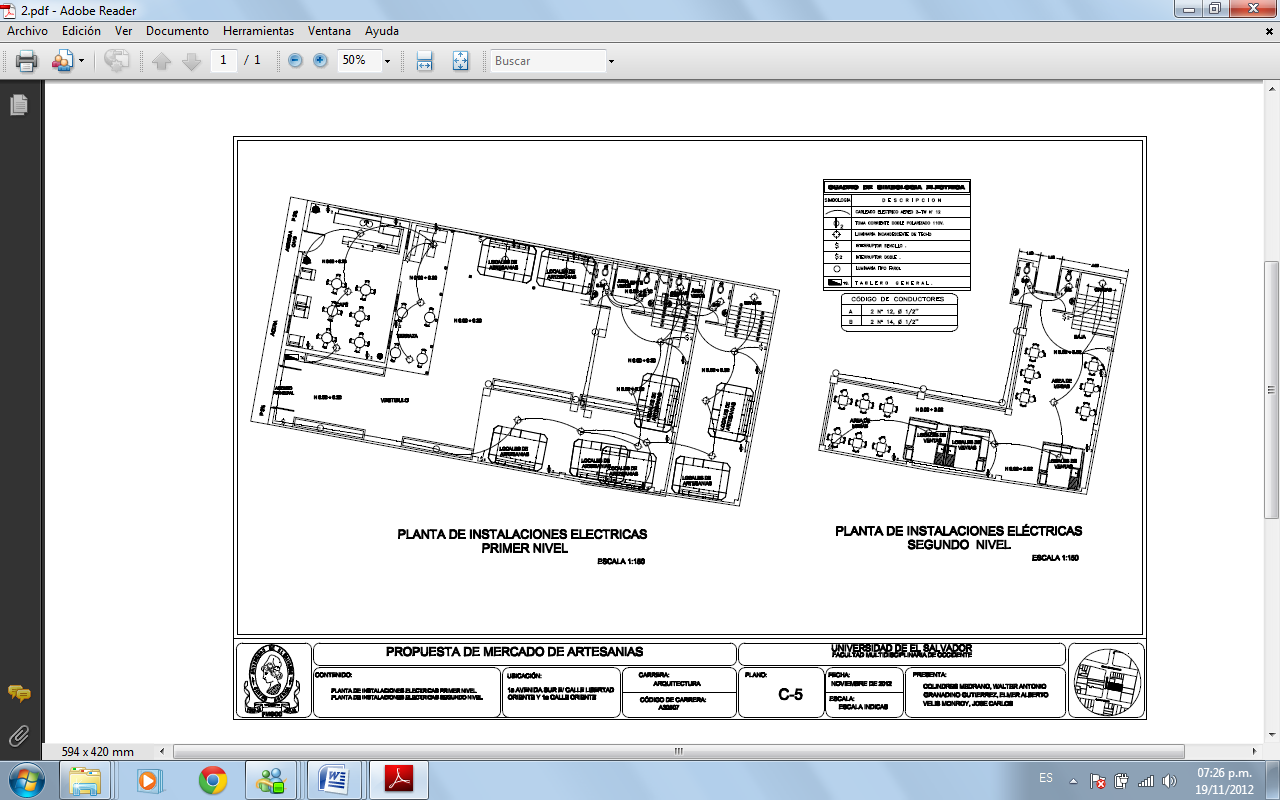 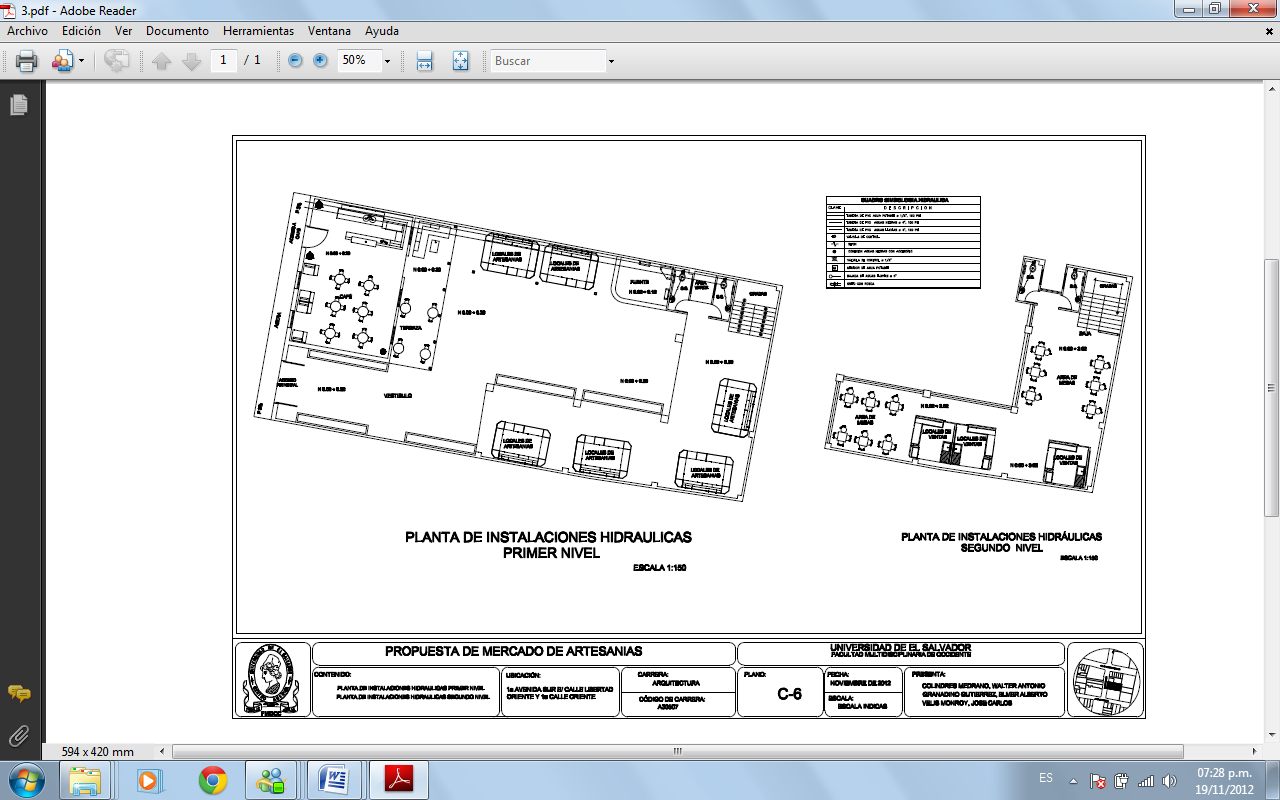 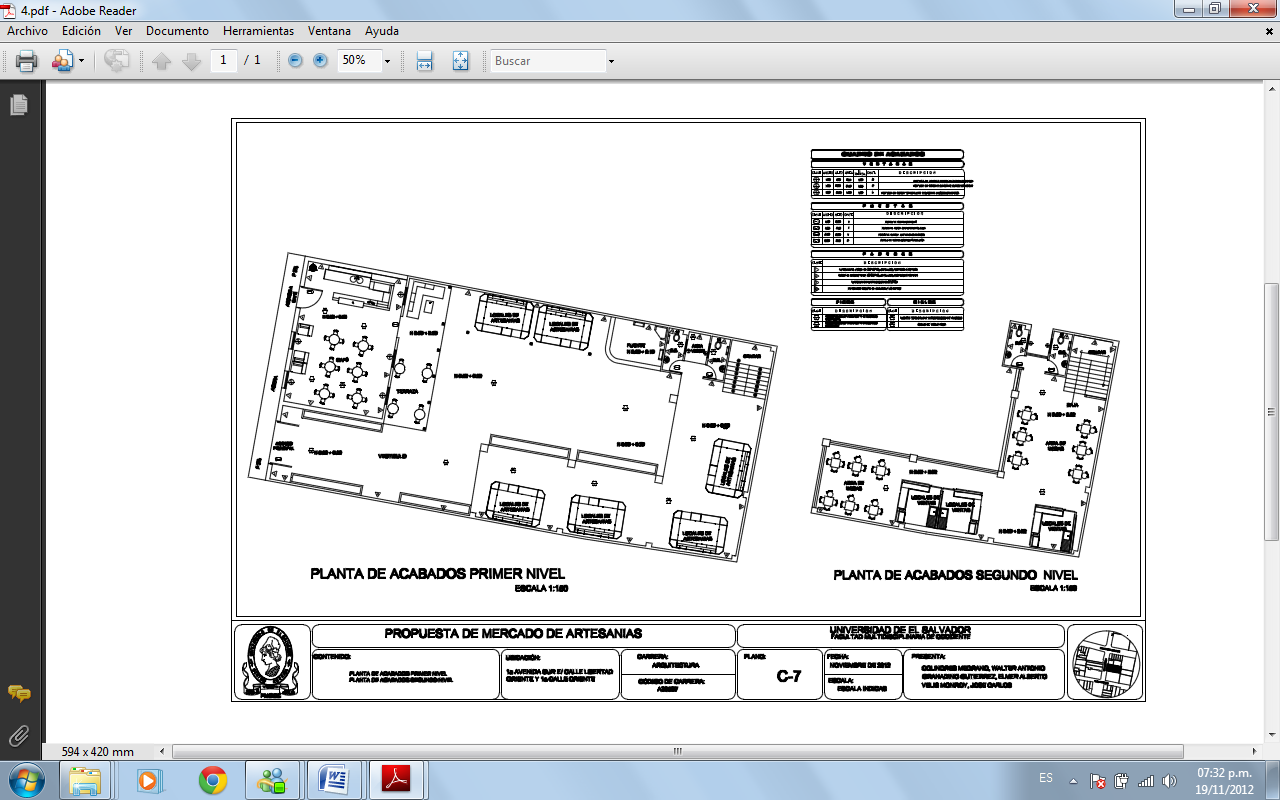  ESTIMACIONES DE COSTOS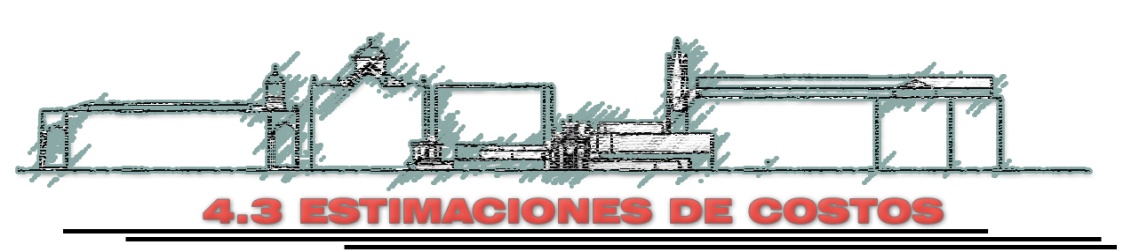 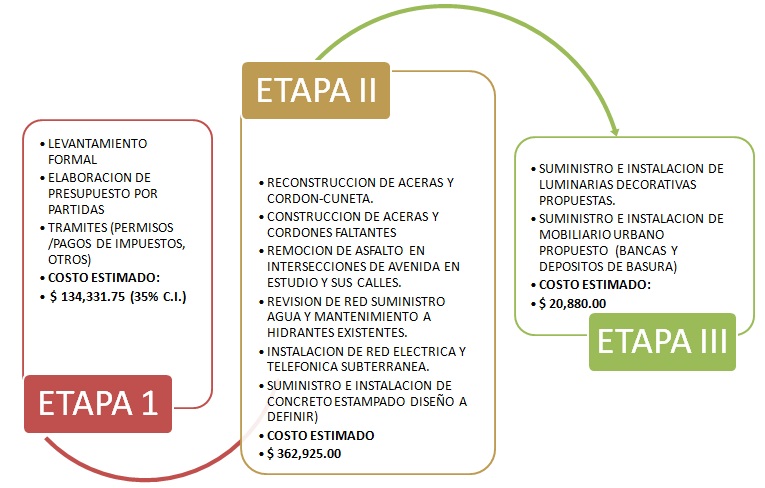 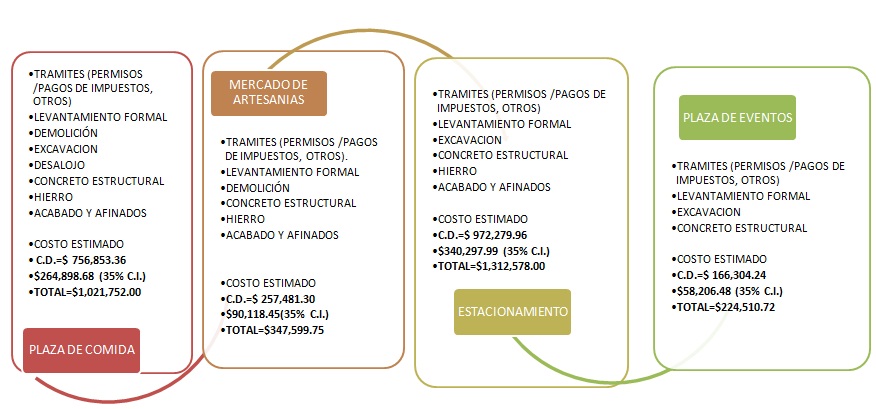 4.4 CONCLUSIONES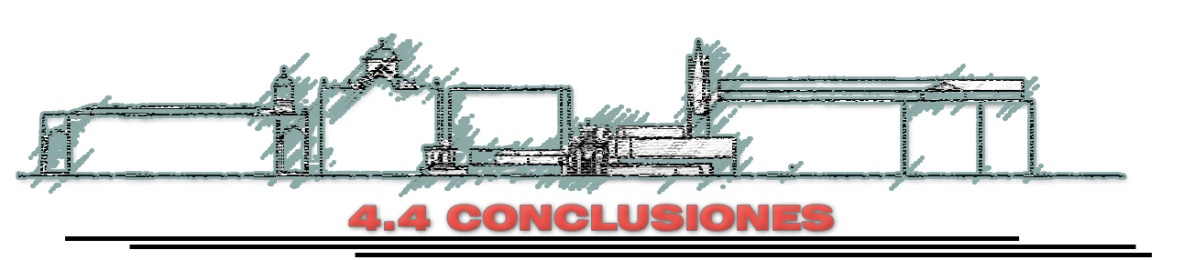 La propuesta urbano-arquitectónica de mejoramiento y conservación  de la zona denominada como “PASEO SAN LORENZO” de la ciudad de Santa Ana, contribuirá a que la ciudad adquiera mayor atracción turística y cultural.La atracción turística, estará dando mayor desarrollo no solo cultural sino también económico a la ciudad de Santa Ana, pues dicho proyecto será una valiosa fuente de empleo para los habitantes de esta ciudad, sin dejar de lado las mejoras del ambiente laboral que experimentaran todas aquellas personas que trabajan en la 1° avenida.Las propuestas de diseño arquitectónico y la ambientación de espacios públicos, darán la solución a todo el comercio informal de la zona, así como al mercado de artesanías, le darán la importancia que este se merece.Al desarrollar dicho proyecto bajo un diseño que mantenga una fiel armonía con el contexto histórico para la problemática del estacionamiento en la zona del “PASEO SAN LORENZO” se favorecerá además a todos aquellos turistas que visiten la ciudad, así como a todos aquellos que transiten por la zona. Todos los diseños que se proponen en el PASEO “SAN LORENZO DE LA CIUDAD DE SANTA ANA” se desarrollaron bajo lineamientos  que establece  la LEY ESPECIAL DE PROTECCION AL PATRIMONIO CULTURAL, de la república de El Salvador.4.5 RECOMENDACIONES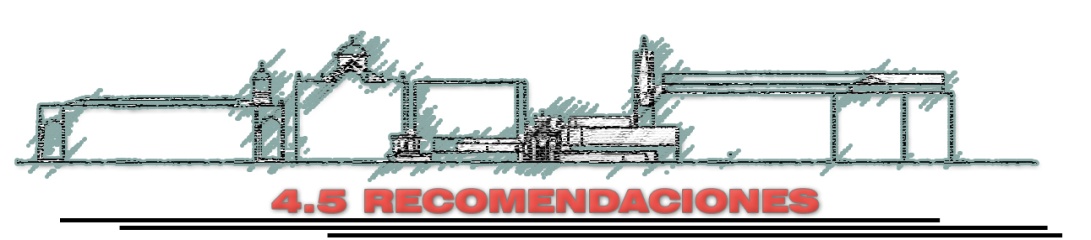 Se recomienda establecer un acuerdo entre las autoridades (A.M.S.A. y Vice ministerio de Transporte) para realizar una propuesta vial que beneficie al PASEO SAN LORENZO DE LA CIUDAD DE SANTA ANA.Se recomienda la creación de una ordenanza municipal dentro de la cual se regule la paleta de color con los que los inmuebles podrán  pintarse  en el centro histórico de la ciudad de Santa Ana. Hacer cumplir la LEY ESPECIAL DE PROTECCION AL PATRIMONIO CULTURAL para proteger los inmuebles del PASEO SAN LORENZO DE LA CIUDAD DE SANTA ANA.Se recomienda  a las autoridades competentes crear un sistema de video-vigilancia, para la seguridad de las personas y los inmuebles del PASEO SAN LORENZO DE LA CIUDAD DE SANTA ANA.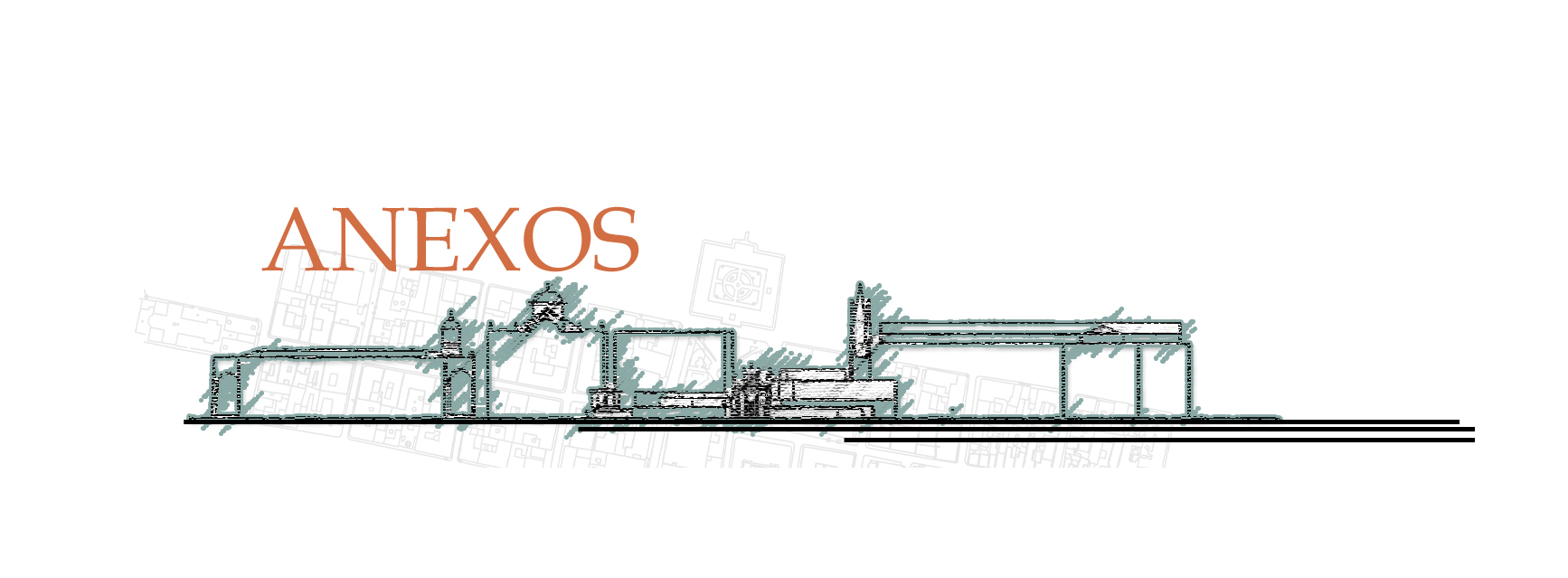 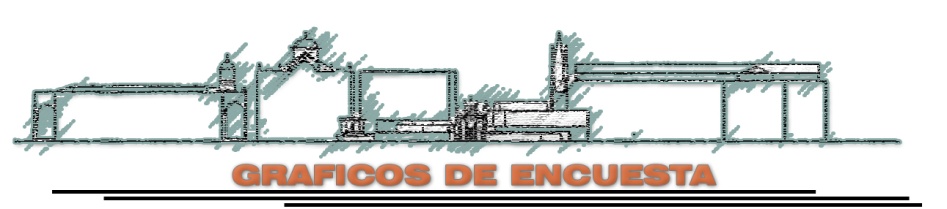 1-¿Conoce Usted Que Son Los Paseos Urbanos O Corredores Urbanos? 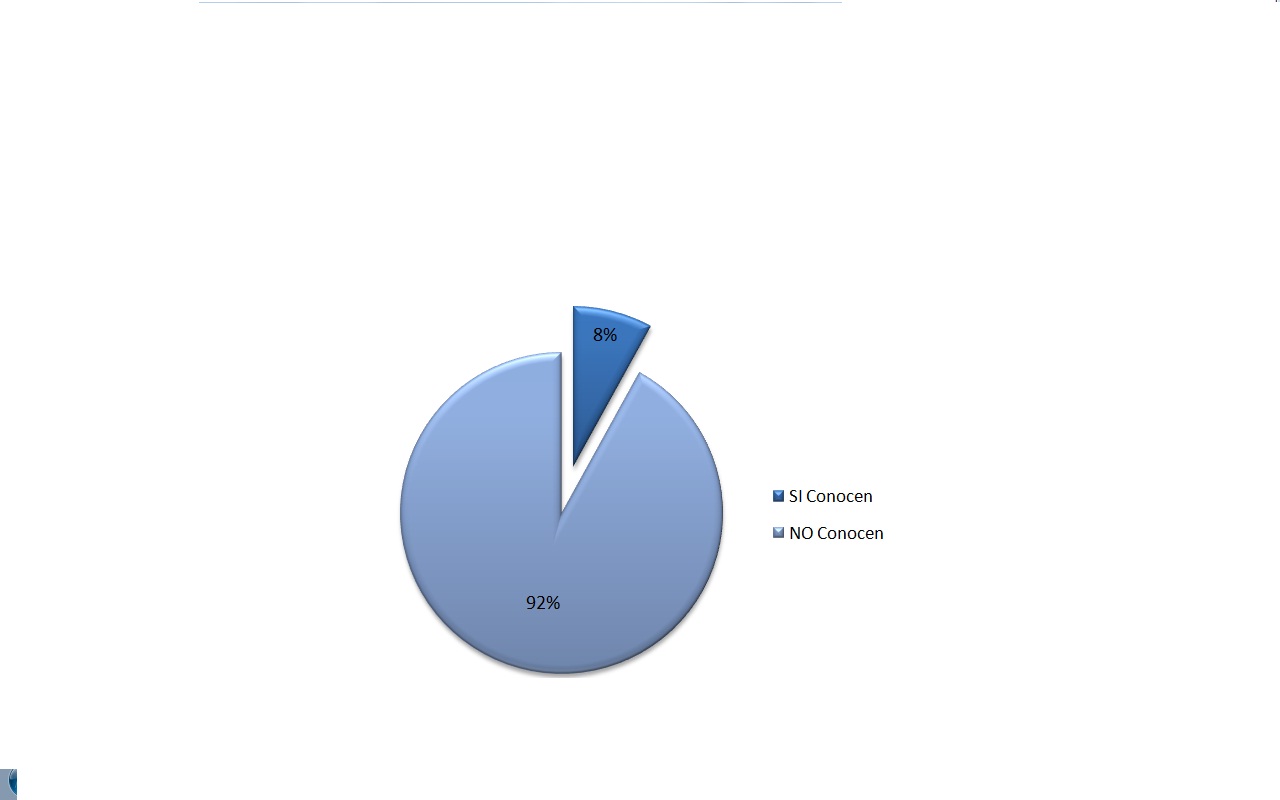 2-¿Ha Escuchado Hablar El Paseo El Carmen En Santa Tecla O El Paseo De La Calle Arce En San Salvador?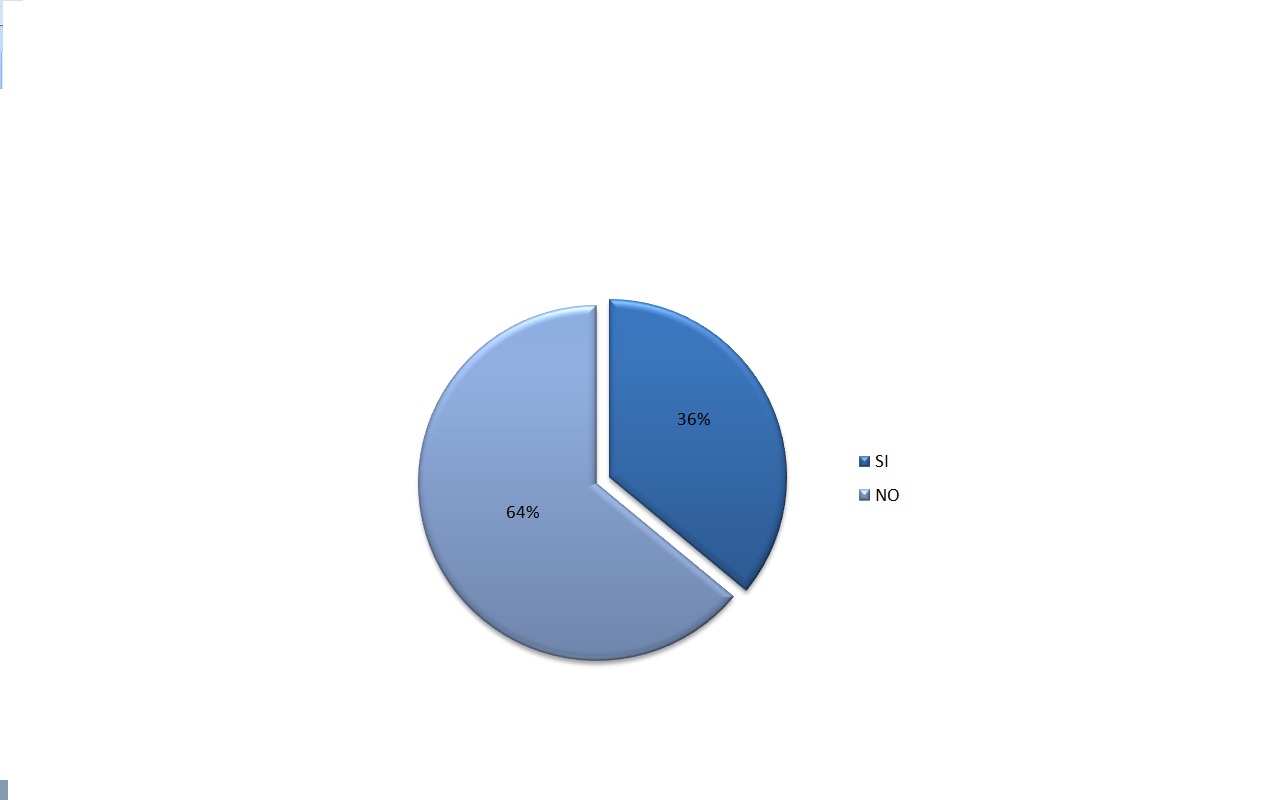 3- ¿Ha Tenido La Oportunidad De visitar alguno De Los Dos Paseos Antes Mencionados?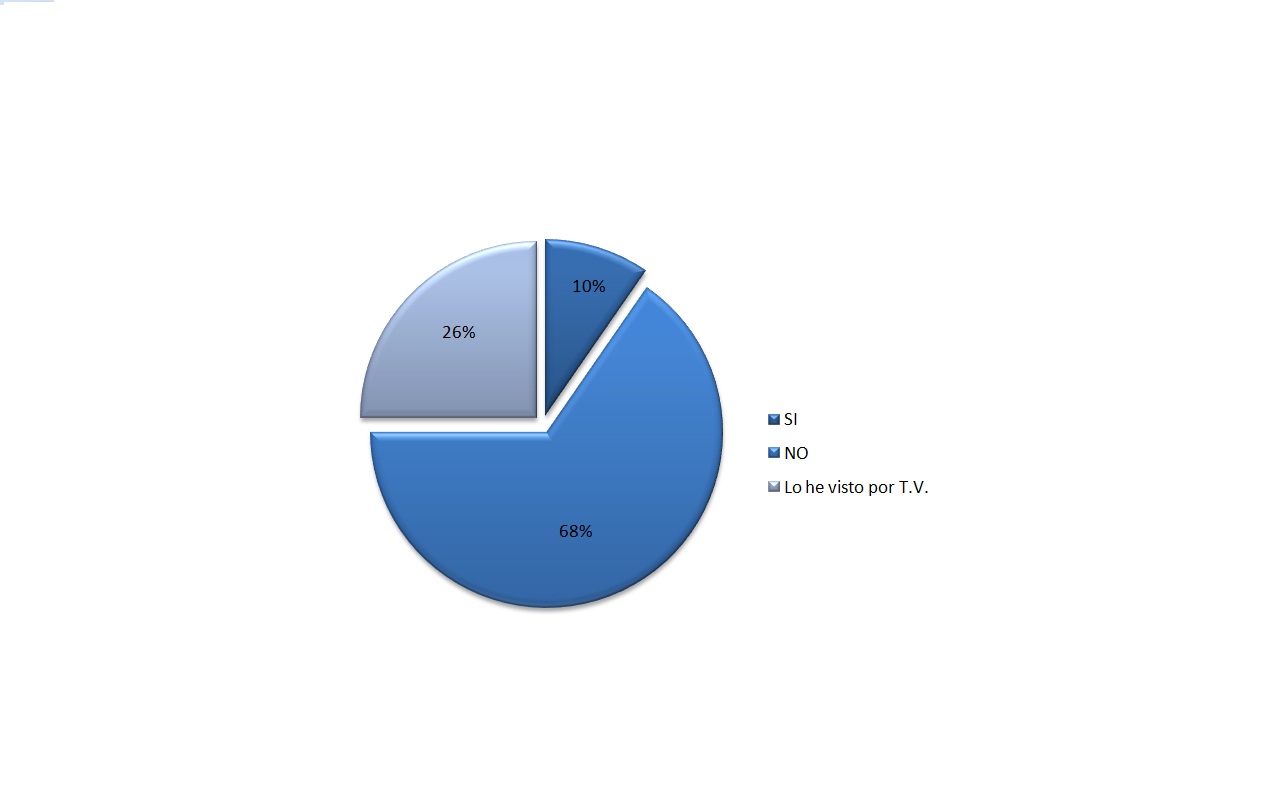 4- ¿Conoce Usted Sobre La Intervención Que SECULTURA Y La Alcaldía Municipal De Santa Ana Están Realizando Sobre La 2a Calle? 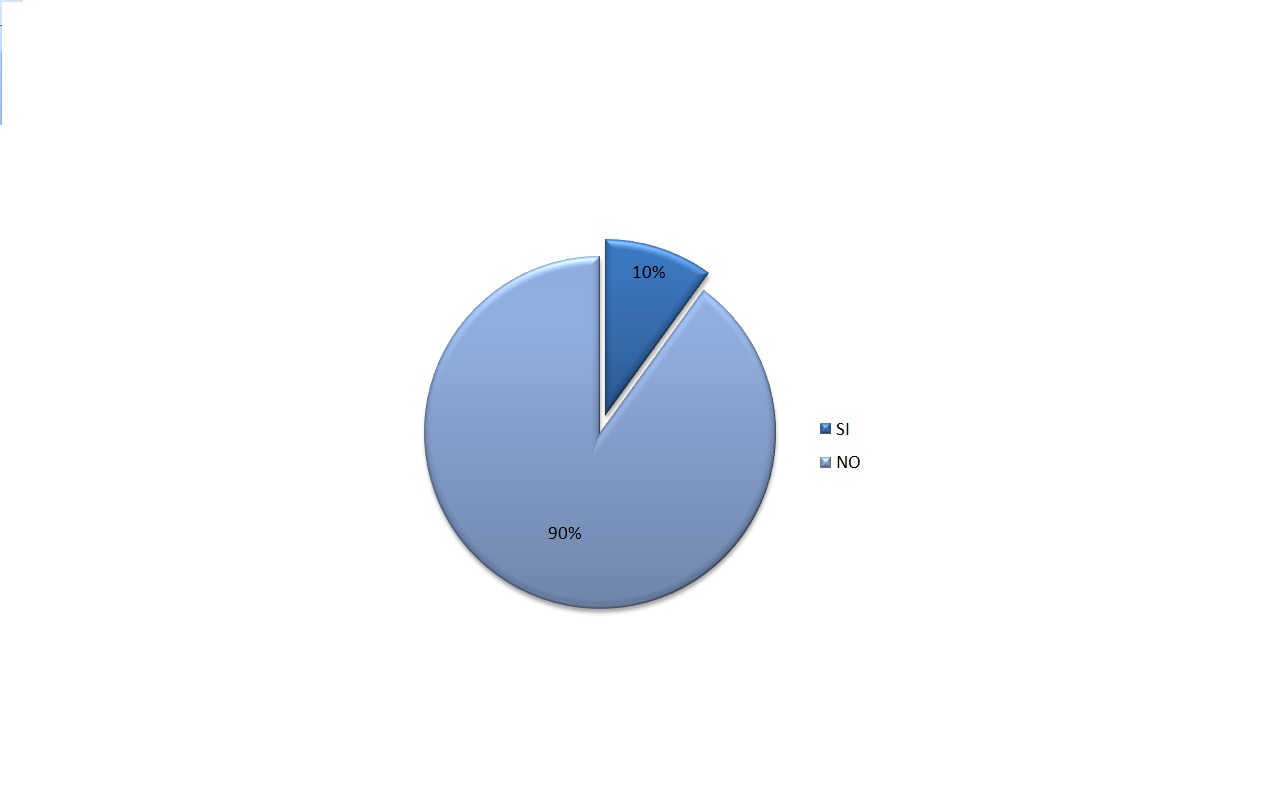 5- ¿Qué Le Parece Realizar Un Paseo Urbano Sobre La 1a Avenida Norte Y Sur?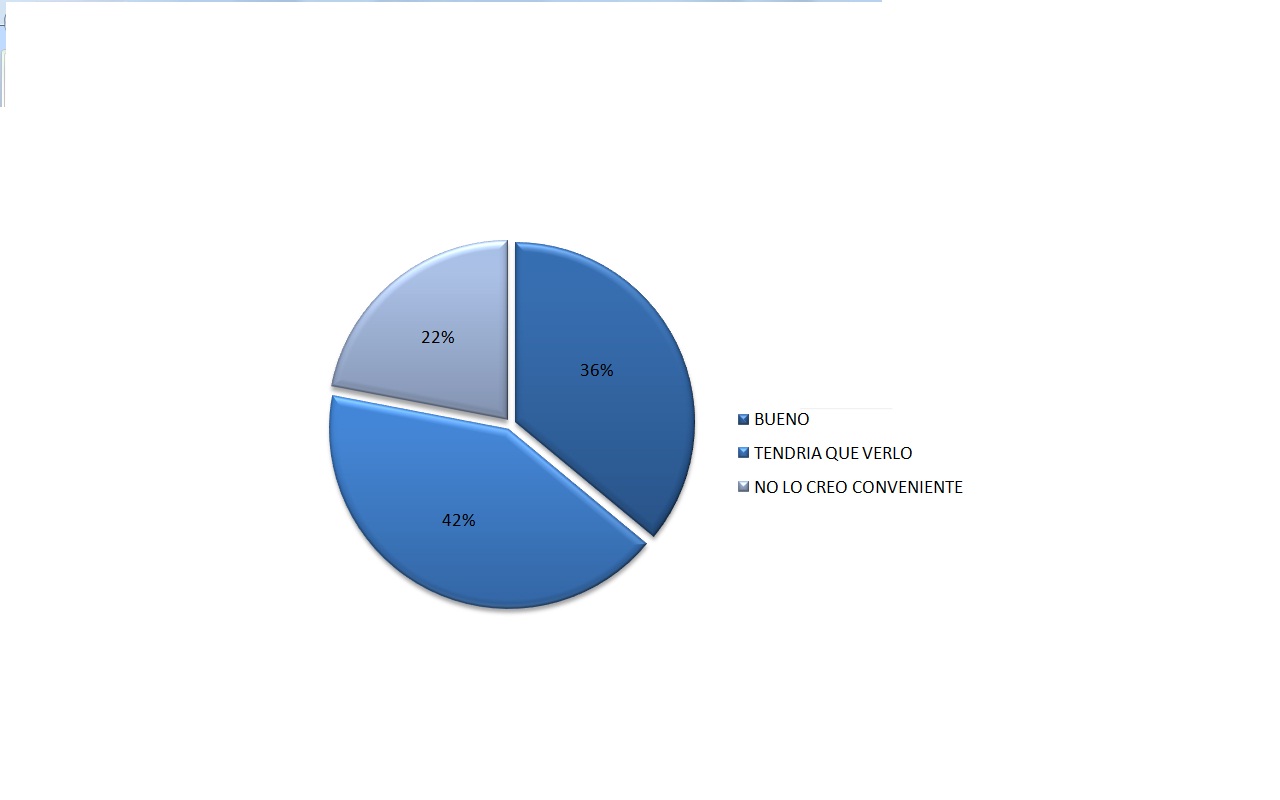 6- ¿Cree Que Si Se Realizará Dicho Paseo Urbano Sobre La 1a Avenida Obtendría Algún Benefició?       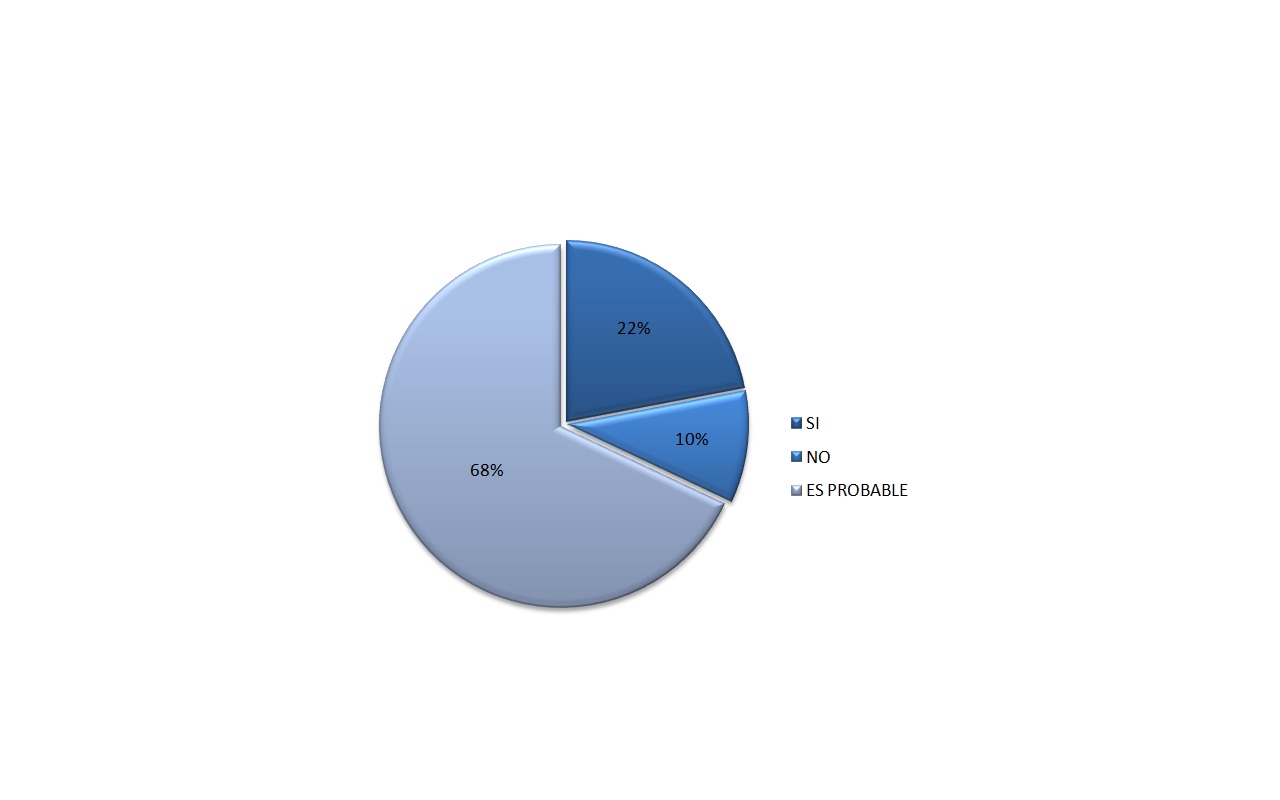 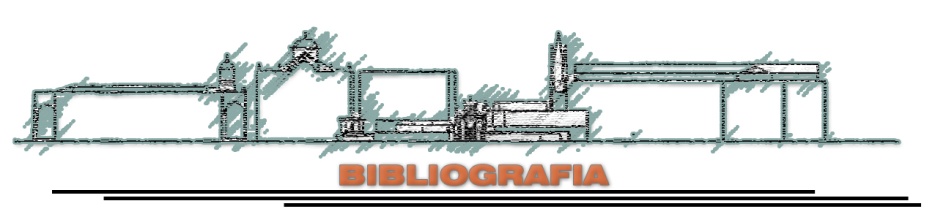 Juan Galdámez Armas. “Hombres y Cosas de Santa Ana”, Segunda Edición, 1955.Plan Maestro de Desarrollo Urbano de Santa Ana. PLAMADUR (vol. 3 pp. 61)Ficha de inventario de inmuebles con valor histórico, Ficha de conjunto, ciudad de SANTA ANA Inventario de Bienes Culturales Para Santa Ana. Secultura. información recopilada con la administradora arq. Astrid chang.Ley Especial de Protección al Patrimonio cultural de El Salvador.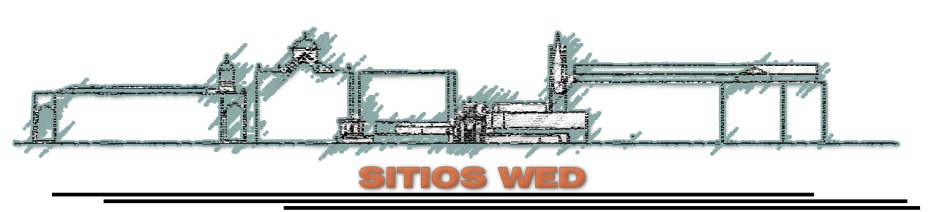 www. google. com.svwww.laprensagrafica.com.svwww.paseoelcarmen.com.svWikipedia, la enciclopedia libre (n.d.) Santa Ana (El Salvador) CategorizaciónFACHADACUBIERTA DE TECHOPAREDESVENTANAS Y PUERTASPALETA DE COLOR1a Categoría4353373112a Categoría2717272733a Categoría57111934a Categoría313171Cuadra en estudioRodaje de calleAcera PonienteAcera OrienteCunetaCuadra  14.72mt.2.17mt.1.65mt.0.40mtCuadra 24.70mt.1.24mt.2.84mt.0.40mtCuadra 34.72mt.2.24mt.2.84mt.0.40mtCuadra  46.05mt.2.80mt.2.00mt.0.40mtCuadra 57.60mt.5.00mt2.44mt.0.40mtCatedral7.20mt.5.00mt3.48mt.0.40mt.Cuadra 66.18mt.0.80mt.2.80mt.0.40mtCuadra  74.32mt.1.16mt.1.64mt.0.40mtCuadra 84.64mt.2.47mt.1.37mt.0.40mtCuadra 96.16mt.1.35mt.1.56mt.0.40mtNota: Los anchos de las aceras se tomaran en cuenta los que se utilizaran en nuestra propuesta.Nota: Los anchos de las aceras se tomaran en cuenta los que se utilizaran en nuestra propuesta.Nota: Los anchos de las aceras se tomaran en cuenta los que se utilizaran en nuestra propuesta.Nota: Los anchos de las aceras se tomaran en cuenta los que se utilizaran en nuestra propuesta.Nota: Los anchos de las aceras se tomaran en cuenta los que se utilizaran en nuestra propuesta.LISTADO DE NECESIDADESLISTADO DE NECESIDADESLISTADO DE NECESIDADESLISTADO DE NECESIDADESLISTADO DE NECESIDADESHABITANTES(EN EL PASEO SAN LORENZO)Estacionar vehículoCaminarInteractuarComprar HABITANTES(EN EL PASEO SAN LORENZO)Vender COMERCIANTES(EN EL PASEO SAN LORENZO)ComerRealizar  necesidades fisiológicasEstacionar vehículoInteractuar COMERCIANTES(EN EL PASEO SAN LORENZO)VenderCaminar TURISTAS(EN EL PASEO SAN LORENZO)Estacionar vehículoRealizar necesidades fisiológicasDivertirseInteractuarTURISTAS(EN EL PASEO SAN LORENZO)ComerBeberComprarCaminarPROGRAMA ARQUITECTÓNICO AREAS EXTERIORESPROGRAMA ARQUITECTÓNICO AREAS EXTERIORESPROGRAMA ARQUITECTÓNICO AREAS EXTERIORESPROGRAMA ARQUITECTÓNICO AREAS EXTERIORESPROGRAMA ARQUITECTÓNICO AREAS EXTERIORESPROGRAMA ARQUITECTÓNICO AREAS EXTERIORESPROGRAMA ARQUITECTÓNICO AREAS EXTERIORESPROGRAMA ARQUITECTÓNICO AREAS EXTERIORESEspacioÁrea de mobiliario.Área del espacio.Circulación.VentilaciónVentilaciónIluminaciónIluminaciónEspacioÁrea de mobiliario.Área del espacio.Circulación.NANAAceras.Bancas = (2.50x0.70) X20 bancas=35mt2Luminarias=0.39mt2 X 52 luminarias=20.28mt2Basurero= (0.40X.30) X52 basureros=6.24mt2Total de mobiliario=61.52mt2Espacio=2.69mtX1,174.35mt=3,159.00mt23,159.00mt2 – 61.52mt2=3,097.48mt2XXXCordón Cuneta.Total de mobiliario=0mt2Espacio=0.40mtX1,174.35mt=469.74mt2469.74mt2-0.00mt2=469.74mt2XXXRodaje de CalleTotal de mobiliario=0.0mt2Espacio=6.25mtX707.55mt=4,422.18mt24,422.18mt2-0.0mt2=4,422.18mt2XXXServicios SanitarioInodoros =( 0.75x0.55)X6 inodoros=2.47mt2Lavamanos=( 0.40x0.45)X4 lavamanos=0.72mt2Basureros =(0.28x0.36)X6 basureros=0.60mt2Urinarios= (0.46x0.30)X2 urinario=0.27mt2                       Total de mobiliario =4.06mt2.Espacio=6.50mt X 5.00mt=32.50mt232.50mt2 – 4.06mt2=28.44mt2XXXPlaza Total de mobiliario=0mt2Espacio=15.97mt X 26.86mt=429.07mt2429.04mt2-0.00mt2=429.07mt2XXXPROGRAMA ARQUITECTÓNICO ESTACIONAMIENTOPROGRAMA ARQUITECTÓNICO ESTACIONAMIENTOPROGRAMA ARQUITECTÓNICO ESTACIONAMIENTOPROGRAMA ARQUITECTÓNICO ESTACIONAMIENTOPROGRAMA ARQUITECTÓNICO ESTACIONAMIENTOPROGRAMA ARQUITECTÓNICO ESTACIONAMIENTOPROGRAMA ARQUITECTÓNICO ESTACIONAMIENTOPROGRAMA ARQUITECTÓNICO ESTACIONAMIENTOEspacioÁrea de mobiliario.Área del espacio.Circulación.VentilaciónVentilaciónIluminaciónIluminaciónEspacioÁrea de mobiliario.Área del espacio.Circulación.NANACaseta de Seguridad.Sillas = (0.50x0.70) X2 sillas=0.70mt2Cama= (1.20X2.00) X1 cama=2.40mt2Inodoros =( 0.75x0.55)X1 inodoros=0.41mt2Lavamanos=( 0.40x0.45)X1 lavamanos=0.18mt2Basureros =(0.28x0.36)X1 basureros=0.10mt2Total de mobiliario=3.79mt2Espacio=2.50mtX 5.00mt=12.50mt212.50mt2 – 3.79mt2=8.71mt2XXXXEstacionamiento.Vehículo= (1.80x4.20) X  60 vehículos=453.60mt2Total de mobiliario=453.60mt2Espacio=810.23mtX4=3,240.92mt23,240.92mt2-453.60mt2=2,787.32mt2XXXServicios SanitarioInodoros =( 0.75x0.55)X3 inodoros=1.24mt2Urinarios= (0.46x0.30)X2 urinario=0.27mt2                       Lavamanos=( 0.40x0.45)X4 lavamanos=0.72mt2Basureros =(0.28x0.36)X1 basureros=0.30mt2.Total de mobiliario=2.53mt2.Espacio=3.50mtX4.50mt=15.75mt215.75mt2 – 2.53mt2=13.22mt2XXXPROGRAMA ARQUITECTÓNICO DE MERCADO DE ARTESANÍASPROGRAMA ARQUITECTÓNICO DE MERCADO DE ARTESANÍASPROGRAMA ARQUITECTÓNICO DE MERCADO DE ARTESANÍASPROGRAMA ARQUITECTÓNICO DE MERCADO DE ARTESANÍASPROGRAMA ARQUITECTÓNICO DE MERCADO DE ARTESANÍASPROGRAMA ARQUITECTÓNICO DE MERCADO DE ARTESANÍASPROGRAMA ARQUITECTÓNICO DE MERCADO DE ARTESANÍASPROGRAMA ARQUITECTÓNICO DE MERCADO DE ARTESANÍASEspacioÁrea de mobiliario.Área del espacio.Circulación.VentilaciónVentilaciónIluminaciónIluminaciónEspacioÁrea de mobiliario.Área del espacio.Circulación.NANACafé.Mesas= (1.50x1.50) X5 mesas=11.25mt2Barra de servicio=0.45 X 2.00=0.90mt2Área de preparación de café =1.50X2.00=3.00mt2Basurero= (0.60X0.40) X2 basureros=0.48mt2Total de mobiliario=15.63mt2Espacio=7.00mt X 8.00mt=56.00mt256.00mt2 – 15.63mt2=40.37mt2XXXXPuesto Artesanías.Estantes= (0.40x3.00) X1 mesas=1.20mt2Estantes= (0.40x2.00) X2 mesas=1.60mt2Barra de servicio=0.45 X 3.00=1.35mt2Total de mobiliario=4.15mt2Espacio=3.50mtX3.00mt=10.50mt2 X 8Puestos=84mt210.50mt2-4.15mt2=6.35mt2XXXPuesto de Dulce.Mesas= (1.00x3.00) X1 mesa=3.00mt2Mesas= (1.00x1.00) X2 mesa=2.00mt2Sillas=0.45 X 0.60=0.27mt2Total de mobiliario=5.27mt2Espacio=3.75mt X 3.00mt=11.25mt2 X 4Puestos=45mt211.25mt2-5.27mt2=5.98mt2XXXServicios SanitarioInodoros =( 0.75x0.55)X3 inodoros=1.24mt2Lavamanos=( 0.40x0.45)X3 lavamanos=0.54mt2Basureros =(0.28x0.36)X3 basureros=0.30mt2Urinarios= (0.46x0.30)X1 urinario=0.14mt2                       .Total de mobiliario =2.22mt2Espacio=4.50mt X 3.50mt=15.75mt215.75mt2 – 2.22mt2=13.53mt2XXXÁrea de MesasMesas= (1.50x1.50) X 12 mesas=18.00mt2Total de mobiliario =27.00mt2Espacio=15mt X 5.00mt=75.00mt275.00mt2 – 27.00mt2=48.00mt2XXXPROGRAMA ARQUITECTÓNICO AREA DE TORTASPROGRAMA ARQUITECTÓNICO AREA DE TORTASPROGRAMA ARQUITECTÓNICO AREA DE TORTASPROGRAMA ARQUITECTÓNICO AREA DE TORTASPROGRAMA ARQUITECTÓNICO AREA DE TORTASPROGRAMA ARQUITECTÓNICO AREA DE TORTASPROGRAMA ARQUITECTÓNICO AREA DE TORTASPROGRAMA ARQUITECTÓNICO AREA DE TORTASEspacioÁrea de mobiliario.Área del espacio.Circulación.VentilaciónVentilaciónIluminaciónIluminaciónEspacioÁrea de mobiliario.Área del espacio.Circulación.NANAEstacionamientoVehículo= (1.80x4.20) X 18 vehículos=mt2Total de mobiliario=136.08mt2Espacio=479.99mt2 Autocad479.99mt2479.99mt2 – 136.08mt2=343.91mt2XXXXPuesto de tortasEstantes= (0.40x3.00) X1 estante=1.20mt2Estantes= (0.40x1.00) X2 mesas=0.80mt2Barra de servicio=0.45 X 3.00=1.35mt2Área de cocina=1.20 X 0.70=0.84mt2Total de mobiliario=4.19mt2Espacio=3.50mtX2.50mt=8.75mt2 X 8Puestos=70mt28.75mt2-4.19mt2=4.56mt2XXXCaseta de vigilanciaSillas = (0.50x0.70) X2 sillas=0.70mt2Inodoros =( 0.75x0.55)X1 inodoros=0.41mt2Lavamanos=( 0.40x0.45)X1 lavamanos=0.18mt2Basureros =(0.28x0.36)X1 basureros=0.10mt2Total de mobiliario=1.39mt2Espacio=2.75mt X 2.50mt=6.87mt2 6.87mt2-1.39mt2=5.48mt2XXXServicios SanitarioInodoros =( 0.75x0.55)X5 inodoros=2.06mt2Lavamanos=( 0.40x0.45)X4 lavamanos=0.72mt2Basureros =(0.28x0.36)X5 basureros=0.50mt2Urinarios= (0.46x0.30)X3 urinario=0.41mt2                       .Total de mobiliario =3.69mt2Espacio=9.70mt X 3.50mt=33.95mt233.95mt2 – 3.69mt2=30.26mt2XXXÁrea de MesasMesas= (1.50x1.50) X 15 mesas=33.75mt2Total de mobiliario =33.75mt2Espacio=180.86mt2 Autocad180.86mt2180.86mt2 – 33.75mt2=147.11mt2XXX